*Subsidio al Aguinaldo: Este importe es variable , se ajusta de acuerdo al cálculo anual de ISR.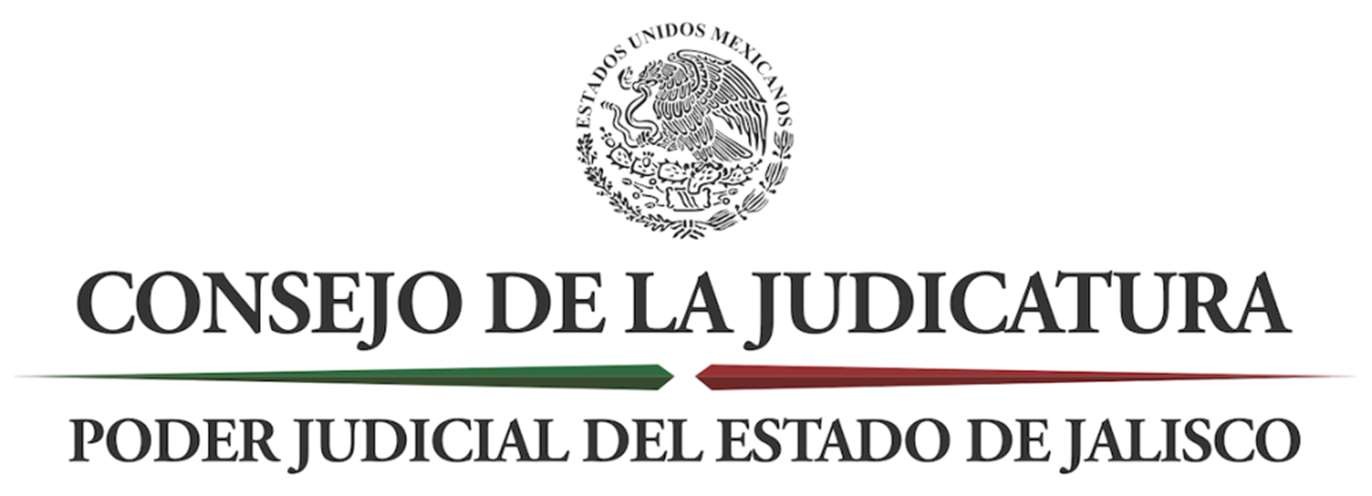 DEPARTAMENTO DE TALENTO HUMANOSe encuentra comisionados SINDICATOS:Nuevo Sindicato  Independiente  del  Poder  Judicial del  Estado  deJaliscoPERALTA RAMIREZ JAVIER GRANADO FONSECA JOEL CAMACHO  VALENCIA MIGUELSindicato Único de Trabajadores  al Servicio del  Poder Judicial delEstado de JaliscoMUÑOZ  DUEÑAS JOSE DE JESUS ROMERO ESPINOSA FERNANDO AHUMADA NAVARRO RUBENCONSEJO DE LA JUDICATURA DEL ESTADO DE JALISCO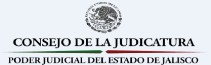 DIRECCION DE PLANEACION,  ADMINISTRACION Y FINANZASUNIDAD DEPARTAMENTAL DE TALENTO HUMANOASUNTO: NOMINAS CORRESPONDIENTE A LA PRIMERA Y SEGUNDA QUINCENA DEL MES DE AGOSTO 2018Página 1Página 2Página 3Página 4Página 5Página 6Página 7Página 8Página 9Página 10Página 11Página 12Página 13Página 14Página 15Página 16Página 17Página 18Página 19Página 20Página 21Página 22Página 23Página 24Página 25Página 26Página 27Página 28Página 29Página 30Página 31Página 32Página 33Página 34Página 35Página 36Página 37Página 38Página 39Página 40Página 41Página 42Página 43CategoriaCatalogo de puestosModalidadSueldoComp.Serv.Comp.Dist.Comp.V.C.DespensaHomologaciónNivelaciónOtrascompensacionesSUELDOAGUINALDOANUAL*SUBSIDIO ALAGUINALDOESTIMULOTRECEAVOPRIMAVACACIONALAPOYO DETRANSPORTE7BAACTUARIOb7,746.03802.89--895.422,576.582,310.70-14,331.6218,542.505,036.5215,170.7515,170.753,579.447BBACTUARIO "A"b7,727.79802.85--894.831,861.502,140.33-13,427.2917,320.224,704.4213,617.6713,617.673,323.397BE2ACTUARIO "E 2"b7,746.00802.80--524.125,782.76--14,855.6818,542.505,036.5215,170.7515,170.753,833.157BEACTUARIO "E"b7,746.03802.89--833.965,782.71--15,165.5818,542.505,036.5215,170.7515,170.753,833.147CAACTUARIO (PENAL)b7,737.11802.89366.44-895.421,861.522,234.71-13,898.1017,335.874,708.6213,799.0313,799.033,352.787CE1ACTUARIO (PENAL) "E 1"b7,737.00802.80--558.685,357.96--14,456.4417,335.874,708.6213,799.0313,799.033,710.247CE2ACTUARIO (PENAL) "E 2"b7,737.00802.80--574.485,357.96--14,472.2417,335.874,708.6213,799.0313,799.033,710.247DAACTUARIO (PTO VALLARTA)b7,830.33802.89-2,957.92895.422,410.653,023.46-17,920.6718,406.454,999.5419,496.0619,496.063,758.267DE1ACTUARIO (PTO VALLARTA) "E 1"b7,830.33802.89--1,036.679,287.45--18,957.3418,406.454,999.5419,496.0619,496.064,850.047DE2ACTUARIO (PTO VALLARTA) "E 2"b7,830.33802.89--1,053.099,287.45--18,973.7618,406.454,999.5419,496.0619,496.064,850.0452AADMINISTRADOR DE REDESc5,909.404,223.52--770.631,285.851,447.46-13,636.8619,031.295,384.8515,325.8315,325.833,409.22102ADMINISTRADOR DISTRITALc43,000.00---802.00---43,802.0071,666.6730,714.15--10,950.50102AADMINISTRADOR DISTRITALc43,000.00--2,500.00802.00---46,302.0071,666.6730,714.15--11,575.50102BADMINISTRADOR DISTRITAL MERCANTIL ORALc43,000.00---802.00---43,802.0071,666.6730,714.15--10,950.506GAANALISTAb9,484.061,322.74--895.422,169.052,422.99-16,294.2621,626.425,825.2317,082.1517,082.153,988.236GE1ANALISTA "E"b9,484.061,322.74--533.885,487.46--16,828.1421,626.425,825.2317,082.1517,082.154,241.936GBANALISTA DE EVALUACIONb5,700.003,000.00--701.503,100.004,746.20-17,247.7019,666.675,568.0513,546.2013,546.203,838.096GCANALISTA DE PLANEACIONb8,864.381,500.00--701.508,405.003,000.00-22,470.8831,282.309,861.0020,269.3820,269.385,742.996GDANALISTA DE SEGUIMIENTOb6,000.003,000.00--701.503,247.505,000.00-17,949.0020,412.505,568.0514,247.5014,247.504,036.796GEANALISTA DE SEGUIMIENTO AL GASTOb9,900.001,500.00--701.509,000.003,894.50-24,996.0034,000.0010,502.1522,794.5022,794.506,458.4465AANALISTA ESPECIALIZADOb8,930.81968.88--895.424,235.902,868.24-17,899.2523,559.326,399.0319,345.1519,345.154,543.2465EANALISTA ESPECIALIZADO "E"b8,930.81968.88--598.087,999.56--18,497.3323,559.326,399.0319,345.1519,345.154,796.9441CANALISTA GLOSAc5,950.362,217.70--770.639,950.412,530.40-21,419.5030,197.458,202.17--5,354.8754AAUDITORc5,225.603,930.82--770.634,429.772,210.45-16,567.2622,643.646,150.6118,142.9418,142.944,141.8272AAUXILIAR ADMINISTRATIVOb7,667.79802.89--895.421,861.502,140.37-13,367.9717,220.304,677.4013,557.7113,557.713,306.4072A1AUXILIAR ADMINISTRATIVO "A"b7,067.79802.89--895.421,861.502,140.37-12,767.9716,220.303,872.8411,069.6611,069.663,136.4072E2AUXILIAR ADMINISTRATIVO "E 2"b7,667.70802.80--507.164,897.50--13,875.1617,220.304,677.4013,557.7113,557.713,560.1472EAUXILIAR ADMINISTRATIVO "E"b7,667.79802.89--491.384,897.29--13,859.3517,220.304,677.4013,557.7113,557.713,560.1174SAUXILIAR ADMINISTRATIVO (PENAL)b7,677.09802.89366.44-895.421,861.502,234.71-13,838.0617,235.814,681.4913,739.0013,739.003,335.77112AUXILIAR ADMINISTRATIVO DE JUZGADO DE CONTROL Y JUICIO ORALb9,550.00---802.00-475.00-10,827.0016,708.333,872.8410,025.0010,025.002,840.42112AAUXILIAR ADMINISTRATIVO DE JUZGADO DE CONTROL Y JUICIO ORALb9,550.00--2,500.00802.00-475.00-13,327.0016,708.333,872.8410,025.0010,025.002,840.4271BAUXILIAR Bb7,125.36746.75--895.421,722.392,524.95-13,014.8715,990.834,343.3811,372.7011,372.703,222.2771BAUXILIAR Bb7,125.36746.75--895.421,722.392,524.95-13,014.8715,990.834,343.3811,372.7011,372.703,222.2793IAUXILIAR Cb2,932.15373.38--447.71861.201,262.48-5,876.916,944.53847.785,055.825,055.821,432.4870PAUXILIAR DE ADMINISTRACION Ab2,652.30373.38--200.00150.00200.00-3,575.685,292.79653.523,002.303,002.30850.65111AUXILIAR DE ATENCION AL PUBLICOb9,550.00---802.00-475.00-10,827.0016,708.333,872.8410,025.0010,025.002,840.42111AAUXILIAR DE ATENCION AL PUBLICOb9,550.00--2,500.00802.00-475.00-13,327.0016,708.333,872.8410,025.0010,025.002,840.4270AAUXILIAR DE COMPUTOb8,895.47968.88--895.422,913.402,508.88-16,182.0421,296.235,784.2917,279.2917,279.294,056.69109AUXILIAR DE COMPUTO DE JUZGADO DE CONTROL Y JUICIO ORALb10,050.00---802.00-500.00-11,352.0017,583.334,395.8510,550.0010,550.002,989.17109AAUXILIAR DE COMPUTO DE JUZGADO DE CONTROL Y JUICIO ORALb10,050.00--2,500.00802.00-500.00-13,852.0017,583.334,395.8510,550.0010,550.002,989.1770A1AUXILIAR DE COMPUTO "A"b8,145.47968.88--895.422,913.402,508.88-15,432.0420,046.235,568.0513,567.7413,567.743,844.1970E2AUXILIAR DE COMPUTO "E 2"b8,895.60968.98--553.126,317.68--16,735.3821,296.235,784.2917,279.2917,279.294,310.4370EAUXILIAR DE COMPUTO "E"b8,895.47968.88--544.756,317.70--16,726.8021,296.235,784.2917,279.2917,279.294,310.4076SAUXILIAR DE COMPUTO (PENAL)b8,905.31968.88366.44-895.422,913.402,608.47-16,657.9221,312.645,788.9717,485.3717,485.374,087.7076EAUXILIAR DE COMPUTO (PENAL) "E"b8,905.31968.88--612.356,783.73--17,270.2721,312.635,788.9717,485.3717,485.374,445.2393JAUXILIAR DE DIRECCIONb6,100.002,500.00--701.503,506.003,090.00-15,897.5020,176.675,568.0512,696.0012,696.003,597.20CategoriaCatalogo de puestosModalidadSueldoComp.Serv.Comp.Dist.Comp.V.C.DespensaHomologaciónNivelaciónOtrascompensacionesSUELDOAGUINALDOANUAL*SUBSIDIO ALAGUINALDOESTIMULOTRECEAVOPRIMAVACACIONALAPOYO DETRANSPORTE93AAUXILIAR DE INTENDENCIAb7,125.36746.75--895.421,722.392,024.90-12,514.8215,990.834,343.3812,632.8812,632.883,080.5893DAUXILIAR DE INTENDENCIA "A"b5,701.57345.54--895.42922.391,023.90-8,888.8211,615.832,212.577,647.867,647.862,166.8993E2AUXILIAR DE INTENDENCIA "E 2"b7,125.50746.70--442.084,642.80--12,957.0815,990.834,343.3812,632.8812,632.883,334.3593E1AUXILIAR DE INTENDENCIA "E"b7,125.36746.75--455.104,652.00--12,979.2115,990.834,343.3812,632.8812,632.883,336.9295SAUXILIAR DE INTENDENCIA (PENAL)b7,134.53746.75366.02-895.421,722.392,113.95-12,979.0616,006.124,347.5812,808.7412,808.743,108.4195EAUXILIAR DE INTENDENCIA (PENAL)  "E"b7,134.53746.75--541.435,097.78--13,520.4916,006.124,347.5812,808.7412,808.743,465.8296SAUXILIAR DE INTENDENCIA (PTO VALLARTA)b7,125.34746.75--895.421,722.392,024.90-12,514.8015,990.804,343.3812,632.8612,632.863,080.58113AUXILIAR DE INTENDENCIA DE JUZGADO DE CONTROL Y JUICIO ORALb6,050.00---802.00-300.00-7,152.0010,583.331,292.036,350.006,350.001,799.17113AAUXILIAR DE INTENDENCIA DE JUZGADO DE CONTROL Y JUICIO ORALb6,050.00--2,500.00802.00-300.00-9,652.0010,583.331,292.036,350.006,350.001,799.1793KAUXILIAR DE PROGRAMACIÓNb2,293.671,172.00--701.501,000.001,000.00-6,167.177,442.78906.864,293.674,293.671,216.5493LAUXILIAR DE PROGRAMACIÓN "A"b4,028.001,172.00--800.001,500.002,500.00-10,000.004,453.33653.528,028.008,028.002,274.6052BAUXILIAR DE REDESb2,652.30373.38--200.00150.00200.00-3,575.685,292.79653.523,002.303,002.30850.65110AUXILIAR DE SALA DE JUZGADO DE CONTROL Y JUICIO ORALb9,550.00---802.00-475.00-10,827.0016,708.333,872.8410,025.0010,025.002,840.42110AAUXILIAR DE SALA DE JUZGADO DE CONTROL Y JUICIO ORALb9,550.00--2,500.00802.00-475.00-13,327.0016,708.333,872.8410,025.0010,025.002,840.427IAAUXILIAR DE SERVICIOSb7,125.36746.75--895.421,722.392,024.90-12,514.8215,990.834,343.3810,872.6510,872.653,080.58118AUXILIAR DE TECNOLOGIASb9,550.00---802.00-475.00-10,827.0016,708.333,872.8410,025.0010,025.002,840.426FAAUXILIAR DE VISITADORb8,307.481,615.61--895.423,506.442,768.65-17,093.6022,382.556,079.4117,718.5517,718.554,131.736FE1AUXILIAR DE VISITADOR "E 1"b8,307.601,615.50--599.007,170.58--17,692.6822,382.556,079.4117,718.5517,718.554,385.487FAAUXILIAR JUDICIALb7,707.87802.89--895.421,861.502,140.37-13,408.0517,287.094,695.5313,597.7913,597.793,317.767FE1AUXILIAR JUDICIAL "E 1"b7,707.87802.89--484.174,897.29--13,892.2117,287.104,695.5313,597.7913,597.793,571.467FE2AUXILIAR JUDICIAL "E 2"b7,707.87802.89--491.384,897.29--13,899.4217,287.104,695.5313,597.7913,597.793,571.467FE3AUXILIAR JUDICIAL "E 3"b7,707.87802.89--507.804,897.29--13,915.8417,287.104,695.5313,597.7913,597.793,571.467FE4AUXILIAR JUDICIAL "E 4"b7,707.87802.89--793.964,897.29--14,202.0017,287.104,695.5313,597.7913,597.793,571.467FE5AUXILIAR JUDICIAL "E 5"b7,707.87802.89--810.384,897.29--14,218.4217,287.104,695.5313,597.7913,597.793,571.467FE6AUXILIAR JUDICIAL "E 6"b7,707.87802.89--817.594,897.29--14,225.6317,287.104,695.5313,597.7913,597.793,571.467EAAUXILIAR JUDICIAL (PENAL)b7,717.08802.89366.44-895.421,861.502,234.71-13,878.0517,302.464,699.6113,778.9913,778.993,347.107EE1AUXILIAR JUDICIAL (PENAL)  "E 1"b7,717.08802.89--558.375,358.08--14,436.4217,302.454,699.6113,778.9913,778.993,704.637EE2AUXILIAR JUDICIAL (PENAL)  "E 2"b7,717.08802.89--573.795,358.08--14,451.8417,302.454,699.6113,778.9913,778.993,704.637GAAUXILIAR JUDICIAL (PTO. VALLARTA)b7,804.48802.89-3,288.84895.421,861.502,964.18-17,617.3217,448.134,739.1219,135.1119,135.113,578.557GEAUXILIAR JUDICIAL (PTO. VALLARTA) "E"b7,804.48802.89--1,093.339,009.94--18,710.6517,448.134,739.1219,135.1119,135.114,764.097AAAUXILIAR JUDICIAL DE CONSEJEROb8,916.722,030.50--895.422,645.242,724.49-17,212.3622,654.096,153.2517,457.2817,457.284,047.837AE2AUXILIAR JUDICIAL DE CONSEJERO "E 2"b8,916.602,030.40--560.986,265.20--17,773.1822,654.086,153.2517,457.2817,457.284,301.517AEAUXILIAR JUDICIAL DE CONSEJERO "E"b8,916.722,030.50--575.556,265.15--17,787.9122,654.086,153.2517,457.2817,457.284,301.537HBAUXILIAR JUDICIAL DE JUZGADO MENORb3,098.50502.49--895.42855.891,297.57-6,649.877,428.13906.865,314.365,314.361,488.057HAAUXILIAR JUDICIAL DE PRESIDENCIAb8,916.662,030.50--895.422,645.242,724.49-17,212.3022,653.996,153.1317,457.2217,457.224,047.817HEAUXILIAR JUDICIAL DE PRESIDENCIA "E"b8,916.722,030.50--575.556,265.15--17,787.9122,653.986,153.1317,457.2817,457.284,301.53115AUXILIAR JUDICIAL ORAL MERCANTILb9,550.00---802.00-475.00-10,827.0016,708.333,872.8410,025.0010,025.002,840.4290ABIBLIOTECARIOb7,666.17802.89--895.421,795.632,124.32-13,284.4217,107.814,646.7913,460.2013,460.203,282.7392ACHOFERb7,066.17802.89--895.421,795.632,124.32-12,684.4216,107.813,872.8412,860.2012,860.203,112.7363ACLASIFICADOR DE ARCHIVOb10,344.121,535.08--895.421,952.222,185.76-16,912.6023,052.376,261.3117,699.9817,699.984,103.2663ECLASIFICADOR DE ARCHIVO "E"b10,344.121,535.08--496.605,033.40--17,409.2023,052.376,261.3117,699.9817,699.984,356.96CAACONSEJERO Ac21,830.7613,319.60--770.63--122,316.00158,236.99262,443.94135,197.96--39,559.25CABCONSEJERO Bc21,830.7616,368.55--770.63--141,705.82180,675.76299,841.89154,464.03--45,168.94CACCONSEJERO Cc179,905.14---770.63---180,675.76299,841.89154,463.92--45,168.942ACCOORDINADOR DE SECCION DE AMPAROSc7,475.955,626.85--770.6332,041.2713,380.43-59,295.1397,540.8441,803.06--14,823.78107COORDINADOR DE SERVICIOS GENERALESc23,000.00---802.00---23,802.0038,333.3311,200.10--5,950.50107ACOORDINADOR DE SERVICIOS GENERALESc23,000.00--2,500.00802.00---26,302.0038,333.3311,788.66--6,575.50106COORDINADOR DE TECNOLOGÍAc23,000.00---802.00---23,802.0038,333.3311,200.10--5,950.50106ACOORDINADOR DE TECNOLOGÍAc23,000.00--2,500.00802.00---26,302.0038,333.3311,788.66--6,575.502AFCOORDINADOR JURIDICO DE ADMINISTRACIONc7,375.954,626.85--770.6322,041.278,902.43-43,717.1371,577.5030,675.97--10,929.2811ADIRECTORc11,317.678,516.84--770.6354,795.9424,753.00-100,154.07165,639.0885,063.73--25,038.52CategoriaCatalogo de puestosModalidadSueldoComp.Serv.Comp.Dist.Comp.V.C.DespensaHomologaciónNivelaciónOtras compensacionesSUELDOAGUINALDO ANUAL*SUBSIDIO AL AGUINALDOESTIMULOTRECEAVOPRIMA VACACIONALAPOYO DE TRANSPORTE61AELECTRICISTAb8,323.66885.87--895.424,841.812,933.21-17,879.9823,418.916,360.9719,394.3519,394.354,561.2961EELECTRICISTA "E"b8,323.66885.87--607.558,670.44--18,487.5323,418.926,360.9719,394.3519,394.354,815.00104ENCARGADO DE SALAc23,000.00---802.00---23,802.0038,333.3311,200.10--5,950.50104AENCARGADO DE SALAc23,000.00--2,500.00802.00---26,302.0038,333.3311,788.66--6,575.50103JEFE DE ADMINISTRACION Y CAUSAc28,000.00---802.00---28,802.0046,666.6714,351.46--7,200.50103AJEFE DE ADMINISTRACION Y CAUSAc28,000.00--2,500.00802.00---31,302.0046,666.6714,351.46--7,825.5031AJEFE DE AREAc7,287.965,611.35--770.6319,749.178,099.47-41,518.5867,913.2529,105.63--10,379.64105JEFE DE ATENCIÓN AL PÚBLICOc23,000.00---802.00---23,802.0038,333.3311,200.10--5,950.50105AJEFE DE ATENCIÓN AL PÚBLICOc23,000.00--2,500.00802.00---26,302.0038,333.3311,200.10--6,575.50104BJEFE DE SALAc23,000.00---802.00---23,802.0038,333.3311,200.10--5,950.5041AJEFE DE SECCIONc6,450.362,717.70--770.6314,010.414,783.40-28,732.5046,603.1214,332.01--7,183.1241E1JEFE DE SECCION "E 1"c6,450.3622,282.13--2,991.17--31,723.6746,603.1214,332.01--7,930.9241E2JEFE DE SECCION "E 2"c6,450.3622,282.13--2,999.38--31,731.8846,603.1214,332.01--7,932.9741E3JEFE DE SECCION "E 3"c6,450.3622,282.13--3,007.59--31,740.0946,603.1214,332.01--7,935.0241E4JEFE DE SECCION "E 4"c6,450.3622,282.13--3,031.22--31,763.7246,603.1214,332.01--7,940.9343SJEFE DE SECCION (PENAL)c6,450.362,717.70291.04-770.6314,034.674,880.41-29,144.8147,290.3114,543.33--7,286.2044CJEFE DE SECCION ADMINISTRACION DE SUELDOSc7,287.965,611.35--770.6313,284.035,532.90-32,486.8752,860.4116,256.31--8,121.7241BJEFE DE SECCION ESPECIALIZADO PLANEACIONc6,950.363,217.70--770.6314,248.175,683.40-30,870.2650,166.0516,256.31--7,717.5640AJEFE DE SECCION PROGRAMADORc7,287.965,611.35--770.6313,284.035,532.90-32,486.8752,860.4116,256.19--8,121.722HAJEFE DE SEGUIMIENTO Y PROYECTOSc7,475.955,626.85--770.6332,041.2713,380.43-59,295.1397,540.8441,803.06--14,823.7820AJEFE DE UNIDAD DEPARTAMENTALc9,125.456,863.46--770.6327,368.8011,922.97-56,051.3192,134.4739,486.16--14,012.8344AJEFE ESPECIALIZADOc7,287.965,611.35--770.6313,284.035,532.90-32,486.8752,860.4116,256.31--8,121.7244EJEFE ESPECIALIZADO "E"c7,287.9625,198.91--2,946.57--35,433.4452,860.4016,256.31--8,858.3644E1JEFE ESPECIALIZADO "E1"c7,287.9648,203.00--2,946.57---58,437.5352,860.4016,256.31--14,609.3844BJEFE ESPECIALIZADO (PENAL)c7,287.965,611.35291.04-770.6313,284.035,622.44-32,867.4653,494.7216,451.29--8,216.861HAJUEZc97,010.00---800.00---97,810.00163,016.6768,110.44--33,284.091GAJUEZ DE PAZc2,666.761,244.81--632.23---4,543.806,519.28653.524,703.774,703.771,135.951GEJUEZ DE PAZ "E"c2,666.761,877.04--110.00--4,653.806,519.28653.524,703.774,703.771,163.451FAJUEZ MENORc3,727.081,308.79--632.23-288.57-5,956.678,393.111,024.646,046.156,046.151,489.171FEJUEZ MENOR "E"c3,727.082,229.59--162.00--6,118.678,393.121,024.646,046.156,046.151,529.6743AMEDICO LEGALc8,811.457,561.24--770.632,227.842,574.02-21,945.1831,000.899,028.4725,154.9825,154.985,486.2942AMEDICO PSIQUIATRAc8,811.457,561.24--770.632,227.842,574.02-21,945.1831,000.899,028.4725,154.9825,154.985,486.296EANOTIFICADORb8,407.491,615.61--895.423,506.442,768.65-17,193.6122,549.236,124.8017,818.5617,818.564,160.06813.06108NOTIFICADOR DE JUZGADO DE CONTROL Y JUICIO ORALb13,050.00---802.00-650.00-14,502.0022,833.336,201.8813,700.0013,700.003,881.67813.06108ANOTIFICADOR DE JUZGADO DE CONTROL Y JUICIO ORALb13,050.00--2,500.00802.00-650.00-17,002.0022,833.336,201.8813,700.0013,700.003,881.67813.066E1NOTIFICADOR "E 1"b8,407.491,615.61--583.637,170.51--17,777.2422,549.236,124.8017,818.5617,818.564,413.77813.066E2NOTIFICADOR "E 2"b8,407.491,615.61--599.057,170.51--17,792.6622,549.236,124.8017,818.5617,818.564,413.77813.066E3NOTIFICADOR "E 3"b8,407.491,615.61--901.637,170.51--18,095.2422,549.236,124.8017,818.5617,818.564,413.77813.066DANOTIFICADOR (PENAL)b8,425.251,615.61663.79-895.423,506.442,948.99-18,055.4922,578.836,132.8418,191.6518,191.654,216.19813.066DENOTIFICADOR (PENAL) "E"b8,425.251,615.61--705.708,014.63--18,761.2022,578.836,132.8418,191.6518,191.654,657.97813.066AANOTIFICADOR (PTO VALLARTA)b8,098.071,615.61-2,855.38895.423,506.443,544.47-20,515.3922,033.535,984.6821,893.3621,893.364,292.21813.066AENOTIFICADOR (PTO VALLARTA) "E"b8,098.071,615.61--1,115.2210,801.71--21,630.6122,033.535,984.6821,893.3621,893.365,354.94813.06108BNOTIFICADOR ORAL MERCANTILb13,050.00---802.00-650.00-14,502.0022,833.336,088.6613,700.0013,700.003,881.67813.0671AOPERADORb8,236.29885.87--895.421,929.842,194.67-14,142.0918,420.015,003.1414,888.5914,888.593,502.2371EOPERADOR "E"b8,236.29885.87--497.625,019.93--14,639.7218,420.005,003.1414,888.5914,888.593,755.9355APROGRAMADOR "A"b9,699.562,841.82--895.426,697.874,114.87-24,249.5432,065.429,861.0025,240.5325,240.535,811.8255BPROGRAMADOR "B"b9,384.562,541.82--895.426,397.873,660.68-22,880.3530,540.428,955.4719,443.1119,443.115,508.8855CPROGRAMADOR DE CONSEJEROc6,300.004,880.00--860.008,700.003,760.00-24,500.0033,133.339,912.15--6,125.00CategoriaCatalogo de puestosModalidadSueldoComp.Serv.Comp.Dist.Comp.V.C.DespensaHomologaciónNivelaciónOtrascompensacionesSUELDOAGUINALDOANUAL*SUBSIDIO ALAGUINALDOESTIMULOTRECEAVOPRIMAVACACIONALAPOYO DETRANSPORTE80E1SECRETARIA "B E 1"b8,772.20946.80--504.385,228.40--15,451.7819,614.155,384.8515,902.6015,902.603,966.8480E2SECRETARIA "B E 2"b8,772.20946.80--512.285,228.40--15,459.6819,614.155,384.8515,902.6015,902.603,966.8480ASECRETARIA "B"b8,772.16946.90--895.422,049.432,283.74-14,947.6519,614.165,384.3515,902.6015,902.603,713.1882ASECRETARIA "C"b7,567.76802.89--895.421,861.502,140.36-13,267.9417,053.594,632.0213,457.6813,457.683,278.0682ESECRETARIA "CE"b7,567.76802.89--491.354,897.29--13,759.2917,053.584,632.0213,457.6813,457.683,531.774BASECRETARIOc6,489.484,886.72--866.968,701.503,767.84-24,712.5033,462.8310,290.9627,198.1627,198.166,178.134BE1SECRETARIO "E 1"c6,489.4818,223.02--2,079.56--26,792.0733,462.8310,290.9627,198.1627,198.166,698.024BE2SECRETARIO "E 2"c6,489.4818,223.02--2,094.98--26,807.4933,462.8310,290.9627,198.1627,198.166,701.874BE3SECRETARIO "E 3"c6,489.4818,223.02--2,117.23--26,829.7433,462.8310,290.9627,198.1627,198.166,707.434AASECRETARIO (PENAL)c6,489.484,886.72327.42-866.968,638.283,849.14-25,058.0033,357.4610,258.4227,541.2927,541.296,264.504AE1SECRETARIO (PENAL) "E 1"c6,489.4818,568.52--2,112.88--27,170.8833,357.4710,258.4227,541.2927,541.296,792.724AE2SECRETARIO (PENAL) "E 2"c6,489.4818,568.52--2,123.09--27,181.0933,357.4710,258.4227,541.2927,541.296,795.274AE3SECRETARIO (PENAL) "E 3"c6,489.4818,568.52--2,163.14--27,221.1433,357.4710,258.4227,541.2927,541.296,805.284CASECRETARIO (PTO. VALLARTA)c6,489.484,886.72-3,593.62866.969,113.645,000.44-29,950.8634,149.7310,502.1532,400.1232,400.127,487.714CESECRETARIO (PTO. VALLARTA) "E"c6,489.4823,461.38--2,857.77--32,808.6234,149.7310,502.1532,400.1232,400.128,202.163AASECRETARIO CONCILIADORc6,489.484,886.72--866.9610,288.984,256.36-26,788.5036,108.6311,104.4029,259.6029,259.606,697.123AE1SECRETARIO CONCILIADOR "E 1"c6,489.4820,299.02--2,382.09--29,170.5936,108.6311,104.4029,259.6029,259.607,292.652HSSECRETARIO DE ACUERDOSc7,553.615,684.83--866.969,741.664,787.88-28,634.9438,300.1711,994.6931,127.0631,127.067,158.742HE1SECRETARIO DE ACUERDOS "E 1"c7,553.6121,081.33--2,426.16--31,061.1038,300.1711,994.6931,127.0631,127.067,765.282HE2SECRETARIO DE ACUERDOS "E 2"c7,553.6121,081.33--2,435.37--31,070.3138,300.1711,994.6931,127.0631,127.067,767.582HE3SECRETARIO DE ACUERDOS "E 3"c7,553.6121,081.33--2,467.21--31,102.1538,300.1711,994.6931,127.0631,127.067,775.542CASECRETARIO DE ACUERDOS (PENAL)c7,553.615,684.83327.42-866.969,678.414,541.94-28,653.1738,194.7511,746.6431,310.2131,310.217,163.292CE1SECRETARIO DE ACUERDOS (PENAL) "E 1"c7,553.6121,099.55--2,374.16--31,027.3338,194.7511,746.6431,310.2131,310.217,756.832CE2SECRETARIO DE ACUERDOS (PENAL) "E 2"c7,553.6121,099.55--2,412.83--31,066.0038,194.7511,746.6431,310.2131,310.217,766.502BASECRETARIO DE ACUERDOS (PV)c7,553.615,684.83-3,593.62866.9611,998.586,364.42-36,062.0242,061.7017,486.2640,049.4240,049.429,015.50117SECRETARIO DE ACUERDOS ORAL MERCANTILc27,374.44---802.00---28,176.4445,624.0713,799.7727,374.4427,374.447,044.110BASECRETARIO GENERALc12,422.489,346.43--770.6365,107.8129,671.56-117,318.91194,247.15100,066.67--29,329.73116SECRETARIO ORAL MERCANTILc22,650.00---802.00---23,452.0037,750.0011,408.5322,650.0022,650.005,863.002AASECRETARIO RELATORc7,475.955,626.85--770.6332,041.2713,380.43-59,295.1397,540.8441,803.60--14,823.782AE1SECRETARIO RELATOR "E 1"c7,475.9551,819.18--7,641.38--66,936.5197,540.8341,803.60--16,734.132AE2SECRETARIO RELATOR "E 2"c7,475.9551,819.18--7,658.80--66,953.9397,540.8341,803.60--16,738.482GASECRETARIO RELATOR DE CONSEJEROc7,475.955,626.85--770.6332,041.2713,380.43-59,295.1397,540.8441,803.06--14,823.782AGSECRETARIO TECNICOc7,075.955,226.85--770.6331,641.2713,020.43-57,735.1394,940.8440,688.85--14,433.7864ASUPERVISORb7,434.651,670.78--770.63989.272,120.57-12,985.9116,824.524,632.0212,871.7612,871.762,987.6156ASUPERVISOR DE AREAb7,597.862,932.61--770.631,769.402,607.96-15,678.4520,499.785,568.0516,165.3016,165.303,392.986HATAQUIMECANOGRAFO JUDICIALb8,897.842,030.50--895.421,939.612,532.75-16,296.1121,446.575,825.2316,991.1516,991.153,788.226HE1TAQUIMECANOGRAFO JUDICIAL "E 1"b8,897.842,030.50--547.505,367.78--16,843.6121,446.575,825.2316,991.1516,991.154,041.926HE2TAQUIMECANOGRAFO JUDICIAL "E 2"b8,897.842,030.50--563.925,367.78--16,860.0321,446.575,825.2316,991.1516,991.154,041.927GBTECNICO DE SEGUIMIENTO Y EVALUACIONc6,564.48802.89--895.422,700.006,600.00-17,562.7916,778.954,632.02--4,390.7098E1VELADOR "A E 1" (PENAL)b6,596.101,173.90--537.065,136.90--13,443.9615,930.634,327.0512,845.5712,845.573,324.3598SVELADOR "A" (PENAL)b6,596.221,173.88366.44-895.421,788.272,086.83-12,907.0815,930.634,327.0512,845.5712,845.572,966.8895AVELADOR "A" (S.G.)b6,482.841,173.88--895.421,788.271,999.69-12,340.1115,741.674,275.7812,007.2112,007.212,910.0695E1VELADOR (S.G.) "E"b6,582.841,173.88--451.204,683.39--12,891.3115,741.674,275.7812,107.2112,107.213,192.103BAVISITADORc8,532.946,417.66--770.6337,431.2615,936.97-69,089.47113,864.7451,298.47--17,272.37CLAVENOMBRE EMPLEADOCATEGORIAADSCRIPCIONSUELDOOTROS INGRESOS Y PRESTACIONES  INHERENTES  AL TRABAJADORDEDUCCIONES  POR LEYOTRAS DEDUCCIONES INHERENTES  AL TRABAJADORTotal Pagado08230004ACEVEDO GUEVARA ANTONIO VLADIMYRAUXILIAR JUDICIAL DE CONSEJEROH. PRESIDENCIA$        7,716.60$                                  9,603.60$              3,625.84$                                     -$          13,694.3600100007ACOSTA ARRIOLA FLORITASECRETARIO RELATOR DE CONSEJEROH. PRESIDENCIA$        7,476.00$                                52,142.98$            15,101.94$                           5,149.04$          39,368.0011190004ALVAREZ NUÑEZ OSCAR EDUARDOJEFE DE SECCIONH. PRESIDENCIA$        6,450.28$                                22,282.20$              5,995.54$                           4,802.22$          17,934.7218010001CASTILLO GONZALEZ FRANCISCOAUXILIAR JUDICIAL DE PRESIDENCIAH. PRESIDENCIA$        7,716.60$                                  9,495.60$              3,602.76$                           3,618.98$            9,990.4691130003CEDANO CASTAÑEDA ALEJANDROSECRETARIO RELATOR "E 2"H. PRESIDENCIA$        7,476.00$                                59,910.00$            22,793.86$                                     -$          44,592.1417030015CRUZ CONTRERAS MARIA BERENICEAUXILIAR JUDICIALH. PRESIDENCIA$        6,468.00$                                  6,940.30$              2,409.34$                                     -$          10,998.9607040007GALLO GUTIERREZ MARIA DEL ROSARIOAUXILIAR JUDICIAL DE PRESIDENCIAH. PRESIDENCIA$        7,716.60$                                  9,657.60$              3,637.36$                           4,643.44$            9,093.4018030003GONZALEZ SALAZAR MINERVAJEFE DE SECCIONH. PRESIDENCIA$        6,450.28$                                22,282.20$              5,995.54$                           4,036.00$          18,700.9487020222HERNANDEZ HERNANDEZ ANTONIOSECRETARIO RELATORH. PRESIDENCIA$        7,476.00$                                51,818.98$            15,004.74$                           6,552.00$          37,738.2404100005HERNANDEZ VENTURA CARLOS ENRIQUESECRETARIO RELATOR "E 2"H. PRESIDENCIA$        7,476.00$                                59,478.00$            22,664.26$                           9,734.96$          34,554.7813160007MARTINEZ IBARRA LOURDES KARINAAUXILIAR JUDICIAL DE PRESIDENCIAH. PRESIDENCIA$        7,716.60$                                  9,495.60$              3,602.76$                           3,074.00$          10,535.4418030002PADILLA OROZCO OSCARSECRETARIO RELATORH. PRESIDENCIA$        7,476.00$                                51,818.98$            15,004.74$                                     -$          44,290.2401030006RIVERA ZUÑIGA HUMBERTO LEOPOLDOAUXILIAR JUDICIAL DE PRESIDENCIAH. PRESIDENCIA$        7,716.60$                                  9,657.60$              3,637.36$                           5,053.40$            8,683.4416090009ROBLES RIVERA JOSE DE JESUSJEFE DE SECCIONH. PRESIDENCIA$        6,450.28$                                22,282.20$              5,995.54$                                     -$          22,736.9417050034RODRIGUEZ ROBLEDO BERTHA ALICIAJEFE DE SECCIONH. PRESIDENCIA$        6,450.28$                                22,282.20$              5,995.54$                                     -$          22,736.9496160001SAMPERIO LUCIO JOSE RAMONJEFE DE SECCIONH. PRESIDENCIA$        6,450.28$                                22,282.20$              5,995.54$                           3,056.00$          19,680.9401100006SILVA GARCIA SANDRA  VERONICAAUXILIAR JUDICIAL DE PRESIDENCIAH. PRESIDENCIA$        7,716.60$                                  9,711.60$              3,648.88$                           4,238.44$            9,540.8817050010VALDEZ ENCISO CARLOSJEFE DE SECCIONH. PRESIDENCIA$        6,450.28$                                22,282.20$              5,995.54$                                     -$          22,736.9416200001DE ALBA LETIPICHIA PEDROCONSEJERO AH. CONSEJO$      21,830.70$                              136,406.40$            50,150.92$                                     -$        108,086.1893220012GARCIA GONZALEZ JORGECONSEJERO CH. CONSEJO$    179,905.20$                                  1,618.70$            74,715.24$                                     -$        106,808.6691170013LEAL MOYA IRMA LETICIACONSEJERO BH. CONSEJO$      21,830.70$                              158,845.20$            58,130.74$                                     -$        122,545.1616120001MOEL MODIANO EDUARDOCONSEJERO BH. CONSEJO$      21,830.70$                              158,845.20$            58,130.74$                                     -$        122,545.1617070006ALDANA RUBIO ESAU ALEJANDROAUXILIAR DE COMPUTOSECCION DE AMPAROS$        7,695.60$                                  8,486.66$              3,289.08$                                     -$          12,893.1818090015ALVAREZ NUÑEZ NORMA PAULINAAUXILIAR DE COMPUTOSECCION DE AMPAROS$        7,695.60$                                  8,486.66$              3,289.08$                                     -$          12,893.1897160006CASTILLO PEREZ MIGUELCOORDINADOR  DE SECCION DE AMPAROSSECCION DE AMPAROS$        7,476.00$                                52,034.98$            15,069.54$                           5,886.78$          38,554.6617010011CONTRERAS CASTRO JORGE EDUARDOJEFE ESPECIALIZADOSECCION DE AMPAROS$        7,287.90$                                25,199.10$              7,307.68$                                     -$          25,179.3209030031DIAZ REYES CLAUDIA VIOLETATAQUIMECANOGRAFO JUDICIALSECCION DE AMPAROS$        7,697.68$                                  8,760.00$              3,358.28$                                76.98$          13,022.4213100010LOPEZ ALVAREZ IRMA GABRIELAANALISTA ESPECIALIZADOSECCION DE AMPAROS$        7,730.70$                                10,168.78$              3,812.04$                           4,846.30$            9,241.1409050015OCAMPO PADILLA BERTHA ALICIAAUXILIAR DE COMPUTOSECCION DE AMPAROS$        7,695.60$                                  8,648.66$              3,323.68$                           3,738.00$            9,282.5889120245PEREZ ZAMORA RAUL DAVIDJEFE ESPECIALIZADO  "E"SECCION DE AMPAROS$        7,287.90$                                28,145.40$            10,253.26$                                     -$          25,180.0413130007RUIZ RODRIGUEZ MARIA DEL ROSARIOTAQUIMECANOGRAFO JUDICIALSECCION DE AMPAROS$        7,697.68$                                  8,598.00$              3,323.68$                           4,479.70$            8,492.3018030004SAMPERIO LOPEZ BERTHA ALICIAAUXILIAR JUDICIALSECCION DE AMPAROS$        6,468.00$                                  6,940.30$              2,409.34$                                     -$          10,998.9616010052SANCHEZ GOMEZ MARCELA ALEJANDRAJEFE ESPECIALIZADOSECCION DE AMPAROS$        7,287.90$                                25,199.10$              7,307.72$                           6,409.14$          18,770.1413020012VIDAL LOPEZ FELIXJEFE ESPECIALIZADOSECCION DE AMPAROS$        7,287.90$                                25,199.10$              7,307.72$                                     -$          25,179.2817210008ZATARAIN FLORES PALOMA SOFIAAUXILIAR JUDICIALSECCION DE AMPAROS$        6,468.00$                                  6,940.30$              2,409.34$                              876.92$          10,122.0497170023ALVAREZ CARDENAS MA. MERCEDESAUXILIAR JUDICIAL DE CONSEJEROPRESIDENTE DE LA COMISION DE CARRERA JUDICIAL, ADSCRIPCION  Y EVALUACION$        7,716.60$                                  9,765.60$              3,660.44$                           2,342.18$          11,479.5805170004ARRAZOLA ULLOA MARIA ANAAUXILIAR JUDICIALPRESIDENTE DE LA COMISION DE CARRERA JUDICIAL, ADSCRIPCION  Y EVALUACION$        6,468.00$                                  7,156.30$              2,455.48$                           3,110.68$            8,058.1415150005MACIAS FERNANDEZ ANTONIOAUXILIAR ADMINISTRATIVOPRESIDENTE DE LA COMISION DE CARRERA JUDICIAL, ADSCRIPCION  Y EVALUACION$        6,467.70$                                  6,900.30$              2,406.70$                           1,382.00$            9,579.3016150012ORNELAS RAMOS MA. DE LOURDESSECRETARIO RELATOR DE CONSEJEROPRESIDENTE DE LA COMISION DE CARRERA JUDICIAL, ADSCRIPCION  Y EVALUACION$        7,476.00$                                51,818.98$            15,004.74$                              575.54$          43,714.7008010014PARRA MENDEZ LUISA GEORGINAAUXILIAR JUDICIAL DE CONSEJEROPRESIDENTE DE LA COMISION DE CARRERA JUDICIAL, ADSCRIPCION  Y EVALUACION$        7,716.60$                                  9,765.60$              3,660.44$                           6,459.24$            7,362.5216190001PLASCENCIA SALCEDO CESARSECRETARIO RELATOR DE CONSEJEROPRESIDENTE DE LA COMISION DE CARRERA JUDICIAL, ADSCRIPCION  Y EVALUACION$        7,476.00$                                51,818.98$            15,004.74$                                     -$          44,290.2489200373RAMIREZ GONZALEZ ALMA LORENAJEFE DE SECCIONPRESIDENTE DE LA COMISION DE CARRERA JUDICIAL, ADSCRIPCION  Y EVALUACION$        6,450.28$                                25,721.70$              9,104.12$                           4,931.44$          18,136.4209130004RAMIREZ VEGA BRENDA MARIAAUXILIAR JUDICIAL DE CONSEJEROPRESIDENTE DE LA COMISION DE CARRERA JUDICIAL, ADSCRIPCION  Y EVALUACION$        7,716.60$                                  9,765.60$              3,660.44$                              336.86$          13,484.9099020006RODRIGUEZ VALDEZ BRENDA GUADALUPEAUXILIAR JUDICIAL DE CONSEJEROPRESIDENTE DE LA COMISION DE CARRERA JUDICIAL, ADSCRIPCION  Y EVALUACION$        7,716.60$                                  9,765.60$              3,660.44$                           4,391.82$            9,429.9415200007AMEZCUA DIAZ THALIA PRASADSECRETARIO RELATOR DE CONSEJEROPRESIDENTE DE LA COMISION DE VIGILANCIA$        7,476.00$                                51,818.98$            15,004.74$                                     -$          44,290.2410170012ARIAS LOPEZ LOURDES MELISSASECRETARIO RELATOR DE CONSEJEROPRESIDENTE DE LA COMISION DE VIGILANCIA$        7,476.00$                                51,818.98$            15,004.74$                                     -$          44,290.2404100009BECERRA BERMEJO ROSA MARIA GUADALUPESECRETARIO RELATOR DE CONSEJEROPRESIDENTE DE LA COMISION DE VIGILANCIA$        7,476.00$                                52,088.98$            15,085.74$                           4,368.00$          40,111.2415050014CAMACHO MENDOZA ANA PAULINASECRETARIO RELATOR DE CONSEJEROPRESIDENTE DE LA COMISION DE VIGILANCIA$        7,476.00$                                51,818.98$            15,004.74$                           6,537.68$          37,752.5615150004CERVANTES VARELA KARLA JANETTESECRETARIO RELATORPRESIDENTE DE LA COMISION DE VIGILANCIA$        7,476.00$                                51,818.98$            15,004.74$                                     -$          44,290.2416190005CHAVEZ REYES ESTEFANIAAUXILIAR DE COMPUTOPRESIDENTE DE LA COMISION DE VIGILANCIA$        7,695.60$                                  8,486.66$              3,289.08$                                     -$          12,893.1818130006DIOSA ARAMBULA CRISTIAN ALVEIROAUXILIAR ADMINISTRATIVOPRESIDENTE DE LA COMISION DE VIGILANCIA$        6,467.70$                                  6,900.30$              2,406.70$                                     -$          10,961.3016050010GORDILLO ESTRADA KARLA DANIELAAUXILIAR JUDICIAL DE CONSEJEROPRESIDENTE DE LA COMISION DE VIGILANCIA$        7,716.60$                                  9,495.60$              3,602.78$                                     -$          13,609.4206080001HERNANDEZ CISNEROS LUIS FERNANDOAUXILIAR JUDICIAL DE CONSEJEROPRESIDENTE DE LA COMISION DE VIGILANCIA$        7,716.60$                                  9,603.60$              3,625.84$                                     -$          13,694.3606150003HERNANDEZ ZAMBRANO SANDRA CRISTINASECRETARIO TECNICOPRESIDENTE DE LA COMISION DE VIGILANCIA$        7,075.80$                                50,821.18$            14,493.34$                           6,228.26$          37,175.3805170022HIDALGO PEREZ LAURA CECILIAAUXILIAR JUDICIAL DE CONSEJEROPRESIDENTE DE LA COMISION DE VIGILANCIA$        7,716.60$                                  9,657.60$              3,637.38$                           4,209.16$            9,527.6609030012MAGALLANES  ESCALERA JUAN ENRIQUEAUXILIAR JUDICIAL DE CONSEJEROPRESIDENTE DE LA COMISION DE VIGILANCIA$        7,716.60$                                  9,657.60$              3,637.38$                           4,503.04$            9,233.7806180005NAVARRO RENTERIA PAULINA JUDITHAUXILIAR JUDICIAL DE CONSEJEROPRESIDENTE DE LA COMISION DE VIGILANCIA$        7,716.60$                                  9,765.60$              3,660.44$                                     -$          13,821.7699170008RAMIREZ GUTIERREZ ROCIOAUXILIAR JUDICIAL DE CONSEJEROPRESIDENTE DE LA COMISION DE VIGILANCIA$        7,716.60$                                  9,711.60$              3,648.90$                           1,072.18$          12,707.1208210009RIOS SANGINES JOSE ANTONIOAUXILIAR JUDICIAL DE CONSEJEROPRESIDENTE DE LA COMISION DE VIGILANCIA$        7,716.60$                                  9,657.60$              3,637.38$                           6,650.14$            7,086.6801130007RIZO LOPEZ VERONICASECRETARIO RELATOR DE CONSEJEROPRESIDENTE DE LA COMISION DE VIGILANCIA$        7,476.00$                                52,136.98$            15,100.14$                           7,745.50$          36,767.3408190004VICENTE CHETTO FIORELLAAUXILIAR JUDICIAL DE CONSEJEROPRESIDENTE DE LA COMISION DE VIGILANCIA$        7,716.60$                                  9,657.60$              3,637.38$                           4,132.00$            9,604.8216110017CANO HERNANDEZ MAGDA YAZMINPROGRAMADOR  "A"PRESIDENTE DE LA COMISION DE ADMINISTRACION Y ACTUALIZACION  DE ORGANOS$        8,499.60$                                15,749.98$              5,755.34$                              398.90$          18,095.3417010099DOMINGUEZ RUBIO JOSE JUANAUXILIAR DE ADMINISTRACION BPRESIDENTE DE LA COMISION DE ADMINISTRACION Y ACTUALIZACION  DE ORGANOS$        6,170.10$                                  1,200.30$              1,139.96$                                     -$            6,230.4400200007GARCIA CERVANTES ESTEBANAUXILIAR JUDICIAL DE CONSEJEROPRESIDENTE DE LA COMISION DE ADMINISTRACION Y ACTUALIZACION  DE ORGANOS$        7,716.60$                                  9,495.60$              3,602.78$                                     -$          13,609.4214010026GARCIA DE ALBA HERNANDEZ JORGESECRETARIO RELATOR DE CONSEJEROPRESIDENTE DE LA COMISION DE ADMINISTRACION Y ACTUALIZACION  DE ORGANOS$        7,476.00$                                51,818.98$            15,004.74$                           5,770.54$          38,519.7008010013GOMEZ VEJAR EMMAAUXILIAR BPRESIDENTE DE LA COMISION DE ADMINISTRACION Y ACTUALIZACION  DE ORGANOS$        6,025.50$                                  6,989.28$              2,276.16$                                     -$          10,738.6217040006GRANADOS DIAZ DE LEON VANESSA KARINAPROGRAMADOR  DE CONSEJEROPRESIDENTE DE LA COMISION DE ADMINISTRACION Y ACTUALIZACION  DE ORGANOS$        6,300.00$                                18,200.08$              5,231.46$                                     -$          19,268.6216100010HERNANDEZ MUÑOZ ROSA IMELDASECRETARIO RELATOR DE CONSEJEROPRESIDENTE DE LA COMISION DE ADMINISTRACION Y ACTUALIZACION  DE ORGANOS$        7,476.00$                                51,818.98$            15,004.74$                                     -$          44,290.2400020001MEDINA JARAMILLO CLAUDIA GEORGINAAUXILIAR JUDICIAL DE CONSEJEROPRESIDENTE DE LA COMISION DE ADMINISTRACION Y ACTUALIZACION  DE ORGANOS$        7,716.60$                                  9,873.60$              3,683.52$                           6,323.98$            7,582.7002050007RAMOS RIVAS YAZMIN ALEJANDRINAAUXILIAR JUDICIAL DE CONSEJEROPRESIDENTE DE LA COMISION DE ADMINISTRACION Y ACTUALIZACION  DE ORGANOS$        7,716.60$                                  9,711.60$              3,648.90$                                77.16$          13,702.1418110005RENTERIA VILLASEÑOR PABLO ARTUROJEFE DE SEGUIMIENTO  Y PROYECTOSPRESIDENTE DE LA COMISION DE ADMINISTRACION Y ACTUALIZACION  DE ORGANOS$        7,476.00$                                51,818.98$            15,004.74$                                     -$          44,290.2408160007ABUNDIS CAMACHO LUIS MIGUELJEFE DE AREAPRESIDENTE DE LA COMISION DE CONTRALORIA  Y DE LA COMISION SUBSTANCIADORA DE CONFLICTOS LAB$        7,287.90$                                34,230.90$              9,648.50$                                     -$          31,870.3001060004DE LA PEÑA GOMEZ MARIA CRISTINAAUXILIAR JUDICIAL DE CONSEJEROPRESIDENTE DE LA COMISION DE CONTRALORIA  Y DE LA COMISION SUBSTANCIADORA DE CONFLICTOS LAB$        7,716.60$                                  9,711.60$              3,648.90$                              543.12$          13,236.1818110007FLORES GONZALEZ ILSE PAULINAJEFE DE SECCIONPRESIDENTE DE LA COMISION DE CONTRALORIA  Y DE LA COMISION SUBSTANCIADORA DE CONFLICTOS LAB$        6,450.28$                                22,282.20$              5,995.54$                                     -$          22,736.9497030009FLORES IBARRA ALMA ESTHELAAUXILIAR JUDICIAL DE CONSEJEROPRESIDENTE DE LA COMISION DE CONTRALORIA  Y DE LA COMISION SUBSTANCIADORA DE CONFLICTOS LAB$        7,716.60$                                  9,711.60$              3,648.90$                           6,198.00$            7,581.3006210004HERNANDEZ ORTIZ VALERIEAUXILIAR JUDICIAL DE CONSEJEROPRESIDENTE DE LA COMISION DE CONTRALORIA  Y DE LA COMISION SUBSTANCIADORA DE CONFLICTOS LAB$        7,716.60$                                  9,495.60$              3,602.78$                                     -$          13,609.4205220003MORENO SANCHEZ JORGEAUXILIAR JUDICIAL DE CONSEJEROPRESIDENTE DE LA COMISION DE CONTRALORIA  Y DE LA COMISION SUBSTANCIADORA DE CONFLICTOS LAB$        7,716.60$                                  9,819.60$              3,671.98$                           5,495.76$            8,368.4607020006PONCE BARBA FRANCISCO JAVIERSECRETARIO RELATOR DE CONSEJEROPRESIDENTE DE LA COMISION DE CONTRALORIA  Y DE LA COMISION SUBSTANCIADORA DE CONFLICTOS LAB$        7,476.00$                                51,926.98$            15,037.14$                                     -$          44,365.8416130006REYES RETANA PAVON DANIELANOTIFICADORPRESIDENTE DE LA COMISION DE CONTRALORIA  Y DE LA COMISION SUBSTANCIADORA DE CONFLICTOS LAB$        7,107.60$                                10,899.14$              3,578.18$                                     -$          14,428.5601010001CANTERO PACHECO SALVADORSECRETARIO RELATORH. SECRETARIA GENERAL DEL CONSEJO$        7,476.00$                                51,818.98$            15,004.74$                                     -$          44,290.2401040006CASIANO VEGA GLENDA GISELAOPERADORH. SECRETARIA GENERAL DEL CONSEJO$        7,036.20$                                  7,322.08$              2,701.02$                           3,532.62$            8,124.6410150030CASTELLANOS  PARTIDA CRISTIAN FABIANNOTIFICADORH. SECRETARIA GENERAL DEL CONSEJO$        7,107.60$                                11,169.14$              3,635.84$                           5,242.00$            9,398.9000030008DELGADILLO ORTEGA ROSA ISELAAUXILIAR JUDICIALH. SECRETARIA GENERAL DEL CONSEJO$        6,468.00$                                  7,156.30$              2,455.48$                                     -$          11,168.8283110014ESPARZA GONZALEZ LETICIATAQUIMECANOGRAFO JUDICIAL "E 1"H. SECRETARIA GENERAL DEL CONSEJO$        7,697.68$                                  9,469.80$              3,941.40$                           5,443.98$            7,782.1097170026ESPINOZA VILLARREAL MARTHA ADRIANAAUXILIAR DE COMPUTOH. SECRETARIA GENERAL DEL CONSEJO$        7,695.60$                                  8,864.66$              3,369.82$                           3,970.94$            9,219.5013010021FIERROS LOZA SAMANTHA SARAHISECRETARIO RELATORH. SECRETARIA GENERAL DEL CONSEJO$        7,476.00$                                51,818.98$            15,004.74$                           7,518.88$          36,771.3617060006FIERROS RAMIREZ ERNESTOAUXILIAR JUDICIALH. SECRETARIA GENERAL DEL CONSEJO$        6,468.00$                                  6,940.30$              2,409.34$                                     -$          10,998.9607190020GALLEGOS REYNOSO LILIA MARGARITAAUXILIAR JUDICIAL ORAL MERCANTILH. SECRETARIA GENERAL DEL CONSEJO$        9,500.10$                                  1,488.80$              2,173.40$                           1,352.00$            7,463.5017030019HERNANDEZ AGUAYO JOSE RAMONSECRETARIO RELATORH. SECRETARIA GENERAL DEL CONSEJO$        7,476.00$                                51,818.98$            15,004.74$                                     -$          44,290.2493150014JAUREGUI GOMEZ SERGIO MANUELSECRETARIO GENERALH. SECRETARIA GENERAL DEL CONSEJO$      12,422.40$                              105,956.50$            35,060.26$                           7,682.52$          75,636.1289220346MARTINEZ GOMEZ JOSEFATAQUIMECANOGRAFO JUDICIAL "E 1"H. SECRETARIA GENERAL DEL CONSEJO$        7,697.68$                                  9,469.80$              3,941.40$                                     -$          13,226.0817030003MAZA DIAZ RUBENAUXILIAR ADMINISTRATIVOH. SECRETARIA GENERAL DEL CONSEJO$        6,467.70$                                  6,900.30$              2,406.70$                                     -$          10,961.3099060008MONTES GUTIERREZ VICTOR EDUARDONOTIFICADORH. SECRETARIA GENERAL DEL CONSEJO$        7,107.60$                                11,223.14$              3,647.38$                           5,931.58$            8,751.7895120015PERALTA RAMIREZ JAVIERNOTIFICADOR  (PENAL)H. SECRETARIA GENERAL DEL CONSEJO$        7,125.28$                                12,013.34$              3,821.98$                           4,273.46$          11,043.1817030009PEREZ ARIAS BEATRIZAUXILIAR JUDICIALH. SECRETARIA GENERAL DEL CONSEJO$        6,468.00$                                  6,940.30$              2,409.34$                                     -$          10,998.9686050519PEREZ ZAMORA DOLORES PATRICIASECRETARIO RELATOR "E 1"H. SECRETARIA GENERAL DEL CONSEJO$        7,476.00$                                59,784.60$            22,743.82$                                     -$          44,516.7809050013QUINTANA VILLALVAZO MIREYAAUXILIAR DE COMPUTOH. SECRETARIA GENERAL DEL CONSEJO$        7,695.60$                                  8,648.66$              3,323.68$                           3,936.94$            9,083.6495120016SANCHEZ HERNANDEZ MARIA DOLORESTAQUIMECANOGRAFO JUDICIALH. SECRETARIA GENERAL DEL CONSEJO$        7,697.68$                                  9,030.00$              3,415.96$                           1,770.00$          11,541.7214160009VICTORICA HERNANDEZ ALBERTOAUXILIAR JUDICIALH. SECRETARIA GENERAL DEL CONSEJO$        6,468.00$                                  6,940.30$              2,409.34$                           1,950.00$            9,048.9699020013ALDAZ PENILLA SANDRA CATALINAAUXILIAR JUDICIAL (PENAL)JUZGADOS PENALES DE PRIMERA INSTANCIA ZONA METROPOLITANA$        6,477.00$                                  7,670.76$              2,568.36$                           4,881.26$            6,698.1494180006FLORES JAUREGUI ANGELICAAUXILIAR JUDICIAL (PENAL)JUZGADOS PENALES DE PRIMERA INSTANCIA ZONA METROPOLITANA$        6,477.00$                                  7,670.76$              2,568.36$                           3,271.74$            8,307.6695130032GONZALEZ CRISTIN EBODIA AMPAROAUXILIAR JUDICIAL (PENAL)JUZGADOS PENALES DE PRIMERA INSTANCIA ZONA METROPOLITANA$        6,477.00$                                  7,670.76$              2,568.36$                           3,076.00$            8,503.4096050007MACIAS FERNANDEZ ELIZABETHMEDICO LEGALJUZGADOS PENALES DE PRIMERA INSTANCIA ZONA METROPOLITANA$        8,811.60$                                13,511.70$              5,357.66$                           5,458.00$          11,507.6499999992ORTIZ MADERA MOISESMEDICO PSIQUIATRAJUZGADOS PENALES DE PRIMERA INSTANCIA ZONA METROPOLITANA$        8,811.60$                                13,565.70$              5,369.20$                           5,458.00$          11,550.1012010001RANGEL GUZMAN YESICA ELIZABETHMEDICO LEGALJUZGADOS PENALES DE PRIMERA INSTANCIA ZONA METROPOLITANA$        8,811.60$                                13,133.70$              5,276.92$                           5,458.00$          11,210.3899070007SIERRA GUZMAN GUILLERMOMEDICO PSIQUIATRAJUZGADOS PENALES DE PRIMERA INSTANCIA ZONA METROPOLITANA$        8,811.60$                                13,673.70$              5,392.26$                              865.70$          16,227.3411060005AMOLES VENEGAS FRANCISCO OSVALDOAUXILIAR JUDICIAL (PENAL)JUZGADO PRIMERO DE LO PENAL$        6,477.00$                                  7,400.76$              2,510.70$                           4,295.94$            7,071.1207100004AGUILAR RAMIREZ VIANEY ALEJANDRAAUXILIAR JUDICIAL (PENAL)JUZGADO PRIMERO DE LO PENAL$        6,477.00$                                  7,562.76$              2,545.30$                           5,052.20$            6,442.2614030011CASTELLANOS  PARTIDA ALAN DANIELACTUARIO (PENAL)JUZGADO PRIMERO DE LO PENAL$        6,477.00$                                  7,420.76$              2,511.98$                           3,048.00$            8,337.7892150021DIAZ CARO CESAR RAULSECRETARIO DE ACUERDOS (PENAL)JUZGADO PRIMERO DE LO PENAL$        7,553.70$                                22,059.28$              6,670.74$                           5,762.88$          17,179.3600030001FLORES CHAVEZ ELODIA SHANDIRAACTUARIO (PENAL)JUZGADO PRIMERO DE LO PENAL$        6,477.00$                                  7,744.76$              2,581.18$                                64.76$          11,575.8293200001GALARZA SANTANA LAURA ESTHERSECRETARIO (PENAL)JUZGADO PRIMERO DE LO PENAL$        6,489.60$                                18,838.20$              5,448.70$                           6,480.14$          13,398.9698130013GONZALEZ VIRGEN ANTONIASECRETARIO DE ACUERDOS (PENAL)JUZGADO PRIMERO DE LO PENAL$        7,553.70$                                21,629.28$              6,569.60$                           3,338.88$          19,274.5003050002LOMELI GAMEZ OMAR ULISESAUXILIAR JUDICIAL (PENAL)JUZGADO PRIMERO DE LO PENAL$        6,477.00$                                  7,616.76$              2,556.82$                           3,112.76$            8,424.1816010050MORENO ZAPATA MARIANAAUXILIAR JUDICIAL (PENAL)JUZGADO PRIMERO DE LO PENAL$        8,798.68$                                      212.52$                  187.64$                                     -$            8,823.5697130008NAVARRO VARELA MARIA DEL CARMENAUXILIAR JUDICIAL (PENAL)JUZGADO PRIMERO DE LO PENAL$        6,477.00$                                  7,670.76$              2,568.36$                                64.76$          11,514.6490200016OROZCO CORRAL OLGA LISSETSECRETARIO (PENAL) "E 1"JUZGADO PRIMERO DE LO PENAL$        6,489.60$                                21,059.40$              7,588.02$                           3,471.80$          16,489.1815120003PARTIDA CABALLERO LEOPOLDOJUEZJUZGADO PRIMERO DE LO PENAL$      97,010.10$                                      800.10$            36,811.62$                                     -$          60,998.5801200004RIZO GARCIA IVANAUXILIAR JUDICIAL (PENAL)JUZGADO PRIMERO DE LO PENAL$        6,477.00$                                  7,616.76$              2,556.80$                                     -$          11,536.9601010025ROBLES PEREZ CESAR DANIELNOTIFICADOR  (PENAL)JUZGADO PRIMERO DE LO PENAL$        7,125.28$                                12,067.34$              3,833.52$                           4,041.26$          11,317.8402100001SANTIESTEBAN  GONZALEZ LEONELNOTIFICADOR  (PENAL)JUZGADO PRIMERO DE LO PENAL$        7,125.28$                                11,959.34$              3,810.44$                           5,664.30$            9,609.8800100002SEPULVEDA PORTILLO BEATRIZACTUARIO (PENAL)JUZGADO PRIMERO DE LO PENAL$        6,477.00$                                  7,636.76$              2,558.10$                           3,716.60$            7,839.0600230005SERRATOS RENTERIA WENDI YADIRAAUXILIAR JUDICIAL (PENAL)JUZGADO PRIMERO DE LO PENAL$        6,477.00$                                  7,724.76$              2,579.90$                           4,572.00$            7,049.8609170007VALADEZ GARCIA SANDRA ELENAAUXILIAR JUDICIAL (PENAL)JUZGADO PRIMERO DE LO PENAL$        6,477.00$                                  7,778.76$              2,591.44$                           3,112.76$            8,551.5692190011VAZQUEZ QUINTANA MA. DEL CARMENAUXILIAR JUDICIAL (PENAL) "E 1"JUZGADO PRIMERO DE LO PENAL$        6,477.00$                                  8,283.08$              3,138.52$                                64.76$          11,556.8000170034VILLALVAZO RIOS SAUL JOELACTUARIO (PENAL)JUZGADO PRIMERO DE LO PENAL$        6,477.00$                                  7,636.76$              2,558.10$                              414.54$          11,141.1203120003DE LUNA NANDE NOEAUXILIAR JUDICIAL (PENAL)JUZGADO SEGUNDO DE LO PENAL$        6,477.00$                                  7,616.76$              2,556.82$                                64.76$          11,472.1811130004DIAZ CASTILLO SALVADORACTUARIO (PENAL)JUZGADO SEGUNDO DE LO PENAL$        6,477.00$                                  7,420.76$              2,511.98$                           3,112.76$            8,273.0213050014GALLARDO SALAS ANA ERIKAACTUARIO (PENAL)JUZGADO SEGUNDO DE LO PENAL$        6,477.00$                                  7,420.76$              2,511.98$                           1,046.76$          10,339.0298130010GOMEZ CAMACHO ESTELAAUXILIAR JUDICIAL (PENAL)JUZGADO SEGUNDO DE LO PENAL$        6,477.00$                                  7,670.76$              2,568.36$                                64.76$          11,514.6494070015GUEVARA PEDROZA ALEJANDROJUEZJUZGADO SEGUNDO DE LO PENAL$      97,010.10$                                  1,544.10$            37,064.58$                                     -$          61,489.6211160002GUTIERREZ RODRIGUEZ LEONELAUXILIAR JUDICIAL (PENAL)JUZGADO SEGUNDO DE LO PENAL$        6,477.00$                                  7,400.76$              2,510.70$                           3,373.02$            7,994.0400170055HERMOSILLO LOZA JUAN FERNANDOSECRETARIO DE ACUERDOS (PENAL)JUZGADO SEGUNDO DE LO PENAL$        7,553.70$                                21,631.28$              6,570.08$                                     -$          22,614.9086050307LOPEZ LARIOS MARIA DEL CARMENAUXILIAR JUDICIAL (PENAL) "E 1"JUZGADO SEGUNDO DE LO PENAL$        6,477.00$                                  8,283.08$              3,138.52$                           1,114.76$          10,506.8011050010LOPEZ SERVIN EDGAR ABRAHAMACTUARIO (PENAL)JUZGADO SEGUNDO DE LO PENAL$        6,477.00$                                  7,420.76$              2,511.98$                           4,968.68$            6,417.1007100006MIRANDA ORNELAS ISMAELSECRETARIO (PENAL)JUZGADO SEGUNDO DE LO PENAL$        6,489.60$                                18,994.20$              5,485.40$                                     -$          19,998.4091130002NAVARRETE MORENO ELIZABETHAUXILIAR JUDICIAL (PENAL) "E 1"JUZGADO SEGUNDO DE LO PENAL$        6,477.00$                                  8,283.08$              3,138.52$                              332.86$          11,288.7010160005ROSALES NAVARRO JOSE BENJAMINNOTIFICADOR  (PENAL)JUZGADO SEGUNDO DE LO PENAL$        7,125.28$                                11,743.34$              3,764.32$                           2,938.94$          12,165.3613150024ROSALES NAVARRO LUIS FERNANDONOTIFICADOR  (PENAL)JUZGADO SEGUNDO DE LO PENAL$        7,125.28$                                11,743.34$              3,764.32$                           4,351.35$          10,752.9514230004SANDOVAL CASTELLANOS  OSCAR ALEXISACTUARIO (PENAL)JUZGADO SEGUNDO DE LO PENAL$        6,477.00$                                  7,420.76$              2,511.98$                                     -$          11,385.7805010005SANDOVAL HERNANDEZ ELIZABETHSECRETARIO (PENAL)JUZGADO SEGUNDO DE LO PENAL$        6,489.60$                                18,730.20$              5,423.30$                           6,428.36$          13,368.1408020001SANTIAGO LIMON ERIKA GISELLEAUXILIAR JUDICIAL (PENAL)JUZGADO SEGUNDO DE LO PENAL$        6,477.00$                                  7,562.76$              2,545.30$                           4,925.08$            6,569.3802040002VILLEGAS LOMELI JOSE MANUELSECRETARIO (PENAL)JUZGADO SEGUNDO DE LO PENAL$        6,489.60$                                18,892.20$              5,461.40$                           1,950.00$          17,970.4016110030ZAMORA REGALADO EDGAR SALVADORAUXILIAR JUDICIAL (PENAL)JUZGADO SEGUNDO DE LO PENAL$        6,477.00$                                  7,400.76$              2,510.70$                                     -$          11,367.0618030016AGREDANO SANCHEZ SILVIAACTUARIO (PENAL)JUZGADO CUARTO DE LO PENAL$        6,477.00$                                  7,420.76$              2,511.98$                                     -$          11,385.7889070086AMOLES VENEGAS LAURA ROCIOAUXILIAR JUDICIAL (PENAL) "E 1"JUZGADO CUARTO DE LO PENAL$        6,477.00$                                  8,283.08$              3,138.52$                           6,547.54$            5,074.0214200008BERMUDEZ ROMERO MARIA DE LOS ANGELESAUXILIAR JUDICIAL (PENAL)JUZGADO CUARTO DE LO PENAL$        6,477.00$                                  7,400.76$              2,510.66$                                     -$          11,367.1098130011CASTRO ANZORENA ANA MARCELASECRETARIO (PENAL)JUZGADO CUARTO DE LO PENAL$        6,489.60$                                18,730.20$              5,423.30$                           5,368.54$          14,427.9618150004CORTES GOMEZ VICTOR ALFREDONOTIFICADOR  (PENAL)JUZGADO CUARTO DE LO PENAL$        7,125.28$                                11,743.34$              3,764.32$                                     -$          15,104.3096190011CRUZ FLORES LAURA CORALIAAUXILIAR JUDICIAL (PENAL)JUZGADO CUARTO DE LO PENAL$        6,477.00$                                  7,670.76$              2,568.36$                           4,726.78$            6,852.6297190011ESPINOZA HERRERA JOSE ALBERTOSECRETARIO DE ACUERDOS (PENAL)JUZGADO CUARTO DE LO PENAL$        7,553.70$                                21,899.28$              6,633.12$                           1,345.84$          21,474.0215110005ESTRELLA SALAS EDUARDONOTIFICADOR  (PENAL)JUZGADO CUARTO DE LO PENAL$        7,125.28$                                11,743.34$              3,764.32$                           2,793.26$          12,311.0498020005GARNICA NAVARRO SANDRA ISABELSECRETARIO (PENAL)JUZGADO CUARTO DE LO PENAL$        6,489.60$                                18,784.20$              5,436.00$                           3,594.00$          16,243.8001180001GOMEZ SANCHEZ JACQUELINEAUXILIAR JUDICIAL (PENAL)JUZGADO CUARTO DE LO PENAL$        6,477.00$                                  7,616.76$              2,556.82$                           3,112.76$            8,424.1817100004HERNANDEZ VILLARREAL MELISSA IVONAUXILIAR JUDICIAL (PENAL)JUZGADO CUARTO DE LO PENAL$        6,477.00$                                  7,400.76$              2,510.68$                                     -$          11,367.0813210007IÑIGUEZ OLVEDA MARTHA ANGELICAAUXILIAR JUDICIAL (PENAL)JUZGADO CUARTO DE LO PENAL$        6,477.00$                                  7,400.76$              2,510.70$                                     -$          11,367.0607010022LOPEZ NANDO MIRIAM JESUSACTUARIO (PENAL)JUZGADO CUARTO DE LO PENAL$        6,477.00$                                  7,582.76$              2,546.58$                           2,696.04$            8,817.1490130002MEDINA RIVERA MARTHA PATRICIAAUXILIAR JUDICIAL (PENAL) "E 1"JUZGADO CUARTO DE LO PENAL$        6,477.00$                                  8,283.08$              3,138.52$                           3,112.76$            8,508.8099020003MUÑOZ CUEVAS ROSA DELIAACTUARIO (PENAL)JUZGADO CUARTO DE LO PENAL$        6,477.00$                                  7,636.76$              2,558.10$                           4,637.18$            6,918.4800090006MURGO MAGAÑA MARIOJUEZJUZGADO CUARTO DE LO PENAL$      97,010.10$                                  2,390.10$            37,352.22$                              663.42$          61,384.5605170030TORRES RAMIREZ GLORIA IVETTESECRETARIO (PENAL)JUZGADO CUARTO DE LO PENAL$        6,489.60$                                18,838.20$              5,448.70$                           4,557.56$          15,321.5403170005VENEGAS LARA RODOLFOSECRETARIO (PENAL)JUZGADO CUARTO DE LO PENAL$        6,489.60$                                18,730.20$              5,423.30$                           1,852.00$          17,944.5092210016ZAMORA OROZCO OFELIA ELIZABETHACTUARIO (PENAL)JUZGADO CUARTO DE LO PENAL$        6,477.00$                                  7,690.76$              2,569.64$                                64.76$          11,533.3690090003ALVAREZ LAGOS ELIZABETHJUEZJUZGADO QUINTO DE LO PENAL$      97,010.10$                                  1,648.10$            37,099.94$                         24,025.14$          37,533.1216190002ARAMBULA HERNANDEZ KARLA DENISEAUXILIAR JUDICIAL (PENAL)JUZGADO QUINTO DE LO PENAL$        6,477.00$                                  7,400.76$              2,510.70$                                     -$          11,367.0617050023CARBALLAL LOPEZ KARLA SHERIDAAUXILIAR JUDICIAL (PENAL)JUZGADO QUINTO DE LO PENAL$        6,477.00$                                  7,400.76$              2,510.70$                                     -$          11,367.0604030005CHAVEZ LIMON JULIETASECRETARIO (PENAL)JUZGADO QUINTO DE LO PENAL$        6,489.60$                                18,892.20$              5,461.40$                           2,509.10$          17,411.3015190014CONCHAS PEREZ LUIS ALFREDONOTIFICADOR  (PENAL)JUZGADO QUINTO DE LO PENAL$        7,125.28$                                11,743.34$              3,764.32$                                     -$          15,104.3001170007CRUZ RAZO SOCORRO DEL ROCIOSECRETARIO (PENAL)JUZGADO QUINTO DE LO PENAL$        6,489.60$                                18,892.20$              5,461.40$                           3,794.00$          16,126.4013200006FERNANDEZ PLASCENCIA RAQUELSECRETARIO (PENAL)JUZGADO QUINTO DE LO PENAL$        6,489.60$                                18,568.20$              5,385.20$                           2,578.00$          17,094.6018070004FERNANDEZ PLASCENCIA ROCIOACTUARIO (PENAL)JUZGADO QUINTO DE LO PENAL$        6,477.00$                                  7,420.76$              2,511.98$                                     -$          11,385.7802030014GLORIA HERNANDEZ LUIS ANTONIOSECRETARIO DE ACUERDOS (PENAL)JUZGADO QUINTO DE LO PENAL$        7,553.70$                                21,523.28$              6,544.68$                              705.68$          21,826.6218020004HERNANDEZ TORRES CARMEN VERONICAAUXILIAR JUDICIAL (PENAL)JUZGADO QUINTO DE LO PENAL$        6,477.00$                                  7,400.76$              2,510.70$                                     -$          11,367.0605080001MELENDEZ ORNELAS MARIA DEL ROCIOACTUARIO (PENAL)JUZGADO QUINTO DE LO PENAL$        3,886.20$                                  4,549.67$              1,171.47$                                38.86$            7,225.5408070010OLVERA BONALES GREGORIO RAFAELNOTIFICADOR  (PENAL)JUZGADO QUINTO DE LO PENAL$        7,125.28$                                12,013.34$              3,821.98$                           4,622.86$          10,693.7814130011PEREZ PEÑA LEONARDOACTUARIO (PENAL)JUZGADO QUINTO DE LO PENAL$        6,477.00$                                  7,420.76$              2,511.98$                           2,492.00$            8,893.7817030001QUEVEDO GOMEZ BLANCA WENDY FLORENTINAAUXILIAR JUDICIAL (PENAL)JUZGADO QUINTO DE LO PENAL$        6,477.00$                                  7,400.76$              2,510.70$                              506.00$          10,861.0609130008RAMIREZ HERMOSILLO ELISEOAUXILIAR JUDICIAL (PENAL)JUZGADO QUINTO DE LO PENAL$        6,477.00$                                  7,562.76$              2,545.30$                              641.12$          10,853.3413150001SIERRA NAVARRO LUIS JOELSECRETARIO (PENAL)JUZGADO QUINTO DE LO PENAL$        6,489.60$                                18,946.20$              5,474.12$                              394.78$          19,566.9018020002ZAMBRANO ZAMBRANO MOISESACTUARIO (PENAL)JUZGADO QUINTO DE LO PENAL$        6,477.03$                                  7,042.82$              2,495.57$                                     -$          11,024.2818030010BAHENA VANEGAS ALMA LIZETAUXILIAR JUDICIAL (PENAL)JUZGADO SEPTIMO DE LO PENAL$        6,477.00$                                  7,400.76$              2,510.70$                                     -$          11,367.0601140003BARAJAS HERRERA YADIRASECRETARIO DE ACUERDOS (PENAL)JUZGADO SEPTIMO DE LO PENAL$        7,553.70$                                21,631.28$              6,570.08$                           7,410.82$          15,204.0889220274BELTRAN GUZMAN RAFAELNOTIFICADOR  (PENAL) "E"JUZGADO SEPTIMO DE LO PENAL$        7,125.28$                                12,772.64$              4,539.88$                           8,611.62$            6,746.4210170001CAMPA ARRIOLA CYNTHIA ELIZABETHACTUARIO (PENAL)JUZGADO SEPTIMO DE LO PENAL$        6,477.00$                                  7,690.76$              2,569.64$                           3,584.34$            8,013.7804080001DE LA CRUZ IÑIGUEZ ALEJANDRINA  GUADALUPEAUXILIAR JUDICIAL (PENAL)JUZGADO SEPTIMO DE LO PENAL$        6,477.00$                                  7,562.76$              2,545.30$                                     -$          11,494.4617210007GARCIA BALTAZAR ANA GABRIELAACTUARIO (PENAL)JUZGADO SEPTIMO DE LO PENAL$        6,477.00$                                  7,420.76$              2,511.98$                                     -$          11,385.7893150009GARCIA MADRIGAL MARIA DEL REFUGIOSECRETARIO (PENAL)JUZGADO SEPTIMO DE LO PENAL$        6,489.60$                                19,000.20$              5,486.82$                           4,848.50$          15,154.4889150688GONZALEZ LOPEZ VICTORIANOAUXILIAR JUDICIAL (PENAL) "E 1"JUZGADO SEPTIMO DE LO PENAL$        6,477.00$                                  8,283.08$              3,138.52$                                64.76$          11,556.8091090017HERNANDEZ GARCIA ELBAAUXILIAR JUDICIAL (PENAL) "E 2"JUZGADO SEPTIMO DE LO PENAL$        6,477.00$                                  8,406.70$              3,177.34$                           5,478.28$            6,228.0809060004MARTINEZ CARDENAS JOSE LUISAUXILIAR JUDICIAL (PENAL)JUZGADO SEPTIMO DE LO PENAL$        6,477.00$                                  7,562.76$              2,545.30$                           4,731.70$            6,762.7691070016OLIVARES CERVANTES GUILLERMOSECRETARIO DE ACUERDOS (PENAL) "E 2"JUZGADO SEPTIMO DE LO PENAL$        7,553.70$                                23,890.50$              8,947.28$                                     -$          22,496.9216030006OROPEZA CRUZ NOE ALEJANDROAUXILIAR JUDICIAL (PENAL)JUZGADO SEPTIMO DE LO PENAL$        6,477.00$                                  7,400.76$              2,510.70$                           2,015.74$            9,351.3209150005PERALES ECHEVERRIA FRANCIANOTIFICADOR  (PENAL)JUZGADO SEPTIMO DE LO PENAL$        7,125.28$                                11,905.34$              3,798.92$                              447.94$          14,783.7601210007RAMIREZ ZAVALA LILIANASECRETARIO DE ACUERDOS (PENAL)JUZGADO SEPTIMO DE LO PENAL$        7,553.70$                                21,315.28$              6,495.76$                           6,557.22$          15,816.0098180017REYES ROBLES GONZALEZ LUIS ALBINOJUEZJUZGADO SEPTIMO DE LO PENAL$      97,010.10$                                  1,178.10$            36,940.14$                           2,208.86$          59,039.2098020006RUEDA KOYAMA GUSTAVO ADOLFOSECRETARIO (PENAL)JUZGADO SEPTIMO DE LO PENAL$        6,489.60$                                19,370.20$              5,573.84$                                     -$          20,285.9601090003SANTOYO O CONNOR JOSE JULIOACTUARIO (PENAL)JUZGADO SEPTIMO DE LO PENAL$        6,477.00$                                  7,636.76$              2,558.10$                                64.76$          11,490.9017070001SOLIS ROSALES FERNANDOACTUARIO (PENAL)JUZGADO SEPTIMO DE LO PENAL$        6,477.00$                                  7,420.76$              2,511.98$                           1,524.00$            9,861.7890160023TARULA MORENO AGUEDA MARIASECRETARIO (PENAL) "E 3"JUZGADO SEPTIMO DE LO PENAL$        6,489.60$                                21,433.50$              7,713.26$                              595.02$          19,614.8206050001ALVARADO SILVA JORGENOTIFICADOR  (PENAL)JUZGADO NOVENO DE LO PENAL$        7,125.28$                                11,905.34$              3,798.92$                              857.60$          14,374.1016090006ARENAS SILVA LUIS HUMBERTOAUXILIAR JUDICIAL (PENAL)JUZGADO NOVENO DE LO PENAL$        6,477.00$                                  7,400.76$              2,510.70$                                     -$          11,367.0610010004CARRILLO DUEÑAS ANA ROSAACTUARIO (PENAL)JUZGADO NOVENO DE LO PENAL$        6,477.00$                                  7,582.76$              2,546.58$                                64.76$          11,448.4203030001CASTELLANOS  DE LA CRUZ LUIS ALBERTOSECRETARIO DE ACUERDOS (PENAL)JUZGADO NOVENO DE LO PENAL$        7,553.70$                                21,631.28$              6,570.08$                                     -$          22,614.9099140011CASTELLANOS  VAZQUEZ CELINA DEL CARMENSECRETARIO (PENAL)JUZGADO NOVENO DE LO PENAL$        6,489.60$                                18,838.20$              5,448.70$                              880.36$          18,998.7405060009CURIEL SIERRA YESICA ALEJANDRASECRETARIO (PENAL)JUZGADO NOVENO DE LO PENAL$        6,489.60$                                18,838.20$              5,448.70$                           7,795.72$          12,083.3813170010ESCALANTE GOMEZ MARIA CRISTINAACTUARIO (PENAL)JUZGADO NOVENO DE LO PENAL$        6,477.00$                                  7,420.76$              2,511.98$                           4,670.16$            6,715.6297020006ESTRADA RUIZ GERARDO ARNULFONOTIFICADOR  (PENAL)JUZGADO NOVENO DE LO PENAL$        7,125.28$                                12,013.34$              3,821.98$                           7,267.26$            8,049.3817030023GIL ZERTUCHE MONICA GUADALUPEAUXILIAR JUDICIAL (PENAL)JUZGADO NOVENO DE LO PENAL$        6,477.00$                                  7,400.76$              2,510.68$                                     -$          11,367.0892220004GOMEZ  JAIMEJUEZJUZGADO NOVENO DE LO PENAL$      97,010.10$                                  4,192.10$            37,964.90$                                     -$          63,237.3006200005HURTADO MARQUEZ ALEJANDROAUXILIAR JUDICIAL (PENAL)JUZGADO NOVENO DE LO PENAL$        6,477.00$                                  7,562.76$              2,545.30$                           4,875.30$            6,619.1616070010LEJARAZU GONZALEZ LUIS ARTUROACTUARIO (PENAL)JUZGADO NOVENO DE LO PENAL$        6,477.00$                                  7,420.76$              2,511.98$                                     -$          11,385.7813160002LOPEZ RIVERA LUIS OSWALDOACTUARIO (PENAL)JUZGADO NOVENO DE LO PENAL$        6,477.00$                                  7,420.76$              2,511.98$                              459.64$          10,926.1498010006LUNA RODRIGUEZ MARIA CATALINAAUXILIAR JUDICIAL (PENAL)JUZGADO NOVENO DE LO PENAL$        6,477.00$                                  7,670.76$              2,568.36$                           4,753.32$            6,826.0809080002NEGRETE ARIAS FELIPE DE JESUSAUXILIAR JUDICIAL (PENAL)JUZGADO NOVENO DE LO PENAL$        6,477.00$                                  7,562.76$              2,545.30$                                64.76$          11,429.7014140003SANCHEZ LOPEZ FELIPE DE JESUSSECRETARIO (PENAL)JUZGADO NOVENO DE LO PENAL$        6,489.60$                                18,676.20$              5,410.60$                                     -$          19,755.2017050022TORRES ESPARZA BELEN GUADALUPEAUXILIAR JUDICIAL (PENAL)JUZGADO NOVENO DE LO PENAL$        6,477.00$                                  7,400.76$              2,510.68$                                     -$          11,367.0893190011VAZQUEZ FLORES VICTOR MANUELSECRETARIO (PENAL)JUZGADO NOVENO DE LO PENAL$        6,489.60$                                18,892.20$              5,461.40$                                     -$          19,920.4008100003ACOSTA RUELAS GERMANNOTIFICADOR  (PENAL)JUZGADO DECIMO PRIMERO DE LO PENAL$        7,125.28$                                11,905.34$              3,798.92$                           4,553.50$          10,678.2005180005CONTRERAS FRANCO KARINASECRETARIO (PENAL)JUZGADO DECIMO PRIMERO DE LO PENAL$        6,489.60$                                18,838.20$              5,448.70$                           3,794.00$          16,085.1091070004DE LEON CARRILLO GABRIELA GUADALUPEJUEZJUZGADO DECIMO PRIMERO DE LO PENAL$      97,010.10$                                  1,966.10$            37,208.06$                           9,831.26$          51,936.8813050009FERNANDEZ CALDERON FERNANDOAUXILIAR JUDICIAL (PENAL)JUZGADO DECIMO PRIMERO DE LO PENAL$        6,477.00$                                  7,400.76$              2,510.68$                                     -$          11,367.0800090007GARCIA RIVAS CLAUDIAAUXILIAR JUDICIAL (PENAL)JUZGADO DECIMO PRIMERO DE LO PENAL$        6,477.00$                                  7,616.76$              2,556.82$                           3,112.76$            8,424.1808190003GARCIA SALAZAR ROSA OLIMPIAACTUARIO (PENAL)JUZGADO DECIMO PRIMERO DE LO PENAL$        6,477.00$                                  7,582.76$              2,546.58$                           2,517.68$            8,995.5006030001LEON SANCHEZ MARIA ELENAAUXILIAR JUDICIAL (PENAL)JUZGADO DECIMO PRIMERO DE LO PENAL$        6,477.00$                                  7,562.76$              2,545.30$                           3,285.10$            8,209.3608190014LOPEZ MORALES ABRILSECRETARIO (PENAL)JUZGADO DECIMO PRIMERO DE LO PENAL$        6,489.60$                                18,838.20$              5,448.70$                           3,211.82$          16,667.2891120008MARTINEZ DE ALBA MARIA CRISTINAAUXILIAR JUDICIAL (PENAL) "E 1"JUZGADO DECIMO PRIMERO DE LO PENAL$        6,477.00$                                  8,283.08$              3,138.52$                           4,386.76$            7,234.8014050007NAVARRO VAZQUEZ SONIA BERENICEAUXILIAR JUDICIAL (PENAL)JUZGADO DECIMO PRIMERO DE LO PENAL$        6,477.00$                                  7,400.76$              2,510.70$                           2,797.50$            8,569.5698060005OLIVARES PITA ERIKAACTUARIO (PENAL)JUZGADO DECIMO PRIMERO DE LO PENAL$        6,477.00$                                  7,798.76$              2,592.72$                              382.90$          11,300.1489150687PEÑA PEÑA EDUARDOSECRETARIO DE ACUERDOS (PENAL) "E 1"JUZGADO DECIMO PRIMERO DE LO PENAL$        7,553.70$                                24,109.76$              8,969.18$                           8,009.92$          14,684.3616010044RIOS GARCIA BRUNO ALEJANDROAUXILIAR JUDICIAL (PENAL)JUZGADO DECIMO PRIMERO DE LO PENAL$        6,477.00$                                  7,400.76$              2,510.70$                           2,032.00$            9,335.0605240002RIVERA SANCHEZ PEDRONOTIFICADOR  (PENAL)JUZGADO DECIMO PRIMERO DE LO PENAL$        7,125.28$                                11,905.34$              3,798.92$                           6,919.52$            8,312.1801040005VALDEZ GONZALEZ IDANIA KARINAACTUARIO (PENAL)JUZGADO DECIMO PRIMERO DE LO PENAL$        6,477.00$                                  7,636.76$              2,558.10$                           3,720.76$            7,834.9015050031VASQUEZ GONZALEZ KARLA EDITHACTUARIO (PENAL)JUZGADO DECIMO PRIMERO DE LO PENAL$        6,477.00$                                  7,420.76$              2,511.98$                                     -$          11,385.7899060003ZARATE RAMIREZ SALVADORSECRETARIO (PENAL)JUZGADO DECIMO PRIMERO DE LO PENAL$        6,489.60$                                18,946.20$              5,474.12$                           6,786.28$          13,175.4094170005AGUIRRE DE ANDA ALEJANDRINA  GENOVEVAAUXILIAR JUDICIAL (PENAL)JUZGADO DECIMO TERCERO DE LO PENAL$        6,477.00$                                  7,724.76$              2,579.90$                           3,874.76$            7,747.1095100005ALVARADO BECERRA RAMONJUEZJUZGADO CUARTO DE EJECUCION DE PENAS$      97,010.10$                                  1,224.10$            36,955.78$                           5,814.78$          55,463.6410130010ANGUIANO LOPEZ WENDYAUXILIAR JUDICIAL (PENAL)JUZGADO DECIMO TERCERO DE LO PENAL$        6,477.00$                                  7,562.76$              2,545.30$                           3,412.94$            8,081.5207090007ARIAS ORTA MA. SOLEDADSECRETARIO (PENAL)JUZGADO DECIMO TERCERO DE LO PENAL$        6,489.60$                                18,838.20$              5,448.70$                           3,794.00$          16,085.1011050003ARIAS VAZQUEZ PAOLAAUXILIAR JUDICIAL (PENAL)JUZGADO DECIMO TERCERO DE LO PENAL$        6,477.00$                                  7,400.76$              2,510.68$                                64.76$          11,302.3290120003CHAVEZ OROZCO ERIKA SUSANAAUXILIAR JUDICIAL (PENAL) "E 1"JUZGADO DECIMO TERCERO DE LO PENAL$        6,477.00$                                  8,283.08$              3,138.52$                           6,992.18$            4,629.3898130025DE ANDA DURAN OSCAR FRANCISCONOTIFICADOR  (PENAL)JUZGADO DECIMO TERCERO DE LO PENAL$        7,125.28$                                11,959.34$              3,810.44$                                71.26$          15,202.9216180007FIERROS VELAZQUEZ ELSYE ELIZABETHACTUARIO (PENAL)JUZGADO DECIMO TERCERO DE LO PENAL$        6,477.00$                                  7,420.76$              2,511.98$                                64.76$          11,321.0214210013FLORES NAVARRO ANGEL ENRIQUEACTUARIO (PENAL)JUZGADO DECIMO TERCERO DE LO PENAL$        6,477.00$                                  7,420.76$              2,511.98$                                     -$          11,385.7817030010GOMEZ MORALES GUADALUPE ALEJANDRAACTUARIO (PENAL)JUZGADO DECIMO TERCERO DE LO PENAL$        6,477.00$                                  7,420.76$              2,511.98$                           2,286.00$            9,099.7809050030JIMENEZ MENESES YANET MARGARITASECRETARIO (PENAL)JUZGADO DECIMO TERCERO DE LO PENAL$        6,489.60$                                18,838.20$              5,448.70$                           3,794.00$          16,085.1013150008MENDOZA RODRIGUEZ ANGEL JOELSECRETARIO (PENAL)JUZGADO DECIMO TERCERO DE LO PENAL$        6,489.60$                                18,568.20$              5,385.20$                           1,232.54$          18,440.0616090004MORGADO HERNANDEZ MAYRA SEMIRAMISAUXILIAR JUDICIAL (PENAL)JUZGADO DECIMO TERCERO DE LO PENAL$        6,477.00$                                  7,400.76$              2,510.66$                                64.76$          11,302.3491060012MUÑOZ DUEÑAS EDGAR FERNANDONOTIFICADOR  (PENAL) "E"JUZGADO DECIMO TERCERO DE LO PENAL$        7,125.28$                                12,772.64$              4,539.88$                           3,740.10$          11,617.9417030008SANCHEZ SANDOVAL JUAN PABLOAUXILIAR JUDICIAL (PENAL)JUZGADO DECIMO TERCERO DE LO PENAL$        6,477.00$                                  7,400.76$              2,510.70$                           2,032.00$            9,335.0604050011VAZQUEZ VAZQUEZ BRENDASECRETARIO DE ACUERDOS (PENAL)JUZGADO DECIMO TERCERO DE LO PENAL$        7,553.70$                                21,523.28$              6,544.68$                           6,698.42$          15,833.8801020010YAÑEZ GUDIÑO JULIO GABRIELSECRETARIO (PENAL)JUZGADO DECIMO TERCERO DE LO PENAL$        6,489.60$                                18,886.20$              5,460.00$                                     -$          19,915.8014030007CHAVEZ SANDOVAL ADRIAN EDUARDOSECRETARIO (PENAL)JUZGADO DECIMO CUARTO DE LO PENAL$        6,489.60$                                18,568.20$              5,385.20$                                     -$          19,672.6017030026CISNEROS SEGURA QUETZALLIAUXILIAR JUDICIAL (PENAL)JUZGADO DECIMO CUARTO DE LO PENAL$        6,477.00$                                  7,400.76$              2,510.70$                                     -$          11,367.0604190006DE LA CRUZ GOMEZ GRISEL CAROLINASECRETARIO (PENAL)JUZGADO DECIMO CUARTO DE LO PENAL$        6,489.60$                                18,892.20$              5,461.40$                           4,842.94$          15,077.4614190025DELGADO VALDEZ VICTOR OSVALDOAUXILIAR JUDICIAL (PENAL)JUZGADO DECIMO CUARTO DE LO PENAL$        6,477.00$                                  7,400.76$              2,510.70$                           2,286.00$            9,081.0612110011ESTRADA DORANTES OSCAR JAVIERACTUARIO (PENAL)JUZGADO DECIMO CUARTO DE LO PENAL$        6,477.00$                                  7,420.76$              2,511.98$                           2,982.76$            8,403.0217050027FONSECA CORDOVA PEDRO ANTONIOACTUARIO (PENAL)JUZGADO DECIMO CUARTO DE LO PENAL$        6,477.00$                                  7,420.76$              2,511.98$                           4,890.80$            6,494.9801190011FREGOSO REYES CARLOS ALBERTOJUEZJUZGADO DECIMO CUARTO DE LO PENAL$      97,010.10$                                  1,332.10$            36,992.50$                           8,062.26$          53,287.4416110029GARCIA GOVEA ANA BELLAUXILIAR JUDICIAL (PENAL)JUZGADO DECIMO CUARTO DE LO PENAL$        6,477.00$                                  7,400.76$              2,510.70$                           2,032.00$            9,335.0693140012GUTIERREZ GUTIERREZ FRANCISCOSECRETARIO DE ACUERDOS (PENAL)JUZGADO DECIMO CUARTO DE LO PENAL$        7,553.70$                                22,017.28$              6,660.86$                              635.90$          22,274.2200230008LOPEZ OLIVA MARTHA XOCHITLSECRETARIO (PENAL)JUZGADO DECIMO CUARTO DE LO PENAL$        6,489.60$                                18,892.20$              5,461.40$                           6,629.88$          13,290.5294220012MONTOYA SILVA FROILANNOTIFICADOR  (PENAL)JUZGADO DECIMO CUARTO DE LO PENAL$        7,125.28$                                12,013.34$              3,821.98$                                71.26$          15,245.3816170007OROZCO ARREDONDO JOSE ALBERTOAUXILIAR JUDICIAL (PENAL)JUZGADO DECIMO CUARTO DE LO PENAL$        6,477.00$                                  7,400.76$              2,510.70$                           2,032.00$            9,335.0605170012ORTIZ CERPA JOSE HUMBERTOSECRETARIO (PENAL)JUZGADO DECIMO CUARTO DE LO PENAL$        6,489.60$                                18,838.20$              5,448.70$                           6,436.66$          13,442.4416010009PEREZ CARBAJAL LUIS ALEXISNOTIFICADOR  (PENAL)JUZGADO DECIMO CUARTO DE LO PENAL$        7,125.28$                                11,743.34$              3,764.32$                                     -$          15,104.3013150011RAMIREZ LOPEZ CYNTHIA IVETTEACTUARIO (PENAL)JUZGADO DECIMO CUARTO DE LO PENAL$        6,477.00$                                  7,420.76$              2,511.98$                           1,757.36$            9,628.4202160005SALCEDO AGUILAR CLAUDIA DEL ROCIOACTUARIO (PENAL)JUZGADO DECIMO CUARTO DE LO PENAL$      22,787.76$                                10,574.75$              5,419.30$                           2,632.43$          25,310.7818100009VALDOVINOS  VALLES CITLALLI GUADALUPEAUXILIAR JUDICIAL (PENAL)JUZGADO DECIMO CUARTO DE LO PENAL$        6,477.00$                                  7,400.76$              2,510.70$                                     -$          11,367.0613100006VILLARRUEL GUTIERREZ CELIAAUXILIAR JUDICIAL (PENAL)JUZGADO DECIMO CUARTO DE LO PENAL$        6,477.00$                                  7,400.76$              2,510.68$                                     -$          11,367.0800170016ACOSTA NAVARRO GERARDO FABIANJUEZJUZGADO DECIMO SEXTO DE LO PENAL$      97,010.10$                                  1,226.10$            36,956.46$                              500.00$          60,779.7408010018ARANDA RODRIGUEZ JORGE BERNARDONOTIFICADOR  (PENAL)JUZGADO DECIMO SEXTO DE LO PENAL$        7,125.28$                                11,905.34$              3,798.92$                           3,637.26$          11,594.4416120006BARAJAS MONTOYA MARTHA NALLELYAUXILIAR JUDICIAL (PENAL)JUZGADO DECIMO SEXTO DE LO PENAL$        6,477.00$                                  7,400.76$              2,510.70$                           2,032.00$            9,335.0692130001CABALLERO PUGA CARLOS GABRIELSECRETARIO (PENAL) "E 2"JUZGADO DECIMO SEXTO DE LO PENAL$        6,489.60$                                21,123.60$              7,609.32$                                     -$          20,003.8816050007DAVALOS BAÑUELOS HELIODOROAUXILIAR JUDICIAL (PENAL)JUZGADO DECIMO SEXTO DE LO PENAL$        6,477.00$                                  7,400.76$              2,510.70$                           2,604.76$            8,762.3010210007FELIX ZAMORA ADRIANA ELIZABETHAUXILIAR JUDICIAL (PENAL)JUZGADO DECIMO SEXTO DE LO PENAL$        6,477.00$                                  7,400.76$              2,510.70$                           3,112.76$            8,254.3003060002FLORES URBANEJA ALBA LLANELYACTUARIO (PENAL)JUZGADO DECIMO SEXTO DE LO PENAL$        6,477.00$                                  7,690.76$              2,569.64$                              375.84$          11,222.2806190007GOMEZ LUNA EDUARDONOTIFICADOR  (PENAL)JUZGADO DECIMO SEXTO DE LO PENAL$        7,125.28$                                12,013.34$              3,821.98$                           5,187.92$          10,128.7205170008GONZALEZ RAMIREZ CESAR EDUARDOSECRETARIO DE ACUERDOS (PENAL)JUZGADO DECIMO SEXTO DE LO PENAL$        7,553.70$                                21,261.28$              6,483.06$                                     -$          22,331.9202190012MOJICA ORNELAS SUSANA KARINAAUXILIAR JUDICIAL (PENAL)JUZGADO DECIMO SEXTO DE LO PENAL$        6,477.00$                                  7,724.76$              2,579.90$                                64.76$          11,557.1095080004ONTIVEROS REYNOSO CLAUDIA GEORGINAAUXILIAR JUDICIAL (PENAL)JUZGADO DECIMO SEXTO DE LO PENAL$        6,477.00$                                  7,778.76$              2,591.44$                           1,143.72$          10,520.6015040003PANIAGUA RODRIGUEZ JOSE DE JESUSACTUARIO (PENAL)JUZGADO DECIMO SEXTO DE LO PENAL$        6,477.00$                                  7,420.76$              2,511.98$                           2,518.76$            8,867.0295180009PARRILLA MEDINA MARTINASECRETARIO (PENAL)JUZGADO DECIMO SEXTO DE LO PENAL$        6,489.60$                                18,946.20$              5,474.12$                                     -$          19,961.6802190005RIVERA AVALOS GEORGINA ALEJANDRASECRETARIO (PENAL)JUZGADO DECIMO SEXTO DE LO PENAL$        6,489.60$                                18,892.20$              5,461.40$                           6,220.14$          13,700.2601200002RIVERA CLARO ALMA ROSAACTUARIO (PENAL)JUZGADO DECIMO SEXTO DE LO PENAL$        6,477.00$                                  7,636.76$              2,558.10$                           5,503.56$            6,052.1016010058RODRIGUEZ SANCHEZ EDGAR FERNANDOAUXILIAR JUDICIAL (PENAL)JUZGADO DECIMO SEXTO DE LO PENAL$        6,477.00$                                  7,400.76$              2,510.68$                           2,140.50$            9,226.5811170001SOLTERO LUNA LUIS ALBERTOACTUARIO (PENAL)JUZGADO DECIMO SEXTO DE LO PENAL$        6,477.00$                                  7,420.76$              2,511.98$                              866.20$          10,519.5893180008URRUTIA HERRERA EDITH LORENA ALICIASECRETARIO (PENAL)JUZGADO DECIMO SEXTO DE LO PENAL$        6,489.60$                                19,000.20$              5,486.82$                                     -$          20,002.9896120015VALENCIA ANDRADE GRICELDAAUXILIAR JUDICIAL (PENAL)JUZGADO DECIMO SEXTO DE LO PENAL$        6,477.00$                                  7,670.76$              2,568.36$                           4,820.00$            6,759.4009160005AVILES LOPEZ BERTHA MARGARITAAUXILIAR JUDICIALJUZGADO PRIMERO DE LO CIVIL$        6,468.00$                                  7,210.30$              2,467.00$                           3,661.28$            7,550.0292160017CHAN AVIÑA MARTHA DEL SOCORROAUXILIAR JUDICIAL "E 2"JUZGADO PRIMERO DE LO CIVIL$        6,468.00$                                  7,755.40$              2,969.82$                           7,338.14$            3,915.4413210004CORTEZ CRUZ ANA BERENICEAUXILIAR JUDICIALJUZGADO PRIMERO DE LO CIVIL$        6,468.00$                                  6,940.30$              2,409.34$                           2,942.00$            8,056.9696080006DE ALBA PAREDES FERNANDOJUEZJUZGADO PRIMERO DE LO CIVIL$      97,010.10$                                  1,438.10$            37,028.54$                           7,659.70$          53,759.9696110002DELGADILLO DE LA TORRE MARIBELAUXILIAR JUDICIALJUZGADO PRIMERO DE LO CIVIL$        6,468.00$                                  7,210.30$              2,467.00$                           4,630.94$            6,580.3602010013GALAN BRICEÑO GILBERTOSECRETARIOJUZGADO PRIMERO DE LO CIVIL$        6,489.60$                                18,438.90$              5,354.80$                           6,442.20$          13,131.5017130009HERNANDEZ GONZALEZ ESTHER ALEJANDRAAUXILIAR JUDICIALJUZGADO PRIMERO DE LO CIVIL$        6,468.00$                                  6,940.30$              2,409.34$                                     -$          10,998.9603100011HERNANDEZ PIÑONES YADIRA PENELOPESECRETARIO CONCILIADORJUZGADO PRIMERO DE LO CIVIL$      11,313.47$                                  4,887.00$              1,999.20$                                     -$          14,201.2799200002MURILLO GALLARDO ALMA ALEJANDRASECRETARIO DE ACUERDOSJUZGADO PRIMERO DE LO CIVIL$        7,553.70$                                21,613.30$              6,565.84$                           4,103.84$          18,497.3205060001PIZANO CADENA JUAN MANUELNOTIFICADORJUZGADO PRIMERO DE LO CIVIL$        7,107.60$                                11,169.14$              3,635.84$                           6,365.86$            8,275.0407070012RODRIGUEZ BARBOSA JOSE TRINIDADSECRETARIO CONCILIADORJUZGADO PRIMERO DE LO CIVIL$        6,489.60$                                20,461.18$              5,830.44$                              415.70$          20,704.6400080002ROSALES RAMIREZ IFRAINSECRETARIOJUZGADO PRIMERO DE LO CIVIL$        6,489.60$                                18,546.90$              5,380.20$                           6,671.32$          12,984.9800070002SALAZAR HERNANDEZ DENNYS GIOVANNI RUBZUNNOTIFICADORJUZGADO PRIMERO DE LO CIVIL$        7,107.60$                                11,223.14$              3,647.38$                           6,109.54$            8,573.8290060013SANDOVAL VENEGAS MARIA SOLEDADAUXILIAR JUDICIAL "E 2"JUZGADO PRIMERO DE LO CIVIL$        6,468.00$                                  7,755.40$              2,969.82$                           4,164.00$            7,089.5801070001URTIZ AGREDANO RICARDOAUXILIAR JUDICIALJUZGADO PRIMERO DE LO CIVIL$        6,468.00$                                  7,210.30$              2,467.00$                           2,982.84$            8,228.4614160002VAZQUEZ GONZALEZ MAYRA ELISABETHAUXILIAR JUDICIALJUZGADO PRIMERO DE LO CIVIL$        5,739.00$                                      114.00$                    96.28$                                     -$            5,756.7209210011VEGA ZUÑIGA MIGUEL ALEJANDRONOTIFICADORJUZGADO PRIMERO DE LO CIVIL$        7,107.60$                                11,061.14$              3,612.78$                           4,078.00$          10,477.9600020003CASILLAS ORNELAS JOSE MARIONOTIFICADORJUZGADO SEGUNDO DE LO CIVIL$        7,107.60$                                11,115.14$              3,624.32$                           6,115.40$            8,483.0296190005ELIZONDO HERRERA ARACELIAUXILIAR JUDICIALJUZGADO SEGUNDO DE LO CIVIL$        6,468.00$                                  7,210.30$              2,467.00$                           3,412.62$            7,798.6816180005ESPARZA HERNANDEZ STEPHANIE VIANNEYAUXILIAR JUDICIALJUZGADO SEGUNDO DE LO CIVIL$        6,468.00$                                  6,940.30$              2,409.34$                                     -$          10,998.9616130020ESTRADA LARIOS ALONDRA YATHZMINAUXILIAR JUDICIALJUZGADO SEGUNDO DE LO CIVIL$        6,468.00$                                  6,940.30$              2,409.34$                                     -$          10,998.9600140003GAYTAN MARTINEZ GUADALUPE DEL ROCIOAUXILIAR JUDICIALJUZGADO SEGUNDO DE LO CIVIL$        6,468.00$                                  7,156.30$              2,455.48$                           3,459.54$            7,709.2897070002GAYTAN MARTINEZ OLGA MIREYASECRETARIO CONCILIADORJUZGADO SEGUNDO DE LO CIVIL$        6,489.60$                                20,677.18$              5,881.24$                           4,583.14$          16,702.4015210006GONZALEZ GALINDO JUAN FRANCISCOAUXILIAR JUDICIALJUZGADO SEGUNDO DE LO CIVIL$        6,468.00$                                  6,940.30$              2,409.34$                           1,269.00$            9,729.9614130005HUITRADO ARECHIGA MARTHA ALEJANDRANOTIFICADORJUZGADO SEGUNDO DE LO CIVIL$        7,107.60$                                10,899.14$              3,578.18$                           3,368.00$          11,060.5617010081JIMENEZ MACIEL LUIS ANTONIOAUXILIAR JUDICIALJUZGADO SEGUNDO DE LO CIVIL$        6,468.00$                                  6,940.30$              2,409.34$                           1,472.00$            9,526.9687210050LUJAN TORRES LYDIAAUXILIAR JUDICIAL "E 2"JUZGADO SEGUNDO DE LO CIVIL$        6,468.00$                                  7,755.40$              2,969.82$                           3,006.68$            8,246.9017010092MANZO RODRIGUEZ LINDA MONTSERRATNOTIFICADORJUZGADO SEGUNDO DE LO CIVIL$        7,107.61$                                11,519.22$              3,207.02$                                     -$          15,419.8190240006RENTERIA DEL VALLE SILVIA YOLANDAAUXILIAR JUDICIAL "E 2"JUZGADO SEGUNDO DE LO CIVIL$        6,468.00$                                  7,755.40$              2,969.82$                           2,942.00$            8,311.5806040004RIVERA MAYTORENA CLAUDIA ESPERANZAJUEZJUZGADO SEGUNDO DE LO CIVIL$      97,010.10$                                  1,070.10$            36,903.42$                         10,406.08$          50,770.7099210001TAPIA GALVEZ MARIEL CAROLINASECRETARIOJUZGADO SEGUNDO DE LO CIVIL$        6,489.60$                                18,492.90$              5,367.50$                           5,916.90$          13,698.1011150001VAZQUEZ GAONA RAULSECRETARIO DE ACUERDOSJUZGADO SEGUNDO DE LO CIVIL$        7,553.70$                                21,081.30$              6,440.72$                           2,954.00$          19,240.2888200104VERA CRUZ CARLOS ALBERTOSECRETARIO "E 2"JUZGADO SEGUNDO DE LO CIVIL$        6,489.60$                                20,749.78$              7,500.30$                           6,949.24$          12,789.8407130005CAMACHO GONZALEZ CHRISTIAN ULISESSECRETARIO CONCILIADORJUZGADO TERCERO DE LO CIVIL$        6,489.60$                                20,461.18$              5,830.44$                           7,311.56$          13,808.7815070008CARDENAS ORDOÑEZ MIGUEL ANGELNOTIFICADORJUZGADO TERCERO DE LO CIVIL$        7,107.60$                                10,899.14$              3,578.18$                           2,644.00$          11,784.5696190021FARIAS FUENTES CARLOS ADRIANSECRETARIO DE ACUERDOSJUZGADO TERCERO DE LO CIVIL$        7,553.70$                                21,719.30$              6,590.78$                         21,114.52$            1,567.7002100006FARIAS FUENTES FERNANDO ISRAELSECRETARIOJUZGADO TERCERO DE LO CIVIL$        6,489.60$                                18,546.90$              5,380.20$                           6,476.96$          13,179.3401200008GONZALEZ ARREOLA EDUARDONOTIFICADORJUZGADO TERCERO DE LO CIVIL$        7,107.60$                                11,115.14$              3,624.32$                           6,241.30$            8,357.1217010085GONZALEZ GARCIA EDITH MAGDALENAAUXILIAR JUDICIALJUZGADO TERCERO DE LO CIVIL$        6,468.00$                                  6,940.30$              2,409.34$                              778.00$          10,220.9695210001HERNANDEZ RAMIREZ VICTORIAAUXILIAR JUDICIALJUZGADO TERCERO DE LO CIVIL$        6,468.00$                                  7,210.30$              2,467.00$                           4,568.00$            6,643.3007030036LANDEROS CAMACHO JESUS LIZBETHAUXILIAR JUDICIALJUZGADO TERCERO DE LO CIVIL$        6,468.00$                                  7,102.30$              2,443.94$                                     -$          11,126.3683110033LLAMAS MACIAS FERNANDOJUEZJUZGADO TERCERO DE LO CIVIL$      97,010.10$                                  1,754.10$            37,135.98$                         31,181.72$          30,446.5005130007LOPEZ LLAMAS MARTHA ALICIAAUXILIAR JUDICIALJUZGADO TERCERO DE LO CIVIL$        6,468.00$                                  7,102.30$              2,443.94$                           4,690.70$            6,435.6688050140LOPEZ LLAMAS VERONICAAUXILIAR JUDICIAL "E 2"JUZGADO TERCERO DE LO CIVIL$        6,468.00$                                  7,755.40$              2,969.82$                           4,932.96$            6,320.6218010015MARTINEZ DELGADO JOSUE DANIELNOTIFICADORJUZGADO TERCERO DE LO CIVIL$        7,107.60$                                10,899.14$              3,578.18$                                     -$          14,428.5691070010NUÑEZ DIAZ LAURAAUXILIAR JUDICIAL "E 2"JUZGADO TERCERO DE LO CIVIL$        6,468.00$                                  7,755.40$              2,969.82$                           4,307.56$            6,946.0295130013NUÑEZ DIAZ MARTHAAUXILIAR JUDICIALJUZGADO TERCERO DE LO CIVIL$        6,468.00$                                  7,210.30$              2,467.00$                           3,046.00$            8,165.3010150036URIBE GUZMAN RAMIROAUXILIAR JUDICIALJUZGADO TERCERO DE LO CIVIL$        6,468.00$                                  7,048.30$              2,432.40$                              509.40$          10,574.5095220005VALDIVIA REYES FRANCISCOSECRETARIOJUZGADO TERCERO DE LO CIVIL$        6,489.60$                                18,438.90$              5,354.80$                           8,304.74$          11,268.9600090002VALENCIA PAREDES ADRIANA DEL CARMENAUXILIAR JUDICIALJUZGADO TERCERO DE LO CIVIL$        6,468.00$                                  7,156.30$              2,455.48$                           3,046.00$            8,122.8206160004BANDERAS ANGUIANO BETSABESECRETARIOJUZGADO CUARTO DE LO CIVIL$        6,489.60$                                18,222.90$              5,304.00$                           4,203.16$          15,205.3416010045CARDENAS MEJIA CELINA MARGARITAAUXILIAR JUDICIALJUZGADO CUARTO DE LO CIVIL$        6,468.00$                                  6,940.30$              2,409.34$                                     -$          10,998.9614050003CORTES TORRES MARIA FERNANDAAUXILIAR JUDICIALJUZGADO CUARTO DE LO CIVIL$        6,468.00$                                  6,940.30$              2,409.34$                                     -$          10,998.9616010034FAUSTO DE LEON ALONDRA GETSEMANYAUXILIAR JUDICIALJUZGADO CUARTO DE LO CIVIL$        6,468.00$                                  6,940.30$              2,409.34$                           1,470.15$            9,528.8188130421FIGUEROA MENDIOLA OLGA ESTELAAUXILIAR JUDICIAL "E 2"JUZGADO CUARTO DE LO CIVIL$        6,468.00$                                  7,755.40$              2,969.82$                                64.68$          11,188.9094160019FLORES LUNA ELOY EDUARDONOTIFICADORJUZGADO CUARTO DE LO CIVIL$        7,107.60$                                11,169.14$              3,635.84$                           6,186.82$            8,454.0812010003HERNANDEZ DIAZ MARIA ISABELAUXILIAR JUDICIALJUZGADO CUARTO DE LO CIVIL$        6,468.00$                                  6,940.30$              2,409.34$                           3,110.68$            7,888.2801050003IBARRA CASTELLANOS  EDGAR CRISTOBALNOTIFICADORJUZGADO CUARTO DE LO CIVIL$        7,107.60$                                11,223.14$              3,647.38$                              616.00$          14,067.3618080005LEMUS ANDALON ANGELICA LIZETHAUXILIAR JUDICIALJUZGADO CUARTO DE LO CIVIL$        6,468.00$                                  6,940.30$              2,409.34$                                     -$          10,998.9688160235LOPEZ ROMERO ELBAAUXILIAR JUDICIAL "E 2"JUZGADO CUARTO DE LO CIVIL$        6,468.00$                                  7,755.40$              2,969.82$                           3,110.68$            8,142.9013130006MAGAÑA ARCE DANIELAUXILIAR JUDICIALJUZGADO CUARTO DE LO CIVIL$        6,468.00$                                  6,940.30$              2,409.34$                           2,294.00$            8,704.9611160001MEDINA PINTO YOLANDA MONSERRATSECRETARIOJUZGADO CUARTO DE LO CIVIL$        6,489.60$                                18,222.90$              5,304.00$                           6,514.26$          12,894.2400170024ORENDAIN VILLASEÑOR PAOLA ELIZABETHSECRETARIO DE ACUERDOSJUZGADO CUARTO DE LO CIVIL$        7,553.70$                                21,405.30$              6,516.92$                           5,777.12$          16,664.9616150008PARTIDA NAVARRO CARLOS BRAYANAUXILIAR JUDICIALJUZGADO CUARTO DE LO CIVIL$        6,468.00$                                  6,940.30$              2,409.34$                                     -$          10,998.9611120002RAMIREZ CAMACHO ANA SABINASECRETARIO CONCILIADORJUZGADO CUARTO DE LO CIVIL$        6,489.60$                                20,299.18$              5,792.34$                           4,106.12$          16,890.3298100006SERVIN OROZCO MANUEL EDGARDOJUEZJUZGADO CUARTO DE LO CIVIL$      97,010.10$                                      962.10$            36,866.70$                         23,587.82$          37,517.6818060006VIDRIO AGUAYO CESAR ADANNOTIFICADORJUZGADO CUARTO DE LO CIVIL$        7,107.60$                                10,899.14$              3,578.18$                                     -$          14,428.5615030011AMEZQUITA GONZALEZ ALFONSOAUXILIAR JUDICIALJUZGADO QUINTO DE LO CIVIL$        6,468.00$                                  6,940.30$              2,409.34$                                     -$          10,998.9608110015CASTAÑEDA GUTIERREZ MIGUEL ANGELSECRETARIO CONCILIADORJUZGADO QUINTO DE LO CIVIL$        6,489.60$                                20,299.18$              5,792.34$                           2,008.56$          18,987.8810150023CHAN MADRIGAL DIANA CAROLINAAUXILIAR JUDICIALJUZGADO QUINTO DE LO CIVIL$        6,468.00$                                  7,102.30$              2,443.94$                           1,668.00$            9,458.3689150201CHECA CONTRERAS J. JESUSSECRETARIO DE ACUERDOS "E 3"JUZGADO QUINTO DE LO CIVIL$        7,553.70$                                24,562.46$              9,146.70$                         14,082.00$            8,887.4604060004CORNEJO MEDINA OSCAR FABIANSECRETARIOJUZGADO QUINTO DE LO CIVIL$        6,489.60$                                18,492.90$              5,367.50$                                     -$          19,615.0018130013CRUZ CONTRERAS CARLOS ENRIQUENOTIFICADORJUZGADO QUINTO DE LO CIVIL$      11,372.16$                                17,438.64$              5,725.09$                                     -$          23,085.7196120009FLORES ASCENCIO MARISOLAUXILIAR JUDICIALJUZGADO QUINTO DE LO CIVIL$        6,468.00$                                  7,210.30$              2,467.00$                           3,110.68$            8,100.6215150001GONZALEZ CASTAÑEDA YURELAUXILIAR JUDICIALJUZGADO QUINTO DE LO CIVIL$        6,468.00$                                  6,940.30$              2,409.34$                                     -$          10,998.9600100005GONZALEZ VALDEZ ALEJANDRANOTIFICADORJUZGADO QUINTO DE LO CIVIL$        7,107.60$                                11,223.14$              3,647.38$                           4,314.86$          10,368.5011100006GUADALAJARA  GONZALEZ ARMANDOSECRETARIO CONCILIADORJUZGADO DECIMO PRIMERO DE LO  CIVIL$        6,489.55$                                20,160.68$              5,759.75$                              540.33$          20,350.1515230003JIMENEZ GARCIA LUIS MARIANONOTIFICADORJUZGADO QUINTO DE LO CIVIL$        7,107.60$                                10,899.14$              3,578.18$                                     -$          14,428.5614080001MIRAMONTES  ROBLES MARITZA ALEJANDRAAUXILIAR JUDICIALJUZGADO QUINTO DE LO CIVIL$        6,468.00$                                  6,940.30$              2,409.34$                                     -$          10,998.9600070006NIEBLA FLORES DIANA ISABELAUXILIAR JUDICIALJUZGADO QUINTO DE LO CIVIL$        6,468.00$                                  7,156.30$              2,455.48$                                64.68$          11,104.1416160002OLAGUE MENDEZ OCTAVIOSECRETARIOJUZGADO QUINTO DE LO CIVIL$        8,180.05$                                17,137.13$              4,950.39$                                     -$          20,366.7991150004RODRIGUEZ TALAMANTES  MARTHA ISABELAUXILIAR JUDICIAL "E 2"JUZGADO QUINTO DE LO CIVIL$        6,468.00$                                  7,755.40$              2,969.82$                           4,228.68$            7,024.9098030007SALAZAR LOZA BOGARJUEZJUZGADO QUINTO DE LO CIVIL$      97,010.10$                                  2,170.10$            37,277.42$                         29,722.86$          32,179.9217010020VAZQUEZ MARTINEZ JOSE ANDRESAUXILIAR JUDICIALJUZGADO QUINTO DE LO CIVIL$        6,468.00$                                  6,940.30$              2,409.34$                                     -$          10,998.9603100004VENEGAS ALVAREZ MONICAAUXILIAR JUDICIALJUZGADO QUINTO DE LO CIVIL$        6,468.00$                                  7,156.30$              2,455.48$                           3,110.68$            8,058.1414110009AGUILAR HARO JAVIER ALEJANDROAUXILIAR JUDICIALJUZGADO SEXTO DE LO CIVIL$        6,468.00$                                  6,940.30$              2,409.34$                           2,074.00$            8,924.9612010002ALVARADO AVALOS YAISHA AIDEEAUXILIAR JUDICIALJUZGADO SEXTO DE LO CIVIL$        6,468.00$                                  7,048.30$              2,432.40$                           3,388.60$            7,695.3000220005ARCE HERNANDEZ MA. FABIOLANOTIFICADORJUZGADO SEXTO DE LO CIVIL$        7,107.60$                                11,223.14$              3,647.38$                           4,305.26$          10,378.1015030001CONTRERAS LOPEZ MARISOL DE LA PAZAUXILIAR JUDICIALJUZGADO SEXTO DE LO CIVIL$        6,468.00$                                  6,940.30$              2,409.34$                           2,064.00$            8,934.9602190014CORONA CASTILLO BLANCA IRENESECRETARIO CONCILIADORJUZGADO SEXTO DE LO CIVIL$        6,489.60$                                20,623.18$              5,868.54$                           3,794.00$          17,450.2488170082CUEVAS MARTINEZ MARTHAAUXILIAR JUDICIAL "E 2"JUZGADO SEXTO DE LO CIVIL$        6,468.00$                                  7,755.40$              2,969.82$                                     -$          11,253.5810210008GARCIA GONZALEZ HUGO ALEJANDROAUXILIAR JUDICIALJUZGADO SEXTO DE LO CIVIL$        6,468.00$                                  6,940.30$              2,409.34$                              444.42$          10,554.5402070013HERNANDEZ ARIAS ROSALINDASECRETARIO DE ACUERDOSJUZGADO SEXTO DE LO CIVIL$        7,553.70$                                21,567.30$              6,555.02$                                     -$          22,565.9893080008LOPEZ CRUZ MARIA ESTELAAUXILIAR JUDICIALJUZGADO SEXTO DE LO CIVIL$        6,468.00$                                  7,264.30$              2,478.54$                           4,501.02$            6,752.7400070007OLIVARES PARRA JUAN PABLONOTIFICADORJUZGADO SEXTO DE LO CIVIL$        7,107.60$                                11,115.14$              3,624.32$                           7,208.28$            7,390.1407160002OROZCO CRISANTOS JAVIERSECRETARIOJUZGADO SEXTO DE LO CIVIL$        6,489.60$                                18,492.90$              5,367.50$                                     -$          19,615.0098230003REYES SILVA MICHAELAUXILIAR JUDICIALJUZGADO SEXTO DE LO CIVIL$        6,468.00$                                  7,318.30$              2,490.08$                           3,046.00$            8,250.2200040013RODRIGUEZ VALDIVIA MARIO HUMBERTOSECRETARIOJUZGADO SEXTO DE LO CIVIL$        6,489.60$                                18,546.90$              5,380.20$                           7,398.66$          12,257.6400190005RODRIGUEZ VELARDE SANDRA AZUCENANOTIFICADORJUZGADO SEXTO DE LO CIVIL$        7,107.60$                                11,223.14$              3,647.38$                           4,355.72$          10,327.6489180022SILVA ESTRADA MARIA ELENAAUXILIAR JUDICIAL "E 2"JUZGADO SEXTO DE LO CIVIL$        6,468.00$                                  7,755.40$              2,969.82$                           2,942.00$            8,311.5800170051VALDES VALENZUELA KARLA VERONICAAUXILIAR JUDICIALJUZGADO SEXTO DE LO CIVIL$        6,468.00$                                  7,264.30$              2,478.54$                                     -$          11,253.7692090012VARGAS CASTOLO MARISSAJUEZJUZGADO SEXTO DE LO CIVIL$      97,010.10$                                  2,920.10$            37,532.42$                              600.00$          61,797.7809020002BALLESTEROS  ORTEGA MAYELA MONTSERRATJUEZJUZGADO SEPTIMO DE LO CIVIL$      97,010.10$                                      908.10$            36,848.34$                         51,196.90$            9,872.9615010016BEJAR ARREDONDO JORGEAUXILIAR JUDICIALJUZGADO SEPTIMO DE LO CIVIL$        3,234.00$                                  3,470.15$              1,204.67$                                     -$            5,499.4808090001BUGARIN HERMOSILLO IVAN ENRIQUEAUXILIAR JUDICIALJUZGADO SEPTIMO DE LO CIVIL$        6,468.00$                                  7,102.30$              2,443.94$                                     -$          11,126.3691030009CARRANZA LARA ROSA ISELAAUXILIAR JUDICIAL "E 2"JUZGADO SEPTIMO DE LO CIVIL$        6,468.00$                                  7,755.40$              2,969.82$                                64.68$          11,188.9010040006CHAVEZ MARQUEZ JULIO CESARNOTIFICADORJUZGADO SEPTIMO DE LO CIVIL$        7,107.60$                                11,061.14$              3,612.78$                           3,964.00$          10,591.9610050002ESPINOSA ORDOÑEZ MARIA DEL CARMENAUXILIAR JUDICIALJUZGADO SEPTIMO DE LO CIVIL$        6,468.00$                                  7,102.30$              2,443.94$                           4,011.72$            7,114.6418040004FLORES ESPINOSA SHARON MONTSERRATAUXILIAR JUDICIALJUZGADO SEPTIMO DE LO CIVIL$        6,468.00$                                  6,940.30$              2,409.34$                                     -$          10,998.9603070008GARCIA ROMERO LUZ ADRIANAAUXILIAR JUDICIALJUZGADO SEPTIMO DE LO CIVIL$        6,468.00$                                  7,156.30$              2,455.48$                                64.68$          11,104.1483070052HERNANDEZ ORTIZ MARIA DEL REFUGIOAUXILIAR JUDICIAL "E 2"JUZGADO SEPTIMO DE LO CIVIL$        6,468.00$                                  7,755.40$              2,969.82$                           4,228.68$            7,024.9009030022HUERTA SANCHEZ RIGOBERTONOTIFICADORJUZGADO SEPTIMO DE LO CIVIL$        7,107.60$                                11,061.14$              3,612.78$                           7,052.56$            7,503.4006130008IBARRARAN HERNANDEZ JESSICA ALEJANDRANOTIFICADORJUZGADO SEPTIMO DE LO CIVIL$        7,107.60$                                11,169.14$              3,635.84$                                     -$          14,640.9011200001MEZA DE LA TORRE ALEJANDRASECRETARIOJUZGADO SEPTIMO DE LO CIVIL$        6,489.60$                                18,222.90$              5,304.00$                              310.26$          19,098.2416220003MOSQUEDA RODRIGUEZ GUSTAVO GABRIELAUXILIAR JUDICIALJUZGADO SEPTIMO DE LO CIVIL$        5,739.00$                                      114.00$                    96.28$                                     -$            5,756.7214100001NAVARRO BALTAZAR JOSE ROLANDOSECRETARIO CONCILIADORJUZGADO SEPTIMO DE LO CIVIL$        6,489.60$                                20,299.18$              5,792.34$                           2,165.58$          18,830.8600170008OCHOA CERDA MARIA GUADALUPEAUXILIAR JUDICIALJUZGADO SEPTIMO DE LO CIVIL$        6,468.00$                                  7,156.30$              2,455.48$                           3,110.68$            8,058.1403100005RAMOS GONZALEZ PERLA GUADALUPESECRETARIO DE ACUERDOSJUZGADO SEPTIMO DE LO CIVIL$        7,553.70$                                21,297.30$              6,491.52$                           4,746.52$          17,612.9697040010SALAZAR HERNANDEZ JUYEME TAJEIMA METZERISECRETARIOJUZGADO SEPTIMO DE LO CIVIL$        6,489.60$                                18,762.90$              5,431.00$                                     -$          19,821.5084220039TELLEZ DE LA O MARIA ELVIRAAUXILIAR JUDICIAL "E 2"JUZGADO SEPTIMO DE LO CIVIL$        6,468.00$                                  7,755.40$              2,969.82$                           4,682.54$            6,571.0417070019ACEVES GONZALEZ  MARIANA ELIZABETHAUXILIAR JUDICIALJUZGADO OCTAVO DE LO CIVIL$        6,468.00$                                  6,940.30$              2,409.34$                                     -$          10,998.9614210002ANZALDO MARTINEZ JESUS ALBERTOAUXILIAR JUDICIALJUZGADO OCTAVO DE LO CIVIL$        6,468.00$                                  6,940.30$              2,409.34$                           3,146.00$            7,852.9617010082ARIAS CORDOVA ABRAHAM YAARIVAUXILIAR JUDICIALJUZGADO OCTAVO DE LO CIVIL$        6,468.00$                                  6,940.30$              2,409.34$                                     -$          10,998.9699160004AVILES MARTIN DEL CAMPO GUILLERMOSECRETARIOJUZGADO OCTAVO DE LO CIVIL$        6,489.60$                                18,438.90$              5,354.80$                                     -$          19,573.7087060728BARRAGAN CALDERON HECTOR RENESECRETARIO DE ACUERDOSJUZGADO OCTAVO DE LO CIVIL$        7,553.70$                                21,611.30$              6,565.38$                              500.00$          22,099.6216010064CENTENERO CARRILLO MIRIAM DEL CARMENAUXILIAR JUDICIALJUZGADO OCTAVO DE LO CIVIL$        6,468.00$                                  6,940.30$              2,409.34$                                     -$          10,998.9603170002GARCIA ROMO VIANETT YOKONOTIFICADORJUZGADO OCTAVO DE LO CIVIL$        7,107.60$                                11,223.14$              3,647.38$                           6,644.48$            8,038.8812050008GOMEZ CHAVEZ KAREN NAYELIAUXILIAR JUDICIALJUZGADO OCTAVO DE LO CIVIL$        6,468.00$                                  6,940.30$              2,409.34$                           4,567.62$            6,431.3490050002GONZALEZ GONZALEZ MARIA LUISASECRETARIO CONCILIADOR  "E 1"JUZGADO OCTAVO DE LO CIVIL$        6,489.60$                                23,112.90$              8,276.22$                           4,670.26$          16,656.0215030002GONZALEZ VARGAS ERICK FERNANDOAUXILIAR JUDICIALJUZGADO OCTAVO DE LO CIVIL$        6,468.00$                                  6,940.30$              2,409.34$                              386.33$          10,612.6318130001HERNANDEZ PEREZ LUIS MARTINAUXILIAR JUDICIALJUZGADO OCTAVO DE LO CIVIL$        6,468.00$                                  6,940.30$              2,409.34$                                     -$          10,998.9605140002LIM ANAYA ELIZABETHNOTIFICADORJUZGADO OCTAVO DE LO CIVIL$        7,107.60$                                11,169.14$              3,635.84$                           3,396.80$          11,244.1098210004LOPEZ MARTIN DEL CAMPO KARLA MARCELANOTIFICADORJUZGADO OCTAVO DE LO CIVIL$        7,107.60$                                11,277.14$              3,658.92$                           4,078.00$          10,647.8293160010LOPEZ ORTIZ ROSA MARIA DEL CARMENJUEZJUZGADO OCTAVO DE LO CIVIL$      97,010.10$                                  2,284.10$            37,316.18$                                     -$          61,978.0207050007MEDELES CHAVEZ PATRICIASECRETARIOJUZGADO OCTAVO DE LO CIVIL$        6,489.60$                                18,648.90$              5,404.18$                                     -$          19,734.3294100011MORALES SAAVEDRA SUSANAAUXILIAR JUDICIALJUZGADO OCTAVO DE LO CIVIL$        6,468.00$                                  7,210.30$              2,467.00$                           4,042.16$            7,169.1493150024MORENO CASTELLANOS  VIRGINIAAUXILIAR JUDICIALJUZGADO OCTAVO DE LO CIVIL$        6,468.00$                                  7,264.30$              2,478.54$                              627.90$          10,625.8691130001ARCINIEGA RUIZ CLAUDIA CRISTINAAUXILIAR JUDICIAL "E 3"JUZGADO NOVENO DE LO CIVIL$        6,468.00$                                  7,879.90$              3,008.84$                           3,440.24$            7,898.8216070002AVALOS DOMINGUEZ JOSE RAULAUXILIAR JUDICIALJUZGADO NOVENO DE LO CIVIL$        6,468.00$                                  6,940.30$              2,409.34$                              275.16$          10,723.8095130028CASILLAS SANTANA IVETTE GUADALUPEAUXILIAR JUDICIALJUZGADO NOVENO DE LO CIVIL$        6,468.00$                                  7,318.30$              2,490.08$                                64.68$          11,231.5499040009CUARENTA BALLESTEROS  ALDO AUGUSTOSECRETARIOJUZGADO NOVENO DE LO CIVIL$        6,489.60$                                18,492.90$              5,367.50$                              735.62$          18,879.3800150004DIAZ ZAMBRANO ELVIA GUADALUPEAUXILIAR JUDICIALJUZGADO NOVENO DE LO CIVIL$        6,468.00$                                  7,264.30$              2,478.54$                              346.44$          10,907.3298180027DOMINGUEZ QUINTERO ERNESTO OMARAUXILIAR JUDICIALJUZGADO NOVENO DE LO CIVIL$        6,468.00$                                  7,210.30$              2,467.00$                           4,868.52$            6,342.7899060002GONZALEZ SANDOVAL LETICIASECRETARIO CONCILIADORJUZGADO NOVENO DE LO CIVIL$        6,489.60$                                20,623.18$              5,868.54$                           3,794.00$          17,450.2494140007GUZMAN ROBLES JUANNOTIFICADORJUZGADO NOVENO DE LO CIVIL$        7,107.60$                                11,223.14$              3,647.38$                           6,079.38$            8,603.9891150010HERNANDEZ TORRES GUSTAVO ADOLFOSECRETARIO DE ACUERDOSJUZGADO NOVENO DE LO CIVIL$        7,553.70$                                21,717.30$              6,590.30$                           4,414.00$          18,266.7090010006IBARRARAN ZUNO ARMANDO RENEJUEZJUZGADO NOVENO DE LO CIVIL$      97,010.10$                                  2,390.10$            37,352.22$                           1,551.04$          60,496.9400170053MAGAÑA GARNICA MARIA GUADALUPESECRETARIOJUZGADO NOVENO DE LO CIVIL$        6,489.60$                                18,546.90$              5,380.20$                           3,972.88$          15,683.4291110017MURILLO NAVA CARMEN CELINAAUXILIAR JUDICIAL "E 2"JUZGADO NOVENO DE LO CIVIL$        6,468.00$                                  7,755.40$              2,969.82$                           4,767.56$            6,486.0209110006RIVERA LUQUIN MELINDA CAROLINANOTIFICADORJUZGADO NOVENO DE LO CIVIL$        7,107.60$                                11,061.14$              3,612.78$                           6,745.58$            7,810.3816090007RODRIGUEZ MUÑOZ MARIO ALBERTOAUXILIAR JUDICIALJUZGADO NOVENO DE LO CIVIL$        6,468.00$                                  6,940.30$              2,409.34$                                     -$          10,998.9697060008TAPIA DE LA PAZ ROSA MARIANOTIFICADORJUZGADO NOVENO DE LO CIVIL$        7,107.60$                                11,169.14$              3,635.84$                           4,425.68$          10,215.2215050005TAPIA OLAGUE CARMEN ELIZABETHAUXILIAR JUDICIALJUZGADO NOVENO DE LO CIVIL$        6,468.00$                                  6,940.30$              2,409.34$                                     -$          10,998.9614010008ZARAGOZA BARRERA DALILAAUXILIAR JUDICIALJUZGADO NOVENO DE LO CIVIL$        6,468.00$                                  6,940.30$              2,409.34$                                     -$          10,998.9697150002AGUILAR GARCIA MARIA REYNASECRETARIO CONCILIADORJUZGADO DECIMO DE LO CIVIL$        6,489.60$                                20,569.18$              5,855.84$                           6,296.76$          14,906.1883120004ASCENCIO DIAZ MARIA  GUADALUPEJUEZJUZGADO DECIMO DE LO CIVIL$      97,010.10$                                  1,966.10$            37,208.06$                              600.00$          61,168.1403010011BEJARANO RESINOS WILLIAM ERNESTONOTIFICADORJUZGADO DECIMO DE LO CIVIL$        7,107.60$                                11,115.14$              3,624.32$                           4,347.60$          10,250.8290210001CHAVIRA PEREZ MARIA DE LOS ANGELESSECRETARIO "E 1"JUZGADO DECIMO DE LO CIVIL$        6,489.60$                                20,626.48$              7,458.88$                           4,787.38$          14,869.8202010011FRANCO GUTIERREZ YOANA ELIZABETAUXILIAR JUDICIALJUZGADO DECIMO DE LO CIVIL$        6,468.00$                                  7,264.30$              2,478.54$                           4,844.50$            6,409.2600150021GOMEZ GARCIA GABRIELSECRETARIO DE ACUERDOSJUZGADO DECIMO DE LO CIVIL$        7,553.70$                                21,505.30$              6,540.44$                           5,879.12$          16,639.4490000442GONZALEZ MARTINEZ AIDA ARACELIAUXILIAR JUDICIAL "E 2"JUZGADO DECIMO DE LO CIVIL$        6,468.00$                                  7,755.40$              2,969.82$                           4,228.68$            7,024.9006170009GONZALEZ MARTINEZ RAULAUXILIAR JUDICIALJUZGADO DECIMO DE LO CIVIL$        6,468.00$                                  7,210.30$              2,467.00$                           6,352.84$            4,858.4600190003GUTIERREZ VELAZCO MARLENE ROCIOSECRETARIOJUZGADO DECIMO DE LO CIVIL$        6,489.60$                                18,546.90$              5,380.20$                           7,016.22$          12,640.0816230005HERNANDEZ MONTOYA HECTORAUXILIAR JUDICIALJUZGADO DECIMO DE LO CIVIL$        6,468.00$                                  6,940.30$              2,409.34$                                     -$          10,998.9606070004LOMELI RAMIREZ MARIA ELENAAUXILIAR JUDICIALJUZGADO DECIMO DE LO CIVIL$        6,468.00$                                  7,102.30$              2,443.94$                           4,568.00$            6,558.3607020003MEJIA GONZALEZ JOSE FERNANDONOTIFICADORJUZGADO DECIMO DE LO CIVIL$        7,107.60$                                11,169.14$              3,635.84$                           6,115.14$            8,525.7616100035MUÑOZ DELGADO PAOLA IDALIAAUXILIAR JUDICIALJUZGADO DECIMO DE LO CIVIL$        6,468.00$                                  6,940.30$              2,409.34$                           1,472.00$            9,526.9696100007ORTIZ VAZQUEZ ENDORA BERENICEAUXILIAR JUDICIALJUZGADO DECIMO DE LO CIVIL$        6,468.00$                                  7,210.30$              2,467.00$                           4,350.12$            6,861.1809150002ROSAS SALAS CLAUDIA YADIRAAUXILIAR JUDICIALJUZGADO DECIMO DE LO CIVIL$        6,468.00$                                  7,102.30$              2,443.94$                              305.64$          10,820.7216210010SALCEDO QUEZADA ANDREA AHTZIRIAUXILIAR JUDICIALJUZGADO DECIMO DE LO CIVIL$        6,468.00$                                  6,940.30$              2,409.34$                                     -$          10,998.9609180001SANCHEZ GONZALEZ DANIELNOTIFICADORJUZGADO DECIMO DE LO CIVIL$        7,107.60$                                11,061.14$              3,612.78$                           1,071.08$          13,484.8817170006SUSARREY CEDILLO JOEL ABRAHAMAUXILIAR JUDICIALJUZGADO DECIMO DE LO CIVIL$        6,468.00$                                  6,940.30$              2,409.34$                                     -$          10,998.9618130012BECERRA MURILLO NOEMI SUHEYAUXILIAR JUDICIALJUZGADO DECIMO PRIMERO DE LO  CIVIL$        6,468.00$                                  6,940.30$              2,409.34$                                     -$          10,998.9695150006CEDEÑO MUÑOZ ALEJANDRAAUXILIAR JUDICIAL "E 2"JUZGADO DECIMO PRIMERO DE LO  CIVIL$        6,468.00$                                  7,755.40$              2,969.82$                           2,064.68$            9,188.9010170014CHAVEZ CAZARES PERLA ESTHERNOTIFICADORJUZGADO DECIMO PRIMERO DE LO  CIVIL$        7,107.60$                                11,061.14$              3,612.78$                           3,353.42$          11,202.5405170023CLEMENTE ARVIZU MARIA DE LOURDESSECRETARIO DE ACUERDOSJUZGADO DECIMO PRIMERO DE LO  CIVIL$        7,553.70$                                21,351.30$              6,504.22$                                     -$          22,400.7803210001FONSECA GARCIA NELLY ALEJANDRANOTIFICADORJUZGADO DECIMO PRIMERO DE LO  CIVIL$        7,107.60$                                11,115.14$              3,624.32$                              327.48$          14,270.9418090011FREGOSO ANGUIANO CLAUDIA JANETTEAUXILIAR JUDICIALJUZGADO DECIMO PRIMERO DE LO  CIVIL$        6,468.00$                                  6,940.30$              2,409.34$                                     -$          10,998.9693040006GARCIA GONZALEZ AURELIOAUXILIAR JUDICIALJUZGADO DECIMO PRIMERO DE LO  CIVIL$        6,468.00$                                  7,264.30$              2,478.54$                           3,046.00$            8,207.7611180003GUZMAN JIMENEZ ANA CAROLINANOTIFICADORJUZGADO DECIMO PRIMERO DE LO  CIVIL$        7,107.60$                                10,899.14$              3,578.18$                                     -$          14,428.5616170006HERNANDEZ ISLAS HUGO SERGIOSECRETARIOJUZGADO DECIMO PRIMERO DE LO  CIVIL$        6,489.60$                                18,222.90$              5,304.00$                           3,794.00$          15,614.5016050002LARIOS LOPEZ NOEMI ALEJANDRAAUXILIAR JUDICIALJUZGADO DECIMO PRIMERO DE LO  CIVIL$        6,468.00$                                  6,940.30$              2,409.34$                           3,046.00$            7,952.9699100003LEDEZMA VERDIN CIELO AGUAMARINAJUEZJUZGADO DECIMO PRIMERO DE LO  CIVIL$      97,010.10$                                  1,178.10$            36,940.14$                              500.00$          60,748.0679015327MORA RAMIREZ BERTHA ALICIAAUXILIAR JUDICIAL "E 2"JUZGADO DECIMO PRIMERO DE LO  CIVIL$        6,468.00$                                  7,755.40$              2,969.82$                           4,940.30$            6,313.2818150003PALOS LOMELI LUIS CARLOSNOTIFICADORJUZGADO DECIMO PRIMERO DE LO  CIVIL$        7,860.60$                                  1,564.86$                  704.20$                                     -$            8,721.2601070009REYES FLORES GABRIELAAUXILIAR JUDICIALJUZGADO DECIMO PRIMERO DE LO  CIVIL$        6,468.00$                                  7,156.30$              2,455.48$                           4,465.24$            6,703.5890070003VALDEZ GALAVIZ ULISESSECRETARIO DE ACUERDOSJUZGADO DECIMO PRIMERO DE LO  CIVIL$        3,776.85$                                11,915.70$              4,471.85$                           6,377.87$            4,842.8317090003VALLE CHAVEZ OSCAR ARMANDOAUXILIAR JUDICIALJUZGADO DECIMO PRIMERO DE LO  CIVIL$        6,468.00$                                  6,940.30$              2,409.34$                           1,524.00$            9,474.9698030009VALLE FLORES OFELIAAUXILIAR JUDICIALJUZGADO DECIMO PRIMERO DE LO  CIVIL$        6,468.00$                                  7,210.30$              2,467.00$                              388.76$          10,822.5400040007VIZCAINO ARIAS CRISANTOSECRETARIOJUZGADO DECIMO PRIMERO DE LO  CIVIL$        6,489.60$                                18,438.90$              5,354.80$                                     -$          19,573.7011060003BECERRA GRADILLA CYNTHIA GUADALUPEAUXILIAR JUDICIALJUZGADO DECIMO SEGUNDO DE LO CIVIL$        6,468.00$                                  7,048.30$              2,432.40$                           2,600.00$            8,483.9006170005BENITEZ SAUCEDO ARIANNA AZUCENANOTIFICADORJUZGADO DECIMO SEGUNDO DE LO CIVIL$        7,107.60$                                11,061.14$              3,612.78$                           4,078.00$          10,477.9690000059BONILLA ESQUIVEL PATRICIA  ISABELSECRETARIO "E 2"JUZGADO DECIMO SEGUNDO DE LO CIVIL$        6,489.60$                                20,749.78$              7,500.30$                           6,544.72$          13,194.3612170008CARBAJAL ANAYA IRENEAUXILIAR JUDICIALJUZGADO DECIMO SEGUNDO DE LO CIVIL$        6,468.00$                                  6,940.30$              2,409.34$                                     -$          10,998.9614180001CHAVEZ TAPIA OSCARAUXILIAR JUDICIALJUZGADO DECIMO SEGUNDO DE LO CIVIL$        6,468.00$                                  6,940.30$              2,409.34$                           1,880.08$            9,118.8807130007CID PEREZ TERESITA DE JESUSAUXILIAR JUDICIALJUZGADO DECIMO SEGUNDO DE LO CIVIL$        6,468.00$                                  7,102.30$              2,443.94$                           3,046.00$            8,080.3602150001CORTES VAZQUEZ IVANSECRETARIOJUZGADO DECIMO SEGUNDO DE LO CIVIL$        6,489.60$                                18,438.90$              5,354.80$                           6,230.40$          13,343.3093160004ESCAMILLA FLORES EUNICEAUXILIAR JUDICIAL "E 2"JUZGADO DECIMO SEGUNDO DE LO CIVIL$        6,468.00$                                  7,755.40$              2,969.82$                           3,046.00$            8,207.5897130006ESTRADA BLANCO VICTOR GERARDOSECRETARIO DE ACUERDOSJUZGADO DECIMO SEGUNDO DE LO CIVIL$        7,553.70$                                21,719.30$              6,590.78$                                     -$          22,682.2299130014FERNANDEZ PEREZ MARIA DE LA CARIDADSECRETARIO CONCILIADORJUZGADO DECIMO SEGUNDO DE LO CIVIL$        6,489.60$                                20,677.18$              5,881.24$                           5,275.60$          16,009.9402170006GARCIA VALLEJO ALBERTO JORGENOTIFICADORJUZGADO DECIMO SEGUNDO DE LO CIVIL$        7,107.60$                                11,115.14$              3,624.32$                           6,579.42$            8,019.0010090005GUTIERREZ RAMIREZ LEISY JANETTEAUXILIAR JUDICIALJUZGADO DECIMO SEGUNDO DE LO CIVIL$        6,468.00$                                  6,940.30$              2,409.34$                           1,848.80$            9,150.1609060002HERNANDEZ HERNANDEZ MARISOLAUXILIAR JUDICIALJUZGADO DECIMO SEGUNDO DE LO CIVIL$        6,468.00$                                  7,210.30$              2,467.00$                                     -$          11,211.3091040013NUÑEZ ALFARO HECTOR MANUELJUEZJUZGADO DECIMO SEGUNDO DE LO CIVIL$      97,010.10$                                  1,762.10$            37,138.70$                         20,743.44$          40,890.0612040001RODRIGUEZ NUÑO ELBA BERENICENOTIFICADORJUZGADO DECIMO SEGUNDO DE LO CIVIL$        7,107.60$                                10,899.14$              3,578.18$                           7,312.00$            7,116.5683130075SANCHEZ ESTRADA MARICELAAUXILIAR JUDICIAL "E 2"JUZGADO DECIMO SEGUNDO DE LO CIVIL$        6,468.00$                                  7,755.40$              2,969.82$                           5,298.42$            5,955.1616010061VILLARREAL LOPEZ VIVIANA DE LOS SANTOSAUXILIAR JUDICIALJUZGADO DECIMO SEGUNDO DE LO CIVIL$        6,468.00$                                  6,940.30$              2,409.34$                                     -$          10,998.9618130009ACEVES PEREZ FRANCISCO JAVIERAUXILIAR JUDICIALJUZGADO DECIMO TERCERO DE LO CIVIL$        6,468.00$                                  6,940.30$              2,409.34$                                     -$          10,998.9698120010AVIÑA NAVARRO RUTH TATIANAAUXILIAR JUDICIALJUZGADO DECIMO TERCERO DE LO CIVIL$        6,468.00$                                  7,156.30$              2,455.48$                           4,568.00$            6,600.8205120002BEAS CONSTANTINO  MARISOLNOTIFICADORJUZGADO DECIMO TERCERO DE LO CIVIL$        7,107.60$                                11,169.14$              3,635.84$                           4,252.36$          10,388.5405030008CAMACHO RAMIREZ MAYRA ELIZABETHAUXILIAR JUDICIALJUZGADO DECIMO TERCERO DE LO CIVIL$        6,468.00$                                  7,102.30$              2,443.94$                                     -$          11,126.3690000003CARDENAS RODRIGUEZ MIGUEL ANGELJUEZJUZGADO DECIMO TERCERO DE LO CIVIL$      97,010.10$                                  4,192.10$            37,964.90$                         10,301.52$          52,935.7807210001CASILLAS CASILLAS GUADALUPE MONTSERRATSECRETARIO CONCILIADORJUZGADO DECIMO TERCERO DE LO CIVIL$        6,489.60$                                20,569.18$              5,855.84$                           3,794.00$          17,408.9406060004CHAVARIN PRECIADO JUAN MIGUELNOTIFICADORJUZGADO DECIMO TERCERO DE LO CIVIL$        7,107.60$                                11,061.14$              3,612.78$                           6,828.54$            7,727.4200170015ENCISO REYES CRISTINA SUSANASECRETARIO DE ACUERDOSJUZGADO DECIMO TERCERO DE LO CIVIL$        7,553.70$                                21,405.30$              6,516.92$                           4,414.00$          18,028.0896110003GUTIERREZ VARGAS GEORGINAAUXILIAR JUDICIALJUZGADO DECIMO TERCERO DE LO CIVIL$        6,468.00$                                  7,264.30$              2,478.54$                              424.24$          10,829.5208150001LLAMAS GARCIA FERNANDO JAVIERAUXILIAR JUDICIALJUZGADO DECIMO TERCERO DE LO CIVIL$        6,468.00$                                  7,102.30$              2,443.94$                              493.04$          10,633.3213110009LUGO FLORES ADRIANA BERENICEAUXILIAR JUDICIALJUZGADO DECIMO TERCERO DE LO CIVIL$        6,468.00$                                  6,940.30$              2,409.34$                           3,203.64$            7,795.3217030012RAMIREZ RUBIO JONATHAN MISSAELNOTIFICADORJUZGADO DECIMO TERCERO DE LO CIVIL$        7,107.60$                                10,899.14$              3,578.18$                           1,524.00$          12,904.5603020007RAMOS AMARAL KAREN MARCELAAUXILIAR JUDICIALJUZGADO DECIMO TERCERO DE LO CIVIL$        6,468.00$                                  7,264.30$              2,478.54$                                     -$          11,253.7616130019RINCON GALLARDO CONDE CYNTHIA ALEJANDRAAUXILIAR JUDICIALJUZGADO DECIMO TERCERO DE LO CIVIL$        6,468.00$                                  6,940.30$              2,409.34$                                     -$          10,998.9602110006SIERRA NUÑEZ ANA BERTHASECRETARIOJUZGADO DECIMO TERCERO DE LO CIVIL$        6,489.60$                                18,546.90$              5,380.20$                           5,788.64$          13,867.6607100002URTIZ DELGADO ROCIO DEL CARMENAUXILIAR JUDICIALJUZGADO DECIMO TERCERO DE LO CIVIL$        6,468.00$                                  7,102.30$              2,443.94$                                     -$          11,126.3614110006VARGAS OROZCO HECTOR VICENTESECRETARIOJUZGADO DECIMO TERCERO DE LO CIVIL$        6,489.60$                                18,222.90$              5,304.00$                           3,162.00$          16,246.5098050001AGUIRRE PLASCENCIA NORMA CELINASECRETARIO DE ACUERDOSJUZGADO PRIMERO DE LO MERCANTIL$        7,553.70$                                21,505.30$              6,540.44$                           7,724.98$          14,793.5815130007ARELLANO SALDAÑA ELVIAAUXILIAR JUDICIALJUZGADO PRIMERO DE LO MERCANTIL$        6,468.00$                                  6,940.30$              2,409.34$                                     -$          10,998.9600060003AVILES MARTIN DEL CAMPO JUAN CARLOSSECRETARIOJUZGADO PRIMERO DE LO MERCANTIL$        6,489.60$                                18,438.90$              5,354.80$                                     -$          19,573.7003040002CARBONELL ESPINOSA FABIOLA MARIA DE LA OAUXILIAR JUDICIALJUZGADO PRIMERO DE LO MERCANTIL$        6,468.00$                                  7,156.30$              2,455.48$                           1,007.76$          10,161.0611010008CEBALLOS HERNANDEZ LIZBETHNOTIFICADORJUZGADO PRIMERO DE LO MERCANTIL$        7,107.60$                                10,899.14$              3,578.18$                           3,081.32$          11,347.2496170014GARCIA ECHAURI ILIANAAUXILIAR JUDICIALJUZGADO PRIMERO DE LO MERCANTIL$        6,468.00$                                  7,318.30$              2,490.08$                           5,762.88$            5,533.3403040004JIMENEZ AGREDANO CRISTINANOTIFICADORJUZGADO PRIMERO DE LO MERCANTIL$        7,107.60$                                11,223.14$              3,647.38$                           3,845.00$          10,838.3683120042MARQUEZ HERNANDEZ LUCIOSECRETARIO "E 2"JUZGADO PRIMERO DE LO MERCANTIL$        6,489.60$                                20,803.78$              7,513.00$                                     -$          19,780.3891110008MONTERO GAYTAN SANDRAAUXILIAR JUDICIAL "E 2"JUZGADO PRIMERO DE LO MERCANTIL$        6,468.00$                                  7,755.40$              2,969.82$                           4,049.34$            7,204.2407220006MUNGUIA MONTAÑO EFREN ALBERTONOTIFICADORJUZGADO PRIMERO DE LO MERCANTIL$        7,107.60$                                11,061.14$              3,612.78$                           2,691.62$          11,864.3406110008PERALES PEREZ MIRIAM YADIRASECRETARIOJUZGADO PRIMERO DE LO MERCANTIL$        6,489.60$                                18,384.90$              5,342.10$                           6,155.10$          13,377.3094050005PICHARDO REVELES ROSAURAAUXILIAR JUDICIALJUZGADO PRIMERO DE LO MERCANTIL$        6,468.00$                                  7,264.30$              2,478.54$                           4,333.50$            6,920.2689200315RAMIREZ GARCIA MARIA REBECAAUXILIAR JUDICIAL "E 2"JUZGADO PRIMERO DE LO MERCANTIL$        6,468.00$                                  7,755.40$              2,969.82$                           3,885.58$            7,368.0085070134RAMIREZ MENDOZA IRMAJUEZJUZGADO PRIMERO DE LO MERCANTIL$      97,010.10$                                  3,344.10$            37,676.58$                         33,704.00$          28,973.6217070017ROMAN COVARRUBIAS  JORDANAUXILIAR JUDICIALJUZGADO PRIMERO DE LO MERCANTIL$        6,468.00$                                  6,940.30$              2,409.34$                                     -$          10,998.9695160010SILVA RIVERA ALIDA EVAAUXILIAR JUDICIALJUZGADO PRIMERO DE LO MERCANTIL$        6,468.00$                                  7,210.30$              2,467.00$                                     -$          11,211.3087010081TIRADO VARGAS MARTHA GABRIELAAUXILIAR JUDICIAL "E 2"JUZGADO PRIMERO DE LO MERCANTIL$        6,468.00$                                  7,755.40$              2,969.82$                           4,164.00$            7,089.5816140001VARGAS CABRERA FERNANDA STEPHANIAAUXILIAR JUDICIALJUZGADO PRIMERO DE LO MERCANTIL$        6,468.00$                                  6,940.30$              2,409.34$                              192.42$          10,806.5405190010VEGA FLORES SANDRA PATRICIASECRETARIOJUZGADO PRIMERO DE LO MERCANTIL$        6,489.60$                                18,540.90$              5,378.78$                           3,794.00$          15,857.7297190007CARDENAS ONOFRE JULIAAUXILIAR JUDICIALJUZGADO SEGUNDO DE LO MERCANTIL$        6,468.00$                                  7,210.30$              2,467.00$                           3,046.00$            8,165.3089150676CORDOVA GARCIA JOSEJUEZJUZGADO SEGUNDO DE LO MERCANTIL$      97,010.10$                                  1,648.10$            37,099.94$                         26,666.18$          34,892.0886060317CORONEL CIOCCA MARTHA YOLANDASECRETARIO "E 2"JUZGADO SEGUNDO DE LO MERCANTIL$        6,489.60$                                20,695.78$              7,487.60$                                     -$          19,697.7808100007DE LA TORRE BARAJAS CARLOS RAULSECRETARIOJUZGADO SEGUNDO DE LO MERCANTIL$        6,489.60$                                18,492.90$              5,367.50$                                     -$          19,615.0083220225FIERRO FLORES MARISELAAUXILIAR JUDICIAL "E 2"JUZGADO SEGUNDO DE LO MERCANTIL$        6,468.00$                                  7,755.40$              2,969.82$                           3,110.68$            8,142.9086170229GONZALEZ MALDONADO JOSE DE JESUSSECRETARIO DE ACUERDOS "E 2"JUZGADO SEGUNDO DE LO MERCANTIL$        7,553.70$                                24,314.70$              9,063.58$                              298.50$          22,506.3290240010GONZALEZ VILLAGRANA ANA GABRIELAAUXILIAR JUDICIAL "E 2"JUZGADO SEGUNDO DE LO MERCANTIL$        6,468.00$                                  7,755.40$              2,969.82$                           3,110.68$            8,142.9006160002GUTIERREZ RIVAS JOSE ISRAELSECRETARIOJUZGADO SEGUNDO DE LO MERCANTIL$        6,489.60$                                18,492.90$              5,367.50$                           6,565.06$          13,049.9496070005HERNANDEZ HERNANDEZ RAFAELNOTIFICADORJUZGADO SEGUNDO DE LO MERCANTIL$        7,107.60$                                11,169.14$              3,635.84$                                     -$          14,640.9090110011LUA RODRIGUEZ MARTHA ALEJANDRAAUXILIAR JUDICIAL "E 2"JUZGADO SEGUNDO DE LO MERCANTIL$        6,468.00$                                  7,755.40$              2,969.82$                           5,754.68$            5,498.9089040265LUA RODRIGUEZ YOLANDAAUXILIAR JUDICIAL "E 2"JUZGADO SEGUNDO DE LO MERCANTIL$        6,468.00$                                  7,755.40$              2,969.82$                           4,228.68$            7,024.9000150013MARTINEZ FRANCO PATRICIAAUXILIAR JUDICIALJUZGADO SEGUNDO DE LO MERCANTIL$        6,468.00$                                  7,156.30$              2,455.48$                           4,632.38$            6,536.4487030001MENDOZA HERNANDEZ CECILIAAUXILIAR JUDICIAL "E 2"JUZGADO SEGUNDO DE LO MERCANTIL$        6,468.00$                                  7,755.40$              2,969.82$                           5,276.18$            5,977.4007010025MORONES HERNANDEZ DAVIDNOTIFICADORJUZGADO SEGUNDO DE LO MERCANTIL$        7,107.60$                                11,061.14$              3,612.78$                           4,012.00$          10,543.9684170001REYES MARTINEZ GUSTAVOAUXILIAR JUDICIAL "E 2"JUZGADO SEGUNDO DE LO MERCANTIL$        6,468.00$                                  7,755.40$              2,969.82$                                     -$          11,253.5887060737RICO HERNANDEZ LETICIAAUXILIAR JUDICIAL "E 2"JUZGADO SEGUNDO DE LO MERCANTIL$        6,468.00$                                  7,755.40$              2,969.82$                           4,631.30$            6,622.2896200008SOLIS PANIAGUA ARMANDONOTIFICADORJUZGADO SEGUNDO DE LO MERCANTIL$        7,107.60$                                11,277.14$              3,658.92$                           5,002.76$            9,723.0696030004ZAMORA MOLINA MARTHA EUGENIASECRETARIO "E 1"JUZGADO SEGUNDO DE LO MERCANTIL$        6,489.60$                                20,572.48$              7,446.18$                           3,794.00$          15,821.9008200005AGUAYO RUVALCABA VICENTESECRETARIOJUZGADO TERCERO DE LO MERCANTIL$        6,489.60$                                18,384.90$              5,342.10$                           2,530.00$          17,002.4015210009BAHENA VANEGAS LAURA YANETAUXILIAR JUDICIALJUZGADO TERCERO DE LO MERCANTIL$        6,468.00$                                  6,940.30$              2,409.34$                                     -$          10,998.9695160003BARRAGAN SANCHEZ JESUSSECRETARIOJUZGADO TERCERO DE LO MERCANTIL$        6,489.60$                                18,600.90$              5,392.90$                           5,468.66$          14,228.9416170012BARRERA NERI BRIAN DANIELAUXILIAR JUDICIALJUZGADO TERCERO DE LO MERCANTIL$        6,468.00$                                  6,940.30$              2,409.34$                                     -$          10,998.9600110019CAMPOS X IRENEAUXILIAR JUDICIALJUZGADO TERCERO DE LO MERCANTIL$        6,468.00$                                  7,156.30$              2,455.48$                           3,046.00$            8,122.8201090005ESPINOZA BAENA ROBERTONOTIFICADORJUZGADO TERCERO DE LO MERCANTIL$        7,107.60$                                11,223.14$              3,647.38$                           8,346.16$            6,337.2092090006FUENTES RIVERA MARIA AURORA GILDAAUXILIAR JUDICIAL "E 2"JUZGADO TERCERO DE LO MERCANTIL$        6,468.00$                                  7,755.40$              2,969.82$                           3,006.68$            8,246.9096170019GONZALEZ ROMERO OSCAR MARTINSECRETARIOJUZGADO TERCERO DE LO MERCANTIL$        6,489.60$                                18,870.90$              5,456.40$                           6,958.24$          12,945.8605170018HOYO TAMAYO JOSE ALBERTOSECRETARIOJUZGADO TERCERO DE LO MERCANTIL$        6,489.60$                                18,492.90$              5,367.50$                                     -$          19,615.0000150017IBARRA RAMOS MARIA GUADALUPEAUXILIAR JUDICIALJUZGADO TERCERO DE LO MERCANTIL$        6,468.00$                                  7,156.30$              2,455.48$                           3,348.56$            7,820.2618060005JIMENEZ RAZON CLAUDIA IVONNEAUXILIAR JUDICIALJUZGADO TERCERO DE LO MERCANTIL$        6,468.00$                                  6,940.30$              2,409.34$                                     -$          10,998.9695040004MARQUEZ GONZALEZ ANGELICA RUBIAUXILIAR JUDICIALJUZGADO TERCERO DE LO MERCANTIL$        6,468.00$                                  7,210.30$              2,467.00$                           3,110.68$            8,100.6213050003MARTINEZ MARTINEZ ROBERTOJUEZJUZGADO TERCERO DE LO MERCANTIL$      97,010.10$                                  1,648.10$            37,099.94$                           1,268.90$          60,289.3613150019OROZCO MOLINA OSCAR DAVIDNOTIFICADORJUZGADO TERCERO DE LO MERCANTIL$        7,107.60$                                10,899.14$              3,578.18$                                     -$          14,428.5601150004ORTIZ RODRIGUEZ MIGUEL ANGELNOTIFICADORJUZGADO TERCERO DE LO MERCANTIL$        7,107.60$                                11,115.14$              3,624.32$                           3,200.00$          11,398.4293140008PIÑON SAPIEN CLAUDIAAUXILIAR JUDICIALJUZGADO TERCERO DE LO MERCANTIL$        6,468.00$                                  7,264.30$              2,478.54$                              823.10$          10,430.6697130001RIOS CERVANTES LORENASECRETARIO DE ACUERDOSJUZGADO TERCERO DE LO MERCANTIL$        7,553.70$                                21,611.30$              6,565.38$                           8,051.36$          14,548.2697030001VAZQUEZ JIMENEZ ADRIANAAUXILIAR JUDICIALJUZGADO TERCERO DE LO MERCANTIL$        6,468.00$                                  7,210.30$              2,467.00$                                64.68$          11,146.6288160169BENITEZ MORALES LETICIASECRETARIO "E 2"JUZGADO CUARTO DE LO MERCANTIL$        6,489.60$                                20,749.78$              7,500.30$                                     -$          19,739.0896110013CANO MENA VERONICAAUXILIAR JUDICIALJUZGADO CUARTO DE LO MERCANTIL$        6,468.00$                                  7,210.30$              2,467.00$                           3,110.68$            8,100.6207030032CARRILLO RANGEL CARLOS LUISNOTIFICADORJUZGADO CUARTO DE LO MERCANTIL$        7,107.60$                                11,169.14$              3,635.84$                           6,308.70$            8,332.2090100004ENRIQUEZ NAVARRO ABIGAILAUXILIAR JUDICIAL "E 2"JUZGADO CUARTO DE LO MERCANTIL$        6,468.00$                                  7,755.40$              2,969.82$                                     -$          11,253.5812040003FLORES JUAREZ HECTOR ALFONSOAUXILIAR JUDICIALJUZGADO CUARTO DE LO MERCANTIL$        6,468.00$                                  6,940.30$              2,409.34$                           3,046.00$            7,952.9690130005GALLEGOS PARGA MARIA DEL CONSUELOAUXILIAR JUDICIAL "E 2"JUZGADO CUARTO DE LO MERCANTIL$        6,468.00$                                  7,755.40$              2,969.82$                           4,020.24$            7,233.3410050015GALLO LOPEZ JAVIER ALEJANDRONOTIFICADORJUZGADO CUARTO DE LO MERCANTIL$        7,107.60$                                10,899.14$              3,578.18$                           4,078.00$          10,350.5604120006GUEVARA HERNANDEZ ESTEBAN SALVADORSECRETARIOJUZGADO CUARTO DE LO MERCANTIL$        6,489.60$                                18,492.90$              5,367.50$                           5,519.44$          14,095.5608190038MARTINEZ SERRANO ARIADNE HAYDEEAUXILIAR JUDICIALJUZGADO CUARTO DE LO MERCANTIL$        6,468.00$                                  7,102.30$              2,443.94$                           3,006.68$            8,119.6814190005NAVA LUA STEPHANIAAUXILIAR JUDICIALJUZGADO CUARTO DE LO MERCANTIL$        6,468.00$                                  6,940.30$              2,409.34$                                     -$          10,998.9614080002REJON ALVAREZ FELIX JOTHANAUXILIAR JUDICIALJUZGADO CUARTO DE LO MERCANTIL$        6,468.00$                                  6,940.30$              2,409.34$                           2,334.00$            8,664.9608170017RODRIGUEZ ALCARAZ IVAN JACOBNOTIFICADORJUZGADO CUARTO DE LO MERCANTIL$        7,107.60$                                11,061.14$              3,612.78$                              291.18$          14,264.7805070003RODRIGUEZ BRIZUELA ALEJANDRASECRETARIO DE ACUERDOSJUZGADO CUARTO DE LO MERCANTIL$        7,553.70$                                21,399.30$              6,515.52$                           7,369.66$          15,067.8289150701RODRIGUEZ CABRALES FRANCISCO JAVIERJUEZJUZGADO CUARTO DE LO MERCANTIL$      97,010.10$                                  1,648.10$            37,099.94$                           9,177.66$          52,380.6001130006RODRIGUEZ ROBLEDO LUIS JAVIERSECRETARIOJUZGADO CUARTO DE LO MERCANTIL$        6,489.60$                                18,708.90$              5,418.30$                           5,317.80$          14,462.4001010018SANDOVAL GAMBOA LETICIAAUXILIAR JUDICIALJUZGADO CUARTO DE LO MERCANTIL$        6,468.00$                                  7,156.30$              2,455.48$                           3,224.00$            7,944.8284011419VARGAS VARGAS JOSE LUISSECRETARIO "E 2"JUZGADO CUARTO DE LO MERCANTIL$        6,489.60$                                20,749.78$              7,500.30$                           1,859.93$          17,879.1502010008YAÑEZ GOMEZ JORGE FERNANDOSECRETARIA "C"JUZGADO CUARTO DE LO MERCANTIL$        6,467.70$                                  7,016.30$              2,446.44$                           2,309.50$            8,728.0617210012ANAYA DELGADILLO BIBIANA NAYELIAUXILIAR JUDICIALJUZGADO QUINTO DE LO MERCANTIL$        6,468.00$                                  6,940.30$              2,409.34$                                     -$          10,998.9697110014ASCENCIO JUAREZ IVONEE MARYNEAUXILIAR JUDICIALJUZGADO QUINTO DE LO MERCANTIL$        6,468.00$                                  7,210.30$              2,467.00$                           3,046.00$            8,165.3085040200BRISEÑO ROBLES ROSA MARIAAUXILIAR JUDICIAL "E 2"JUZGADO QUINTO DE LO MERCANTIL$        6,468.00$                                  7,755.40$              2,969.82$                                     -$          11,253.5890210003CESAR VIZCAINO SALOME MICAELASECRETARIO DE ACUERDOS "E 2"JUZGADO QUINTO DE LO MERCANTIL$        7,553.70$                                24,260.70$              9,050.88$                           6,791.22$          15,972.3008150005GARCIA DE LA CRUZ MIRIAM IVETTEAUXILIAR JUDICIALJUZGADO QUINTO DE LO MERCANTIL$        6,468.00$                                  7,102.30$              2,443.94$                           3,356.02$            7,770.3400220003GARCIA HERNANDEZ CLEMENTESECRETARIOJUZGADO QUINTO DE LO MERCANTIL$        6,489.60$                                18,222.90$              5,304.00$                           7,955.62$          11,452.8883100022MARTINEZ LARIOS MARIA ELIZABETHAUXILIAR JUDICIAL "E 2"JUZGADO QUINTO DE LO MERCANTIL$        6,468.00$                                  7,755.40$              2,969.82$                           3,114.68$            8,138.9006010003MARTINEZ MAYA ENOC FRANCISCOSECRETARIOJUZGADO QUINTO DE LO MERCANTIL$        6,695.54$                                15,347.30$              4,766.82$                                     -$          17,276.0201100001MEJIA CERVANTES GABRIELSECRETARIOJUZGADO QUINTO DE LO MERCANTIL$        6,489.60$                                18,546.90$              5,380.20$                                     -$          19,656.3016070008MENDOZA LOMELI MARCO ANTONIOAUXILIAR JUDICIALJUZGADO QUINTO DE LO MERCANTIL$        6,468.00$                                  6,940.30$              2,409.34$                                     -$          10,998.9614010047PARTIDA RIVAS BISMARCK ALFONSONOTIFICADORJUZGADO QUINTO DE LO MERCANTIL$        7,107.60$                                10,899.14$              3,578.18$                                     -$          14,428.5614020006PEREZ SALAZAR MARCOS DAVIDNOTIFICADORJUZGADO QUINTO DE LO MERCANTIL$        7,107.60$                                10,899.14$              3,578.18$                              818.78$          13,609.7816010007RAMIREZ FUENTES DANIEL ALEJANDROAUXILIAR JUDICIALJUZGADO QUINTO DE LO MERCANTIL$        6,468.00$                                  6,940.30$              2,409.34$                                     -$          10,998.9698120016RODRIGUEZ CEDILLO RICARDONOTIFICADORJUZGADO QUINTO DE LO MERCANTIL$        7,107.60$                                11,169.14$              3,635.84$                           5,931.70$            8,709.2014030016ROLON SANCHEZ MARIA JOSEAUXILIAR JUDICIALJUZGADO QUINTO DE LO MERCANTIL$        6,468.00$                                  6,940.30$              2,409.34$                           1,384.00$            9,614.9607130009ROMO RODRIGUEZ MARIA ROCIOSECRETARIOJUZGADO QUINTO DE LO MERCANTIL$        6,489.60$                                18,492.90$              5,367.50$                           6,308.70$          13,306.3010140001RUBIO GOMEZ KARLA PRISCILAAUXILIAR JUDICIALJUZGADO QUINTO DE LO MERCANTIL$        6,468.00$                                  6,940.30$              2,409.34$                           2,446.00$            8,552.9689240005SIORDIA ROMERO GUILLERMOJUEZJUZGADO QUINTO DE LO MERCANTIL$      97,010.10$                                  2,284.10$            37,316.18$                                     -$          61,978.0217210005CARDENAS BARRIOS MARIA GUADALUPEAUXILIAR JUDICIALJUZGADO SEXTO DE LO MERCANTIL$        6,468.00$                                  6,940.30$              2,409.34$                           4,554.06$            6,444.9000050014DE LA TORRE GONZALEZ ROBERTOJUEZJUZGADO SEXTO DE LO MERCANTIL$      97,010.10$                                  1,226.10$            36,956.46$                           7,156.30$          54,123.4417100003DIAZ MARIN DEMIAUXILIAR JUDICIALJUZGADO SEXTO DE LO MERCANTIL$        6,468.00$                                  6,940.30$              2,409.34$                                     -$          10,998.9615090001DIEGO AGUILA JULIA NALLELYAUXILIAR JUDICIALJUZGADO SEXTO DE LO MERCANTIL$        6,468.00$                                  6,940.30$              2,409.34$                           2,538.00$            8,460.9612160002GARCIA MADRIGAL CARLOS AURELIONOTIFICADORJUZGADO SEXTO DE LO MERCANTIL$        7,107.60$                                10,899.14$              3,578.18$                           4,078.00$          10,350.5607230004GARCIA RODRIGUEZ MARIA DE LOURDESSECRETARIO DE ACUERDOSJUZGADO SEXTO DE LO MERCANTIL$        7,553.70$                                21,243.30$              6,478.82$                           6,642.28$          15,675.9013020008GOMEZ CAMACHO JORGE ANTONIONOTIFICADORJUZGADO SEXTO DE LO MERCANTIL$        7,107.60$                                10,899.14$              3,578.18$                              313.50$          14,115.0615020007GONZALEZ BARAJAS CARLOS FERNANDONOTIFICADORJUZGADO SEXTO DE LO MERCANTIL$        7,107.60$                                10,899.14$              3,578.18$                           1,524.00$          12,904.5697190012HERNANDEZ CRUZ MARIA MAGDALENAAUXILIAR JUDICIALJUZGADO SEXTO DE LO MERCANTIL$        6,468.00$                                  7,210.30$              2,467.00$                           4,566.32$            6,644.9899200006OREGEL PALOMAR SARA ANGELICASECRETARIOJUZGADO SEXTO DE LO MERCANTIL$        6,489.60$                                18,492.90$              5,367.50$                           6,195.84$          13,419.1617040048PADILLA OROZCO GABRIELA ELIZABETHAUXILIAR JUDICIALJUZGADO SEXTO DE LO MERCANTIL$        6,468.00$                                  6,940.30$              2,409.34$                                     -$          10,998.9610240002RAMIREZ PLASCENCIA LOUIS IVANAUXILIAR JUDICIALJUZGADO SEXTO DE LO MERCANTIL$        6,468.00$                                  6,940.30$              2,409.34$                           2,894.80$            8,104.1609180007RAMOS NUÑO MICHELLE MELANYSECRETARIOJUZGADO SEXTO DE LO MERCANTIL$        6,489.60$                                18,492.90$              5,367.50$                           3,794.00$          15,821.0009160003RAMOS TRUJILLO BRENDA FABIOLASECRETARIOJUZGADO SEXTO DE LO MERCANTIL$        6,489.60$                                18,492.90$              5,367.50$                           3,794.00$          15,821.0017010097REOS TRUJILLO KATHIA FERNANDAAUXILIAR JUDICIALJUZGADO SEXTO DE LO MERCANTIL$        6,468.00$                                  6,940.30$              2,409.34$                                     -$          10,998.9608090008RIVERA ROJAS EVELINAUXILIAR JUDICIALJUZGADO SEXTO DE LO MERCANTIL$        6,468.00$                                  7,102.30$              2,443.94$                           2,538.00$            8,588.3605170024RODRIGUEZ ZAPATA NORMA ADRIANASECRETARIOJUZGADO SEXTO DE LO MERCANTIL$        6,489.60$                                18,540.90$              5,378.78$                           7,918.52$          11,733.2016050008SAINZ GARCIA FRANCISCOAUXILIAR JUDICIALJUZGADO SEXTO DE LO MERCANTIL$        6,468.00$                                  6,940.30$              2,409.34$                           1,512.00$            9,486.9618010020ULLOA TRUJILLO IVONNE POULETAUXILIAR JUDICIALJUZGADO SEXTO DE LO MERCANTIL$        5,356.40$                                      106.40$                    89.86$                                     -$            5,372.9498170008ANDRADE GARCIA NORMA ELIZABETHAUXILIAR JUDICIALJUZGADO SEPTIMO DE LO MERCANTIL$        6,468.00$                                  7,210.30$              2,467.00$                           3,110.68$            8,100.6202170008CAMACHO VALENCIA MIGUELAUXILIAR JUDICIALJUZGADO SEPTIMO DE LO MERCANTIL$        6,468.00$                                  7,264.30$              2,478.54$                           1,864.68$            9,389.0809050006CORTES RODRIGUEZ VICTOR ALBERTOSECRETARIO DE ACUERDOSJUZGADO SEPTIMO DE LO MERCANTIL$        7,553.70$                                21,351.30$              6,504.22$                                     -$          22,400.7888140006GOMEZ SERRANO RODRIGUEZ MARCELINOSECRETARIO "E 1"JUZGADO SEPTIMO DE LO MERCANTIL$        6,489.60$                                20,626.48$              7,458.88$                           5,748.06$          13,909.1404010003GONZALEZ MAGAÑA JUAN PABLOJUEZJUZGADO SEPTIMO DE LO MERCANTIL$      97,010.10$                                  1,224.10$            36,955.78$                                     -$          61,278.4216220001GUZMAN CORONEL OSCAR ALEJANDRONOTIFICADORJUZGADO SEPTIMO DE LO MERCANTIL$        7,107.60$                                10,899.14$              3,578.18$                                     -$          14,428.5616080001GUZMAN JAUREGUI ANA PAULAAUXILIAR JUDICIALJUZGADO SEPTIMO DE LO MERCANTIL$        6,468.00$                                  6,940.30$              2,409.34$                                     -$          10,998.9604020001KOBAYASHI ESTRADA HUMBERTO EUGENIONOTIFICADORJUZGADO SEPTIMO DE LO MERCANTIL$        7,107.60$                                11,223.14$              3,647.38$                           4,778.58$            9,904.7817150003LARIOS MEJIA KARLA ALEJANDRAAUXILIAR JUDICIALJUZGADO SEPTIMO DE LO MERCANTIL$        5,739.00$                                      114.00$                    96.28$                                     -$            5,756.7200170045LEON SOTO CESAR ALEJANDROSECRETARIOJUZGADO SEPTIMO DE LO MERCANTIL$        6,489.60$                                18,546.90$              5,380.20$                           3,794.00$          15,862.3002100002LOPEZ PLASCENCIA JOSE ANTONIOAUXILIAR JUDICIALJUZGADO SEPTIMO DE LO MERCANTIL$        6,468.00$                                  7,156.30$              2,455.48$                           3,110.68$            8,058.1499150002MONTAÑO VALENCIA CAROLINANOTIFICADORJUZGADO SEPTIMO DE LO MERCANTIL$        7,107.60$                                11,277.14$              3,658.92$                           4,149.08$          10,576.7497170033NAVARRO RODRIGUEZ RUBY MONSERRATSECRETARIOJUZGADO SEPTIMO DE LO MERCANTIL$        6,489.60$                                18,600.90$              5,392.90$                           7,229.52$          12,468.0898050002OLIVARES HERNANDEZ JUAN MANUELSECRETARIOJUZGADO SEPTIMO DE LO MERCANTIL$        6,489.60$                                18,546.90$              5,380.20$                           6,019.52$          13,636.7818130002PAREDES TOVAR JAIME SALVADORAUXILIAR JUDICIALJUZGADO SEPTIMO DE LO MERCANTIL$        6,468.00$                                  6,940.30$              2,409.34$                                     -$          10,998.9698210006PULIDO CASTAÑEDA BLANCA ESTELAAUXILIAR JUDICIALJUZGADO SEPTIMO DE LO MERCANTIL$        6,468.00$                                  7,210.30$              2,467.00$                                64.68$          11,146.6291080003RODRIGUEZ HERNANDEZ GEORGINAAUXILIAR JUDICIAL "E 2"JUZGADO SEPTIMO DE LO MERCANTIL$        6,468.00$                                  7,755.40$              2,969.82$                           4,606.24$            6,647.3417090007RUIZ AVILA CHRISTIAN ALEJANDROAUXILIAR JUDICIALJUZGADO SEPTIMO DE LO MERCANTIL$        6,468.00$                                  6,940.30$              2,409.34$                              380.92$          10,618.0413130004SANCHEZ MENDOZA ALVAROAUXILIAR JUDICIALJUZGADO SEPTIMO DE LO MERCANTIL$        6,468.00$                                  6,940.30$              2,409.34$                                     -$          10,998.9615170004VELAZQUEZ RODRIGUEZ LIA FERNANDAAUXILIAR JUDICIALJUZGADO SEPTIMO DE LO MERCANTIL$        6,468.00$                                  6,940.30$              2,409.34$                                     -$          10,998.9692200003ANDRADE GARCIA JOSE RAMONSECRETARIO DE ACUERDOSJUZGADO OCTAVO DE LO MERCANTIL$        7,553.70$                                21,567.30$              6,555.02$                           4,690.64$          17,875.3417150007ANDRADE GONZALEZ DANIELA ELIZABETHNOTIFICADORJUZGADO OCTAVO DE LO MERCANTIL$        7,107.60$                                10,899.14$              3,578.18$                                     -$          14,428.5616100030BELTRAN BAÑUELOS OMAR CHRISTIANAUXILIAR JUDICIALJUZGADO OCTAVO DE LO MERCANTIL$        6,468.00$                                  6,940.30$              2,409.34$                           1,260.00$            9,738.9617180002DE LA TORRE GONZALEZ BRYAN ULISESAUXILIAR JUDICIALJUZGADO OCTAVO DE LO MERCANTIL$        6,468.00$                                  6,940.30$              2,409.34$                                     -$          10,998.9685070070GOMEZ SERRANO RODRIGUEZ CLAUDIASECRETARIO "E 2"JUZGADO OCTAVO DE LO MERCANTIL$        6,489.60$                                20,749.78$              7,500.30$                           9,768.74$            9,970.3408030007JIMENEZ AGUIRRE FANY LORENAJUEZJUZGADO OCTAVO DE LO MERCANTIL$      97,010.10$                                      800.10$            36,811.62$                              500.00$          60,498.5816010056LOPEZ TOSCANO PAULINAAUXILIAR JUDICIALJUZGADO OCTAVO DE LO MERCANTIL$        6,468.00$                                  6,940.30$              2,409.34$                                     -$          10,998.9608030012MARTINEZ SANDOVAL HECTORNOTIFICADORJUZGADO OCTAVO DE LO MERCANTIL$        7,107.60$                                11,061.14$              3,612.78$                                     -$          14,555.9616010008MIRELES FUENTES GUSTAVOSECRETARIOJUZGADO OCTAVO DE LO MERCANTIL$        6,489.60$                                18,222.90$              5,304.00$                                     -$          19,408.5092150012MORENO SANCHEZ ROSAURAAUXILIAR JUDICIAL "E 2"JUZGADO OCTAVO DE LO MERCANTIL$        6,468.00$                                  7,755.40$              2,969.82$                           3,108.00$            8,145.5896180025NAVA PANDURO MONICASECRETARIOJUZGADO OCTAVO DE LO MERCANTIL$        6,489.60$                                18,600.90$              5,392.90$                                     -$          19,697.6000210005ORTIZ VALLE CONCEPCION  CATALINAAUXILIAR JUDICIALJUZGADO OCTAVO DE LO MERCANTIL$        6,468.00$                                  7,156.30$              2,455.48$                           4,196.02$            6,972.8094210008ORTIZ VAZQUEZ BRENDA EDALHYAUXILIAR JUDICIALJUZGADO OCTAVO DE LO MERCANTIL$        6,036.80$                                  6,729.60$              2,302.54$                           4,274.24$            6,189.6295200010RIVERA RAMIREZ MARIA DEL ROCIOAUXILIAR JUDICIALJUZGADO OCTAVO DE LO MERCANTIL$        6,468.00$                                  7,210.30$              2,467.00$                           4,732.04$            6,479.2617210011RUIZ GUERRERO MARTHA GUADALUPEAUXILIAR JUDICIALJUZGADO OCTAVO DE LO MERCANTIL$        6,468.00$                                  6,940.30$              2,409.34$                                     -$          10,998.9608030023RUIZ PARTIDA EDGAR ANDRESNOTIFICADORJUZGADO OCTAVO DE LO MERCANTIL$        7,107.60$                                11,169.14$              3,635.84$                              369.18$          14,271.7215190008VELAZQUEZ GARCIA FATIMA THALIASECRETARIOJUZGADO OCTAVO DE LO MERCANTIL$        6,489.60$                                18,222.90$              5,304.00$                                     -$          19,408.5010160001ZUÑIGA GONZALEZ MARIA ISABELAUXILIAR JUDICIALJUZGADO OCTAVO DE LO MERCANTIL$        6,468.00$                                  7,048.30$              2,432.40$                                     -$          11,083.9003030008BARAJAS ZAVALA SANDRA ADRIANAAUXILIAR JUDICIALJUZGADO NOVENO DE LO MERCANTIL$        6,468.00$                                  7,156.30$              2,455.48$                           3,046.00$            8,122.8206160008CORTES FLORES LAURA VERONICASECRETARIOJUZGADO NOVENO DE LO MERCANTIL$        6,489.60$                                18,492.90$              5,367.50$                           6,476.82$          13,138.1815190028FLORES MARIN PAULA ERANDIAUXILIAR JUDICIALJUZGADO NOVENO DE LO MERCANTIL$        6,468.00$                                  6,940.30$              2,409.34$                                     -$          10,998.9618060003GARCIA SILVA MA. ELIZABETAUXILIAR JUDICIALJUZGADO NOVENO DE LO MERCANTIL$        6,468.00$                                  6,940.30$              2,409.34$                                     -$          10,998.9601210009GIACINTI LOPEZ ALICIAAUXILIAR JUDICIALJUZGADO NOVENO DE LO MERCANTIL$        6,468.00$                                  7,264.30$              2,478.54$                              280.94$          10,972.8289010003GOMEZ MACEDO ANA LUISASECRETARIO DE ACUERDOS "E 2"JUZGADO NOVENO DE LO MERCANTIL$        7,553.70$                                24,260.70$              9,050.88$                                     -$          22,763.5202100005GONZALEZ HERNANDEZ GERARDOSECRETARIOJUZGADO NOVENO DE LO MERCANTIL$        6,489.60$                                18,546.90$              5,380.20$                           7,343.14$          12,313.1696170036GONZALEZ LOZANO ALMA GRISELDASECRETARIOJUZGADO NOVENO DE LO MERCANTIL$        6,489.60$                                18,600.90$              5,392.90$                           3,794.00$          15,903.6098040002GONZALEZ OROZCO ERNESTONOTIFICADORJUZGADO NOVENO DE LO MERCANTIL$        7,107.60$                                11,115.14$              3,624.32$                           6,225.70$            8,372.7212190009GONZALEZ PEREZ JESUS  EFRENSECRETARIOJUZGADO NOVENO DE LO MERCANTIL$        6,489.60$                                18,222.90$              5,304.00$                                     -$          19,408.5013170009GRANILLO FLORES CLAUDIAAUXILIAR JUDICIALJUZGADO NOVENO DE LO MERCANTIL$        6,468.00$                                  6,940.30$              2,409.34$                                     -$          10,998.9691040029HERRERA OROZCO DANIELJUEZJUZGADO NOVENO DE LO MERCANTIL$      97,010.10$                                  1,648.10$            37,099.94$                         17,496.76$          44,061.5004150013MACIAS JIMENEZ NORMA ANGELICAAUXILIAR JUDICIALJUZGADO NOVENO DE LO MERCANTIL$        6,468.00$                                  7,156.30$              2,455.48$                           4,528.50$            6,640.3298070003MEDINA ZAMORA SOFIA VERONICAAUXILIAR JUDICIALJUZGADO NOVENO DE LO MERCANTIL$        6,468.00$                                  7,210.30$              2,467.00$                           4,892.04$            6,319.2601130011PEREGRINA RODRIGUEZ JOSE GUADALUPENOTIFICADORJUZGADO NOVENO DE LO MERCANTIL$        7,107.60$                                11,115.14$              3,624.32$                           6,383.34$            8,215.0898050003ROBLES RODRIGUEZ IRENEAUXILIAR JUDICIALJUZGADO NOVENO DE LO MERCANTIL$        6,468.00$                                  7,210.30$              2,467.00$                           4,830.00$            6,381.3098120020VALDIVIA OJEDA DIANA LUZNOTIFICADORJUZGADO NOVENO DE LO MERCANTIL$        7,107.60$                                11,277.14$              3,658.92$                           6,186.32$            8,539.5016110011VELIZ ALCARAZ HUITZILILHUITLAUXILIAR JUDICIALJUZGADO NOVENO DE LO MERCANTIL$        6,468.00$                                  6,940.30$              2,409.34$                                     -$          10,998.9618010024ARREOLA YERA DAVID DANIELAUXILIAR JUDICIALJUZGADO DECIMO DE LO MERCANTIL$        6,468.00$                                  6,940.30$              2,409.34$                                     -$          10,998.9696040003CASTRO MONROY MARIA ELENANOTIFICADORJUZGADO DECIMO DE LO MERCANTIL$        7,107.60$                                11,277.14$              3,658.92$                           6,630.20$            8,095.6204110010CONTRERAS LOPEZ PEDRONOTIFICADORJUZGADO DECIMO DE LO MERCANTIL$        7,107.60$                                11,223.14$              3,647.38$                           4,486.54$          10,196.8202110001FLORES PULIDO ABRAHAMSECRETARIOJUZGADO DECIMO DE LO MERCANTIL$        6,489.60$                                18,222.90$              5,304.00$                              350.26$          19,058.2416010047GARCIA GARCIA CESAR RICARDOAUXILIAR JUDICIALJUZGADO DECIMO DE LO MERCANTIL$        6,468.00$                                  6,940.30$              2,409.34$                                     -$          10,998.9604110004GONZALEZ RAMIREZ MARCO ANTONIOSECRETARIOJUZGADO DECIMO DE LO MERCANTIL$        6,489.60$                                18,222.90$              5,304.00$                           2,500.00$          16,908.5096170025GOVEA ALDANA WENDY YESSICAAUXILIAR JUDICIALJUZGADO DECIMO DE LO MERCANTIL$        6,468.00$                                  7,264.30$              2,478.54$                           3,924.12$            7,329.6415200002GUTIERREZ ACOSTA LUIS ALBERTOSECRETARIOJUZGADO DECIMO DE LO MERCANTIL$        6,489.60$                                18,222.90$              5,304.00$                                     -$          19,408.5002090004HERRERA OROZCO MARIA GUADALUPE DE LOS ANGELAUXILIAR JUDICIALJUZGADO DECIMO DE LO MERCANTIL$        6,468.00$                                  7,156.30$              2,455.48$                                     -$          11,168.8298170007LUNA FRANCO IRMA YARENIAUXILIAR JUDICIALJUZGADO DECIMO DE LO MERCANTIL$        6,468.00$                                  7,210.30$              2,467.00$                           3,351.98$            7,859.3298220004PADILLA MARTINEZ ROCIO MARISOL ERIKAAUXILIAR JUDICIALJUZGADO DECIMO DE LO MERCANTIL$        6,468.00$                                  7,210.30$              2,467.00$                                     -$          11,211.3002150011QUINTERO ROJAS JUANJUEZJUZGADO DECIMO DE LO MERCANTIL$      97,010.10$                                  1,016.10$            36,885.06$                              500.00$          60,641.1496210001ROBLES ORTEGA MARIA PABLASECRETARIO DE ACUERDOSJUZGADO DECIMO DE LO MERCANTIL$        7,553.70$                                21,611.30$              6,565.38$                                     -$          22,599.6296170028RUBIO VARGAS BEATRIZAUXILIAR JUDICIALJUZGADO DECIMO DE LO MERCANTIL$        6,468.00$                                  7,210.30$              2,467.00$                           3,046.00$            8,165.3016040002URIBE SANCHEZ LILIANA CAROLINAAUXILIAR JUDICIALJUZGADO DECIMO DE LO MERCANTIL$        6,468.00$                                  6,940.30$              2,409.34$                                     -$          10,998.9610110005VELARDE FLORES MARGOT MARLENSECRETARIOJUZGADO DECIMO DE LO MERCANTIL$        6,489.60$                                18,492.90$              5,367.50$                           4,555.58$          15,059.4214160003VELAZQUEZ GOMEZ DIEGO ALEXISNOTIFICADORJUZGADO DECIMO DE LO MERCANTIL$        7,107.60$                                10,899.14$              3,578.18$                           2,538.00$          11,890.5614230003VELIZ ALCARAZ CE-MALINALI ZIANIA NOCHIPA ZITZITLIAUXILIAR JUDICIALJUZGADO DECIMO DE LO MERCANTIL$        6,468.00$                                  6,940.30$              2,409.34$                                     -$          10,998.9613130001BARBA GUTIERREZ LIDIA KAORIAUXILIAR JUDICIALJUZGADO PRIMERO DE LO FAMILIAR$        6,468.00$                                  6,940.30$              2,409.34$                           1,869.98$            9,128.9812110014CORTES AVALOS ALVARO FIDELAUXILIAR JUDICIALJUZGADO PRIMERO DE LO FAMILIAR$        6,468.00$                                  6,940.30$              2,409.34$                                     -$          10,998.9603010004CRUZ SANCHEZ ALVARO DANIELNOTIFICADORJUZGADO PRIMERO DE LO FAMILIAR$        7,107.60$                                11,115.14$              3,624.32$                           6,742.40$            7,856.0201100002DE LA CRUZ ELLERBRACKE  WILLIARDO ARTURONOTIFICADORJUZGADO PRIMERO DE LO FAMILIAR$        7,107.60$                                11,115.14$              3,624.32$                           4,892.00$            9,706.4217050021ESPINOZA RUIZ JOSE RAFAELAUXILIAR JUDICIALJUZGADO PRIMERO DE LO FAMILIAR$        6,468.00$                                  6,940.30$              2,409.34$                                     -$          10,998.9699140005FAUSTO PEÑA JOSE CARLOSSECRETARIO DE ACUERDOS ORAL MERCANTILJUZGADO PRIMERO DE LO FAMILIAR$      27,374.40$                                  1,071.90$              8,021.98$                         10,435.08$            9,989.2414210001FIERROS TONILO IVAN RIGOBERTOAUXILIAR JUDICIALJUZGADO PRIMERO DE LO FAMILIAR$        6,468.00$                                  6,940.30$              2,409.34$                                     -$          10,998.9615030004GOMEZ NAVARRO CARLOS ALFREDOAUXILIAR JUDICIALJUZGADO PRIMERO DE LO FAMILIAR$        6,468.00$                                  6,940.30$              2,409.34$                                     -$          10,998.9604110013GONZALEZ RAMIREZ INGRID ERNESTINAAUXILIAR JUDICIALJUZGADO PRIMERO DE LO FAMILIAR$        6,468.00$                                  7,210.30$              2,467.00$                                     -$          11,211.3088150057LEAL GONZALEZ GABRIELA ALEJANDRAAUXILIAR JUDICIAL "E 2"JUZGADO PRIMERO DE LO FAMILIAR$        6,468.00$                                  7,755.40$              2,969.82$                           3,046.00$            8,207.5804020002MACIAS SIERRA LUIS FERNANDONOTIFICADORJUZGADO PRIMERO DE LO FAMILIAR$        7,107.60$                                11,115.14$              3,624.32$                                     -$          14,598.4210150007MEJIA GARCIA RAMON ALONSOJUEZJUZGADO PRIMERO DE LO FAMILIAR$      97,010.10$                                      800.10$            36,811.62$                              500.00$          60,498.5891160009NAVARRO PRECIADO MARTHA LOURDESAUXILIAR JUDICIAL "E 2"JUZGADO PRIMERO DE LO FAMILIAR$        6,468.00$                                  7,755.40$              2,969.82$                                     -$          11,253.5818070008RODRIGUEZ MADERA PERLA MAYTEAUXILIAR JUDICIALJUZGADO PRIMERO DE LO FAMILIAR$        6,468.00$                                  6,940.30$              2,409.34$                                     -$          10,998.9609110014SANCHEZ ESTRADA MIRIAM ROCIOSECRETARIO CONCILIADORJUZGADO PRIMERO DE LO FAMILIAR$        6,489.60$                                20,569.18$              5,855.84$                           3,794.00$          17,408.9401220003SEVILLA CAMPOS WENDY CAROLINASECRETARIOJUZGADO PRIMERO DE LO FAMILIAR$        6,489.60$                                18,816.90$              5,443.70$                              271.26$          19,591.5401190012ZAVALA LOPEZ BEATRIZSECRETARIOJUZGADO PRIMERO DE LO FAMILIAR$        6,489.60$                                18,438.90$              5,354.80$                           4,624.46$          14,949.2498040008CERVANTES GUTIERREZ CLAUDIA ALEJANDRINAAUXILIAR JUDICIALJUZGADO SEGUNDO DE LO FAMILIAR$        6,468.00$                                  7,210.30$              2,467.00$                           4,350.64$            6,860.6613020006DE LA MORA LOPEZ ROSA  VIRIDIANAAUXILIAR JUDICIALJUZGADO SEGUNDO DE LO FAMILIAR$        6,468.00$                                  6,940.30$              2,409.34$                                     -$          10,998.9697100003DELGADILLO IBARRA GABRIELSECRETARIO DE ACUERDOSJUZGADO SEGUNDO DE LO FAMILIAR$        7,553.70$                                22,043.30$              6,666.98$                                     -$          22,930.0216020001FAUSTO SALCEDO MONICA MONTSERRATAUXILIAR JUDICIALJUZGADO SEGUNDO DE LO FAMILIAR$        6,468.00$                                  6,940.30$              2,409.34$                                     -$          10,998.9613080001GARCIA MARTINEZ LESLIE FERNANDA DEL ROSARIOAUXILIAR JUDICIALJUZGADO SEGUNDO DE LO FAMILIAR$        6,468.00$                                  6,940.30$              2,409.34$                           4,401.46$            6,597.5000170025GODOY HERRERA MARIA DEL REFUGIOAUXILIAR JUDICIALJUZGADO SEGUNDO DE LO FAMILIAR$        6,468.00$                                  7,264.30$              2,478.54$                           1,513.06$            9,740.7089110206HERNANDEZ GONZALEZ LUIS ENRIQUENOTIFICADORJUZGADO SEGUNDO DE LO FAMILIAR$        7,107.60$                                11,930.24$              4,269.46$                              368.74$          14,399.6499180001IBAÑEZ RODRIGUEZ MARIA ALEJANDRASECRETARIO CONCILIADORJUZGADO SEGUNDO DE LO FAMILIAR$        6,489.60$                                20,731.18$              5,893.94$                                     -$          21,326.8400180002LOPEZ VAZQUEZ EVERARDONOTIFICADORJUZGADO SEGUNDO DE LO FAMILIAR$        7,107.60$                                11,223.14$              3,647.38$                           7,133.64$            7,549.7297120014MADRIGAL MORALES CLAUDIAAUXILIAR JUDICIALJUZGADO SEGUNDO DE LO FAMILIAR$        6,468.00$                                  7,210.30$              2,467.00$                           4,689.84$            6,521.4613010010MEDINA MORA DIEGO GILBERTOSECRETARIOJUZGADO SEGUNDO DE LO FAMILIAR$        6,489.60$                                18,330.90$              5,329.40$                                     -$          19,491.1079015614NUÑEZ VERDIN DIONISIOJUEZJUZGADO SEGUNDO DE LO FAMILIAR$      97,010.10$                                  2,602.10$            37,424.30$                                     -$          62,187.9016110012PIÑON DELGADILLO ANDREA VIRIDIANAAUXILIAR JUDICIALJUZGADO SEGUNDO DE LO FAMILIAR$      12,936.00$                                13,880.60$              4,818.68$                              981.00$          21,016.9214070001RAMIREZ TORRES ANA PAULAAUXILIAR JUDICIALJUZGADO SEGUNDO DE LO FAMILIAR$        6,468.00$                                  6,940.30$              2,409.34$                                     -$          10,998.9600150020RAMOS VALLEJO JUAN JOSENOTIFICADORJUZGADO SEGUNDO DE LO FAMILIAR$        7,107.60$                                11,223.14$              3,647.38$                           6,118.78$            8,564.5816170016RODRIGUEZ CARRILLO SELENE BEATRIZAUXILIAR JUDICIALJUZGADO SEGUNDO DE LO FAMILIAR$        6,468.00$                                  6,940.30$              2,409.34$                                     -$          10,998.9601210003VERA GLORIA JESUSSECRETARIOJUZGADO SEGUNDO DE LO FAMILIAR$        6,489.60$                                18,438.90$              5,354.80$                                     -$          19,573.7093180007AGUILA GONZALEZ MARIA DOLORESSECRETARIO DE ACUERDOSJUZGADO TERCERO DE LO FAMILIAR$        7,553.70$                                21,567.30$              6,555.02$                           6,142.92$          16,423.0616180006BAÑUELOS PRESA FABIOLA JAZMINAUXILIAR JUDICIALJUZGADO TERCERO DE LO FAMILIAR$        6,468.00$                                  6,940.30$              2,409.34$                                     -$          10,998.9608030018CASTRO NEGRETE GUADALUPEAUXILIAR JUDICIALJUZGADO TERCERO DE LO FAMILIAR$        6,468.00$                                  7,048.30$              2,432.40$                           1,850.00$            9,233.9097170025CERVANTES GUTIERREZ MAYRA NAYELYJUEZJUZGADO TERCERO DE LO FAMILIAR$      97,010.10$                                      962.10$            36,866.70$                         30,969.52$          30,135.9801050012DIAZ VAZQUEZ JESUS ROLANDOAUXILIAR JUDICIALJUZGADO TERCERO DE LO FAMILIAR$        6,468.00$                                  7,156.30$              2,455.48$                                     -$          11,168.8291040011FLORES ASCENCIO JULIETAAUXILIAR JUDICIAL "E 2"JUZGADO TERCERO DE LO FAMILIAR$        6,468.00$                                  7,755.40$              2,969.82$                           3,006.68$            8,246.9001200009GUERRERO AHUMADA RUTH VANESSASECRETARIOJUZGADO TERCERO DE LO FAMILIAR$        6,489.60$                                18,546.90$              5,380.20$                              494.56$          19,161.7407140001GUTIERREZ GOMEZ MARIO ISRAELNOTIFICADORJUZGADO TERCERO DE LO FAMILIAR$        7,107.60$                                11,061.14$              3,612.78$                           4,078.00$          10,477.9612210005LEAL MENDIVIL NANCY SARAISECRETARIOJUZGADO TERCERO DE LO FAMILIAR$        6,489.60$                                18,222.90$              5,304.00$                                     -$          19,408.5005110003LOPEZ MARES MARIA MAGDALENAAUXILIAR JUDICIALJUZGADO TERCERO DE LO FAMILIAR$        6,468.00$                                  7,102.30$              2,443.94$                           4,992.68$            6,133.6889210005MARTINEZ IBARRA MARTHA GABRIELAAUXILIAR JUDICIAL "E 2"JUZGADO TERCERO DE LO FAMILIAR$        6,468.00$                                  7,755.40$              2,969.82$                           6,246.92$            5,006.6617070004MIER HERNANDEZ CINTHYASECRETARIO CONCILIADORJUZGADO TERCERO DE LO FAMILIAR$        6,489.60$                                20,299.18$              5,792.34$                                     -$          20,996.4417050014MUÑOZ GONZALEZ HUGO RENENOTIFICADORJUZGADO TERCERO DE LO FAMILIAR$        7,107.60$                                10,899.14$              3,578.18$                                     -$          14,428.5698050016PEREZ RUEDA VICTOR MANUELNOTIFICADORJUZGADO TERCERO DE LO FAMILIAR$        7,107.60$                                11,169.14$              3,635.84$                                     -$          14,640.9090160008RAMIREZ ALAMILLO MARIA DEL PILARAUXILIAR JUDICIAL "E 2"JUZGADO TERCERO DE LO FAMILIAR$        6,468.00$                                  7,755.40$              2,969.82$                           2,942.00$            8,311.5897150007VILLEGAS GARCIA SANDRA KARINAAUXILIAR JUDICIALJUZGADO TERCERO DE LO FAMILIAR$        6,468.00$                                  7,210.30$              2,467.00$                                     -$          11,211.3010050012ALVAREZ MARTINEZ ADRIANANOTIFICADORJUZGADO CUARTO DE LO FAMILIAR$        7,107.60$                                11,061.14$              3,612.78$                           6,265.48$            8,290.4816240001CHAN GAMBOA ILEANAAUXILIAR JUDICIALJUZGADO CUARTO DE LO FAMILIAR$        6,468.00$                                  6,940.30$              2,409.34$                           1,472.00$            9,526.9615050012CHAVEZ CRUZ ELIZETHEAUXILIAR JUDICIALJUZGADO CUARTO DE LO FAMILIAR$        6,468.00$                                  6,940.30$              2,409.34$                                     -$          10,998.9694100012FLORES VALDERRAMA  MARTHA LETICIAAUXILIAR JUDICIALJUZGADO CUARTO DE LO FAMILIAR$        6,468.00$                                  7,264.30$              2,478.54$                           3,046.00$            8,207.7692070013GARCIA ZAVALA MARIA ELENASECRETARIO "E 3"JUZGADO CUARTO DE LO FAMILIAR$        6,489.60$                                21,083.98$              7,596.16$                           6,223.04$          13,754.3804140001LOPEZ AGUIRRE BERTHAAUXILIAR JUDICIALJUZGADO CUARTO DE LO FAMILIAR$        6,468.00$                                  7,156.30$              2,455.48$                                64.68$          11,104.1405170016MADRIGAL GUTIERREZ JOSE ANTONIONOTIFICADORJUZGADO CUARTO DE LO FAMILIAR$        7,107.60$                                11,061.14$              3,612.78$                           4,078.00$          10,477.9617180005NAVARRO DIAZ YOLANDA ESTEFANIAAUXILIAR JUDICIALJUZGADO CUARTO DE LO FAMILIAR$        6,468.00$                                  6,940.30$              2,409.34$                                     -$          10,998.9694020007NAVARRO HERNANDEZ ELSAJUEZJUZGADO CUARTO DE LO FAMILIAR$      97,010.10$                                  2,496.10$            37,388.26$                              600.00$          61,517.9497210003OCAMPO TESEMBLADOR  MARIA INES DE LA CRUZAUXILIAR JUDICIAL "E 2"JUZGADO CUARTO DE LO FAMILIAR$        6,468.00$                                  7,755.40$              2,969.82$                           3,843.18$            7,410.4010030016PEÑA OCHOA CAROLINASECRETARIOJUZGADO CUARTO DE LO FAMILIAR$        6,489.60$                                18,384.90$              5,342.10$                           6,307.18$          13,225.2200150002PEREZ SANCHEZ BLANCA ELVIRAAUXILIAR JUDICIALJUZGADO CUARTO DE LO FAMILIAR$        6,468.00$                                  7,156.30$              2,455.48$                           1,460.78$            9,708.0401020002REYES DIAZ JOSE OSCARNOTIFICADORJUZGADO CUARTO DE LO FAMILIAR$        7,107.60$                                11,223.14$              3,647.38$                           5,746.50$            8,936.8618070010RUIZ PALACIOS PRISCILAAUXILIAR JUDICIALJUZGADO CUARTO DE LO FAMILIAR$        7,424.50$                                  6,959.30$              2,425.39$                                     -$          11,958.4103100002SANDOVAL MARTINEZ MARIA GUADALUPESECRETARIO DE ACUERDOSJUZGADO CUARTO DE LO FAMILIAR$        7,553.70$                                21,405.30$              6,516.92$                                     -$          22,442.0898050021SANTANA CASILLAS CLAUDIA IVETTSECRETARIO CONCILIADORJUZGADO CUARTO DE LO FAMILIAR$        6,489.60$                                20,623.18$              5,868.54$                           6,656.30$          14,587.9418150001TAVERA DOMINGUEZ ALEJANDRO BALTAZARAUXILIAR JUDICIALJUZGADO CUARTO DE LO FAMILIAR$        6,468.00$                                  6,940.30$              2,409.34$                                     -$          10,998.9698050019AGUILAR FLORES SUSANAAUXILIAR JUDICIALJUZGADO QUINTO DE LO FAMILIAR$        6,468.00$                                  7,264.30$              2,478.54$                           2,942.00$            8,311.7604150007AMADOR GOMEZ GABRIELSECRETARIOJUZGADO QUINTO DE LO FAMILIAR$        6,489.60$                                18,546.90$              5,380.20$                           5,568.00$          14,088.3011030004CEDEÑO VALDEZ PATRICIA ELIZABETHAUXILIAR JUDICIALJUZGADO QUINTO DE LO FAMILIAR$        6,468.00$                                  6,940.30$              2,409.34$                           2,257.93$            8,741.0300210004FLORES DANIEL IRENEAUXILIAR JUDICIALJUZGADO QUINTO DE LO FAMILIAR$        6,468.00$                                  7,264.30$              2,478.54$                           6,019.34$            5,234.4211070004GARCIA VALLE ALEJANDRASECRETARIO CONCILIADORJUZGADO QUINTO DE LO FAMILIAR$        6,489.60$                                20,407.18$              5,817.74$                                     -$          21,079.0486050070GUZMAN LOPEZ JUAN JOSEJUEZJUZGADO QUINTO DE LO FAMILIAR$      97,010.10$                                  1,648.10$            37,099.94$                         21,257.78$          40,300.4814030019HERNANDEZ RAMIREZ EDGAR OMARSECRETARIOJUZGADO QUINTO DE LO FAMILIAR$        6,489.60$                                18,222.90$              5,304.00$                           5,705.14$          13,703.3617130010JASSAN GALINDO EVELYN ADRIANANOTIFICADORJUZGADO QUINTO DE LO FAMILIAR$        7,107.60$                                10,899.14$              3,578.18$                                     -$          14,428.5601040003LOAYZA HEREDIA ZUA MARGARITAAUXILIAR JUDICIALJUZGADO QUINTO DE LO FAMILIAR$        6,468.00$                                  7,156.30$              2,455.48$                           4,545.16$            6,623.6695160004MARQUEZ TEJEDA SUSANASECRETARIO DE ACUERDOSJUZGADO QUINTO DE LO FAMILIAR$        7,553.70$                                21,459.30$              6,529.62$                                     -$          22,483.3800170006MORA ROJO MARIA DEL CARMENAUXILIAR JUDICIALJUZGADO QUINTO DE LO FAMILIAR$        6,468.00$                                  7,318.30$              2,490.08$                           4,468.62$            6,827.6003010013PEREZ PEÑA FRANCISCONOTIFICADORJUZGADO QUINTO DE LO FAMILIAR$        7,107.60$                                11,223.14$              3,647.38$                           6,115.40$            8,567.9696170031PEREZ SANCHEZ GEORGINA ELISAAUXILIAR JUDICIALJUZGADO QUINTO DE LO FAMILIAR$        6,468.00$                                  7,210.30$              2,467.00$                           2,400.00$            8,811.3002030013RANGEL VALERIO ADRIANA KARINAAUXILIAR JUDICIALJUZGADO QUINTO DE LO FAMILIAR$        6,468.00$                                  7,264.30$              2,478.54$                                     -$          11,253.7603070010SOLANO RAMIREZ ANA ICELAAUXILIAR JUDICIALJUZGADO QUINTO DE LO FAMILIAR$        6,468.00$                                  7,156.30$              2,455.48$                           3,046.00$            8,122.8200230001TRUJILLO RAMIREZ JUAN CARLOSNOTIFICADORJUZGADO QUINTO DE LO FAMILIAR$        7,107.60$                                11,223.14$              3,647.38$                           6,239.68$            8,443.6897170035ALDANA JUAREZ ALAN GABRIELNOTIFICADORJUZGADO SEXTO DE LO FAMILIAR$        7,107.60$                                11,169.14$              3,635.84$                           4,525.40$          10,115.5008040003DE LA CRUZ SALCEDO JUAN FRANCISCOSECRETARIO DE ACUERDOSJUZGADO SEXTO DE LO FAMILIAR$        7,553.70$                                21,351.30$              6,504.22$                           3,467.54$          18,933.2483070030FLORES BALDERRAMA  AGUSTINJUEZJUZGADO SEXTO DE LO FAMILIAR$      97,010.10$                                  2,496.10$            37,388.26$                              600.00$          61,517.9411010005GARCIA VENEGAS MARIA ISABELAUXILIAR JUDICIALJUZGADO SEXTO DE LO FAMILIAR$        6,468.00$                                  7,210.30$              2,467.00$                           4,404.86$            6,806.4400170014GOMEZ VAZQUEZ IRMA PATRICIAAUXILIAR JUDICIALJUZGADO SEXTO DE LO FAMILIAR$        6,468.00$                                  7,264.30$              2,478.54$                           3,046.00$            8,207.7616170017HERNANDEZ FIERROS FABIOLAAUXILIAR JUDICIALJUZGADO SEXTO DE LO FAMILIAR$        6,468.00$                                  6,940.30$              2,409.34$                                     -$          10,998.9608030036JACINTO OCHOA CARLOS ALBINOSECRETARIOJUZGADO SEXTO DE LO FAMILIAR$        6,489.60$                                18,384.90$              5,342.10$                              343.02$          19,189.3816200003LARES NIEBLA LUIS MANUELAUXILIAR JUDICIALJUZGADO SEXTO DE LO FAMILIAR$        6,468.00$                                  6,940.30$              2,409.34$                                     -$          10,998.9605170028LEDEZMA AVILA ERIKASECRETARIOJUZGADO SEXTO DE LO FAMILIAR$        6,489.60$                                18,492.90$              5,367.50$                                     -$          19,615.0000170012LOPEZ GONZALEZ MAURICIONOTIFICADORJUZGADO SEXTO DE LO FAMILIAR$        7,107.60$                                11,115.14$              3,624.32$                           6,287.70$            8,310.7201110013LOPEZ GONZALEZ SOCRATESAUXILIAR JUDICIALJUZGADO SEXTO DE LO FAMILIAR$        6,468.00$                                  7,156.30$              2,455.48$                           3,046.00$            8,122.8297010006LOPEZ RANGEL ANA ROSAAUXILIAR JUDICIALJUZGADO SEXTO DE LO FAMILIAR$        6,468.00$                                  7,210.30$              2,467.00$                           4,103.86$            7,107.4408140001NUÑEZ NEVAREZ MARTHA BEATRIZAUXILIAR JUDICIALJUZGADO SEXTO DE LO FAMILIAR$        6,468.00$                                  7,102.30$              2,443.94$                           2,942.00$            8,184.3696190024PLASCENCIA SANCHEZ ERIKA DEL ROSARIOAUXILIAR JUDICIALJUZGADO SEXTO DE LO FAMILIAR$        6,468.00$                                  7,210.30$              2,467.00$                           4,567.24$            6,644.0690010014RIOS GUTIERREZ BONIFACIONOTIFICADORJUZGADO SEXTO DE LO FAMILIAR$        7,107.60$                                11,930.24$              4,269.46$                           3,964.00$          10,804.3810130006SANCHEZ LOPEZ SILVIA VANESSASECRETARIO CONCILIADORJUZGADO SEXTO DE LO FAMILIAR$        6,489.60$                                20,569.18$              5,855.84$                                     -$          21,202.9401150010VAZQUEZ MERLOS ANGRIMER MORELIAAUXILIAR JUDICIALJUZGADO SEXTO DE LO FAMILIAR$        6,468.00$                                  7,156.30$              2,455.48$                           2,942.00$            8,226.8208240001ALVIZO RODRIGUEZ CLAUDIA GABRIELAAUXILIAR JUDICIALJUZGADO SEPTIMO DE LO FAMILIAR$        6,468.00$                                  7,102.30$              2,443.94$                           1,892.74$            9,233.6202150010ALVIZO RODRIGUEZ MARTHA CAROLINASECRETARIO CONCILIADORJUZGADO SEPTIMO DE LO FAMILIAR$        6,489.60$                                20,623.18$              5,868.54$                           6,205.72$          15,038.5201020001ARANA VELASQUEZ MARIA DEL ROSARIOSECRETARIO DE ACUERDOSJUZGADO SEPTIMO DE LO FAMILIAR$        7,553.70$                                21,505.30$              6,540.44$                                     -$          22,518.5610070009AVILA MURILLO DIANA ERENDIRA MARGARITAAUXILIAR JUDICIALJUZGADO SEPTIMO DE LO FAMILIAR$        6,468.00$                                  6,940.30$              2,409.34$                                     -$          10,998.9600220006CASTRO MENDOZA JESSICA CARLANOTIFICADORJUZGADO SEPTIMO DE LO FAMILIAR$        7,107.60$                                11,223.14$              3,647.38$                           4,385.94$          10,297.4201150003CORONA MONTAÑO ADRIANA ARACELISECRETARIOJUZGADO SEPTIMO DE LO FAMILIAR$        6,489.60$                                18,384.90$              5,342.10$                                     -$          19,532.4097040004GOMEZ CARDENAS MA. EFRENAUXILIAR JUDICIALJUZGADO SEPTIMO DE LO FAMILIAR$        3,234.00$                                  3,578.15$              1,227.74$                           2,416.20$            3,168.2100190006NAVARRO RAMIREZ IRMA GRISELDAAUXILIAR JUDICIALJUZGADO SEPTIMO DE LO FAMILIAR$        6,468.00$                                  7,156.30$              2,455.48$                                64.68$          11,104.1416020036PINEDA CRUZ ERICK DAVIDAUXILIAR JUDICIALJUZGADO SEPTIMO DE LO FAMILIAR$        6,468.00$                                  6,940.30$              2,409.34$                                     -$          10,998.9603010012RAMIREZ ZEPEDA JOSE DE JESUSNOTIFICADORJUZGADO SEPTIMO DE LO FAMILIAR$        7,107.60$                                11,115.14$              3,624.32$                           4,868.48$            9,729.9407010032RIZO GARNICA EDGARJUEZJUZGADO SEPTIMO DE LO FAMILIAR$      97,010.10$                                  1,118.10$            36,919.74$                              500.00$          60,708.4611160003ROMERO RAMIREZ JULIO ADRIANAUXILIAR JUDICIALJUZGADO SEPTIMO DE LO FAMILIAR$        6,468.00$                                  6,940.30$              2,409.34$                                     -$          10,998.9611090002SANCHEZ MENDOZA DIEGOSECRETARIOJUZGADO SEPTIMO DE LO FAMILIAR$        6,489.60$                                18,222.90$              5,304.00$                              258.66$          19,149.8417170022SANTANA URIBE DANAE DE JESUSAUXILIAR JUDICIALJUZGADO SEPTIMO DE LO FAMILIAR$        6,468.00$                                  6,940.30$              2,409.34$                                     -$          10,998.9618020001SERVIN HERRERA MARIANA ALEJANDRASECRETARIOJUZGADO SEPTIMO DE LO FAMILIAR$        9,734.40$                                27,334.35$              7,956.00$                           1,581.00$          27,531.7510100002VAZQUEZ GUTIERREZ CHRISTIAN ISRAELAUXILIAR JUDICIALJUZGADO SEPTIMO DE LO FAMILIAR$        6,468.00$                                  6,940.30$              2,409.34$                           4,810.66$            6,188.3013100005VILLANUEVA CORTEZ LUIS ENRIQUENOTIFICADORJUZGADO SEPTIMO DE LO FAMILIAR$        7,107.60$                                10,899.14$              3,578.18$                           4,078.00$          10,350.5613100011CAMPECHANO  SILVA JOSE ERNESTONOTIFICADORJUZGADO OCTAVO DE LO FAMILIAR$        7,107.60$                                10,899.14$              3,578.18$                                     -$          14,428.5618010017CANTOR MARTHA LIZBETH GUADALUPEAUXILIAR JUDICIALJUZGADO OCTAVO DE LO FAMILIAR$            382.60$                                          7.60$                      6.42$                                     -$                383.7817030004CASILLAS CRUZ MARTHA DANIELAAUXILIAR JUDICIALJUZGADO OCTAVO DE LO FAMILIAR$        6,468.00$                                  6,940.30$              2,409.34$                                     -$          10,998.9610150001CONTRERAS LOPEZ MARIA ISABELSECRETARIOJUZGADO OCTAVO DE LO FAMILIAR$        6,489.60$                                18,384.90$              5,342.10$                           4,160.56$          15,371.8411220001FLORES ASCENCIO MARIA ELENAAUXILIAR JUDICIALJUZGADO OCTAVO DE LO FAMILIAR$        6,468.00$                                  6,940.30$              2,409.34$                           2,148.00$            8,850.9602110002FRAUSTO GARCIA SAMUELNOTIFICADORJUZGADO OCTAVO DE LO FAMILIAR$        7,107.60$                                11,115.14$              3,624.32$                                71.08$          14,527.3414220002GODINEZ GALVEZ EDUARDOAUXILIAR JUDICIALJUZGADO OCTAVO DE LO FAMILIAR$        6,468.00$                                  6,940.30$              2,409.34$                           2,058.00$            8,940.9616220005GONZALEZ GUZMAN KARLA KARINAAUXILIAR JUDICIALJUZGADO OCTAVO DE LO FAMILIAR$        6,468.00$                                  6,940.30$              2,409.34$                                     -$          10,998.9604020006GUERRERO VILLALOBOS BLANCA ARACELISECRETARIO DE ACUERDOSJUZGADO OCTAVO DE LO FAMILIAR$        7,553.70$                                21,405.30$              6,516.92$                                     -$          22,442.0898110001GUZMAN ALVAREZ BRENDA ISABELAUXILIAR JUDICIALJUZGADO OCTAVO DE LO FAMILIAR$        6,468.00$                                  7,156.30$              2,455.48$                                     -$          11,168.8217180001JIMENEZ ALMAGUER ROGELIO OMARAUXILIAR JUDICIALJUZGADO OCTAVO DE LO FAMILIAR$        6,468.00$                                  6,940.30$              2,409.34$                                     -$          10,998.9608210016MARISCAL SANCHEZ CARMEN ALICIAAUXILIAR JUDICIALJUZGADO OCTAVO DE LO FAMILIAR$        6,468.00$                                  7,102.30$              2,443.94$                                     -$          11,126.3692180007MARTIN DEL CAMPO CHAVEZ MARIA DEL ROSARIOJUEZJUZGADO OCTAVO DE LO FAMILIAR$      97,010.10$                                  2,284.10$            37,316.18$                           6,136.00$          55,842.0200090004MARTINEZ GUTIERREZ MARIA EVELINSECRETARIO CONCILIADORJUZGADO OCTAVO DE LO FAMILIAR$        6,489.60$                                20,623.18$              5,868.54$                           4,742.00$          16,502.2407040005RAMIREZ DELGADILLO EVA SELENESECRETARIOJUZGADO OCTAVO DE LO FAMILIAR$        6,489.60$                                18,492.90$              5,367.50$                           4,075.86$          15,539.1413160006RAMIREZ PEREZ ESTEBAN ARTUROAUXILIAR JUDICIALJUZGADO OCTAVO DE LO FAMILIAR$        6,468.00$                                  6,940.30$              2,409.34$                           3,046.00$            7,952.9600020004RUVALCABA MARTINEZ ARMIDANOTIFICADORJUZGADO OCTAVO DE LO FAMILIAR$        7,107.60$                                11,169.14$              3,635.84$                           5,511.68$            9,129.2213040006VALLE AGUAYO WALTERAUXILIAR JUDICIALJUZGADO OCTAVO DE LO FAMILIAR$        6,468.00$                                  6,940.30$              2,409.34$                           1,420.50$            9,578.4618050007ANGULO ESPINOZA JESUS ALFONSOAUXILIAR JUDICIALJUZGADO NOVENO DE LO FAMILIAR$        6,468.00$                                  6,940.30$              2,409.34$                                     -$          10,998.9691180008CENICEROS DE LA O MARTHAAUXILIAR JUDICIAL "E 2"JUZGADO NOVENO DE LO FAMILIAR$        6,468.00$                                  7,755.40$              2,969.82$                           5,018.90$            6,234.6807130015DELGADILLO COVARRUBIAS  BLANCA DELBIAAUXILIAR JUDICIALJUZGADO NOVENO DE LO FAMILIAR$        6,468.00$                                  6,940.30$              2,409.34$                                     -$          10,998.9615030005FERNANDEZ ARANDA MARINO ANTONIOSECRETARIOJUZGADO NOVENO DE LO FAMILIAR$        6,489.60$                                18,222.90$              5,304.00$                                     -$          19,408.5015010001FLORES GUTIERREZ FRANCISCO ISMAELNOTIFICADORJUZGADO NOVENO DE LO FAMILIAR$        7,107.60$                                10,899.14$              3,578.18$                                     -$          14,428.5616010040MACHUCA BARRIOS NAZAREHT URIELNOTIFICADORJUZGADO NOVENO DE LO FAMILIAR$        7,107.60$                                10,899.14$              3,578.18$                           3,398.00$          11,030.5691140002MARTINEZ MADRIGAL MARISELA VICTORIAAUXILIAR JUDICIAL "E 2"JUZGADO NOVENO DE LO FAMILIAR$        6,468.00$                                  7,755.40$              2,969.82$                           4,756.84$            6,496.7417010001MERCADO BARRERA GABRIEL ABELARDOSECRETARIOJUZGADO NOVENO DE LO FAMILIAR$        6,489.60$                                18,222.90$              5,304.00$                           5,845.72$          13,562.7818120002MUÑOZ PADILLA ROSA MARIANAAUXILIAR JUDICIALJUZGADO NOVENO FAMILIAR$        7,269.40$                                      144.39$                  121.95$                                     -$            7,291.8415120002OCHOA COLON ROSALBA DEL CARMENSECRETARIO CONCILIADORJUZGADO NOVENO DE LO FAMILIAR$        6,489.60$                                20,299.18$              5,792.34$                           7,032.02$          13,964.4213210006RAMIREZ DELGADILLO ANDREANOTIFICADORJUZGADO NOVENO DE LO FAMILIAR$        7,107.60$                                10,899.14$              3,578.18$                              297.00$          14,131.5615040005RAMIREZ TOLOSA ATALIA NOEMIAUXILIAR JUDICIALJUZGADO NOVENO DE LO FAMILIAR$        6,468.00$                                  6,940.30$              2,409.34$                           3,046.00$            7,952.9696170017RAMIREZ VERA CARMEN DEL SOCORROJUEZJUZGADO NOVENO DE LO FAMILIAR$      97,010.10$                                  2,072.10$            37,244.10$                         19,324.00$          42,514.1097130010RODRIGUEZ MAGAÑA IMELDA AURORAAUXILIAR JUDICIALJUZGADO NOVENO DE LO FAMILIAR$        6,468.00$                                  7,210.30$              2,467.00$                           4,568.00$            6,643.3096170026ROSALES MARTINEZ JIEMY BELEMAUXILIAR JUDICIALJUZGADO NOVENO DE LO FAMILIAR$        6,468.00$                                  7,156.30$              2,455.48$                           4,118.68$            7,050.1417170001VELAZQUEZ ALMERAZ VALERIA ALEJANDRAAUXILIAR JUDICIALJUZGADO NOVENO DE LO FAMILIAR$        6,468.00$                                  6,940.30$              2,409.34$                                     -$          10,998.9604050001VILLALVAZO MALDONADO ADRIANA GABRIELAAUXILIAR JUDICIALJUZGADO NOVENO DE LO FAMILIAR$        6,468.00$                                  7,264.30$              2,478.54$                           3,046.00$            8,207.7698100009ZAMBRANO MENDOZA FELIPA AMELIASECRETARIO DE ACUERDOSJUZGADO NOVENO DE LO FAMILIAR$        7,553.70$                                21,719.30$              6,590.78$                              329.72$          22,352.5001080006CHAVOYA MORAN LEONELSECRETARIOJUZGADO DECIMO DE LO FAMILIAR$        6,489.60$                                18,546.90$              5,380.20$                           4,666.72$          14,989.5818100003CORREA CASTILLO BLANCA ESTELAAUXILIAR JUDICIALJUZGADO DECIMO DE LO FAMILIAR$        6,468.00$                                  6,940.30$              2,409.34$                                     -$          10,998.9602010004DE LA CRUZ SALAS BRENDA SELENESECRETARIO DE ACUERDOSJUZGADO DECIMO DE LO FAMILIAR$        7,553.70$                                21,297.30$              6,491.52$                           6,962.24$          15,397.2416190009DE LEON RAMIREZ OMAR ALEJANDRONOTIFICADORJUZGADO DECIMO DE LO FAMILIAR$        7,107.60$                                10,899.14$              3,578.18$                                     -$          14,428.5605020003GALINDO MORALES JUAN LUISNOTIFICADORJUZGADO DECIMO DE LO FAMILIAR$        7,107.60$                                11,061.14$              3,612.78$                           7,498.28$            7,057.6816100007HERNANDEZ CARDENAS MIRIAM EDITHAUXILIAR JUDICIALJUZGADO DECIMO DE LO FAMILIAR$        6,468.00$                                  6,940.30$              2,409.34$                           1,962.00$            9,036.9616170022HERNANDEZ GARCIA ARANI ANGELICAAUXILIAR JUDICIALJUZGADO DECIMO DE LO FAMILIAR$        6,468.00$                                  6,940.30$              2,409.34$                                     -$          10,998.9613050012HERNANDEZ MARTINEZ LAURA ELIZABETHAUXILIAR JUDICIALJUZGADO DECIMO DE LO FAMILIAR$        6,468.00$                                  7,048.30$              2,432.40$                                     -$          11,083.9002050004LUNA ZEPEDA ERNESTONOTIFICADORJUZGADO DECIMO DE LO FAMILIAR$        7,107.60$                                11,115.14$              3,624.32$                           4,030.26$          10,568.1688220209MONREAL SANCHEZ LIDIAAUXILIAR JUDICIAL "E 2"JUZGADO DECIMO DE LO FAMILIAR$        6,468.00$                                  7,755.40$              2,969.82$                           4,427.82$            6,825.7613230010MUÑOZ ESPINOSA EDGARAUXILIAR JUDICIALJUZGADO DECIMO DE LO FAMILIAR$        6,468.00$                                  6,940.30$              2,409.34$                                     -$          10,998.9615070009RAMIREZ SALDAÑA JOSE ALBERTOAUXILIAR JUDICIALJUZGADO DECIMO DE LO FAMILIAR$        6,468.00$                                  6,940.30$              2,409.34$                                     -$          10,998.9616190010RAMOS MALDONADO MIRIAM ALEXANDRAAUXILIAR JUDICIALJUZGADO DECIMO DE LO FAMILIAR$        6,468.00$                                  6,940.30$              2,409.34$                                     -$          10,998.9694120005RIVERA ROMERO CARMEN DELIAAUXILIAR JUDICIALJUZGADO DECIMO DE LO FAMILIAR$        6,468.00$                                  7,210.30$              2,467.00$                           4,941.90$            6,269.4096150006SERVIN CALDERON FRANCISCO  JAVIERSECRETARIO CONCILIADORJUZGADO DECIMO DE LO FAMILIAR$        6,489.60$                                20,569.18$              5,855.84$                                     -$          21,202.9499100013VAZQUEZ VITELA JOSEJUEZJUZGADO DECIMO DE LO FAMILIAR$      97,010.10$                                  3,450.10$            37,712.62$                         18,435.06$          44,312.5206130006VILLANUEVA AGUAYO MARIA ALEJANDRASECRETARIOJUZGADO DECIMO DE LO FAMILIAR$        6,489.60$                                18,384.90$              5,342.10$                           5,804.14$          13,728.2616170013AVILA HERMOSILLO IAN IGNACIONOTIFICADORJUZGADO DECIMO PRIMERO ESPECIALIZADO  EN MATERIA FAMILIAR$        7,107.60$                                10,899.14$              3,578.18$                              540.86$          13,887.7016060001BUENROSTRO  VAZQUEZ ADRIANAANALISTA ESPECIALIZADOJUZGADO DECIMO PRIMERO ESPECIALIZADO  EN MATERIA FAMILIAR$        7,730.70$                                10,168.78$              3,812.04$                           6,694.98$            7,392.4610200005BURGOS PATIÑO DAVIDAUXILIAR JUDICIAL ORAL MERCANTILJUZGADO DECIMO PRIMERO ESPECIALIZADO  EN MATERIA FAMILIAR$        9,500.10$                                  1,326.80$              2,144.38$                                     -$            8,682.5209050003DE ANDA DELGADILLO GUADALUPE ALEJANDRASECRETARIO DE ACUERDOSJUZGADO DECIMO PRIMERO ESPECIALIZADO  EN MATERIA FAMILIAR$        7,553.70$                                21,351.30$              6,504.22$                                     -$          22,400.7897150012ESPINOSA VALADEZ ANA CRISTINAJUEZJUZGADO DECIMO PRIMERO ESPECIALIZADO  EN MATERIA FAMILIAR$      97,010.10$                                  2,496.10$            37,388.26$                           1,545.02$          60,572.9211010002PAREDES BELTRAN SERGIO ISRAELSECRETARIO (PENAL)JUZGADO DECIMO PRIMERO ESPECIALIZADO  EN MATERIA FAMILIAR$        6,489.60$                                18,568.20$              5,385.20$                                     -$          19,672.6093160022QUEZADA GARCIA MARIA DOLORESAUXILIAR JUDICIAL (PENAL)JUZGADO DECIMO PRIMERO ESPECIALIZADO  EN MATERIA FAMILIAR$        6,477.00$                                  7,724.76$              2,579.90$                           3,112.76$            8,509.1007170003SANCHEZ CARRILLO RICARDOSECRETARIO CONCILIADORJUZGADO DECIMO PRIMERO ESPECIALIZADO  EN MATERIA FAMILIAR$        6,489.60$                                20,461.18$              5,830.44$                              878.04$          20,242.3089240001BALDERAS CALZADA ALFONSOJUEZJUZGADO PRIMERO AUXILIAR ESPECIALIZADO  EN MATERIA FAMILIAR$      97,010.10$                                  2,496.10$            37,388.26$                         20,822.20$          41,295.7400050011CARDENAS LOPEZ EDGAR OMARSECRETARIO DE ACUERDOSJUZGADO PRIMERO AUXILIAR ESPECIALIZADO  EN MATERIA FAMILIAR$        7,553.70$                                21,405.30$              6,516.92$                           3,372.78$          19,069.3009070016RIVERA RAZO LORENAAUXILIAR JUDICIALJUZGADO PRIMERO AUXILIAR ESPECIALIZADO  EN MATERIA FAMILIAR$        6,468.00$                                  7,102.30$              2,443.94$                           2,602.68$            8,523.6812110010ALONZO MARQUEZ ANA LUPEAUXILIAR JUDICIALJUZGADO SEGUNDO AUXILIAR ESPECIALIZADO  EN MATERIA FAMILIAR$        6,468.00$                                  6,940.30$              2,409.34$                           2,474.00$            8,524.9608030039CHAVEZ CANALES ERIKA VIANEYAUXILIAR JUDICIALJUZGADO SEGUNDO AUXILIAR ESPECIALIZADO  EN MATERIA FAMILIAR$        6,468.00$                                  7,102.30$              2,443.94$                           4,042.16$            7,084.2092040011GRAJEDA FLORES MARIA DOLORESJUEZJUZGADO SEGUNDO AUXILIAR ESPECIALIZADO  EN MATERIA FAMILIAR$      97,010.10$                                  2,178.10$            37,280.14$                         22,987.00$          38,921.0696060002PANTOJA JIMENEZ MONICA DEL CARMENSECRETARIO DE ACUERDOSJUZGADO SEGUNDO AUXILIAR ESPECIALIZADO  EN MATERIA FAMILIAR$        7,553.70$                                21,611.30$              6,565.38$                           5,862.42$          16,737.2012230003ALVAREZ SERNA GERARDO ANTONIOAUXILIAR JUDICIALJUZGADO TERCERO AUXILIAR ESPECIALIZADO  EN MATERIA FAMILIAR$        6,468.00$                                  6,940.30$              2,409.34$                           3,678.98$            7,319.9893070002GARCIA GARCIA JOSE MIGUELSECRETARIO DE ACUERDOSJUZGADO TERCERO AUXILIAR ESPECIALIZADO  EN MATERIA FAMILIAR$        7,553.70$                                21,513.30$              6,542.32$                           6,786.54$          15,738.1493040008VICTORIANO GONZALEZ JOSE REYESJUEZJUZGADO TERCERO AUXILIAR ESPECIALIZADO  EN MATERIA FAMILIAR$      97,010.10$                                  1,542.10$            37,063.90$                              600.00$          60,888.3016130007HERNANDEZ SEVILLA MARIA DE JESUSAUXILIAR JUDICIALJUZGADO CUARTO AUXILIAR ESPECIALIZADO  EN MATERIA FAMILIAR$        6,468.00$                                  6,940.30$              2,409.34$                                     -$          10,998.9694200005NUÑEZ GONZALEZ MARIA OLIVIAJUEZJUZGADO CUARTO AUXILIAR ESPECIALIZADO  EN MATERIA FAMILIAR$      97,010.10$                                  1,448.10$            37,031.94$                         16,232.62$          45,193.6490160009VALENCIA GONZALEZ MA. DEL CARMEN EDELMIRASECRETARIO DE ACUERDOS "E 1"JUZGADO CUARTO AUXILIAR ESPECIALIZADO  EN MATERIA FAMILIAR$        7,553.70$                                23,993.40$              8,981.80$                           4,228.12$          18,337.1805170025GONZALEZ ORTIZ YERANEA ALEJANDRAAUXILIAR JUDICIALJUZGADO QUINTO AUXILIAR ESPECIALIZADO  EN MATERIA FAMILIAR$        6,468.00$                                  7,210.30$              2,467.00$                                     -$          11,211.3012220002MURILLO FLORES TANAI ORELIASECRETARIO DE ACUERDOSJUZGADO QUINTO AUXILIAR ESPECIALIZADO  EN MATERIA FAMILIAR$        7,553.70$                                21,189.30$              6,466.12$                                     -$          22,276.8895110007TELLO ARCOS EDGARJUEZJUZGADO QUINTO AUXILIAR ESPECIALIZADO  EN MATERIA FAMILIAR$      97,010.10$                                  2,072.10$            37,244.10$                         10,318.54$          51,519.5606090001ARREOLA GRADILLA LEONARDO JESUSSECRETARIOJUZGADO DE LO PENAL DE PRIMERA INSTANCIA EN AUTLAN DE NAVARRO, JALISCO$        6,489.60$                                18,492.90$              5,367.50$                                     -$          19,615.0094210002ESPINOZA BAENA ARTUROJUEZJUZGADO DE LO PENAL DE PRIMERA INSTANCIA EN AUTLAN DE NAVARRO, JALISCO$      97,010.10$                                  1,648.10$            37,099.94$                         11,473.30$          50,084.9601050004GOMEZ VAZQUEZ MERCEDESAUXILIAR JUDICIALJUZGADO DE LO PENAL DE PRIMERA INSTANCIA EN AUTLAN DE NAVARRO, JALISCO$        6,468.00$                                  7,609.22$              2,552.21$                           3,110.68$            8,414.3390030010GUZMAN RAMIREZ MARISOLNOTIFICADORJUZGADO DE LO PENAL DE PRIMERA INSTANCIA EN AUTLAN DE NAVARRO, JALISCO$        7,107.60$                                12,124.66$              4,298.56$                           4,128.51$          10,805.1916020010LARA HORTA VALERIA AIMMEAUXILIAR JUDICIALJUZGADO DE LO PENAL DE PRIMERA INSTANCIA EN AUTLAN DE NAVARRO, JALISCO$        6,468.00$                                  7,258.22$              2,477.24$                                     -$          11,248.9817090010LOPEZ ARIAS LAURA ANGELICAAUXILIAR DE INTENDENCIA  FORANEOJUZGADO DE LO PENAL DE PRIMERA INSTANCIA EN AUTLAN DE NAVARRO, JALISCO$                  -$                                  1,053.00$                        -$                                     -$            1,053.0092100012LOPEZ SANTOS LUZ MARIAACTUARIO "E"JUZGADO DE LO PENAL DE PRIMERA INSTANCIA EN AUTLAN DE NAVARRO, JALISCO$        6,486.00$                                  9,003.58$              3,341.20$                           3,888.17$            8,260.2111090012PINTOR JIMENEZ VICTORIA LIBERTADAUXILIAR JUDICIALJUZGADO DE LO PENAL DE PRIMERA INSTANCIA EN AUTLAN DE NAVARRO, JALISCO$        6,468.00$                                  7,582.22$              2,546.44$                           4,065.89$            7,437.8918110012RUELAS RUBIO MARIA DEL SOCORROAUXILIAR JUDICIALJUZGADO DE LO PENAL DE PRIMERA INSTANCIA EN AUTLAN DE NAVARRO, JALISCO$        6,468.00$                                  6,940.30$              2,409.34$                                     -$          10,998.9613060002AZPEITIA PADRON PABLO RICARDOSECRETARIOJUZGADO SEGUNDO CIVIL DE PRIMERA INSTANCIA EN TLAJOMULCO  DE ZUÑIGA, JALISCO$        6,489.60$                                18,222.90$              5,304.00$                                     -$          19,408.5016110018BRIZUELA MEDINA OMAR GUADALUPENOTIFICADORJUZGADO SEGUNDO CIVIL DE PRIMERA INSTANCIA EN TLAJOMULCO  DE ZUÑIGA, JALISCO$        7,107.60$                                10,899.14$              3,578.18$                           1,453.22$          12,975.3498180019DUEÑAS CURIEL OSCARSECRETARIOJUZGADO SEGUNDO CIVIL DE PRIMERA INSTANCIA EN TLAJOMULCO  DE ZUÑIGA, JALISCO$        6,489.60$                                18,222.90$              5,304.00$                                     -$          19,408.5016100046GARCIA GALLARDO MIRIAM ALEJANDRAAUXILIAR JUDICIALJUZGADO SEGUNDO CIVIL DE PRIMERA INSTANCIA EN TLAJOMULCO  DE ZUÑIGA, JALISCO$        6,468.00$                                  6,940.30$              2,409.34$                              876.02$          10,122.9413020009GOMEZ CORDOVA MELCHOR AUGUSTOJUEZJUZGADO SEGUNDO CIVIL DE PRIMERA INSTANCIA EN TLAJOMULCO  DE ZUÑIGA, JALISCO$      97,010.10$                                  1,330.10$            36,991.82$                              500.00$          60,848.3816020011GONZALEZ NUÑEZ MARCOS FRANCISCOAUXILIAR JUDICIALJUZGADO SEGUNDO CIVIL DE PRIMERA INSTANCIA EN TLAJOMULCO  DE ZUÑIGA, JALISCO$        6,468.00$                                  6,940.30$              2,409.34$                           2,646.00$            8,352.9613020021HERNANDEZ MONCADA JOSE MANUELNOTIFICADORJUZGADO SEGUNDO CIVIL DE PRIMERA INSTANCIA EN TLAJOMULCO  DE ZUÑIGA, JALISCO$        7,107.60$                                10,899.14$              3,578.18$                           4,387.96$          10,040.6016030015JARA GUZMAN KARLA YANETTEAUXILIAR JUDICIALJUZGADO SEGUNDO CIVIL DE PRIMERA INSTANCIA EN TLAJOMULCO  DE ZUÑIGA, JALISCO$        6,468.00$                                  6,940.30$              2,409.34$                                     -$          10,998.9617210002MACIEL RODRIGUEZ VALERIA GUADALUPEAUXILIAR JUDICIALJUZGADO SEGUNDO CIVIL DE PRIMERA INSTANCIA EN TLAJOMULCO  DE ZUÑIGA, JALISCO$        6,468.00$                                  6,940.30$              2,409.34$                                     -$          10,998.9616110013MURGUIA MENA DANIELAAUXILIAR JUDICIALJUZGADO SEGUNDO CIVIL DE PRIMERA INSTANCIA EN TLAJOMULCO  DE ZUÑIGA, JALISCO$        6,468.00$                                  6,940.30$              2,409.34$                                     -$          10,998.9617010078PARRA PLASCENCIA MA. IRENEAUXILIAR DE INTENDENCIA  FORANEOJUZGADO SEGUNDO CIVIL DE PRIMERA INSTANCIA EN TLAJOMULCO  DE ZUÑIGA, JALISCO$                  -$                                      774.00$                        -$                                     -$                774.0016010005PEREZ RIVERA CHRISTIANSECRETARIO DE ACUERDOSJUZGADO SEGUNDO CIVIL DE PRIMERA INSTANCIA EN TLAJOMULCO  DE ZUÑIGA, JALISCO$        7,553.70$                                21,081.30$              6,440.72$                           5,014.00$          17,180.2818130007RENTERIA VEGA JOSE CRUZAUXILIAR JUDICIALJUZGADO SEGUNDO CIVIL DE PRIMERA INSTANCIA EN TLAJOMULCO  DE ZUÑIGA, JALISCO$        6,468.00$                                  6,940.30$              2,409.34$                                     -$          10,998.9612220003ZAVALA FREGOSO CLAUDIO LEONELSECRETARIO (PENAL)JUZGADO SEGUNDO CIVIL DE PRIMERA INSTANCIA EN TLAJOMULCO  DE ZUÑIGA, JALISCO$        6,489.60$                                18,568.20$              5,385.20$                              334.86$          19,337.7415190021ZUÑIGA NUÑEZ ALMAACTUARIOJUZGADO SEGUNDO CIVIL DE PRIMERA INSTANCIA EN TLAJOMULCO  DE ZUÑIGA, JALISCO$        6,486.00$                                  7,845.56$              2,687.88$                           2,194.00$            9,449.6890160015AGUILAR DELGADO VERONICAAUXILIAR JUDICIAL "E 6"JUZGADO DE LO PENAL DE PRIMERA INSTANCIA EN CHAPALA, JALISCO$        6,468.00$                                  8,135.50$              3,057.22$                           3,110.68$            8,435.6091040021BERNARDO ALDANA MARIA INESAUXILIAR JUDICIAL "E 5"JUZGADO DE LO PENAL DE PRIMERA INSTANCIA EN CHAPALA, JALISCO$        6,468.00$                                  8,074.30$              3,037.94$                           3,211.94$            8,292.4208190002ESTRADA MANZANO ALONSO DAVIDSECRETARIOJUZGADO DE LO PENAL DE PRIMERA INSTANCIA EN CHAPALA, JALISCO$        6,489.60$                                18,384.90$              5,342.10$                           3,794.00$          15,738.4017010053GARCIA GARCIA LUIS ANTONIOAUXILIAR DE INTENDENCIA  FORANEOJUZGADO DE LO PENAL DE PRIMERA INSTANCIA EN CHAPALA, JALISCO$                  -$                                  1,053.00$                        -$                                     -$            1,053.0006030008LUGO MUÑOZ EVANGELINAAUXILIAR JUDICIALJUZGADO DE LO PENAL DE PRIMERA INSTANCIA EN CHAPALA, JALISCO$        6,468.00$                                  7,420.22$              2,511.84$                           4,258.12$            7,118.2697030003NANDO ARREOLA GENESIS GEORGINANOTIFICADORJUZGADO DE LO PENAL DE PRIMERA INSTANCIA EN CHAPALA, JALISCO$        7,107.60$                                11,487.06$              3,703.76$                           5,427.34$            9,463.5602040008NEGRETE ROMO JOSE ALBERTONOTIFICADORJUZGADO DE LO PENAL DE PRIMERA INSTANCIA EN CHAPALA, JALISCO$        7,107.60$                                11,541.06$              3,715.28$                           4,557.64$          10,375.7494230009PEREZ PEREZ HUGOJUEZJUZGADO DE LO PENAL DE PRIMERA INSTANCIA EN CHAPALA, JALISCO$      97,010.10$                                  2,072.10$            37,244.10$                         18,817.48$          43,020.6210010003RAMIREZ LUNA MARIA MAGDALENAACTUARIOJUZGADO DE LO PENAL DE PRIMERA INSTANCIA EN CHAPALA, JALISCO$        6,486.00$                                  8,325.48$              2,790.40$                              685.10$          11,335.9806120003RAMIREZ PEREZ EDGAR ALEJANDROAUXILIAR JUDICIALJUZGADO DE LO PENAL DE PRIMERA INSTANCIA EN CHAPALA, JALISCO$        6,468.00$                                  7,420.22$              2,511.84$                              493.48$          10,882.9006130003SANTOS NUÑEZ MARIO ALEJANDROAUXILIAR JUDICIALJUZGADO DE LO PENAL DE PRIMERA INSTANCIA EN CHAPALA, JALISCO$        6,468.00$                                  7,528.22$              2,534.92$                                     -$          11,461.3096180021SANTOS NUÑEZ SANDRAACTUARIOJUZGADO DE LO PENAL DE PRIMERA INSTANCIA EN CHAPALA, JALISCO$        6,486.00$                                  8,541.48$              2,836.54$                           5,776.54$            6,414.4013040001AGUILERA HERNANDEZ OMARAUXILIAR JUDICIALJUZGADO DE LO PENAL DE PRIMERA INSTANCIA EN LAGOS DE MORENO, JALISCO$        6,468.00$                                  7,258.22$              2,477.24$                           3,046.00$            8,202.9811200002AGUILERA HERNANDEZ XOCHILTNOTIFICADORJUZGADO DE LO PENAL DE PRIMERA INSTANCIA EN LAGOS DE MORENO, JALISCO$        7,107.60$                                11,217.06$              3,646.08$                           4,078.00$          10,600.5814170009ALVAREZ PULIDO ALEJANDRASECRETARIOJUZGADO DE LO PENAL DE PRIMERA INSTANCIA EN LAGOS DE MORENO, JALISCO$        6,489.60$                                18,222.90$              5,304.00$                           1,010.20$          18,398.3002050013CANO AVALOS GERARDOACTUARIO "A"JUZGADO DE LO PENAL DE PRIMERA INSTANCIA EN LAGOS DE MORENO, JALISCO$        6,467.70$                                  7,601.30$              2,547.46$                           1,914.72$            9,606.8296120011JASSO MENDEZ JOSE HERMINIOJUEZJUZGADO DE LO PENAL DE PRIMERA INSTANCIA EN LAGOS DE MORENO, JALISCO$      97,010.10$                                  1,332.10$            36,992.50$                              500.00$          60,849.7011170002JIMENEZ SANDOVAL LAURA LIZETHAUXILIAR JUDICIALJUZGADO DE LO PENAL DE PRIMERA INSTANCIA EN LAGOS DE MORENO, JALISCO$        9,702.00$                                10,728.37$              3,681.91$                           2,284.00$          14,464.4608030030LOPEZ OCHOA EVANGELINAAUXILIAR JUDICIALJUZGADO DE LO PENAL DE PRIMERA INSTANCIA EN LAGOS DE MORENO, JALISCO$        6,468.00$                                  7,420.22$              2,511.84$                              366.30$          11,010.0888200102RENTERIA GONZALEZ MARIA DE LOURDESACTUARIO "E"JUZGADO DE LO PENAL DE PRIMERA INSTANCIA EN LAGOS DE MORENO, JALISCO$        6,486.00$                                  9,003.58$              3,341.20$                           3,132.90$            9,015.4808090004RODRIGUEZ ALBA ROXELIASECRETARIOJUZGADO DE LO PENAL DE PRIMERA INSTANCIA EN LAGOS DE MORENO, JALISCO$        6,489.60$                                18,384.90$              5,342.10$                                     -$          19,532.4008050016RODRIGUEZ MUÑOZ LILIANAAUXILIAR JUDICIALJUZGADO DE LO PENAL DE PRIMERA INSTANCIA EN LAGOS DE MORENO, JALISCO$        6,468.00$                                  7,258.22$              2,477.24$                                64.68$          11,184.3008030022ALVAREZ RAMIREZ CARMELAAUXILIAR JUDICIALJUZGADO DE LO PENAL DE PRIMERA INSTANCIA EN OCOTLAN, JALISCO$        6,468.00$                                  7,102.30$              2,443.94$                           3,110.68$            8,015.6803170008CORONA MARTINEZ ARIEL AGUSTINAUXILIAR JUDICIALJUZGADO DE LO PENAL DE PRIMERA INSTANCIA EN OCOTLAN, JALISCO$        6,468.00$                                  7,156.30$              2,455.48$                                64.68$          11,104.1401060008ESTRADA RAZO RICARDONOTIFICADORJUZGADO DE LO PENAL DE PRIMERA INSTANCIA EN OCOTLAN, JALISCO$        7,107.60$                                11,223.14$              3,647.38$                           5,896.04$            8,787.3208190015GUZMAN GONZALEZ DAVID NOESECRETARIOJUZGADO DE LO PENAL DE PRIMERA INSTANCIA EN OCOTLAN, JALISCO$        6,489.60$                                18,384.90$              5,342.10$                           6,481.97$          13,050.4392210024LUNA GALVAN JUANAAUXILIAR JUDICIAL "E 2"JUZGADO DE LO PENAL DE PRIMERA INSTANCIA EN OCOTLAN, JALISCO$        6,468.00$                                  7,755.40$              2,969.82$                           4,877.18$            6,376.4016230007MONTAÑO VELAZCO YESSENIA GUADALUPEAUXILIAR JUDICIALJUZGADO DE LO PENAL DE PRIMERA INSTANCIA EN OCOTLAN, JALISCO$        6,468.00$                                  6,940.30$              2,409.34$                                     -$          10,998.9687050166MORALES VAZQUEZ OSCAR MARTINJUEZJUZGADO DE LO PENAL DE PRIMERA INSTANCIA EN OCOTLAN, JALISCO$      97,010.10$                                  2,072.10$            37,244.10$                           1,357.32$          60,480.7893100011MORENO GARCES LAURAACTUARIOJUZGADO DE LO PENAL DE PRIMERA INSTANCIA EN OCOTLAN, JALISCO$        6,486.00$                                  8,169.56$              2,757.10$                           3,250.86$            8,647.6011210006ORTEGA REYNOSO EMMANUELACTUARIO "A"JUZGADO DE LO PENAL DE PRIMERA INSTANCIA EN OCOTLAN, JALISCO$        6,467.70$                                  7,067.38$              2,433.42$                                64.68$          11,036.9815230005SALAMANCA HERNANDEZ PILAR DEL CARMENAUXILIAR JUDICIALJUZGADO DE LO PENAL DE PRIMERA INSTANCIA EN OCOTLAN, JALISCO$        6,468.00$                                  6,940.30$              2,409.34$                           1,596.00$            9,402.9604120001SANCHEZ NAVARRO SAULSECRETARIOJUZGADO DE LO PENAL DE PRIMERA INSTANCIA EN OCOTLAN, JALISCO$        6,489.60$                                18,546.90$              5,380.20$                           6,005.52$          13,650.7813130011ALVAREZ LOPEZ MARIA ISABELAUXILIAR JUDICIALJUZGADO DE LO PENAL DE PRIMERA INSTANCIA  EN TEPATITLAN DE MORELOS, JALISCO$        6,468.00$                                  6,940.30$              2,409.34$                           2,836.68$            8,162.2817130012AVIÑA ROBLES CARLOSAUXILIAR JUDICIALJUZGADO DE LO PENAL DE PRIMERA INSTANCIA  EN TEPATITLAN DE MORELOS, JALISCO$        6,468.00$                                  6,940.30$              2,409.34$                           1,524.00$            9,474.9690060004CHAN AVIÑA LUIS MARTINJUEZJUZGADO DE LO PENAL DE PRIMERA INSTANCIA  EN TEPATITLAN DE MORELOS, JALISCO$      97,010.10$                                  1,648.10$            37,099.94$                         41,878.42$          19,679.8493100004GARCIA GARCIA MARTHA VICTORIANOTIFICADORJUZGADO DE LO PENAL DE PRIMERA INSTANCIA  EN TEPATITLAN DE MORELOS, JALISCO$        6,809.10$                                  9,483.69$              3,125.00$                           3,010.08$          10,157.7117010096TORRES JUAREZ JAEL NEFTALIACTUARIOJUZGADO DE LO PENAL DE PRIMERA INSTANCIA  EN TEPATITLAN DE MORELOS, JALISCO$        6,486.00$                                  7,845.56$              2,687.88$                           1,710.86$            9,932.8290070007ZARAGOSA SALAZAR AGUSTIN SALVADORSECRETARIO "E 2"JUZGADO DE LO PENAL DE PRIMERA INSTANCIA  EN TEPATITLAN DE MORELOS, JALISCO$        6,489.60$                                20,749.78$              7,500.30$                         14,557.34$            5,181.7417040049CORTES ROJO JUAN CARLOSAUXILIAR DE INTENDENCIA  FORANEOJUZGADO DE LO PENAL DE PRIMERA INSTANCIA EN ZAPOTLAN EL GRANDE, JALISCO$                  -$                                  1,053.00$                        -$                                     -$            1,053.0002080009FABIAN DE LA CRUZ JOSE  ROSARIONOTIFICADORJUZGADO DE LO PENAL DE PRIMERA INSTANCIA EN ZAPOTLAN EL GRANDE, JALISCO$        7,107.60$                                11,703.06$              3,749.90$                                     -$          15,060.7612190007LEAL DIAZ SALVADORSECRETARIOJUZGADO DE LO PENAL DE PRIMERA INSTANCIA EN ZAPOTLAN EL GRANDE, JALISCO$        6,489.60$                                18,222.90$              5,304.00$                           5,368.54$          14,039.9616230008LIZAOLA HERNANDEZ MARIELA YOAHANAAUXILIAR JUDICIALJUZGADO DE LO PENAL DE PRIMERA INSTANCIA EN ZAPOTLAN EL GRANDE, JALISCO$        6,468.00$                                  7,258.22$              2,477.24$                                64.68$          11,184.3086050259LOPEZ RAMIREZ JOSE EFRAINJUEZJUZGADO DE LO PENAL DE PRIMERA INSTANCIA EN ZAPOTLAN EL GRANDE, JALISCO$      97,010.10$                                  1,436.10$            37,027.86$                                     -$          61,418.3404060006MAGAÑA VELAZQUEZ JOSEACTUARIOJUZGADO DE LO PENAL DE PRIMERA INSTANCIA EN ZAPOTLAN EL GRANDE, JALISCO$        6,486.00$                                  8,487.48$              2,825.00$                           4,547.02$            7,601.4615030012MERAZ LAUREANO RAFAELAUXILIAR JUDICIALJUZGADO DE LO PENAL DE PRIMERA INSTANCIA EN ZAPOTLAN EL GRANDE, JALISCO$        6,468.00$                                  7,258.22$              2,477.24$                                     -$          11,248.9802080013ORTEGA GARCIA CATERINE SIBONEYAUXILIAR JUDICIALJUZGADO DE LO PENAL DE PRIMERA INSTANCIA EN ZAPOTLAN EL GRANDE, JALISCO$        6,468.00$                                  7,582.22$              2,546.44$                                64.68$          11,439.1002140001PALACIOS RAMOS MARIA DEL ROSARIONOTIFICADORJUZGADO DE LO PENAL DE PRIMERA INSTANCIA EN ZAPOTLAN EL GRANDE, JALISCO$        7,107.60$                                11,541.06$              3,715.28$                           5,868.54$            9,064.8402080003ROLON BARAJAS SILVIA ARACELYACTUARIOJUZGADO DE LO PENAL DE PRIMERA INSTANCIA EN ZAPOTLAN EL GRANDE, JALISCO$        6,486.00$                                  8,379.48$              2,801.94$                           3,250.86$            8,812.6801080007ROLON GARCIA MARIA DEL ROCIOAUXILIAR JUDICIALJUZGADO DE LO PENAL DE PRIMERA INSTANCIA EN ZAPOTLAN EL GRANDE, JALISCO$        6,468.00$                                  7,582.22$              2,546.44$                           3,110.68$            8,393.1003200003BARRAGAN ESPINOZA FERMINACTUARIO (PTO VALLARTA)JUZGADO DE LO PENAL DE PRIMERA INSTANCIA EN PUERTO VALLARTA, JALISCO$        6,570.28$                                11,674.50$              3,514.36$                           3,327.70$          11,402.7215230002BRISEÑO ARROYO MANUELNOTIFICADOR  (PTO VALLARTA)JUZGADO DE LO PENAL DE PRIMERA INSTANCIA EN PUERTO VALLARTA, JALISCO$        6,798.00$                                14,530.34$              4,252.08$                                     -$          17,076.2690080004CISNEROS RODRIGUEZ TERESITA DE JESUSNOTIFICADOR  (PTO VALLARTA) "E"JUZGADO DE LO PENAL DE PRIMERA INSTANCIA EN PUERTO VALLARTA, JALISCO$        6,798.00$                                15,969.44$              5,435.68$                           6,769.88$          10,561.8886210001CONTRERAS VELARDE ELVIAAUXILIAR JUDICIAL (PTO. VALLARTA) "E"JUZGADO DE LO PENAL DE PRIMERA INSTANCIA EN PUERTO VALLARTA, JALISCO$        6,564.60$                                12,469.88$              4,481.54$                                65.64$          14,487.3006190008GALINDO SAHAGUN GUILLERMO ARNOLDOSECRETARIO (PTO. VALLARTA)JUZGADO DE LO PENAL DE PRIMERA INSTANCIA EN PUERTO VALLARTA, JALISCO$        6,489.60$                                23,623.48$              6,574.20$                                     -$          23,538.8818010021GANDARA REYNOSO JOSE FRANCISCOACTUARIO (PTO VALLARTA)JUZGADO DE LO PENAL DE PRIMERA INSTANCIA EN PUERTO VALLARTA, JALISCO$        6,570.28$                                11,350.50$              3,445.10$                                     -$          14,475.6807010031GARCIA RUFINO ROSALBAACTUARIO (PTO VALLARTA)JUZGADO DE LO PENAL DE PRIMERA INSTANCIA EN PUERTO VALLARTA, JALISCO$        6,570.28$                                11,620.50$              3,502.82$                           4,732.92$            9,955.0496170030GODINEZ MORALES HECTOR MIGUELJUEZJUZGADO DE LO PENAL DE PRIMERA INSTANCIA EN PUERTO VALLARTA, JALISCO$      97,010.10$                                  2,284.10$            37,316.18$                         18,558.76$          43,419.2687090382LOPEZ LARA JORGESECRETARIO (PTO. VALLARTA) "E"JUZGADO DE LO PENAL DE PRIMERA INSTANCIA EN PUERTO VALLARTA, JALISCO$        6,489.60$                                26,751.30$              9,495.64$                                     -$          23,745.2689200014LOPEZ RUBIO BRUNA MARIANAAUXILIAR JUDICIAL (PTO. VALLARTA) "E"JUZGADO DE LO PENAL DE PRIMERA INSTANCIA EN PUERTO VALLARTA, JALISCO$        6,564.60$                                12,469.88$              4,481.54$                           5,633.64$            8,919.3007220004MARTINEZ BAÑUELOS HUGO EDUARDOAUXILIAR JUDICIAL (PTO. VALLARTA)JUZGADO DE LO PENAL DE PRIMERA INSTANCIA EN PUERTO VALLARTA, JALISCO$        6,564.60$                                11,322.98$              3,377.22$                              342.56$          14,167.8015070010MARTINEZ PEÑA EDGAR OCTAVIOAUXILIAR JUDICIAL (PTO. VALLARTA)JUZGADO DE LO PENAL DE PRIMERA INSTANCIA EN PUERTO VALLARTA, JALISCO$        6,564.60$                                11,052.98$              3,319.56$                                     -$          14,298.0209210008MENDOZA COLMENARES  KARMINA LIZETHAUXILIAR JUDICIAL (PTO. VALLARTA)JUZGADO DE LO PENAL DE PRIMERA INSTANCIA EN PUERTO VALLARTA, JALISCO$        6,564.60$                                11,214.98$              3,354.16$                           4,021.64$          10,403.7809050047PELAYO GUTIERREZ WENDY SINAIAUXILIAR JUDICIAL (PTO. VALLARTA)JUZGADO DE LO PENAL DE PRIMERA INSTANCIA EN PUERTO VALLARTA, JALISCO$        6,564.60$                                11,214.98$              3,354.16$                                     -$          14,425.4299020008RAMOS TORRES MARIA ANTONIAAUXILIAR DE INTENDENCIA  (PTO VALLARTA)JUZGADO DE LO PENAL DE PRIMERA INSTANCIA EN PUERTO VALLARTA, JALISCO$        6,025.20$                                  6,759.50$              2,234.92$                           4,308.26$            6,241.5207210007RODRIGUEZ CUEVAS LAURA JUDITHAUXILIAR JUDICIAL (PTO. VALLARTA)JUZGADO DE LO PENAL DE PRIMERA INSTANCIA EN PUERTO VALLARTA, JALISCO$        6,564.60$                                11,214.98$              3,354.16$                           4,923.10$            9,502.3280130001RUBIO  HORTENCIAACTUARIO (PTO VALLARTA) "E 1"JUZGADO DE LO PENAL DE PRIMERA INSTANCIA EN PUERTO VALLARTA, JALISCO$        6,570.28$                                12,711.00$              4,551.44$                           5,691.70$            9,038.1400180007DE LA CRUZ HUIDOR MARTINSECRETARIOJUZGADO PRIMERO DE LO CIVIL DE PRIMERA INSTANCIA EN AUTLAN DE NAVARRO, JALISCO$        6,489.60$                                18,438.90$              5,354.80$                                     -$          19,573.7017010089GARCIA RUELAS MONICA DE JESUSAUXILIAR JUDICIALJUZGADO PRIMERO DE LO CIVIL DE PRIMERA INSTANCIA EN AUTLAN DE NAVARRO, JALISCO$        6,468.00$                                  6,940.30$              2,409.34$                                     -$          10,998.9617130002LOERA RODRIGUEZ HERIBERTOAUXILIAR JUDICIALJUZGADO PRIMERO DE LO CIVIL DE PRIMERA INSTANCIA EN AUTLAN DE NAVARRO, JALISCO$        6,468.00$                                  6,940.30$              2,409.34$                                     -$          10,998.9690070008LOPEZ GARCIA LORENANOTIFICADORJUZGADO PRIMERO DE LO CIVIL DE PRIMERA INSTANCIA EN AUTLAN DE NAVARRO, JALISCO$        7,107.60$                                11,930.24$              4,269.46$                           3,013.08$          11,755.3015030017ORTEGA GONZALEZ CARMEN BEATRIZJUEZJUZGADO PRIMERO DE LO CIVIL DE PRIMERA INSTANCIA EN AUTLAN DE NAVARRO, JALISCO$      97,010.10$                                      800.10$            36,811.62$                                     -$          60,998.5800210012RAMOS CUEVA ANA GABRIELAAUXILIAR JUDICIALJUZGADO PRIMERO DE LO CIVIL DE PRIMERA INSTANCIA EN AUTLAN DE NAVARRO, JALISCO$        6,468.00$                                  7,156.30$              2,455.48$                                64.68$          11,104.1417010072ZAMORANO HERNANDEZ REYNA ALICIAAUXILIAR DE INTENDENCIA  FORANEOJUZGADO PRIMERO DE LO CIVIL DE PRIMERA INSTANCIA EN AUTLAN DE NAVARRO, JALISCO$                  -$                                  1,548.00$                        -$                                     -$            1,548.0006010009CELIS TORREROS RAQUELSECRETARIOJUZGADO SEGUNDO DE LO CIVIL  DE PRIMERA INSTANCIA EN AUTLAN DE NAVARRO, JALISCO$        6,489.60$                                18,384.90$              5,342.10$                           3,794.00$          15,738.4001020014CISNEROS ISLAS NORMA ROCIOAUXILIAR JUDICIALJUZGADO SEGUNDO DE LO CIVIL  DE PRIMERA INSTANCIA EN AUTLAN DE NAVARRO, JALISCO$        6,468.00$                                  7,264.30$              2,478.54$                           4,714.96$            6,538.8093080013GOMEZ GARCIA GRACIELANOTIFICADORJUZGADO SEGUNDO DE LO CIVIL  DE PRIMERA INSTANCIA EN AUTLAN DE NAVARRO, JALISCO$        7,107.60$                                11,223.14$              3,647.38$                           4,715.84$            9,967.5214050041GONZALEZ PRECIADO ALEJANDRA AMAYRANIAUXILIAR JUDICIALJUZGADO SEGUNDO DE LO CIVIL  DE PRIMERA INSTANCIA EN AUTLAN DE NAVARRO, JALISCO$        6,468.00$                                  6,940.30$              2,409.34$                                     -$          10,998.9686090288NUÑEZ CUARENTA ELIAS EPIFANIOJUEZJUZGADO SEGUNDO DE LO CIVIL  DE PRIMERA INSTANCIA EN AUTLAN DE NAVARRO, JALISCO$      97,010.10$                                  1,754.10$            37,135.98$                           1,839.84$          59,788.3817010079OREGEL PEREZ GISEL MAGALYAUXILIAR JUDICIALJUZGADO SEGUNDO DE LO CIVIL  DE PRIMERA INSTANCIA EN AUTLAN DE NAVARRO, JALISCO$        6,468.00$                                  6,940.30$              2,409.34$                                     -$          10,998.9691120005CONTRERAS RAMIREZ PATRICIAAUXILIAR JUDICIAL "E 2"JUZGADO PRIMERO DE LO CIVIL DE PRIMERA INSTANCIA EN CHAPALA, JALISCO$        6,468.00$                                  7,755.40$              2,969.82$                           4,796.72$            6,456.8607030035GOMEZ MERCADO CRISTIAN DIEGOSECRETARIOJUZGADO PRIMERO DE LO CIVIL DE PRIMERA INSTANCIA EN CHAPALA, JALISCO$        6,489.60$                                18,492.90$              5,367.50$                           6,194.68$          13,420.3209040001LOMELI MARTINEZ LUIS JORGENOTIFICADORJUZGADO PRIMERO DE LO CIVIL DE PRIMERA INSTANCIA EN CHAPALA, JALISCO$        7,107.60$                                11,169.14$              3,635.84$                                     -$          14,640.9017210001LOPEZ RUIZ ELIAS EDUARDOAUXILIAR JUDICIALJUZGADO PRIMERO DE LO CIVIL DE PRIMERA INSTANCIA EN CHAPALA, JALISCO$        6,468.00$                                  6,940.30$              2,409.34$                                     -$          10,998.9607170013MORANDO SANCHEZ HUGO CESARAUXILIAR JUDICIALJUZGADO PRIMERO DE LO CIVIL DE PRIMERA INSTANCIA EN CHAPALA, JALISCO$        6,468.00$                                  7,102.30$              2,443.94$                                64.68$          11,061.6817010057MORANDO VILLA MARIA TERESAAUXILIAR DE INTENDENCIA  FORANEOJUZGADO PRIMERO DE LO CIVIL DE PRIMERA INSTANCIA EN CHAPALA, JALISCO$                  -$                                  1,548.00$                        -$                                     -$            1,548.0018150002PADILLA RAMIREZ MARIA JOSEAUXILIAR JUDICIALJUZGADO PRIMERO DE LO CIVIL DE PRIMERA INSTANCIA EN CHAPALA, JALISCO$        6,468.00$                                  6,940.30$              2,409.34$                                     -$          10,998.9618110008PULIDO MARQUEZ MONICA SARAHIAUXILIAR JUDICIALJUZGADO PRIMERO DE LO CIVIL DE PRIMERA INSTANCIA EN CHAPALA, JALISCO$        6,468.00$                                  6,940.30$              2,409.34$                                     -$          10,998.9615230008TRUJILLO PEREZ EDGAR ALEJANDRONOTIFICADORJUZGADO PRIMERO DE LO CIVIL DE PRIMERA INSTANCIA EN CHAPALA, JALISCO$        7,107.60$                                10,899.14$              3,578.18$                                     -$          14,428.5600170039ZUÑIGA LUJAN MARIO SERGIOJUEZJUZGADO PRIMERO DE LO CIVIL DE PRIMERA INSTANCIA EN CHAPALA, JALISCO$      97,010.10$                                  1,332.10$            36,992.50$                         40,604.00$          20,745.7000040010CAMACHO SOLTERO ALEX ENRIQUEJUEZJUZGADO SEGUNDO DE LO CIVIL DE PRIMERA INSTANCIA EN CHAPALA, JALISCO$      97,010.10$                                  1,332.10$            36,992.50$                         28,920.16$          32,429.5497080004DE LA TORRE MOYA ESPERANZAAUXILIAR JUDICIALJUZGADO SEGUNDO DE LO CIVIL DE PRIMERA INSTANCIA EN CHAPALA, JALISCO$        6,468.00$                                  7,318.30$              2,490.08$                                64.68$          11,231.5491030014ENCISO IBARRA ESTELAAUXILIAR JUDICIAL "E 2"JUZGADO SEGUNDO DE LO CIVIL DE PRIMERA INSTANCIA EN CHAPALA, JALISCO$        6,468.00$                                  7,755.40$              2,969.82$                                64.68$          11,188.9013130005GUTIERREZ GOMEZ JOSE MANUELNOTIFICADORJUZGADO SEGUNDO DE LO CIVIL DE PRIMERA INSTANCIA EN CHAPALA, JALISCO$        7,107.60$                                10,899.14$              3,578.18$                           4,078.00$          10,350.5693180005JIMENEZ RENDON MARIA DEL CONSUELOAUXILIAR JUDICIALJUZGADO SEGUNDO DE LO CIVIL DE PRIMERA INSTANCIA EN CHAPALA, JALISCO$        6,468.00$                                  7,318.30$              2,490.08$                           4,384.02$            6,912.2088130422LOPEZ HERNANDEZ ROSA MARIAAUXILIAR JUDICIAL "E 2"JUZGADO SEGUNDO DE LO CIVIL DE PRIMERA INSTANCIA EN CHAPALA, JALISCO$        6,468.00$                                  7,755.40$              2,969.82$                                64.68$          11,188.9000050004MEJIA CAMACHO ROBERTO CHRISTIANNOTIFICADORJUZGADO SEGUNDO DE LO CIVIL DE PRIMERA INSTANCIA EN CHAPALA, JALISCO$        7,107.60$                                11,223.14$              3,647.38$                                71.08$          14,612.2803210002MOLINA JIMENEZ CHRISTIAN URIELSECRETARIOJUZGADO SEGUNDO DE LO CIVIL DE PRIMERA INSTANCIA EN CHAPALA, JALISCO$        6,489.60$                                18,546.90$              5,380.20$                           6,190.76$          13,465.5409030016AHEDO IBARRA OSCAR EDUARDOJUEZJUZGADO PRIMERO DE LO CIVIL DE PRIMERA INSTANCIA  EN LAGOS DE MORENO, JALISCO$      97,010.10$                                  1,492.10$            37,046.90$                         20,834.00$          40,621.3090210016CENTENO ROMERO MARIA TERESAAUXILIAR JUDICIAL "E 3"JUZGADO PRIMERO DE LO CIVIL DE PRIMERA INSTANCIA  EN LAGOS DE MORENO, JALISCO$        6,468.00$                                  7,879.90$              3,008.84$                           2,244.04$            9,095.0200050002CHAVOYA MORAN ALDOSECRETARIOJUZGADO PRIMERO DE LO CIVIL DE PRIMERA INSTANCIA  EN LAGOS DE MORENO, JALISCO$        6,489.60$                                18,438.90$              5,354.80$                           6,024.84$          13,548.8695020005GONZALEZ  MARTHA ALICIAAUXILIAR JUDICIALJUZGADO PRIMERO DE LO CIVIL DE PRIMERA INSTANCIA  EN LAGOS DE MORENO, JALISCO$        6,468.00$                                  7,210.30$              2,467.00$                           4,645.38$            6,565.9288220284GONZALEZ LOPEZ MARIA ESTHERAUXILIAR JUDICIAL "E 2"JUZGADO PRIMERO DE LO CIVIL DE PRIMERA INSTANCIA  EN LAGOS DE MORENO, JALISCO$        6,468.00$                                  7,755.40$              2,969.82$                                64.68$          11,188.9089030326MUÑOZ MARTINEZ MAYRA LILIANOTIFICADORJUZGADO PRIMERO DE LO CIVIL DE PRIMERA INSTANCIA  EN LAGOS DE MORENO, JALISCO$        7,107.60$                                11,930.24$              4,269.46$                           8,549.96$            6,218.4205110006ORTEGA MONTOYA CARINAAUXILIAR JUDICIALJUZGADO PRIMERO DE LO CIVIL DE PRIMERA INSTANCIA  EN LAGOS DE MORENO, JALISCO$        6,468.00$                                  7,210.30$              2,467.00$                              872.30$          10,339.0018150005RODRIGUEZ AGUILERA MISSAELDE JESUSAUXILIAR JUDICIALJUZGADO PRIMERO DE LO CIVIL DE PRIMERA INSTANCIA  EN LAGOS DE MORENO, JALISCO$        5,356.40$                                      106.40$                    89.86$                                     -$            5,372.9498190001ROMO CAMPOS HUMBERTOSECRETARIO DE ACUERDOSJUZGADO PRIMERO DE LO CIVIL DE PRIMERA INSTANCIA  EN LAGOS DE MORENO, JALISCO$        7,553.70$                                21,719.30$              6,590.78$                                     -$          22,682.2289020193ZAPATA JIMENEZ MARIA DE LA LUZAUXILIAR JUDICIAL "E 2"JUZGADO PRIMERO DE LO CIVIL DE PRIMERA INSTANCIA  EN LAGOS DE MORENO, JALISCO$        6,468.00$                                  7,755.40$              2,969.82$                           4,892.62$            6,360.9617010067ARRIAGA IBARRA MA. DE LA LUZAUXILIAR DE INTENDENCIA  FORANEOJUZGADO PRIMERO DE LO CIVIL DE PRIMERA INSTANCIA EN OCOTLAN, JALISCO$                  -$                                  2,257.16$                        -$                                     -$            2,257.1687060729CASTELLANOS  ALVARADO MARTHASECRETARIO "E 2"JUZGADO PRIMERO DE LO CIVIL DE PRIMERA INSTANCIA EN OCOTLAN, JALISCO$        6,489.60$                                20,695.78$              7,487.60$                           8,861.10$          10,836.6889190132CERVANTES ZUNO MA.  CANDELARIAAUXILIAR JUDICIAL "E 2"JUZGADO PRIMERO DE LO CIVIL DE PRIMERA INSTANCIA EN OCOTLAN, JALISCO$        6,468.00$                                  7,755.40$              2,969.82$                           4,877.18$            6,376.4084190004DE ALBA CARMONA MARIA DE JESUSAUXILIAR JUDICIAL "E 2"JUZGADO PRIMERO DE LO CIVIL DE PRIMERA INSTANCIA EN OCOTLAN, JALISCO$        6,468.00$                                  7,755.40$              2,969.82$                           3,110.68$            8,142.9012100001GARCIA SALCEDO EVA CAROLINAAUXILIAR JUDICIALJUZGADO PRIMERO DE LO CIVIL DE PRIMERA INSTANCIA EN OCOTLAN, JALISCO$        6,468.00$                                  6,940.30$              2,409.34$                           5,308.68$            5,690.2800170046GONZALEZ RIVERA JUANAAUXILIAR JUDICIALJUZGADO PRIMERO DE LO CIVIL DE PRIMERA INSTANCIA EN OCOTLAN, JALISCO$        6,468.00$                                  7,264.30$              2,478.54$                                     -$          11,253.7610070006VEGA MUÑOZ VICTOR HUGONOTIFICADORJUZGADO PRIMERO DE LO CIVIL DE PRIMERA INSTANCIA EN OCOTLAN, JALISCO$        7,107.60$                                11,061.14$              3,612.78$                           3,992.58$          10,563.3894140005VILLANUEVA GOMEZ MARIO ALBERTOJUEZJUZGADO PRIMERO DE LO CIVIL DE PRIMERA INSTANCIA EN OCOTLAN, JALISCO$      97,010.10$                                  2,178.10$            37,280.14$                           7,978.22$          53,929.8491200007AVILA LAMBAREN MARIA  AMPAROAUXILIAR JUDICIAL "E 2"JUZGADO SEGUNDO DE LO CIVIL DE PRIMERA INSTANCIA EN OCOTLAN, JALISCO$        6,468.00$                                  7,755.40$              2,969.82$                                     -$          11,253.5897160003CRUZ RODRIGUEZ CLAUDIOSECRETARIOJUZGADO SEGUNDO DE LO CIVIL DE PRIMERA INSTANCIA EN OCOTLAN, JALISCO$        6,489.60$                                18,492.90$              5,367.50$                           5,060.74$          14,554.2605020009GONZALEZ ZUÑIGA ANA ELIZABETHAUXILIAR JUDICIALJUZGADO SEGUNDO DE LO CIVIL DE PRIMERA INSTANCIA EN OCOTLAN, JALISCO$        6,468.00$                                  7,210.30$              2,467.00$                           3,046.00$            8,165.3089150235GUTIERREZ ZAMORA ALBERTOJUEZJUZGADO SEGUNDO DE LO CIVIL DE PRIMERA INSTANCIA EN OCOTLAN, JALISCO$      97,010.10$                                  1,438.10$            37,028.54$                         18,135.50$          43,284.1614200016ROCHA SANCHEZ AGUSTINAUXILIAR JUDICIALJUZGADO SEGUNDO DE LO CIVIL DE PRIMERA INSTANCIA EN OCOTLAN, JALISCO$        6,468.00$                                  7,048.30$              2,432.40$                                     -$          11,083.9098160004SANTIAGO ZUÑIGA MA. DOLORESNOTIFICADORJUZGADO SEGUNDO DE LO CIVIL DE PRIMERA INSTANCIA EN OCOTLAN, JALISCO$        7,107.60$                                11,277.14$              3,658.92$                                     -$          14,725.8202050005SANTILLAN NAVARRO SUSANA CATALINAAUXILIAR JUDICIALJUZGADO SEGUNDO DE LO CIVIL DE PRIMERA INSTANCIA EN OCOTLAN, JALISCO$        6,468.00$                                  7,264.30$              2,478.54$                           4,609.06$            6,644.7085150014ARECHIGA RODRIGUEZ ELVAAUXILIAR JUDICIAL (PTO. VALLARTA) "E"JUZGADO PRIMERO DE LO CIVIL DE PRIMERA INSTANCIA EN PUERTO VALLARTA, JALISCO$        6,564.60$                                12,469.88$              4,481.54$                           3,143.64$          11,409.3008030004BONALES RENTERIA ANTONIOSECRETARIO (PTO. VALLARTA)JUZGADO PRIMERO DE LO CIVIL DE PRIMERA INSTANCIA EN PUERTO VALLARTA, JALISCO$        6,489.60$                                23,731.48$              6,599.60$                                     -$          23,621.4897130002BRAVO GOMEZ ELENASECRETARIO DE ACUERDOS (PV)JUZGADO PRIMERO DE LO CIVIL DE PRIMERA INSTANCIA EN PUERTO VALLARTA, JALISCO$        7,553.70$                                29,146.40$              8,337.64$                                     -$          28,362.4685010458CISNEROS AGUILAR MARIA ALEJANDRAAUXILIAR JUDICIAL (PTO. VALLARTA) "E"JUZGADO PRIMERO DE LO CIVIL DE PRIMERA INSTANCIA EN PUERTO VALLARTA, JALISCO$        6,564.60$                                12,469.88$              4,481.54$                           5,633.64$            8,919.3091040010FLORES MUÑOZ MARIA ISABELAUXILIAR JUDICIAL (PTO. VALLARTA) "E"JUZGADO PRIMERO DE LO CIVIL DE PRIMERA INSTANCIA EN PUERTO VALLARTA, JALISCO$        6,564.60$                                12,469.88$              4,481.54$                           3,143.64$          11,409.3090040001FLORES ROBLEDO EVANGELINAAUXILIAR JUDICIAL (PTO. VALLARTA) "E"JUZGADO PRIMERO DE LO CIVIL DE PRIMERA INSTANCIA EN PUERTO VALLARTA, JALISCO$        6,564.60$                                12,469.88$              4,481.54$                           3,857.16$          10,695.7896110019GARCIA MAGALLANES  NORMA MARIAAUXILIAR JUDICIAL (PTO. VALLARTA)JUZGADO PRIMERO DE LO CIVIL DE PRIMERA INSTANCIA EN PUERTO VALLARTA, JALISCO$        6,564.60$                                11,322.98$              3,377.22$                           4,681.64$            9,828.7218130004MENDEZ BAUTISTA BARBARA IVONNENOTIFICADOR  (PTO VALLARTA)JUZGADO PRIMERO DE LO CIVIL DE PRIMERA INSTANCIA EN PUERTO VALLARTA, JALISCO$        6,798.00$                                14,530.34$              4,252.08$                                     -$          17,076.2685030308RIVERA DE ANDA JESUS CARLOSJUEZJUZGADO PRIMERO DE LO CIVIL DE PRIMERA INSTANCIA EN PUERTO VALLARTA, JALISCO$      97,010.10$                                  2,284.10$            37,316.18$                         21,396.02$          40,582.0002190010CRUZ BARRAZA JOSE IRENEOAUXILIAR JUDICIAL (PTO. VALLARTA)JUZGADO SEGUNDO DE LO CIVIL DE PRIMERA INSTANCIA  EN PUERTO VALLARTA, JALISCO$        6,564.60$                                11,268.98$              3,365.70$                           3,078.00$          11,389.8800210008CRUZ ROSAS YENY JUDITHSECRETARIO DE ACUERDOS (PV)JUZGADO SEGUNDO DE LO CIVIL DE PRIMERA INSTANCIA  EN PUERTO VALLARTA, JALISCO$        7,553.70$                                28,932.40$              8,287.30$                           6,896.50$          21,302.3007240003ESTRADA VILLASEÑOR ADRIANA LIZETHAUXILIAR JUDICIAL (PTO. VALLARTA)JUZGADO SEGUNDO DE LO CIVIL DE PRIMERA INSTANCIA  EN PUERTO VALLARTA, JALISCO$        6,564.60$                                11,214.98$              3,354.16$                           2,976.00$          11,449.4205130002ESTRADA X OMARNOTIFICADOR  (PTO VALLARTA)JUZGADO SEGUNDO DE LO CIVIL DE PRIMERA INSTANCIA  EN PUERTO VALLARTA, JALISCO$        6,798.00$                                14,692.34$              4,286.70$                           5,960.00$          11,243.6413080003GONZALEZ VELAZQUEZ ANTONIOAUXILIAR JUDICIAL (PTO. VALLARTA)JUZGADO SEGUNDO DE LO CIVIL DE PRIMERA INSTANCIA  EN PUERTO VALLARTA, JALISCO$        6,564.60$                                11,052.98$              3,319.56$                                     -$          14,298.0289120014HERNANDEZ TORRES HORACIOJUEZJUZGADO SEGUNDO DE LO CIVIL DE PRIMERA INSTANCIA  EN PUERTO VALLARTA, JALISCO$      97,010.10$                                  1,492.10$            37,046.90$                           5,168.26$          56,287.0409110013MARTINEZ TALAVERA JOSE GUADALUPESECRETARIO (PTO. VALLARTA)JUZGADO SEGUNDO DE LO CIVIL DE PRIMERA INSTANCIA  EN PUERTO VALLARTA, JALISCO$        6,489.60$                                23,731.48$              6,599.60$                           3,794.00$          19,827.4884080044PEÑA DE SANTIAGO GEMA LUISAAUXILIAR JUDICIAL (PTO. VALLARTA) "E"JUZGADO SEGUNDO DE LO CIVIL DE PRIMERA INSTANCIA  EN PUERTO VALLARTA, JALISCO$        6,564.60$                                12,469.88$              4,481.54$                           1,918.44$          12,634.5014180004PERALTA PEÑA FERNANDOAUXILIAR JUDICIAL (PTO. VALLARTA)JUZGADO SEGUNDO DE LO CIVIL DE PRIMERA INSTANCIA  EN PUERTO VALLARTA, JALISCO$        6,564.60$                                11,052.98$              3,319.56$                                     -$          14,298.0204050003AVALOS IBARRA MARIA GUADALUPENOTIFICADORJUZGADO PRIMERO DE LO CIVIL DE PRIMERA INSTANCIA EN TEPATITLAN DE MORELOS, JALISCO$        7,107.60$                                11,115.14$              3,624.32$                           3,964.00$          10,634.4285040027BLANCO NUÑEZ NORMA LIVIERJUEZJUZGADO PRIMERO DE LO CIVIL DE PRIMERA INSTANCIA EN TEPATITLAN DE MORELOS, JALISCO$      97,010.10$                                  2,178.10$            37,280.14$                         34,178.82$          27,729.2485010672FRANCO VELAZQUEZ MARIAAUXILIAR JUDICIAL "E 2"JUZGADO PRIMERO DE LO CIVIL DE PRIMERA INSTANCIA EN TEPATITLAN DE MORELOS, JALISCO$        6,468.00$                                  7,755.40$              2,969.82$                                     -$          11,253.5802120008GONZALEZ GALVAN ELENAAUXILIAR JUDICIALJUZGADO PRIMERO DE LO CIVIL DE PRIMERA INSTANCIA EN TEPATITLAN DE MORELOS, JALISCO$        6,468.00$                                  7,156.30$              2,455.48$                           4,437.46$            6,731.3691030020GUTIERREZ OROZCO MARIA ELENASECRETARIO "E 2"JUZGADO PRIMERO DE LO CIVIL DE PRIMERA INSTANCIA EN TEPATITLAN DE MORELOS, JALISCO$        6,489.60$                                20,749.78$              7,500.30$                           5,690.00$          14,049.0894110001SALCEDO DELGADO CELINA DEL CARMENAUXILIAR JUDICIALJUZGADO PRIMERO DE LO CIVIL DE PRIMERA INSTANCIA EN TEPATITLAN DE MORELOS, JALISCO$        6,468.00$                                  7,372.30$              2,501.60$                                     -$          11,338.7017010073SALCEDO DELGADO GLORIAAUXILIAR DE INTENDENCIA  FORANEOJUZGADO PRIMERO DE LO CIVIL DE PRIMERA INSTANCIA EN TEPATITLAN DE MORELOS, JALISCO$                  -$                                  1,548.00$                        -$                                     -$            1,548.0017130014ECHEVARRIA GONZALEZ SANDRA GUADALUPEAUXILIAR JUDICIALJUZGADO SEGUNDO DE LO CIVIL DE PRIMERA INSTANCIA EN TEPATITLAN DE MORELOS, JALISCO$        6,468.00$                                  6,940.30$              2,409.34$                                     -$          10,998.9603060004GARCIA QUINTERO EDUARDOSECRETARIOJUZGADO SEGUNDO DE LO CIVIL DE PRIMERA INSTANCIA EN TEPATITLAN DE MORELOS, JALISCO$        6,489.60$                                18,492.90$              5,367.50$                              408.90$          19,206.1015120011PRADO OROZCO HILDA NALLELYAUXILIAR JUDICIALJUZGADO SEGUNDO DE LO CIVIL DE PRIMERA INSTANCIA EN TEPATITLAN DE MORELOS, JALISCO$        6,468.00$                                  6,940.30$              2,409.34$                                     -$          10,998.9604100007SALCEDO LOPEZ AURORA GUADALUPEAUXILIAR JUDICIALJUZGADO SEGUNDO DE LO CIVIL DE PRIMERA INSTANCIA EN TEPATITLAN DE MORELOS, JALISCO$        6,468.00$                                  7,264.30$              2,478.54$                           4,528.50$            6,725.2687130021SANCHEZ HERNANDEZ LORENZOJUEZJUZGADO SEGUNDO DE LO CIVIL DE PRIMERA INSTANCIA EN TEPATITLAN DE MORELOS, JALISCO$      97,010.10$                                  1,648.10$            37,099.94$                              487.76$          61,070.5005100006SANCHEZ VALLE ARACELINOTIFICADORJUZGADO SEGUNDO DE LO CIVIL DE PRIMERA INSTANCIA EN TEPATITLAN DE MORELOS, JALISCO$        7,107.60$                                11,061.14$              3,612.78$                                     -$          14,555.9606090002AGUAYO RUVALCABA CANDELARIOSECRETARIO DE ACUERDOSJUZGADO SEGUNDO DE LO CIVIL PRIMERA INSTANCIA EN LAGOS DE MORENO, JALISCO$        7,553.70$                                21,351.30$              6,504.22$                           6,619.32$          15,781.4692110014CORTES RODRIGUEZ DAVIDJUEZJUZGADO SEGUNDO DE LO CIVIL PRIMERA INSTANCIA EN LAGOS DE MORENO, JALISCO$      97,010.10$                                  1,648.10$            37,099.94$                           2,423.30$          59,134.9602040009ESPARZA MORA GABRIELA EUNICENOTIFICADORJUZGADO SEGUNDO DE LO CIVIL PRIMERA INSTANCIA EN LAGOS DE MORENO, JALISCO$        7,107.60$                                11,115.14$              3,624.32$                           4,149.08$          10,449.3486180072GONZALEZ ANAYA RAULSECRETARIO "E 1"JUZGADO SEGUNDO DE LO CIVIL PRIMERA INSTANCIA EN LAGOS DE MORENO, JALISCO$        6,489.60$                                20,518.48$              7,433.48$                                     -$          19,574.6000110011MARTINEZ ALDANA MARIA DE JESUSAUXILIAR JUDICIALJUZGADO SEGUNDO DE LO CIVIL PRIMERA INSTANCIA EN LAGOS DE MORENO, JALISCO$        6,468.00$                                  7,264.30$              2,478.54$                           4,631.46$            6,622.3012060006ORTEGA MONTOYA ARACELYAUXILIAR JUDICIALJUZGADO SEGUNDO DE LO CIVIL PRIMERA INSTANCIA EN LAGOS DE MORENO, JALISCO$        6,468.00$                                  6,940.30$              2,409.34$                                     -$          10,998.9600170002RIOS RAMIREZ AURORAAUXILIAR JUDICIALJUZGADO SEGUNDO DE LO CIVIL PRIMERA INSTANCIA EN LAGOS DE MORENO, JALISCO$        6,468.00$                                  7,264.30$              2,478.54$                           3,006.68$            8,247.0817180003RODRIGUEZ TORRES LUCIAAUXILIAR JUDICIALJUZGADO SEGUNDO DE LO CIVIL PRIMERA INSTANCIA EN LAGOS DE MORENO, JALISCO$        6,468.00$                                  6,940.30$              2,409.34$                                64.68$          10,934.2807180004ZERMEÑO ZAPATA CINTHIA LIZETTEAUXILIAR JUDICIALJUZGADO SEGUNDO DE LO CIVIL PRIMERA INSTANCIA EN LAGOS DE MORENO, JALISCO$        6,468.00$                                  7,102.30$              2,443.94$                           4,632.68$            6,493.6898100008ALDANA DE LOZA YESICA CRISTINASECRETARIO DE ACUERDOSJUZGADO TERCERO DE JUSTICIA INTEGRAL PARA ADOLESCENTES  Y CIVIL EN LAGOS DE MORENO, JALISCO$        7,553.70$                                21,505.30$              6,540.44$                           7,617.34$          14,901.2286100107ARCE SANCHEZ ALMA LUZJUEZJUZGADO TERCERO DE JUSTICIA INTEGRAL PARA ADOLESCENTES  Y CIVIL EN LAGOS DE MORENO, JALISCO$      97,010.10$                                  1,966.10$            37,208.06$                         20,530.50$          41,237.6417120001DIAZ VILLAGRAN FATIMA JAZMINAUXILIAR JUDICIALJUZGADO TERCERO DE JUSTICIA INTEGRAL PARA ADOLESCENTES  Y CIVIL EN LAGOS DE MORENO, JALISCO$        6,468.00$                                  6,940.30$              2,409.34$                                     -$          10,998.9608030031ESPINOSA GONZALEZ JOSE RAMONAUXILIAR JUDICIALJUZGADO TERCERO DE JUSTICIA INTEGRAL PARA ADOLESCENTES  Y CIVIL EN LAGOS DE MORENO, JALISCO$        6,468.00$                                  7,102.30$              2,443.94$                                64.68$          11,061.6807090004GUZMAN CAMPOS ALMA DELIANOTIFICADORJUZGADO TERCERO DE JUSTICIA INTEGRAL PARA ADOLESCENTES  Y CIVIL EN LAGOS DE MORENO, JALISCO$        7,107.60$                                11,061.14$              3,612.78$                           4,149.08$          10,406.8808030028MARTINEZ FLORES ANA OLIVIAACTUARIO "A"JUZGADO TERCERO DE JUSTICIA INTEGRAL PARA ADOLESCENTES  Y CIVIL EN LAGOS DE MORENO, JALISCO$        6,467.70$                                  7,121.38$              2,444.96$                                64.68$          11,079.4417010077VILLANUEVA TORRES MARIA BEATRIZAUXILIAR DE INTENDENCIA  FORANEOJUZGADO TERCERO DE JUSTICIA INTEGRAL PARA ADOLESCENTES  Y CIVIL EN LAGOS DE MORENO, JALISCO$                  -$                                  2,257.16$                        -$                                     -$            2,257.1694230006AVALOS RUBIO DOLORESAUXILIAR JUDICIAL (PTO. VALLARTA)JUZGADO TERCERO DE LO CIVIL DE PRIMERA INSTANCIA EN PUERTO VALLARTA, JALISCO$        6,564.60$                                11,322.98$              3,377.22$                           3,410.24$          11,100.1200160007DUARTE RODARTE MA. DEL REFUGIOAUXILIAR JUDICIAL (PTO. VALLARTA)JUZGADO TERCERO DE LO CIVIL DE PRIMERA INSTANCIA EN PUERTO VALLARTA, JALISCO$        6,564.60$                                11,268.98$              3,365.70$                           2,888.12$          11,579.7697120012ESPINOZA JAUREGUI VERONICAAUXILIAR JUDICIAL (PTO. VALLARTA)JUZGADO TERCERO DE LO CIVIL DE PRIMERA INSTANCIA EN PUERTO VALLARTA, JALISCO$        6,564.60$                                11,268.98$              3,365.70$                                     -$          14,467.8800160004GONZALEZ REYES MA. DE LOS ANGELESAUXILIAR JUDICIAL (PTO. VALLARTA)JUZGADO TERCERO DE LO CIVIL DE PRIMERA INSTANCIA EN PUERTO VALLARTA, JALISCO$        6,564.60$                                11,268.98$              3,365.70$                           3,548.98$          10,918.9010030003HIDALGO GONZALEZ JORGE ALFREDOJUEZJUZGADO TERCERO DE LO CIVIL DE PRIMERA INSTANCIA EN PUERTO VALLARTA, JALISCO$      97,010.10$                                  1,070.10$            36,903.42$                         21,801.91$          39,374.8713010001MARTINEZ VARGAS MA. GUADALUPEAUXILIAR JUDICIAL (PTO. VALLARTA)JUZGADO TERCERO DE LO CIVIL DE PRIMERA INSTANCIA EN PUERTO VALLARTA, JALISCO$        6,564.60$                                11,052.98$              3,319.56$                              960.78$          13,337.2413070013MEDINA PONCE YESENIA ELIZABETHSECRETARIO (PTO. VALLARTA)JUZGADO TERCERO DE LO CIVIL DE PRIMERA INSTANCIA EN PUERTO VALLARTA, JALISCO$        6,489.60$                                23,461.48$              6,536.10$                           3,162.00$          20,252.9800170058SEGOVIANO GUDIÑO MARTHA FILOMENAAUXILIAR DE INTENDENCIA  (PTO VALLARTA)JUZGADO TERCERO DE LO CIVIL DE PRIMERA INSTANCIA EN PUERTO VALLARTA, JALISCO$        6,025.20$                                  6,705.50$              2,225.26$                                60.26$          10,445.1809050014TEJEDA GAMBOA ARTUROSECRETARIO DE ACUERDOS (PV)JUZGADO TERCERO DE LO CIVIL DE PRIMERA INSTANCIA EN PUERTO VALLARTA, JALISCO$        7,553.70$                                28,670.40$              8,225.68$                           5,571.78$          22,426.6403130003VASQUEZ ALTAMIRANO  DAVID RAMONNOTIFICADOR  (PTO VALLARTA)JUZGADO TERCERO DE LO CIVIL DE PRIMERA INSTANCIA EN PUERTO VALLARTA, JALISCO$        6,798.00$                                14,746.34$              4,298.22$                           5,961.86$          11,284.2698180004ALCARAZ TORRES ALMA GUISELLEAUXILIAR JUDICIALJUZGADO PRIMERO DE LO CIVIL DE PRIMERA INSTANCIA EN ZAPOTLAN EL GRANDE, JALISCO$      10,133.20$                                11,296.13$              3,864.96$                           2,339.99$          15,224.3804110012ANGUIANO ROBLES BEATRIZSECRETARIO DE ACUERDOSJUZGADO PRIMERO DE LO CIVIL DE PRIMERA INSTANCIA EN ZAPOTLAN EL GRANDE, JALISCO$        7,553.70$                                21,507.30$              6,540.92$                              526.52$          21,993.5603190002CISNEROS VIZCAINO LENIS LUCINIASECRETARIOJUZGADO PRIMERO DE LO CIVIL DE PRIMERA INSTANCIA EN ZAPOTLAN EL GRANDE, JALISCO$        6,489.60$                                18,546.90$              5,380.20$                           4,528.50$          15,127.8093030024LEAL CANTERA MARIA MAGDALENAAUXILIAR JUDICIALJUZGADO PRIMERO DE LO CIVIL DE PRIMERA INSTANCIA EN ZAPOTLAN EL GRANDE, JALISCO$        6,468.00$                                  7,264.30$              2,478.54$                           4,631.24$            6,622.5215110004MORALES BISCARRA MARIELA LILIBETHAUXILIAR JUDICIALJUZGADO PRIMERO DE LO CIVIL DE PRIMERA INSTANCIA EN ZAPOTLAN EL GRANDE, JALISCO$        6,468.00$                                  6,940.30$              2,409.34$                                     -$          10,998.9614010004ORTEGA TORRES CARLOS ENRIQUEJUEZJUZGADO PRIMERO DE LO CIVIL DE PRIMERA INSTANCIA EN ZAPOTLAN EL GRANDE, JALISCO$      97,010.10$                                      800.10$            36,811.62$                         10,555.08$          50,443.5001040004SANCHEZ CEBALLOS NORMA LETICIAAUXILIAR JUDICIALJUZGADO PRIMERO DE LO CIVIL DE PRIMERA INSTANCIA EN ZAPOTLAN EL GRANDE, JALISCO$        6,468.00$                                  7,156.30$              2,455.48$                                64.68$          11,104.1417010066SANCHEZ MENDOZA VIOLETAAUXILIAR DE INTENDENCIA  FORANEOJUZGADO PRIMERO DE LO CIVIL DE PRIMERA INSTANCIA EN ZAPOTLAN EL GRANDE, JALISCO$                  -$                                  1,548.00$                        -$                                     -$            1,548.0000190016TRUJILLO HERNANDEZ NICOLASNOTIFICADORJUZGADO PRIMERO DE LO CIVIL DE PRIMERA INSTANCIA EN ZAPOTLAN EL GRANDE, JALISCO$        7,107.60$                                11,115.14$              3,624.32$                                71.08$          14,527.3494050003VEGA MARTINEZ IRMA LETICIAAUXILIAR JUDICIALJUZGADO PRIMERO DE LO CIVIL DE PRIMERA INSTANCIA EN ZAPOTLAN EL GRANDE, JALISCO$        6,468.00$                                  7,264.30$              2,478.54$                           3,110.68$            8,143.0817130017BASILIO HERNANDEZ HECTOR GERARDONOTIFICADORJUZGADO SEGUNDO DE LO CIVIL DE PRIMERA INSTANCIA EN ZAPOTLAN EL GRANDE, JALISCO$        7,107.60$                                10,899.14$              3,578.18$                                     -$          14,428.5611150023CALLELA NOLASCO ALMA PATRICIAAUXILIAR JUDICIALJUZGADO SEGUNDO DE LO CIVIL DE PRIMERA INSTANCIA EN ZAPOTLAN EL GRANDE, JALISCO$        6,468.00$                                  6,940.30$              2,409.34$                                64.68$          10,934.2812060001FRIAS FERNANDEZ MONSERRATAUXILIAR JUDICIALJUZGADO SEGUNDO DE LO CIVIL DE PRIMERA INSTANCIA EN ZAPOTLAN EL GRANDE, JALISCO$        6,468.00$                                  6,940.30$              2,409.34$                                64.68$          10,934.2891060009GUTIERREZ RAMIREZ ANTONIOJUEZJUZGADO SEGUNDO DE LO CIVIL DE PRIMERA INSTANCIA EN ZAPOTLAN EL GRANDE, JALISCO$      97,010.10$                                  1,330.10$            36,991.82$                           9,954.80$          51,393.5805110005LOPEZ DAVALOS NUBIA MARITZAAUXILIAR JUDICIALJUZGADO SEGUNDO DE LO CIVIL DE PRIMERA INSTANCIA EN ZAPOTLAN EL GRANDE, JALISCO$        6,468.00$                                  7,102.30$              2,443.94$                           4,632.68$            6,493.6802190001LOPEZ ORTIZ ROSA MATILDEAUXILIAR JUDICIALJUZGADO SEGUNDO DE LO CIVIL DE PRIMERA INSTANCIA EN ZAPOTLAN EL GRANDE, JALISCO$        6,468.00$                                  7,264.30$              2,478.54$                           3,110.68$            8,143.0817110004ROBLES GOMEZ CLAUDIA MARGARITASECRETARIOJUZGADO SEGUNDO DE LO CIVIL DE PRIMERA INSTANCIA EN ZAPOTLAN EL GRANDE, JALISCO$        6,489.60$                                18,222.90$              5,304.00$                                     -$          19,408.5010160003RODRIGUEZ DE LA CRUZ MAIRA DEL SOCORROAUXILIAR JUDICIALJUZGADO SEGUNDO DE LO CIVIL DE PRIMERA INSTANCIA EN ZAPOTLAN EL GRANDE, JALISCO$        6,468.00$                                  6,940.30$              2,409.34$                                64.68$          10,934.2809110003SILVA ANGUIANO YANINASECRETARIO DE ACUERDOSJUZGADO SEGUNDO DE LO CIVIL DE PRIMERA INSTANCIA EN ZAPOTLAN EL GRANDE, JALISCO$        7,553.70$                                21,399.30$              6,515.52$                                     -$          22,437.4813030006GARCIA PUENTES DORIAN GUSTAVOSECRETARIO (PTO. VALLARTA)JUZGADO CUARTO DE LO CIVIL DE PRIMERA INSTANCIA EN PUERTO VALLARTA, JALISCO$        6,489.60$                                23,461.48$              6,536.10$                                     -$          23,414.9894130012GARCIA SARACCO YADIRA LETICIAJUEZJUZGADO CUARTO DE LO CIVIL DE PRIMERA INSTANCIA EN PUERTO VALLARTA, JALISCO$      97,010.10$                                  1,330.10$            36,991.82$                         12,817.08$          48,531.3095220007GOMEZ SALINAS MARIA MAGDALENANOTIFICADOR  (PTO VALLARTA)JUZGADO CUARTO DE LO CIVIL DE PRIMERA INSTANCIA EN PUERTO VALLARTA, JALISCO$        6,798.00$                                14,908.34$              4,332.82$                           4,041.98$          13,331.5485010916GONZALEZ HERRERA MARTHA LETICIAAUXILIAR JUDICIAL (PTO. VALLARTA) "E"JUZGADO CUARTO DE LO CIVIL DE PRIMERA INSTANCIA EN PUERTO VALLARTA, JALISCO$        6,564.60$                                12,469.88$              4,481.54$                                65.64$          14,487.3015190026PEREZ RIZO IVANSECRETARIO DE ACUERDOS (PV)JUZGADO CUARTO DE LO CIVIL DE PRIMERA INSTANCIA EN PUERTO VALLARTA, JALISCO$        7,553.70$                                28,508.40$              8,187.58$                                     -$          27,874.5216010051REGINO FLORES FATIMA ANAHYDEEAUXILIAR JUDICIAL (PTO. VALLARTA)JUZGADO CUARTO DE LO CIVIL DE PRIMERA INSTANCIA EN PUERTO VALLARTA, JALISCO$        6,564.60$                                11,052.98$              3,319.56$                                     -$          14,298.0210220004TORRES QUEZADA IVANAUXILIAR JUDICIAL (PTO. VALLARTA)JUZGADO CUARTO DE LO CIVIL DE PRIMERA INSTANCIA EN PUERTO VALLARTA, JALISCO$        6,564.60$                                11,052.98$              3,319.56$                           2,565.06$          11,732.9609200003VELASCO LARA BERTHA ELIZABETHAUXILIAR JUDICIAL (PTO. VALLARTA)JUZGADO CUARTO DE LO CIVIL DE PRIMERA INSTANCIA EN PUERTO VALLARTA, JALISCO$        6,564.60$                                11,214.98$              3,354.16$                           3,143.64$          11,281.7805130001ZURITA CORTES CLAUDIA YITZENAUXILIAR JUDICIAL (PTO. VALLARTA)JUZGADO CUARTO DE LO CIVIL DE PRIMERA INSTANCIA EN PUERTO VALLARTA, JALISCO$        6,564.60$                                11,322.98$              3,377.22$                                65.64$          14,444.7287120309CONTRERAS VELARDE EVANGELINAACTUARIO (PTO VALLARTA) "E 2"JUZGADO QUINTO DE JUSTICIA INTEGRAL PARA ADOLESCENTES  Y CIVIL EN PUERTO VALLARTA, JALISCO$        6,570.28$                                12,619.20$              4,544.24$                           5,430.44$            9,214.8004090003CORTES PEREZ KARLA LIZETHSECRETARIO DE ACUERDOS (PV)JUZGADO QUINTO DE JUSTICIA INTEGRAL PARA ADOLESCENTES  Y CIVIL EN PUERTO VALLARTA, JALISCO$        7,553.70$                                28,616.40$              8,212.98$                           4,305.12$          23,652.0008180006GIL GONZALEZ ALICIA IRASEMAAUXILIAR JUDICIAL (PTO. VALLARTA)JUZGADO QUINTO DE JUSTICIA INTEGRAL PARA ADOLESCENTES  Y CIVIL EN PUERTO VALLARTA, JALISCO$        6,564.60$                                11,214.98$              3,354.16$                           3,143.64$          11,281.7808130007GONZALEZ ROBLES MARIA JUDITHAUXILIAR JUDICIAL (PTO. VALLARTA)JUZGADO QUINTO DE JUSTICIA INTEGRAL PARA ADOLESCENTES  Y CIVIL EN PUERTO VALLARTA, JALISCO$        6,564.60$                                11,322.98$              3,377.22$                           3,143.64$          11,366.7205070004LOPEZ CONTRERAS MARICRUZAUXILIAR JUDICIAL (PTO. VALLARTA)JUZGADO QUINTO DE JUSTICIA INTEGRAL PARA ADOLESCENTES  Y CIVIL EN PUERTO VALLARTA, JALISCO$        6,564.60$                                11,322.98$              3,377.22$                           3,143.64$          11,366.7290160016MAGDALENO  CERVANTES IRMA MARGARITAJUEZJUZGADO QUINTO DE JUSTICIA INTEGRAL PARA ADOLESCENTES  Y CIVIL EN PUERTO VALLARTA, JALISCO$      97,010.10$                                      800.10$            36,811.62$                         33,104.00$          27,894.5817050026MEJIA RAMIREZ ANA ESTHELAAUXILIAR JUDICIAL (PTO. VALLARTA)JUZGADO QUINTO DE JUSTICIA INTEGRAL PARA ADOLESCENTES  Y CIVIL EN PUERTO VALLARTA, JALISCO$        6,564.60$                                11,052.98$              3,319.56$                                     -$          14,298.0299070004PIMIENTA DUROSIER JONATAN MISRAIMACTUARIO (PTO VALLARTA)JUZGADO QUINTO DE JUSTICIA INTEGRAL PARA ADOLESCENTES  Y CIVIL EN PUERTO VALLARTA, JALISCO$        6,570.28$                                11,350.50$              3,445.14$                                     -$          14,475.6418110001RAMOS MENDOZA MITZY JOCELYNAUXILIAR JUDICIAL (PTO. VALLARTA)JUZGADO QUINTO DE JUSTICIA INTEGRAL PARA ADOLESCENTES  Y CIVIL EN PUERTO VALLARTA, JALISCO$        6,564.60$                                11,052.98$              3,319.56$                                     -$          14,298.0217010024SOLIS FLORES VICTOR MANUELNOTIFICADOR  (PTO VALLARTA)JUZGADO QUINTO DE JUSTICIA INTEGRAL PARA ADOLESCENTES  Y CIVIL EN PUERTO VALLARTA, JALISCO$        6,798.00$                                14,530.34$              4,252.08$                           1,434.00$          15,642.2600060001ZARATE CORDOVA ADRIANSECRETARIO (PTO. VALLARTA)JUZGADO QUINTO DE JUSTICIA INTEGRAL PARA ADOLESCENTES  Y CIVIL EN PUERTO VALLARTA, JALISCO$        6,489.60$                                23,785.48$              6,612.30$                           5,790.00$          17,872.7818010025ANDRADE BLANCO DAMIANNOTIFICADORJUZGADO PRIMERO DE LO CIVIL DE PRIMERA INSTANCIA EN TLAJOMULCO  DE ZUÑIGA, JALISCO$        7,107.60$                                10,899.14$              3,578.18$                                     -$          14,428.5690000364ANGUIANO QUIJADA AURORA GRACIELAJUEZJUZGADO PRIMERO DE LO CIVIL DE PRIMERA INSTANCIA EN TLAJOMULCO  DE ZUÑIGA, JALISCO$      97,010.10$                                      962.10$            36,866.70$                         19,554.00$          41,551.5008030005ARANDA JIMENEZ ELIZABETHSECRETARIO (PENAL)JUZGADO PRIMERO DE LO CIVIL DE PRIMERA INSTANCIA EN TLAJOMULCO  DE ZUÑIGA, JALISCO$        6,489.60$                                18,730.20$              5,423.30$                           1,449.00$          18,347.5018090010BARRONES HERRERA VANIA BERENICEAUXILIAR ADMINISTRATIVOJUZGADO PRIMERO DE LO CIVIL DE PRIMERA INSTANCIA EN TLAJOMULCO  DE ZUÑIGA, JALISCO$        5,739.00$                                      114.00$                    96.28$                                     -$            5,756.7216010046CHAVEZ AMEZCUA MOISES SALVADORSECRETARIOJUZGADO PRIMERO DE LO CIVIL DE PRIMERA INSTANCIA EN TLAJOMULCO  DE ZUÑIGA, JALISCO$        6,489.60$                                18,222.90$              5,304.00$                                     -$          19,408.5003020001COVARRUBIAS  DURON LIZETTE JACQUELINEAUXILIAR JUDICIALJUZGADO PRIMERO DE LO CIVIL DE PRIMERA INSTANCIA EN TLAJOMULCO  DE ZUÑIGA, JALISCO$        6,468.00$                                  7,102.30$              2,443.94$                           1,523.00$            9,603.3607050012FALCON PEREZ MARCO ANTONIOSECRETARIOJUZGADO PRIMERO DE LO CIVIL DE PRIMERA INSTANCIA EN TLAJOMULCO  DE ZUÑIGA, JALISCO$        6,489.60$                                18,492.90$              5,367.50$                           4,567.72$          15,047.2887060732GONZALEZ TOLEDO MARIA PATRICIASECRETARIO DE ACUERDOS "E 2"JUZGADO PRIMERO DE LO CIVIL DE PRIMERA INSTANCIA EN TLAJOMULCO  DE ZUÑIGA, JALISCO$        7,553.70$                                24,260.70$              9,050.88$                                     -$          22,763.5215200008IÑIGUEZ LARES MARIA REYESAUXILIAR JUDICIALJUZGADO PRIMERO DE LO CIVIL DE PRIMERA INSTANCIA EN TLAJOMULCO  DE ZUÑIGA, JALISCO$        6,468.00$                                  6,940.30$              2,409.34$                                64.68$          10,934.2806160012MEDINA NAVARRO JOSE RAMONSECRETARIOJUZGADO PRIMERO DE LO CIVIL DE PRIMERA INSTANCIA EN TLAJOMULCO  DE ZUÑIGA, JALISCO$        6,489.60$                                18,384.90$              5,342.10$                           3,794.00$          15,738.4015160004MORALES CAMPOS ILDELISA ARCELIAAUXILIAR JUDICIALJUZGADO PRIMERO DE LO CIVIL DE PRIMERA INSTANCIA EN TLAJOMULCO  DE ZUÑIGA, JALISCO$        6,468.00$                                  6,940.30$              2,409.34$                                     -$          10,998.9610150016PARRILLA RAMOS JOSE ORLANDOAUXILIAR JUDICIALJUZGADO PRIMERO DE LO CIVIL DE PRIMERA INSTANCIA EN TLAJOMULCO  DE ZUÑIGA, JALISCO$        6,468.00$                                  7,210.30$              2,467.00$                           2,942.00$            8,269.3009030025PEREZ ALVAREZ JUAN EDUARDO DANIELSECRETARIOJUZGADO PRIMERO DE LO CIVIL DE PRIMERA INSTANCIA EN TLAJOMULCO  DE ZUÑIGA, JALISCO$        6,489.60$                                18,492.90$              5,367.50$                           7,608.60$          12,006.4002170010PRECIADO TELLEZ NADIA BERENICEACTUARIO (PENAL)JUZGADO PRIMERO DE LO CIVIL DE PRIMERA INSTANCIA EN TLAJOMULCO  DE ZUÑIGA, JALISCO$        6,477.00$                                  7,744.76$              2,581.18$                           1,118.84$          10,521.7417010076RUBIO FIGUEROA ANA ISABELAUXILIAR DE INTENDENCIA  FORANEOJUZGADO PRIMERO DE LO CIVIL DE PRIMERA INSTANCIA EN TLAJOMULCO  DE ZUÑIGA, JALISCO$                  -$                                      774.00$                        -$                                     -$                774.0008060004SANDOVAL NAVARRO PATRICIA NATHALIESECRETARIOJUZGADO PRIMERO DE LO CIVIL DE PRIMERA INSTANCIA EN TLAJOMULCO  DE ZUÑIGA, JALISCO$        6,489.60$                                18,222.90$              5,304.00$                                     -$          19,408.5007090002SOLORIO AYALA JOSENOTIFICADORJUZGADO PRIMERO DE LO CIVIL DE PRIMERA INSTANCIA EN TLAJOMULCO  DE ZUÑIGA, JALISCO$        7,107.60$                                11,061.14$              3,612.78$                           4,892.00$            9,663.9604020008ANDRADE GARCIA JOSE GERARDONOTIFICADORJUZGADO MIXTO DE PRIMERA INSTANCIA EN AHUALULCO DE MERCADO, JALISCO$        7,107.60$                                11,115.14$              3,624.32$                                71.08$          14,527.3412050009CASTELLANOS  MORAN ANDREA ABIGAILAUXILIAR JUDICIALJUZGADO MIXTO DE PRIMERA INSTANCIA EN AHUALULCO DE MERCADO, JALISCO$        6,468.00$                                  6,940.30$              2,409.34$                                64.68$          10,934.2894070011CHAVEZ VARO MARIA EUGENIAAUXILIAR JUDICIALJUZGADO MIXTO DE PRIMERA INSTANCIA EN AHUALULCO DE MERCADO, JALISCO$        6,468.00$                                  7,264.30$              2,478.54$                              383.98$          10,869.7889190145LIZAOLA ZEPEDA GRACIELA GUADALUPESECRETARIO "E 2"JUZGADO MIXTO DE PRIMERA INSTANCIA EN AHUALULCO DE MERCADO, JALISCO$        6,489.60$                                20,749.78$              7,500.30$                              277.86$          19,461.2210240001RODRIGUEZ VEGA VIRIDIANAAUXILIAR JUDICIALJUZGADO MIXTO DE PRIMERA INSTANCIA EN AHUALULCO DE MERCADO, JALISCO$        6,468.00$                                  7,102.30$              2,443.94$                              436.04$          10,690.3209120001RODRIGUEZ ZEPEDA CRISTINAAUXILIAR JUDICIALJUZGADO MIXTO DE PRIMERA INSTANCIA EN AHUALULCO DE MERCADO, JALISCO$        6,468.00$                                  7,102.30$              2,443.94$                                64.68$          11,061.6897120010SANCHEZ JIMENEZ FELIPE DE JESUSJUEZJUZGADO MIXTO DE PRIMERA INSTANCIA EN AHUALULCO DE MERCADO, JALISCO$      97,010.10$                                  1,448.10$            37,031.94$                              500.00$          60,926.2617010062VELAZQUEZ DIAZ SALVADORAUXILIAR DE INTENDENCIA  FORANEOJUZGADO MIXTO DE PRIMERA INSTANCIA EN AHUALULCO DE MERCADO, JALISCO$                  -$                                  1,053.00$                        -$                                     -$            1,053.0085120171CAMACHO SALDAÑA MARTHA INESAUXILIAR JUDICIAL "E 2"JUZGADO MIXTO DE PRIMERA INSTANCIA EN ATOTONILCO EL ALTO, JALISCO$        6,468.00$                                  7,755.40$              2,969.82$                           4,427.82$            6,825.7618070007GONZALEZ PADILLA ESTEFANI PAOLA JUANITAAUXILIAR JUDICIALJUZGADO MIXTO DE PRIMERA INSTANCIA EN ATOTONILCO EL ALTO, JALISCO$        6,468.00$                                  6,940.30$              2,409.34$                                     -$          10,998.9698100013MARES GONZALEZ CATALINASECRETARIOJUZGADO MIXTO DE PRIMERA INSTANCIA EN ATOTONILCO EL ALTO, JALISCO$        6,489.60$                                18,546.90$              5,380.20$                                     -$          19,656.3088210099NAVARRO TORRES BEATRIZAUXILIAR JUDICIAL "E 2"JUZGADO MIXTO DE PRIMERA INSTANCIA EN ATOTONILCO EL ALTO, JALISCO$        6,468.00$                                  7,755.40$              2,969.82$                           4,672.98$            6,580.6016030005RAMIREZ ROMAN RAMONNOTIFICADORJUZGADO MIXTO DE PRIMERA INSTANCIA EN ATOTONILCO EL ALTO, JALISCO$        7,107.60$                                10,899.14$              3,578.18$                           2,114.52$          12,314.0494200002RAZO JIMENEZ LUIS ENRIQUEJUEZJUZGADO MIXTO DE PRIMERA INSTANCIA EN ATOTONILCO EL ALTO, JALISCO$      97,010.10$                                  1,966.10$            37,208.06$                         22,435.24$          39,332.9006150002RODRIGUEZ VILLARRUEL GRACIELA DEL ROCIOAUXILIAR JUDICIALJUZGADO MIXTO DE PRIMERA INSTANCIA EN ATOTONILCO EL ALTO, JALISCO$        6,468.00$                                  7,102.30$              2,443.94$                           4,568.06$            6,558.3018110004SOLORZANO BERNAL KAREN TERESAAUXILIAR JUDICIALJUZGADO MIXTO DE PRIMERA INSTANCIA EN ATOTONILCO EL ALTO, JALISCO$        6,468.00$                                  6,940.30$              2,409.34$                                     -$          10,998.9697040001ALEJO MARTINEZ JUANA YADIRAAUXILIAR JUDICIALJUZGADO MIXTO DE PRIMERA INSTANCIA EN CIHUATLAN, JALISCO$        6,468.00$                                  7,210.30$              2,467.00$                           3,997.54$            7,213.7617010064CORTES VERDUZCO MARIAAUXILIAR DE INTENDENCIA  FORANEOJUZGADO MIXTO DE PRIMERA INSTANCIA EN CIHUATLAN, JALISCO$                  -$                                  1,053.00$                        -$                                     -$            1,053.0004010010ESTUDILLO BORJA RAFAELSECRETARIOJUZGADO MIXTO DE PRIMERA INSTANCIA EN CIHUATLAN, JALISCO$        6,489.60$                                18,384.90$              5,342.10$                           3,870.52$          15,661.8896080004FIGUEROA GARCIA BRENDA TONANTZIAUXILIAR JUDICIALJUZGADO MIXTO DE PRIMERA INSTANCIA EN CIHUATLAN, JALISCO$        6,468.00$                                  7,210.30$              2,467.00$                           3,110.68$            8,100.6296180018GOMEZ IBARRA MA. ELENAAUXILIAR JUDICIALJUZGADO MIXTO DE PRIMERA INSTANCIA EN CIHUATLAN, JALISCO$        6,468.00$                                  7,210.30$              2,467.00$                                64.68$          11,146.6207110005LOPEZ HERRERA CLAUDIA CECILIANOTIFICADORJUZGADO MIXTO DE PRIMERA INSTANCIA EN CIHUATLAN, JALISCO$        7,107.60$                                11,061.14$              3,612.78$                           6,187.08$            8,368.8897070005LOPEZ TAPIA GUILLERMOJUEZJUZGADO MIXTO DE PRIMERA INSTANCIA EN CIHUATLAN, JALISCO$      97,010.10$                                  1,070.10$            36,903.42$                           9,608.10$          51,568.6879014971MEJIA HERNANDEZ MA. MAGDALENAAUXILIAR JUDICIAL "E 2"JUZGADO MIXTO DE PRIMERA INSTANCIA EN CIHUATLAN, JALISCO$        6,468.00$                                  7,755.40$              2,969.82$                           4,228.68$            7,024.9003050005MURGUIA ORNELAS AURORAAUXILIAR JUDICIALJUZGADO MIXTO DE PRIMERA INSTANCIA EN CIHUATLAN, JALISCO$        6,468.00$                                  7,156.30$              2,455.48$                           3,006.68$            8,162.1496050006CRUZ CASILLAS FABIOLAAUXILIAR JUDICIALJUZGADO MIXTO DE PRIMERA INSTANCIA EN LA BARCA, JALISCO$        6,468.00$                                  7,318.30$              2,490.08$                           3,110.68$            8,185.5491160004CUENCA CERVANTES ABIGAILAUXILIAR JUDICIAL "E 2"JUZGADO MIXTO DE PRIMERA INSTANCIA EN LA BARCA, JALISCO$        6,468.00$                                  7,755.40$              2,969.82$                           4,956.90$            6,296.6809080001GARCIA MUÑOZ ALBERTOSECRETARIOJUZGADO MIXTO DE PRIMERA INSTANCIA EN LA BARCA, JALISCO$        6,489.60$                                18,648.90$              5,404.18$                              854.00$          18,880.3217010074MARTINEZ CERVANTES ALICIAAUXILIAR DE INTENDENCIA  FORANEOJUZGADO MIXTO DE PRIMERA INSTANCIA EN LA BARCA, JALISCO$                  -$                                  1,053.00$                        -$                                     -$            1,053.0091140003MENDOZA BATRES ANA MARGOTHAUXILIAR JUDICIAL "E 2"JUZGADO MIXTO DE PRIMERA INSTANCIA EN LA BARCA, JALISCO$        6,468.00$                                  7,755.40$              2,969.82$                           4,551.28$            6,702.3014220006RAMIREZ ROMAN JULIO EDUARDONOTIFICADORJUZGADO MIXTO DE PRIMERA INSTANCIA EN LA BARCA, JALISCO$        7,107.60$                                10,899.14$              3,578.18$                           3,398.00$          11,030.5697020002RODRIGUEZ GONZALEZ LUZ MARIAAUXILIAR JUDICIALJUZGADO MIXTO DE PRIMERA INSTANCIA EN LA BARCA, JALISCO$        6,468.00$                                  7,210.30$              2,467.00$                                64.68$          11,146.6207030022RODRIGUEZ RAZON OSCAR ISRAELJUEZJUZGADO MIXTO DE PRIMERA INSTANCIA EN LA BARCA, JALISCO$      97,010.10$                                  1,070.10$            36,903.42$                         16,955.40$          44,221.3816210009SALCEDO ARTEAGA RICARDOSECRETARIOJUZGADO MIXTO DE PRIMERA INSTANCIA EN LA BARCA, JALISCO$        6,489.60$                                18,222.90$              5,304.00$                                     -$          19,408.5007190019ACOSTA NAVARRO ALAN RAFAELJUEZJUZGADO MIXTO DE PRIMERA INSTANCIA EN ZAPOTLANEJO,  JALISCO$      97,010.10$                                  1,388.10$            37,011.54$                              500.00$          60,886.6697180009ESPARZA DAVALOS CHRISTIAN ARIELAUXILIAR JUDICIALJUZGADO MIXTO DE PRIMERA INSTANCIA EN ZAPOTLANEJO,  JALISCO$        6,468.00$                                  7,210.30$              2,467.00$                           4,768.20$            6,443.1018030012GAMON GARCIA ARACELIAUXILIAR DE INTENDENCIA  FORANEOJUZGADO MIXTO DE PRIMERA INSTANCIA EN ZAPOTLANEJO,  JALISCO$                  -$                                  1,053.00$                        -$                                     -$            1,053.0004210004GONZALEZ RIVERA JUANAAUXILIAR JUDICIALJUZGADO MIXTO DE PRIMERA INSTANCIA EN ZAPOTLANEJO,  JALISCO$        6,468.00$                                  7,102.30$              2,443.94$                                64.68$          11,061.6808030003HERNANDEZ DE LA TORRE HIPOLITONOTIFICADORJUZGADO MIXTO DE PRIMERA INSTANCIA EN ZAPOTLANEJO,  JALISCO$        7,107.60$                                11,061.14$              3,612.78$                                     -$          14,555.9695060002LARA GONZALEZ GUSTAVO ALFONSOSECRETARIOJUZGADO MIXTO DE PRIMERA INSTANCIA EN ZAPOTLANEJO,  JALISCO$        6,489.60$                                18,222.90$              5,304.00$                                     -$          19,408.5090100008MARTINEZ DIAZ LAURA ANABELAUXILIAR JUDICIALJUZGADO MIXTO DE PRIMERA INSTANCIA EN ZAPOTLANEJO,  JALISCO$        6,468.00$                                  7,210.30$              2,467.00$                           3,110.68$            8,100.6208030001MASCORRO TAPIA CESAR ANTONIOAUXILIAR JUDICIALJUZGADO MIXTO DE PRIMERA INSTANCIA EN ZAPOTLANEJO,  JALISCO$        6,468.00$                                  7,210.30$              2,467.00$                           2,942.00$            8,269.3095100008NAVARRO LOZA JOSE LUISAUXILIAR JUDICIALJUZGADO MIXTO DE PRIMERA INSTANCIA EN ZAPOTLANEJO,  JALISCO$        6,468.00$                                  7,210.30$              2,467.00$                                     -$          11,211.3099130005TRUJILLO BARBA ADRIAN ANTONIOSECRETARIOJUZGADO MIXTO DE PRIMERA INSTANCIA EN ZAPOTLANEJO,  JALISCO$        6,489.60$                                18,384.90$              5,342.10$                           6,080.12$          13,452.2899030008VILLALOBOS ARREZOLA ROCIO DEL CARMENAUXILIAR JUDICIALJUZGADO MIXTO DE PRIMERA INSTANCIA EN ZAPOTLANEJO,  JALISCO$        6,468.00$                                  7,210.30$              2,467.00$                           4,171.20$            7,040.1012020005AGUIRRE SILVA NICOLASSECRETARIOJUZGADO MIXTO DE PRIMERA INSTANCIA EN ARANDAS, JALISCO$        6,489.60$                                18,222.90$              5,304.00$                           3,794.00$          15,614.5004150010ARRIAGA HERNANDEZ MARTA ELENAAUXILIAR JUDICIALJUZGADO MIXTO DE PRIMERA INSTANCIA EN ARANDAS, JALISCO$        6,468.00$                                  7,156.30$              2,455.48$                                64.68$          11,104.1417010058BARAJAS HERNANDEZ OMAR YOVANIAUXILIAR DE INTENDENCIA  FORANEOJUZGADO MIXTO DE PRIMERA INSTANCIA EN ARANDAS, JALISCO$                  -$                                  1,053.00$                        -$                                     -$            1,053.0098130023HERNANDEZ BARAJAS REBECAAUXILIAR JUDICIALJUZGADO MIXTO DE PRIMERA INSTANCIA EN ARANDAS, JALISCO$        6,468.00$                                  7,210.30$              2,467.00$                           3,110.68$            8,100.6283010603HERNANDEZ SAUCEDA MARIA EUGENIA DE JESUSNOTIFICADORJUZGADO MIXTO DE PRIMERA INSTANCIA EN ARANDAS, JALISCO$        7,107.60$                                11,806.66$              4,230.64$                              379.68$          14,303.9418010014MEZA FERNANDEZ IRMA KARINASECRETARIOJUZGADO MIXTO DE PRIMERA INSTANCIA EN ARANDAS, JALISCO$        6,489.60$                                18,222.90$              5,304.00$                           4,758.28$          14,650.2214170012ORTEGA GARCIA VERONICAAUXILIAR JUDICIALJUZGADO MIXTO DE PRIMERA INSTANCIA EN ARANDAS, JALISCO$        6,468.00$                                  6,940.30$              2,409.34$                                     -$          10,998.9686010789RUVALCABA HERNANDEZ DAVID AXELJUEZJUZGADO MIXTO DE PRIMERA INSTANCIA EN ARANDAS, JALISCO$      97,010.10$                                  1,436.10$            37,027.86$                         28,940.58$          32,477.7616030010SANCHEZ CAMPOS CINDY CAROLINAAUXILIAR JUDICIALJUZGADO MIXTO DE PRIMERA INSTANCIA EN ARANDAS, JALISCO$        6,468.00$                                  6,940.30$              2,409.34$                           2,030.00$            8,968.9687040192TORRES CORDOVA CARMEN LUZAUXILIAR JUDICIAL "E 2"JUZGADO MIXTO DE PRIMERA INSTANCIA EN ARANDAS, JALISCO$        6,468.00$                                  7,755.40$              2,969.82$                                     -$          11,253.5894170001BRAMBILA FLORES MARIA DEL ROSARIOAUXILIAR JUDICIALJUZGADO MIXTO DE PRIMERA INSTANCIA EN COCULA, JALISCO$        6,468.00$                                  7,210.30$              2,467.00$                           1,429.87$            9,781.4302070015DIAZ DIAZ JUAN PABLONOTIFICADORJUZGADO MIXTO DE PRIMERA INSTANCIA EN COCULA, JALISCO$        7,107.60$                                11,223.14$              3,647.38$                           6,291.22$            8,392.1417010056MOYA PACHECO MARIA FRANCISCAAUXILIAR DE INTENDENCIA  FORANEOJUZGADO MIXTO DE PRIMERA INSTANCIA EN COCULA, JALISCO$                  -$                                  1,053.00$                        -$                                     -$            1,053.0088090203PALMA MEJIA EDUARDOJUEZJUZGADO MIXTO DE PRIMERA INSTANCIA EN COCULA, JALISCO$      97,010.10$                                  1,648.10$            37,099.94$                         20,835.88$          40,722.3805020005REYNOSO NAVA GUSTAVO ALEJANDROSECRETARIOJUZGADO MIXTO DE PRIMERA INSTANCIA EN COCULA, JALISCO$        6,489.60$                                18,384.90$              5,342.10$                           3,794.00$          15,738.4005120003VILLALOBOS GUTIERREZ BERENISEAUXILIAR JUDICIALJUZGADO MIXTO DE PRIMERA INSTANCIA EN COCULA, JALISCO$        6,468.00$                                  6,940.30$              2,409.34$                                     -$          10,998.9693080003ZARATE RUIZ NORMAAUXILIAR JUDICIALJUZGADO MIXTO DE PRIMERA INSTANCIA EN COCULA, JALISCO$        6,468.00$                                  7,264.30$              2,478.54$                           3,976.16$            7,277.6017010071AGUIRRE LOPEZ MARIA GUADALUPEAUXILIAR DE INTENDENCIA  FORANEOJUZGADO MIXTO DE PRIMERA INSTANCIA EN ENCARNACION  DE DIAZ,  JALISCO$                  -$                                  1,053.00$                        -$                                     -$            1,053.0083011314DE LA TORRE LAGUNA JOSE MIGUEL ANGELJUEZJUZGADO MIXTO DE PRIMERA INSTANCIA EN ENCARNACION  DE DIAZ,  JALISCO$      97,010.10$                                  1,016.10$            36,885.06$                              812.60$          60,328.5488210484GUERRA AGUIRRE DOLORESAUXILIAR JUDICIAL "E 1"JUZGADO MIXTO DE PRIMERA INSTANCIA EN ENCARNACION  DE DIAZ,  JALISCO$        6,468.00$                                  7,694.20$              2,950.54$                                64.68$          11,146.9898210001GUERRA AGUIRRE MONICAAUXILIAR JUDICIALJUZGADO MIXTO DE PRIMERA INSTANCIA EN ENCARNACION  DE DIAZ,  JALISCO$        6,468.00$                                  7,210.30$              2,467.00$                           3,006.68$            8,204.6293210006GUTIERREZ MIRELES JUANA TERESAAUXILIAR JUDICIAL "E 2"JUZGADO MIXTO DE PRIMERA INSTANCIA EN ENCARNACION  DE DIAZ,  JALISCO$        6,468.00$                                  7,755.40$              2,969.82$                                64.68$          11,188.9003170010HERNANDEZ DURAN BLENDA YOSSANANOTIFICADORJUZGADO MIXTO DE PRIMERA INSTANCIA EN ENCARNACION  DE DIAZ,  JALISCO$        7,107.60$                                11,115.14$              3,624.32$                                71.08$          14,527.3414150004MONTEON GARCIA ANDREA LADISLAOSECRETARIOJUZGADO MIXTO DE PRIMERA INSTANCIA EN ENCARNACION  DE DIAZ,  JALISCO$        6,489.60$                                18,222.90$              5,304.00$                           4,129.62$          15,278.8805020004CORNEJO VALLEJO ROGELIO ISRAELNOTIFICADORJUZGADO MIXTO DE PRIMERA INSTANCIA EN JALOSTOTITLAN,  JALISCO$        7,107.60$                                11,169.14$              3,635.84$                           4,035.08$          10,605.8215030010GARCIA GARCIA MARISOLAUXILIAR JUDICIALJUZGADO MIXTO DE PRIMERA INSTANCIA EN JALOSTOTITLAN,  JALISCO$        6,468.00$                                  6,940.30$              2,409.34$                                     -$          10,998.9608070013GUTIERREZ MARTIN ISMAELAUXILIAR JUDICIALJUZGADO MIXTO DE PRIMERA INSTANCIA EN JALOSTOTITLAN,  JALISCO$        6,468.00$                                  7,102.30$              2,443.94$                                64.68$          11,061.6817010059MORENO JUAREZ MARIA DE LOS ANGELESAUXILIAR DE INTENDENCIA  FORANEOJUZGADO MIXTO DE PRIMERA INSTANCIA EN JALOSTOTITLAN,  JALISCO$                  -$                                  1,053.00$                        -$                                     -$            1,053.0089220836MORENO JUAREZ MARIA DEL CARMENAUXILIAR JUDICIAL "E 2"JUZGADO MIXTO DE PRIMERA INSTANCIA EN JALOSTOTITLAN,  JALISCO$        6,468.00$                                  7,755.40$              2,969.82$                           4,831.40$            6,422.1891210012NAVARRO HERNANDEZ JUAN MANUELJUEZJUZGADO MIXTO DE PRIMERA INSTANCIA EN JALOSTOTITLAN,  JALISCO$      97,010.10$                                  2,178.10$            37,280.14$                         23,527.18$          38,380.8810010001VENEGAS HERRERA KARLASECRETARIOJUZGADO MIXTO DE PRIMERA INSTANCIA EN JALOSTOTITLAN,  JALISCO$        6,489.60$                                18,492.90$              5,367.50$                                     -$          19,615.0017010070CRUZ NORIEGA YOLANDAAUXILIAR DE INTENDENCIA  FORANEOJUZGADO MIXTO DE PRIMERA INSTANCIA EN SAN JUAN DE LOS LAGOS, JALISCO$                  -$                                  1,053.00$                        -$                                     -$            1,053.0018090002ENRIQUEZ GONZALEZ BRISEIDAAUXILIAR JUDICIALJUZGADO MIXTO DE PRIMERA INSTANCIA EN SAN JUAN DE LOS LAGOS, JALISCO$        6,468.00$                                  6,940.30$              2,409.34$                                     -$          10,998.9602140005FONSECA FERNANDEZ GLORIA ALEJANDRASECRETARIOJUZGADO MIXTO DE PRIMERA INSTANCIA EN SAN JUAN DE LOS LAGOS, JALISCO$        6,489.60$                                18,546.90$              5,380.20$                                     -$          19,656.3009230003GOMEZ PADILLA RODRIGOAUXILIAR JUDICIALJUZGADO MIXTO DE PRIMERA INSTANCIA EN SAN JUAN DE LOS LAGOS, JALISCO$        6,468.00$                                  7,210.30$              2,467.00$                                64.68$          11,146.6210070005GUZMAN JIMENEZ EDGAR ALEJANDRONOTIFICADORJUZGADO MIXTO DE PRIMERA INSTANCIA EN SAN JUAN DE LOS LAGOS, JALISCO$        7,107.60$                                11,061.14$              3,612.78$                                     -$          14,555.9691220012LOPEZ PADILLA JUANITAAUXILIAR JUDICIAL "E 3"JUZGADO MIXTO DE PRIMERA INSTANCIA EN SAN JUAN DE LOS LAGOS, JALISCO$        6,468.00$                                  7,879.90$              3,008.84$                           4,632.68$            6,706.3804150008MARTIN TAVARES MARIA TERESAAUXILIAR JUDICIALJUZGADO MIXTO DE PRIMERA INSTANCIA EN SAN JUAN DE LOS LAGOS, JALISCO$        6,468.00$                                  7,210.30$              2,467.00$                                     -$          11,211.3090100017TORREBLANCA  ALVAREZ MARIA ESTELAJUEZJUZGADO MIXTO DE PRIMERA INSTANCIA EN SAN JUAN DE LOS LAGOS, JALISCO$      97,010.10$                                  1,648.10$            37,099.94$                         30,020.12$          31,538.1412130012ACEVES FUENTES TAHALIA ESMERALDAAUXILIAR JUDICIALJUZGADO MIXTO DE PRIMERA INSTANCIA EN SAYULA, JALISCO$        6,468.00$                                  6,940.30$              2,409.34$                           1,108.00$            9,890.9690000087ALCARAZ TORRES VITALINAJUEZJUZGADO MIXTO DE PRIMERA INSTANCIA EN SAYULA, JALISCO$      97,010.10$                                  2,284.10$            37,316.18$                         11,726.30$          50,251.7202090008GARCIA GUTIERREZ MAYRA GRISELDASECRETARIOJUZGADO MIXTO DE PRIMERA INSTANCIA EN SAYULA, JALISCO$        6,489.60$                                18,546.90$              5,380.20$                           2,437.46$          17,218.8403170009GONZALEZ ALDAN AMERICAAUXILIAR JUDICIALJUZGADO MIXTO DE PRIMERA INSTANCIA EN SAYULA, JALISCO$        6,468.00$                                  7,102.30$              2,443.94$                           4,738.60$            6,387.7617010068GUERRERO ROJAS MARTA IRINEAAUXILIAR DE INTENDENCIA  FORANEOJUZGADO MIXTO DE PRIMERA INSTANCIA EN SAYULA, JALISCO$                  -$                                  1,053.00$                        -$                                     -$            1,053.0090200013JUAREZ MORIN MARIA ISABELAUXILIAR JUDICIAL "E 2"JUZGADO MIXTO DE PRIMERA INSTANCIA EN SAYULA, JALISCO$        6,468.00$                                  7,755.40$              2,969.82$                           6,311.70$            4,941.8893140007LOPEZ GUTIERREZ ELBA ROSAAUXILIAR JUDICIAL "E 2"JUZGADO MIXTO DE PRIMERA INSTANCIA EN SAYULA, JALISCO$        6,468.00$                                  7,755.40$              2,969.82$                           4,402.14$            6,851.4499010003MOJICA ROMERO MARIA GABRIELANOTIFICADORJUZGADO MIXTO DE PRIMERA INSTANCIA EN SAYULA, JALISCO$        7,107.60$                                11,277.14$              3,658.92$                           6,278.48$            8,447.3401170002MURILLO MORIN GRISELDA FELISAAUXILIAR JUDICIALJUZGADO MIXTO DE PRIMERA INSTANCIA EN SAYULA, JALISCO$        6,468.00$                                  7,156.30$              2,455.48$                           4,378.08$            6,790.7408090007RAMOS GARIBAY NORMA ELIZABETHSECRETARIOJUZGADO MIXTO DE PRIMERA INSTANCIA EN SAYULA, JALISCO$        6,489.60$                                18,384.90$              5,342.10$                           4,671.30$          14,861.1015030015SALAZAR ALCARAZ URIELACTUARIO "A"JUZGADO MIXTO DE PRIMERA INSTANCIA EN SAYULA, JALISCO$        6,467.70$                                  6,959.38$              2,410.36$                                     -$          11,016.7285010240BARRERA PERALTA PATRICIA ELIZABETHJUEZJUZGADO MIXTO DE PRIMERA INSTANCIA EN YAHUALICA DE GONZALEZ GALLO, JALISCO$      97,010.10$                                  1,754.10$            37,135.98$                           1,568.20$          60,060.0284050251FERMIN NAVARRO MARTINSECRETARIO "E 2"JUZGADO MIXTO DE PRIMERA INSTANCIA EN YAHUALICA DE GONZALEZ GALLO, JALISCO$        6,489.60$                                20,749.78$              7,500.30$                                     -$          19,739.0899040018GUTIERREZ RODRIGUEZ RODOLFOAUXILIAR JUDICIALJUZGADO MIXTO DE PRIMERA INSTANCIA EN YAHUALICA DE GONZALEZ GALLO, JALISCO$        6,468.00$                                  7,210.30$              2,467.00$                                     -$          11,211.3008150004HERNANDEZ GONZALEZ CELESTE LIZETHAUXILIAR JUDICIALJUZGADO MIXTO DE PRIMERA INSTANCIA EN YAHUALICA DE GONZALEZ GALLO, JALISCO$        6,468.00$                                  6,940.30$              2,409.34$                                     -$          10,998.9616050015MERCADO GARCIA LESLY YOCELYNNOTIFICADORJUZGADO MIXTO DE PRIMERA INSTANCIA EN YAHUALICA DE GONZALEZ GALLO, JALISCO$        7,107.60$                                10,899.14$              3,578.18$                                     -$          14,428.5699180007ESTRADA LEDEZMA GABRIELAAUXILIAR JUDICIALJUZGADO MIXTO DE PRIMERA INSTANCIA EN TALA, JALISCO$        6,468.00$                                  7,210.30$              2,467.00$                           3,490.68$            7,720.6295120003GAMBOA ATKINSON ROSA MARIAJUEZJUZGADO MIXTO DE PRIMERA INSTANCIA EN TALA, JALISCO$      97,010.10$                                  1,438.10$            37,028.54$                         16,032.06$          45,387.6007060001LEMUS RODRIGUEZ ADRIANA MARGARITAAUXILIAR JUDICIALJUZGADO MIXTO DE PRIMERA INSTANCIA EN TALA, JALISCO$        6,468.00$                                  7,102.30$              2,443.94$                           3,110.68$            8,015.6897110008LIRA PEREZ MARIA GUADALUPEAUXILIAR JUDICIALJUZGADO MIXTO DE PRIMERA INSTANCIA EN TALA, JALISCO$        6,468.00$                                  7,210.30$              2,467.00$                           3,006.68$            8,204.6202220006MARTINEZ RAMIREZ ELIZABETHAUXILIAR JUDICIALJUZGADO MIXTO DE PRIMERA INSTANCIA EN TALA, JALISCO$        6,468.00$                                  7,156.30$              2,455.48$                                64.68$          11,104.1403020006NAVA REYES MARIA CLAUDIA SUSANANOTIFICADORJUZGADO MIXTO DE PRIMERA INSTANCIA EN TALA, JALISCO$        7,107.60$                                11,115.14$              3,624.32$                           6,891.52$            7,706.9090070004VALDEZ MORENO ROCIOSECRETARIO "E 3"JUZGADO MIXTO DE PRIMERA INSTANCIA EN TALA, JALISCO$        6,489.60$                                20,933.98$              7,560.88$                           3,794.00$          16,068.7007010021VARELA SANCHEZ ADRIANSECRETARIOJUZGADO MIXTO DE PRIMERA INSTANCIA EN TALA, JALISCO$        6,489.60$                                18,384.90$              5,342.10$                              560.12$          18,972.2817010061VELAZQUEZ GARCIA BEATRIZAUXILIAR DE INTENDENCIA  FORANEOJUZGADO MIXTO DE PRIMERA INSTANCIA EN TALA, JALISCO$                  -$                                  1,053.00$                        -$                                     -$            1,053.0004210003ARREOLA MANCILLA BEATRIZ ADRIANAAUXILIAR JUDICIALJUZGADO MIXTO DE PRIMERA INSTANCIA EN TAMAZULA DE GORDIANO, JALISCO$        6,468.00$                                  7,264.30$              2,478.54$                                64.68$          11,189.0896130004AVALOS RAMOS ADRIANA TERESAAUXILIAR JUDICIALJUZGADO MIXTO DE PRIMERA INSTANCIA EN TAMAZULA DE GORDIANO, JALISCO$        6,468.00$                                  7,210.30$              2,467.00$                           4,469.18$            6,742.1288030057CERVANTES CISNEROS ARACELINOTIFICADORJUZGADO MIXTO DE PRIMERA INSTANCIA EN TAMAZULA DE GORDIANO, JALISCO$        7,107.60$                                11,806.66$              4,230.64$                                71.08$          14,612.5406150008ESPINOZA MADRIZ MAYRA VANESSAAUXILIAR JUDICIALJUZGADO MIXTO DE PRIMERA INSTANCIA EN TAMAZULA DE GORDIANO, JALISCO$        6,468.00$                                  7,210.30$              2,467.00$                           4,978.14$            6,233.1604160002GOMEZ VAZQUEZ MARCELINOAUXILIAR JUDICIALJUZGADO MIXTO DE PRIMERA INSTANCIA EN TAMAZULA DE GORDIANO, JALISCO$        6,468.00$                                  7,210.30$              2,467.00$                           4,405.70$            6,805.6093060014GONZALEZ ARREDONDO ANA ROSAAUXILIAR JUDICIALJUZGADO MIXTO DE PRIMERA INSTANCIA EN TAMAZULA DE GORDIANO, JALISCO$        6,468.00$                                  7,264.30$              2,478.54$                           3,110.68$            8,143.0897030015JIMENEZ RENDON JULIANASECRETARIOJUZGADO MIXTO DE PRIMERA INSTANCIA EN TAMAZULA DE GORDIANO, JALISCO$        6,489.60$                                18,492.90$              5,367.50$                           4,589.26$          15,025.7488020233RAMIREZ RODRIGUEZ CARLOSJUEZJUZGADO MIXTO DE PRIMERA INSTANCIA EN TAMAZULA DE GORDIANO, JALISCO$      97,010.10$                                  1,814.10$            37,156.38$                           2,785.22$          58,882.6098080010ENRIQUEZ SERRANO GABRIELA ALEJANDRAJUEZJUZGADO MIXTO DE PRIMERA INSTANCIA EN TEQUILA, JALISCO$      97,010.10$                                  2,496.10$            37,388.26$                         19,448.58$          42,669.3693240004MADERA MONTES IRMAAUXILIAR JUDICIALJUZGADO MIXTO DE PRIMERA INSTANCIA EN TEQUILA, JALISCO$        6,468.00$                                  7,636.22$              2,557.98$                           4,723.62$            6,822.6290040002MONTEON PADILLA SANDRA JOSEFINAAUXILIAR JUDICIAL "E 4"JUZGADO MIXTO DE PRIMERA INSTANCIA EN TEQUILA, JALISCO$        6,468.00$                                  7,950.08$              2,998.98$                           3,535.00$            7,884.1083150001PLASCENCIA AVILA MARTHA CATALINANOTIFICADORJUZGADO MIXTO DE PRIMERA INSTANCIA EN TEQUILA, JALISCO$        7,107.60$                                12,124.66$              4,298.56$                           4,756.08$          10,177.6200030004RAMIREZ PEREZ ERWIN ALBERTOSECRETARIO DE ACUERDOSJUZGADO MIXTO DE PRIMERA INSTANCIA EN TEQUILA, JALISCO$        7,553.70$                                21,613.30$              6,565.84$                           6,376.00$          16,225.1604180005RUBIO PLASCENCIA JESSICA JULIANAAUXILIAR JUDICIALJUZGADO MIXTO DE PRIMERA INSTANCIA EN TEQUILA, JALISCO$        6,468.00$                                  7,474.22$              2,523.38$                           3,046.00$            8,372.8417190007CHIVARRAS LOPEZ RAMONAUXILIAR JUDICIALJUZGADO MIXTO DE PRIMERA INSTANCIA EN COLOTLAN, JALISCO$        6,468.00$                                  6,940.30$              2,409.34$                                     -$          10,998.9691180006DEL REAL MARTINEZ MARIA GUADALUPEAUXILIAR JUDICIALJUZGADO MIXTO DE PRIMERA INSTANCIA EN COLOTLAN, JALISCO$        6,468.00$                                  7,210.30$              2,467.00$                                64.68$          11,146.6295110014GONZALEZ MARAGUED ERNESTOJUEZJUZGADO MIXTO DE PRIMERA INSTANCIA EN COLOTLAN, JALISCO$      97,010.10$                                  1,070.10$            36,903.42$                              500.00$          60,676.7895130006LOPEZ PINEDA GUILLERMO YAMILSECRETARIOJUZGADO MIXTO DE PRIMERA INSTANCIA EN COLOTLAN, JALISCO$        6,489.60$                                18,546.90$              5,380.20$                           2,642.00$          17,014.3005050004PEREZ ARCEO ALEJANDRAAUXILIAR JUDICIALJUZGADO MIXTO DE PRIMERA INSTANCIA EN COLOTLAN, JALISCO$        6,468.00$                                  7,102.30$              2,443.94$                                64.68$          11,061.6811070005PEREZ DE ALBA JORGE ALBERTOSECRETARIOJUZGADO MIXTO DE PRIMERA INSTANCIA EN COLOTLAN, JALISCO$        6,489.60$                                18,222.90$              5,304.00$                           3,794.00$          15,614.5089150003RODRIGUEZ SANCHEZ MARTHANOTIFICADORJUZGADO MIXTO DE PRIMERA INSTANCIA EN COLOTLAN, JALISCO$        7,107.60$                                11,806.66$              4,230.64$                           4,149.08$          10,534.5405070001VAZQUEZ GONZALEZ LAURAAUXILIAR JUDICIALJUZGADO MIXTO DE PRIMERA INSTANCIA EN COLOTLAN, JALISCO$        6,468.00$                                  7,210.30$              2,467.00$                           3,669.24$            7,542.0693210004CASTELLANOS  DE LA CRUZ FRANCISCO JAVIERJUEZJUZGADO MIXTO DE PRIMERA INSTANCIA EN SAN GABRIEL, JALISCO$      97,010.10$                                  2,814.10$            37,496.38$                              500.00$          61,827.8215050008HERNANDEZ MONTES NORMA ERIKASECRETARIOJUZGADO MIXTO DE PRIMERA INSTANCIA EN SAN GABRIEL, JALISCO$        6,489.60$                                18,222.90$              5,304.00$                                     -$          19,408.5098210005PANTOJA ESTRADA GUADALUPE DOLORESAUXILIAR JUDICIALJUZGADO MIXTO DE PRIMERA INSTANCIA EN SAN GABRIEL, JALISCO$        6,468.00$                                  7,210.30$              2,467.00$                                64.68$          11,146.6217130007RODRIGUEZ JIMENEZ MAIRA CITLALLYNOTIFICADORJUZGADO MIXTO DE PRIMERA INSTANCIA EN SAN GABRIEL, JALISCO$        7,107.60$                                10,899.14$              3,578.18$                                     -$          14,428.5614100003MEZA FREGOSO FRANCISCO DE JESUS GABRIELJUEZJUZGADO MIXTO DE PRIMERA INSTANCIA EN MASCOTA, JALISCO$      97,010.10$                                      800.10$            36,811.62$                         26,500.00$          34,498.5892020009PEREZ SALCEDO MARIA CRISTINANOTIFICADORJUZGADO MIXTO DE PRIMERA INSTANCIA EN MASCOTA, JALISCO$        7,107.60$                                11,806.66$              4,230.64$                                71.08$          14,612.5407160001RUBIO LOPEZ ANA MARIAAUXILIAR JUDICIALJUZGADO MIXTO DE PRIMERA INSTANCIA EN MASCOTA, JALISCO$        6,468.00$                                  7,102.30$              2,443.94$                                     -$          11,126.3617010065SALCEDO PEREZ CANDELARIA EUGENIAAUXILIAR DE INTENDENCIA  FORANEOJUZGADO MIXTO DE PRIMERA INSTANCIA EN MASCOTA, JALISCO$                  -$                                  1,053.00$                        -$                                     -$            1,053.0013190004SERRANO FRIAS JESUS GUILLERMOSECRETARIOJUZGADO MIXTO DE PRIMERA INSTANCIA EN MASCOTA, JALISCO$        6,489.60$                                18,222.90$              5,304.00$                           5,693.18$          13,715.3202030005VERA HERNANDEZ MARIA CONCEPCIONAUXILIAR JUDICIALJUZGADO MIXTO DE PRIMERA INSTANCIA EN MASCOTA, JALISCO$        6,468.00$                                  7,156.30$              2,455.48$                           4,632.68$            6,536.1493080005ARTEAGA GARCIA PATRICIAAUXILIAR JUDICIALJUZGADO MIXTO DE PRIMERA INSTANCIA EN MAZAMITLA, JALISCO$        6,468.00$                                  7,210.30$              2,467.00$                                     -$          11,211.3090180011NAVARRETE RUIZ BERTHAJUEZJUZGADO MIXTO DE PRIMERA INSTANCIA EN MAZAMITLA, JALISCO$      97,010.10$                                  2,708.10$            37,460.34$                         50,722.48$          11,535.3896210002PINEDA GUTIERREZ HILDA SOCORROSECRETARIOJUZGADO MIXTO DE PRIMERA INSTANCIA EN MAZAMITLA, JALISCO$        6,489.60$                                18,222.90$              5,304.00$                           5,186.00$          14,222.5092200013PULIDO GALVAN ANA ALICIAAUXILIAR JUDICIAL "E 2"JUZGADO MIXTO DE PRIMERA INSTANCIA EN MAZAMITLA, JALISCO$        6,468.00$                                  7,755.40$              2,969.82$                                64.68$          11,188.9086150124SAYULA CARDENAS GUILLERMINANOTIFICADORJUZGADO MIXTO DE PRIMERA INSTANCIA EN MAZAMITLA, JALISCO$        7,107.60$                                11,806.66$              4,230.64$                           5,828.02$            8,855.6003080002ARAUJO MUÑOZ ADELA SILVIASECRETARIOJUZGADO MIXTO DE PRIMERA INSTANCIA EN TEOCALTICHE,   JALISCO$        6,489.60$                                18,546.90$              5,380.20$                                     -$          19,656.3089180001HERNANDEZ GARCIA MARIA ELISABETHAUXILIAR JUDICIAL "E 2"JUZGADO MIXTO DE PRIMERA INSTANCIA EN TEOCALTICHE,   JALISCO$        6,468.00$                                  7,755.40$              2,969.82$                                64.68$          11,188.9096200003HERNANDEZ GARCIA MARIA GUADALUPENOTIFICADORJUZGADO MIXTO DE PRIMERA INSTANCIA EN TEOCALTICHE,   JALISCO$        7,107.60$                                11,277.14$              3,658.92$                           6,019.84$            8,705.9817070018MARTINEZ PRIETO VANESSA LIZBETHAUXILIAR JUDICIALJUZGADO MIXTO DE PRIMERA INSTANCIA EN TEOCALTICHE,   JALISCO$        6,468.00$                                  6,940.30$              2,409.34$                                64.68$          10,934.2886060768MARTINEZ SAINZ ERNESTOJUEZJUZGADO MIXTO DE PRIMERA INSTANCIA EN TEOCALTICHE,   JALISCO$      97,010.10$                                  1,754.10$            37,136.00$                         10,000.00$          51,628.2014050005TORRES MERCADO LISSETE NATALIEAUXILIAR JUDICIALJUZGADO MIXTO DE PRIMERA INSTANCIA EN TEOCALTICHE,   JALISCO$        6,468.00$                                  6,940.30$              2,409.34$                                64.68$          10,934.2899100008DIAZ ZARATE MA. DE JESUSAUXILIAR JUDICIALJUZGADO MIXTO DE PRIMERA INSTANCIA EN UNION DE TULA, JALISCO$        6,468.00$                                  7,210.30$              2,467.00$                           4,028.20$            7,183.1094180001FLORES GONZALEZ YARIDA NANETHAUXILIAR JUDICIALJUZGADO MIXTO DE PRIMERA INSTANCIA EN UNION DE TULA, JALISCO$        6,468.00$                                  7,210.30$              2,467.00$                                64.68$          11,146.6294030010GUTIERREZ HARO GUILLERMOJUEZJUZGADO MIXTO DE PRIMERA INSTANCIA EN UNION DE TULA, JALISCO$      97,010.10$                                  1,438.10$            37,028.54$                              500.00$          60,919.6612180003RAMIREZ BARRAGAN JOSE ANTONIOSECRETARIOJUZGADO MIXTO DE PRIMERA INSTANCIA EN UNION DE TULA, JALISCO$        6,489.60$                                18,222.90$              5,304.00$                           1,318.26$          18,090.2487060625VALERA SAHAGUN MARTHA GRISELDANOTIFICADORJUZGADO MIXTO DE PRIMERA INSTANCIA EN UNION DE TULA, JALISCO$        7,107.60$                                11,930.24$              4,269.46$                                71.08$          14,697.3015170001DELGADO HERNANDEZ FELIPE DE JESUSJUEZJUZGADO MIXTO DE PRIMERA INSTANCIA EN ZACOALCO DE TORRES, JALISCO$      97,010.10$                                      800.10$            36,811.62$                           8,639.52$          52,359.0692200014ENRIQUEZ VALDIVIA OFIRAUXILIAR JUDICIAL "E 2"JUZGADO MIXTO DE PRIMERA INSTANCIA EN ZACOALCO DE TORRES, JALISCO$        6,468.00$                                  7,755.40$              2,969.82$                                64.68$          11,188.9016150003JIMENEZ SOZSA EDGAR ARTUROSECRETARIOJUZGADO MIXTO DE PRIMERA INSTANCIA EN ZACOALCO DE TORRES, JALISCO$        6,489.60$                                18,222.90$              5,304.00$                                     -$          19,408.5096110024LAUREANO CAJERO MARTHAAUXILIAR JUDICIALJUZGADO MIXTO DE PRIMERA INSTANCIA EN ZACOALCO DE TORRES, JALISCO$        6,468.00$                                  7,372.30$              2,501.60$                           4,750.54$            6,588.1694010012SERRATOS CABRERA EMMA ADRIANAAUXILIAR JUDICIALJUZGADO MIXTO DE PRIMERA INSTANCIA EN ZACOALCO DE TORRES, JALISCO$        6,468.00$                                  7,264.30$              2,478.54$                                64.68$          11,189.0801010022VARGAS PEREZ ANDREA CENTLIAUXILIAR JUDICIALJUZGADO MIXTO DE PRIMERA INSTANCIA EN ZACOALCO DE TORRES, JALISCO$        6,468.00$                                  7,588.30$              2,547.74$                                64.68$          11,443.8809070001VELAZQUEZ RODRIGUEZ VANESSANOTIFICADORJUZGADO MIXTO DE PRIMERA INSTANCIA EN ZACOALCO DE TORRES, JALISCO$        7,107.60$                                11,169.14$              3,635.84$                              445.56$          14,195.3489050070ARANDA GOMEZ OFELIAAUXILIAR JUDICIAL "E 5"JUZGADO MIXTO DE PRIMERA INSTANCIA EN AMECA, JALISCO$        6,468.00$                                  8,074.30$              3,037.94$                                64.68$          11,439.6806110005FAJARDO FRANCO MARIA ELENAAUXILIAR JUDICIALJUZGADO MIXTO DE PRIMERA INSTANCIA EN AMECA, JALISCO$        6,468.00$                                  7,528.22$              2,534.92$                           4,767.56$            6,693.7417010055FAUSTO RAMIREZ MARIA ELENAAUXILIAR DE INTENDENCIA  FORANEOJUZGADO MIXTO DE PRIMERA INSTANCIA EN AMECA, JALISCO$                  -$                                  1,053.00$                        -$                                     -$            1,053.0097210005GARCIA URDIANO JORGE ARMANDOSECRETARIOJUZGADO MIXTO DE PRIMERA INSTANCIA EN AMECA, JALISCO$        6,489.60$                                18,492.90$              5,367.50$                           5,817.08$          13,797.9209020007JAUREGUI GARCIA MARTIN OCTAVIONOTIFICADORJUZGADO MIXTO DE PRIMERA INSTANCIA EN AMECA, JALISCO$        7,107.60$                                11,379.06$              3,680.68$                                     -$          14,805.9803180001LOPEZ ARIAS JOSE MARCELOSECRETARIOJUZGADO MIXTO DE PRIMERA INSTANCIA EN AMECA, JALISCO$        6,489.60$                                18,546.90$              5,380.20$                           6,562.82$          13,093.4809020009MONTAÑO PEREZ JOSE DE JESUSNOTIFICADORJUZGADO MIXTO DE PRIMERA INSTANCIA EN AMECA, JALISCO$        7,107.60$                                11,379.06$              3,680.68$                           2,243.32$          12,562.6693060010PEÑA QUINTERO MARGARITAAUXILIAR JUDICIALJUZGADO MIXTO DE PRIMERA INSTANCIA EN AMECA, JALISCO$        6,468.00$                                  7,582.22$              2,546.44$                           3,006.68$            8,497.1095080006RAMOS LOPEZ ESTHERAUXILIAR JUDICIALJUZGADO MIXTO DE PRIMERA INSTANCIA EN AMECA, JALISCO$        6,468.00$                                  7,528.22$              2,534.92$                           3,110.68$            8,350.6212200004RODRIGUEZ PLASCENCIA ALMA LETICIAAUXILIAR JUDICIALJUZGADO MIXTO DE PRIMERA INSTANCIA EN AMECA, JALISCO$        6,468.00$                                  7,366.22$              2,500.32$                                     -$          11,333.9088130002YAÑEZ GOMEZ ADRIANAJUEZJUZGADO MIXTO DE PRIMERA INSTANCIA EN AMECA, JALISCO$      97,010.10$                                  1,648.10$            37,099.94$                           9,065.94$          52,492.3208110008RUVALCABA PONCE MARTHA PATRICIAJUEZ MENORJUZGADO MENOR EN ACATIC, JALISCO$        3,727.20$                                  2,391.58$                  704.32$                                     -$            5,414.4696040004MORA MORENO JUAN JESUSJUEZ MENORJUZGADO MENOR EN ACATLAN DE JUAREZ, JALISCO$        3,727.20$                                  2,661.58$                  774.78$                                     -$            5,614.0088070003DELGADO HERNANDEZ JOSE GUADALUPEJUEZ MENOR "E"JUZGADO MENOR EN AMATITAN, JALISCO$        3,727.20$                                  2,715.60$                  923.82$                                     -$            5,518.9890000305PEREZ GUERRERO CARLOS CRESCENCIANOJUEZ MENOR "E"JUZGADO MENOR EN ATOYAC, JALISCO$        3,727.20$                                  2,715.60$                  923.82$                           2,950.86$            2,568.1209060005INFANTE SAAVEDRA DAVID IVANJUEZ MENORJUZGADO MENOR EN AYOTLAN, JALISCO$        3,727.20$                                  2,391.58$                  704.32$                                     -$            5,414.4691050008NUÑO MURGUIA AMADEOJUEZ MENOR "E"JUZGADO MENOR EN AYUTLA, JALISCO$        3,727.20$                                  2,715.60$                  923.82$                                     -$            5,518.9896220004FLORES VILLASEÑOR GABRIELJUEZ MENORJUZGADO MENOR EN CUAUTITLAN,  JALISCO$        3,727.20$                                  2,445.58$                  710.18$                                     -$            5,462.6001210001CHAVEZ MORENO JOSE HUGOJUEZ MENORJUZGADO MENOR EN CUQUIO, JALISCO$        3,727.20$                                  2,553.58$                  763.04$                                     -$            5,517.7409110009ROBLES RODRIGUEZ JULIANAJUEZ MENORJUZGADO MENOR EN CHIMALTITAN,  JALISCO$        3,727.20$                                  2,391.58$                  704.32$                                     -$            5,414.4699060004GARCIA REYES JOSEJUEZ MENORJUZGADO MENOR EN DEGOLLADO,  JALISCO$        3,727.20$                                  2,607.58$                  768.90$                                     -$            5,565.8812110002SERRANO CABRERA HECTOR IVANJUEZ MENORJUZGADO MENOR EN EL GRULLO, JALISCO$        3,727.20$                                  2,229.58$                  686.68$                                     -$            5,270.1098010007BRAVO LUISJUAN HECTOR ARMANDOJUEZ MENORJUZGADO MENOR EN EL SALTO, JALISCO$        3,727.20$                                  2,445.58$                  710.18$                                     -$            5,462.6013020019IBARRA CONTRERAS EDGAR RAMONJUEZ MENORJUZGADO MENOR EN EL TUITO, JALISCO$        3,727.20$                                  2,229.58$                  686.68$                           1,680.00$            3,590.1015130001GARCIA RUIZ MIGUEL ANGELJUEZ MENORJUZGADO MENOR EN ETZATLAN, JALISCO$        3,727.20$                                  2,229.58$                  686.68$                                     -$            5,270.1089200011MARQUEZ RUIZ MARIA ANTONIAJUEZ MENOR "E"JUZGADO MENOR EN HUEJUCAR, JALISCO$        3,727.20$                                  2,715.60$                  923.82$                                     -$            5,518.9897170001RENTERIA RAMIREZ AMALIAJUEZ MENORJUZGADO MENOR EN HUEJUQUILLA  EL ALTO, JALISCO$        3,727.20$                                  2,499.58$                  757.16$                                     -$            5,469.6206230001AYALA FLORES ROGELIOJUEZ MENORJUZGADO MENOR EN IXTLAHUACAN  DE LOS MEMBRILLOS,  JALISCO$        3,727.20$                                  2,391.58$                  704.32$                                     -$            5,414.4692110021GOMEZ VAZQUEZ RAMONJUEZ MENOR "E"JUZGADO MENOR EN IXTLAHUACAN  DEL RIO, JALISCO$        3,727.20$                                  2,715.60$                  923.82$                                     -$            5,518.9877150002PINEDA GARCIA JUAN MANUELJUEZ MENOR "E"JUZGADO MENOR EN JAMAY, JALISCO$        3,727.20$                                  2,715.60$                  923.82$                                     -$            5,518.9808170011LOPEZ LOPEZ MIGUELJUEZ MENORJUZGADO MENOR EN JESUS MARIA, JALISCO$        3,727.20$                                  2,391.58$                  704.32$                                     -$            5,414.4694070006SANCHEZ ARIAS ROGELIOJUEZ MENORJUZGADO MENOR EN JILOTLAN DE LOS DOLORES, JALISCO$        3,727.20$                                  2,553.58$                  763.04$                                     -$            5,517.7499200003GUTIERREZ GUTIERREZ VIRGINIAJUEZ MENORJUZGADO MENOR EN JOCOTEPEC, JALISCO$        3,727.20$                                  2,499.58$                  757.16$                           2,552.08$            2,917.5494020001RIVERA FERNANDEZ JOSE LUISJUEZ MENORJUZGADO MENOR EN JUANACATLAN,  JALISCO$        3,727.20$                                  2,661.58$                  774.78$                           1,680.00$            3,934.0018040002HERRERA ECHAURI RAYDU IESUSJUEZ MENOR SUPLENTEJUZGADO MENOR EN JUCHITLAN, JALISCO$        5,073.26$                                            -$                        -$                                     -$            5,073.2617160001MARTINEZ RODRIGUEZ CARLOSJUEZ MENORJUZGADO MENOR EN LA HUERTA, JALISCO$        3,727.20$                                  2,229.58$                  686.68$                                     -$            5,270.1009110012OROZCO HARO MAXIMINAJUEZ MENORJUZGADO MENOR EN LA MANZANILLA,  JALISCO$        3,727.20$                                  2,391.58$                  704.32$                                     -$            5,414.4694030001BAÑUELOS RIVAS GUILLERMOJUEZ MENORJUZGADO MENOR EN MAGDALENA,  JALISCO$        3,727.20$                                  2,553.58$                  763.04$                           1,680.00$            3,837.7492150024SANCHEZ OCHOA LAZAROJUEZ MENOR "E"JUZGADO MENOR EN SANTA MARIA DEL ORO, JALISCO$        3,727.20$                                  2,715.60$                  923.82$                                     -$            5,518.9807050015IBARRA MARTINEZ SALVADORJUEZ MENORJUZGADO MENOR EN MEZQUITIC, JALISCO$        3,727.20$                                  2,391.58$                  704.32$                                     -$            5,414.4618130010RENTERIA GONZALEZ MARTINJUEZ MENORJUZGADO MENOR EN OJUELOS, JALISCO$        3,727.20$                                  2,229.58$                  686.68$                                     -$            5,270.1094030004VERDUZCO VERDUZCO EFRAINJUEZ MENORJUZGADO MENOR EN PIHUAMO, JALISCO$        3,727.20$                                  2,553.58$                  763.04$                           1,680.00$            3,837.7408190023ARROYO CISNEROS MIGUEL ANGELJUEZ MENORJUZGADO MENOR EN PONCITLAN, JALISCO$        3,727.20$                                  2,391.58$                  704.32$                           2,326.00$            3,088.4616150016ARREOLA LOPEZ NORA ABIGAILJUEZ MENORJUZGADO MENOR EN SAN MARTIN HIDALGO, JALISCO$        3,727.20$                                  2,229.58$                  686.68$                                     -$            5,270.1079040001MADRIGAL REYNOSO JOSE RODOLFO ARTUROJUEZ MENOR "E"JUZGADO MENOR EN SAN MIGUEL EL ALTO, JALISCO$        3,727.20$                                  2,715.60$                  923.82$                           1,680.00$            3,838.9897200024DUEÑAS SALDAÑA ROSAURAJUEZ MENOR "E"JUZGADO MENOR EN SAN SEBASTIAN DEL OESTE, JALISCO$        3,727.20$                                  2,715.60$                  923.82$                                     -$            5,518.9801210011VALENCIA CHAVEZ EDITH DEL ROSARIOJUEZ MENORJUZGADO MENOR EN TALPA DE ALLENDE, JALISCO$        3,727.20$                                  2,445.58$                  710.18$                                     -$            5,462.6017110012HERNANDEZ MARTINEZ FATIMA ELIZABETHJUEZ MENORJUZGADO MENOR EN TAPALPA, JALISCO$        3,727.20$                                  2,229.58$                  686.68$                                     -$            5,270.1013050006DIAZ GUILLEN PASCUALJUEZ MENORJUZGADO MENOR EN TECALITLAN, JALISCO$        3,727.20$                                  2,229.58$                  686.68$                                     -$            5,270.1018070006ESPINOZA COVARRUBIAS  SAIRA BEATRIZJUEZ MENORJUZGADO MENOR EN TECOLOTLAN,  JALISCO$        3,727.20$                                  2,229.58$                  686.68$                                     -$            5,270.1015210010GOMEZ ECHAURI MARTINJUEZ MENORJUZGADO MENOR EN TEOCUITATLAN  DE CORONA, JALISCO$        3,727.20$                                  2,229.58$                  686.68$                                     -$            5,270.1083050001GONZALEZ RODRIGUEZ ALICIAJUEZ MENOR "E"JUZGADO MENOR EN TIZAPAN EL ALTO, JALISCO$        3,727.20$                                  2,715.60$                  923.82$                                     -$            5,518.9889220006PALACIOS LAZARO LUCIAJUEZ MENOR "E"JUZGADO MENOR EN TOLIMAN, JALISCO$        3,727.20$                                  2,715.60$                  923.82$                                     -$            5,518.9817010098ARREOLA RODRIGUEZ KAREN ESTHERAUXILIAR JUDICIAL DE JUZGADO MENORJUZGADO MENOR EN TOMATLAN, JALISCO$        2,493.88$                                  4,155.92$                  573.00$                                     -$            6,076.8008190037CARDENAS GALVAN ROGELIOJUEZ MENORJUZGADO MENOR EN TOMATLAN, JALISCO$        3,727.20$                                  2,391.58$                  704.32$                                     -$            5,414.4604230001CUEVAS MACIAS IVAN RUBENJUEZ MENORJUZGADO MENOR EN TONILA, JALISCO$        3,727.20$                                  2,553.58$                  763.04$                           1,680.00$            3,837.7481110003DIAZ SANCHEZ JOSE LUISJUEZ MENOR "E"JUZGADO MENOR EN TOTATICHE, JALISCO$        3,727.20$                                  2,715.60$                  923.82$                                     -$            5,518.9892150023HERMOSILLO GONZALEZ EVERARDOJUEZ MENOR "E"JUZGADO MENOR EN TOTOTLAN, JALISCO$        3,727.20$                                  2,715.60$                  923.82$                                     -$            5,518.9803050007CALVARIO GUTIERREZ MA DE JESUSJUEZ MENORJUZGADO MENOR EN TUXPAN, JALISCO$        3,727.20$                                  2,445.58$                  710.18$                           1,680.00$            3,782.6017230001HERNANDEZ CASTELLANOS  ALEXI BETZABETHJUEZ MENORJUZGADO MENOR EN VALLE DE GUADALUPE,  JALISCO$        3,727.20$                                  2,229.58$                  686.68$                                     -$            5,270.1098060010TORRES TORRES MARIA MERCEDESJUEZ MENORJUZGADO MENOR EN VILLA CORONA, JALISCO$        3,727.20$                                  2,553.58$                  763.04$                                     -$            5,517.7406120004MORA GARCIA MARIAJUEZ MENORJUZGADO MENOR EN VILLA HIDALGO, JALISCO$        3,727.20$                                  2,391.58$                  704.32$                                     -$            5,414.4611120007MUÑOZ YÑIGUEZ ROCIOJUEZ MENORJUZGADO MENOR EN VILLA OBREGON, JALISCO$        3,727.20$                                  2,229.58$                  686.68$                                     -$            5,270.1098050015MENDEZ BARRAGAN ANTONIOJUEZ MENORJUZGADO MENOR EN VILLA  PURIFICACION,  JALISCO$        3,727.20$                                  2,499.58$                  757.16$                           2,819.44$            2,650.1812150005LOPEZ LOPEZ ANGELJUEZ MENORJUZGADO MENOR EN ZAPOTILTIC, JALISCO$        3,727.20$                                  2,229.58$                  686.68$                                     -$            5,270.1014080003ALEJO SOLIS MAYRA YENISSEJUEZ MENORJUZGADO MENOR EN SAN MARTIN DE BOLAÑOS, JALISCO$        3,727.20$                                  2,229.58$                  686.68$                                     -$            5,270.1017070012ALDANA DOSAL ESTEFANIA WADETHJUEZ MENORJUZGADO MENOR EN UNION DE SAN ANTONIO, JALISCO$        3,727.20$                                  2,229.58$                  686.68$                                     -$            5,270.1007070030PEÑAS DAVILA JUANJUEZ DE PAZJUZGADO DE PAZ EN ATEMAJAC DE BRIZUELA, JALISCO$        2,666.70$                                  2,038.80$                  449.82$                                     -$            4,255.6815050009COBIAN VALLE NORMAJUEZ DE PAZJUZGADO DE PAZ EN ATENGO, JALISCO$        2,666.70$                                  1,876.80$                  449.82$                                     -$            4,093.6817080001ANAYA RODRIGUEZ ROMELIAJUEZ DE PAZJUZGADO DE PAZ EN CAPILLA DE GUADALUPE,  JALISCO$        2,666.70$                                  1,876.80$                  449.82$                                     -$            4,093.6892040007OREGEL CHAVEZ MARIA HORTENCIAJUEZ DE PAZ "E"JUZGADO DE PAZ EN CONCEPCION  DE BUENOS AIRES, JALISCO$        2,666.70$                                  2,311.20$                  559.80$                              200.00$            4,218.1098110003ENRIQUEZ MONROY AGUSTINJUEZ DE PAZJUZGADO DE PAZ EN CHIQUILISTLAN,  JALISCO$        2,666.70$                                  2,092.80$                  449.82$                                     -$            4,309.6808030014GOMEZ HERNANDEZ MA. GUADALUPEJUEZ DE PAZJUZGADO DE PAZ EN EL LIMON, JALISCO$        2,666.70$                                  2,038.80$                  449.82$                           1,304.00$            2,951.6810110006GAMA OMAÑA CLAUDIA FABIOLAJUEZ DE PAZJUZGADO DE PAZ EN HOSTOTIPAQUILLO, JALISCO$        2,666.70$                                  2,038.80$                  449.84$                                     -$            4,255.6614020003GONZALEZ MONTERO OLGA ARACELIJUEZ DE PAZJUZGADO DE PAZ EN LAS PALMAS, JALISCO$        2,666.70$                                  1,876.80$                  449.83$                                     -$            4,093.6797210001NAVARRO OLIVARES JOSEJUEZ DE PAZJUZGADO DE PAZ EN MATATLAN, JALISCO$        2,666.70$                                  2,200.80$                  449.82$                                     -$            4,417.6801230002SAUZA GARCIA AGUSTINJUEZ DE PAZJUZGADO DE PAZ EN MECHOACANEJO, JALISCO$        2,666.70$                                  2,092.80$                  449.82$                                     -$            4,309.6815130014MARTINEZ MERCADO JOSE TRINIDADJUEZ DE PAZJUZGADO DE PAZ EN MEXTICACAN,  JALISCO$        2,666.70$                                  1,876.80$                  449.83$                                     -$            4,093.6701210006FLORES MENDOZA RAULJUEZ DE PAZJUZGADO DE PAZ EN MIXTLAN, JALISCO$        2,666.70$                                  2,092.80$                  449.82$                                     -$            4,309.6817190004GUTIERREZ HERNANDEZ MARIA DEL ROCIOJUEZ DE PAZJUZGADO DE PAZ EN SAN JOSE DE GRACIA, JALISCO$        2,666.70$                                  1,876.80$                  449.82$                                     -$            4,093.6896200002VILLARREAL VALDEZ MANUELJUEZ DE PAZJUZGADO DE PAZ EN SAN MARCOS, JALISCO$        2,666.70$                                  2,146.80$                  449.82$                                     -$            4,363.6811090010GARCIA JIMENEZ OSCAR LEONELJUEZ DE PAZJUZGADO DE PAZ EN SOYATLAN DEL ORO, JALISCO$        2,666.70$                                  1,876.80$                  449.82$                                     -$            4,093.6812120005AVALOS TORRES IGNACIOJUEZ DE PAZJUZGADO DE PAZ EN TENAMAXTLAN,  JALISCO$        2,666.70$                                  1,876.80$                  449.82$                                     -$            4,093.6895110010GARCIA SANTANA RAFAELJUEZ DE PAZJUZGADO DE PAZ EN TONAYA, JALISCO$        2,666.70$                                  2,146.80$                  449.82$                                     -$            4,363.6815010008GOMEZ LARIOS JOSE FERNANDOJUEZ DE PAZJUZGADO DE PAZ EN TUXCACUESCO,  JALISCO$        2,666.70$                                  1,876.80$                  449.83$                                     -$            4,093.6716040001CARDONA CAMPOS JOSE MANUELJUEZ DE PAZJUZGADO DE PAZ EN VILLA GUERRERO, JALISCO$        2,666.70$                                  1,876.80$                  449.82$                                     -$            4,093.6816010062CONTRERAS FERMIN CENDY LETICIAJUEZ DE PAZJUZGADO DE PAZ EN ZAPOTITLAN DE VADILLO, JALISCO$        2,666.70$                                  1,876.80$                  449.83$                                     -$            4,093.6705030009CONTRERAS BARAJAS MARIA TERESAJUEZ DE PAZJUZGADO DE PAZ EN ZAPOTLAN DEL REY, JALISCO$        2,666.70$                                  2,146.80$                  449.82$                                     -$            4,363.6808090011LOPEZ LOMELI TANIA JOSEFINAAUXILIAR DE COMPUTODEPARTAMENTO DE DIFUSION SOCIAL$        7,695.60$                                  8,486.66$              3,289.08$                           2,112.00$          10,781.1804140002MORALES GUZMAN KATIA LIZBETHJEFE DE UNIDAD DEPARTAMENTALDEPARTAMENTO DE DIFUSION SOCIAL$        9,125.40$                                47,249.68$            14,460.68$                              740.78$          41,173.6207130008CALVILLO GUTIERREZ MARCO ANTONIOACTUARIO "A"JUZGADO PRIMERO ESPECIALIZADO  EN JUSTICIA INTEGRAL PARA ADOLESCENTES$        6,467.70$                                  7,121.38$              2,444.96$                           4,936.28$            6,207.8408030025CEJA SANTIAGO EDITH AZYADESECRETARIO DE ACUERDOSJUZGADO PRIMERO ESPECIALIZADO  EN JUSTICIA INTEGRAL PARA ADOLESCENTES$        7,553.70$                                21,351.30$              6,504.22$                           6,018.24$          16,382.5496060005CHOLULA VILLA LAILA ADRIANAJUEZJUZGADO PRIMERO ESPECIALIZADO  EN JUSTICIA INTEGRAL PARA ADOLESCENTES$      97,010.10$                                  2,602.10$            37,424.30$                           2,824.00$          59,363.9009100003CUEVAS MIRANDA GIOVANNI RAMSEYACTUARIO "A"JUZGADO PRIMERO ESPECIALIZADO  EN JUSTICIA INTEGRAL PARA ADOLESCENTES$        6,467.70$                                  7,385.38$              2,501.34$                           6,650.64$            4,701.1013190007ESPARZA CABALLERO MIGUELAUXILIAR JUDICIALJUZGADO PRIMERO ESPECIALIZADO  EN JUSTICIA INTEGRAL PARA ADOLESCENTES$        6,468.00$                                  6,940.30$              2,409.34$                                     -$          10,998.9609190005ESPINOSA CABRERA CLAUDIA MAGALINOTIFICADORJUZGADO PRIMERO ESPECIALIZADO  EN JUSTICIA INTEGRAL PARA ADOLESCENTES$        7,107.60$                                11,061.14$              3,612.78$                                71.08$          14,484.8809110005FERNANDEZ BAEZA ANA BRENDAACTUARIO "A"JUZGADO PRIMERO ESPECIALIZADO  EN JUSTICIA INTEGRAL PARA ADOLESCENTES$        6,467.70$                                  7,121.38$              2,444.96$                           4,799.20$            6,344.9204220006GAZCON CEJA JORGESECRETARIOJUZGADO PRIMERO ESPECIALIZADO  EN JUSTICIA INTEGRAL PARA ADOLESCENTES$        6,489.60$                                18,492.90$              5,367.50$                           5,416.06$          14,198.9418010012GUDIÑO MARTINEZ BENJAMIN EDUARDONOTIFICADORJUZGADO PRIMERO ESPECIALIZADO  EN JUSTICIA INTEGRAL PARA ADOLESCENTES$        7,107.60$                                10,899.14$              3,578.18$                                     -$          14,428.5617170021JIMENEZ AGUIRRE ANGELICA SUSANASECRETARIO CONCILIADORJUZGADO PRIMERO ESPECIALIZADO  EN JUSTICIA INTEGRAL PARA ADOLESCENTES$        6,489.60$                                20,299.18$              5,792.34$                                     -$          20,996.4410090004JIMENEZ GONZALEZ CLAUDIAAUXILIAR JUDICIALJUZGADO PRIMERO ESPECIALIZADO  EN JUSTICIA INTEGRAL PARA ADOLESCENTES$        6,468.00$                                  7,210.30$              2,467.00$                                     -$          11,211.3007030026RAMIREZ HERNANDEZ MARIA MAGDALENAAUXILIAR JUDICIALJUZGADO PRIMERO ESPECIALIZADO  EN JUSTICIA INTEGRAL PARA ADOLESCENTES$        6,468.00$                                  7,102.30$              2,443.94$                           3,380.20$            7,746.1617020006RAMIREZ SALDAÑA ERIKA NOEMIAUXILIAR JUDICIALJUZGADO PRIMERO ESPECIALIZADO  EN JUSTICIA INTEGRAL PARA ADOLESCENTES$        6,468.00$                                  6,940.30$              2,409.34$                                     -$          10,998.9609190008REYES VETANCURT NORMAAUXILIAR JUDICIALJUZGADO PRIMERO ESPECIALIZADO  EN JUSTICIA INTEGRAL PARA ADOLESCENTES$        6,468.00$                                  7,102.30$              2,443.94$                                64.68$          11,061.6804210006BARAJAS ARAMBULA CLAUDIA LIZETTESECRETARIOJUZGADO SEGUNDO ESPECIALIZADO  EN JUSTICIA INTEGRAL PARA ADOLESCENTES$        6,489.60$                                18,492.90$              5,367.50$                                     -$          19,615.0008010020CARRILLO CORONA BENITO CARLOSNOTIFICADORJUZGADO SEGUNDO ESPECIALIZADO  EN JUSTICIA INTEGRAL PARA ADOLESCENTES$        7,107.60$                                11,169.14$              3,635.84$                                     -$          14,640.9007030028CASTILLO GARCIA JOSE LUISAUXILIAR JUDICIALJUZGADO SEGUNDO ESPECIALIZADO  EN JUSTICIA INTEGRAL PARA ADOLESCENTES$        6,468.00$                                  7,210.30$              2,467.00$                                64.68$          11,146.6202170009CIBRIAN ROMO ALEJANDROSECRETARIO DE ACUERDOSJUZGADO SEGUNDO ESPECIALIZADO  EN JUSTICIA INTEGRAL PARA ADOLESCENTES$        7,553.70$                                21,405.30$              6,516.92$                           6,347.50$          16,094.5817040044DELGADILLO VERDUZCO CARLOS ANTONIONOTIFICADORJUZGADO SEGUNDO ESPECIALIZADO  EN JUSTICIA INTEGRAL PARA ADOLESCENTES$        7,107.60$                                10,899.14$              3,578.18$                                     -$          14,428.5607030017DIAZ SOSSA GUILLERMOAUXILIAR JUDICIALJUZGADO SEGUNDO ESPECIALIZADO  EN JUSTICIA INTEGRAL PARA ADOLESCENTES$        6,468.00$                                  7,102.30$              2,443.94$                           1,330.64$            9,795.7216170011FERNANDEZ AVALOS ITSARI ESTEFANIAACTUARIO "A"JUZGADO SEGUNDO ESPECIALIZADO  EN JUSTICIA INTEGRAL PARA ADOLESCENTES$        6,467.70$                                  6,959.38$              2,410.36$                           1,524.00$            9,492.7206130002GARCIA HERNANDEZ JOSEJUEZJUZGADO SEGUNDO ESPECIALIZADO  EN JUSTICIA INTEGRAL PARA ADOLESCENTES$      97,010.10$                                  1,330.10$            36,991.82$                         15,787.94$          45,560.4416110014GONZALEZ MARTINEZ AMIRA LIZETTEAUXILIAR JUDICIALJUZGADO SEGUNDO ESPECIALIZADO  EN JUSTICIA INTEGRAL PARA ADOLESCENTES$        6,468.00$                                  6,940.30$              2,409.34$                           2,401.36$            8,597.6096210006LUA BRAMBILA BERTHA SUSANAAUXILIAR JUDICIALJUZGADO SEGUNDO ESPECIALIZADO  EN JUSTICIA INTEGRAL PARA ADOLESCENTES$        6,468.00$                                  7,372.30$              2,501.60$                                     -$          11,338.7010020005RODRIGUEZ GARCIA NATANAELACTUARIO "A"JUZGADO SEGUNDO ESPECIALIZADO  EN JUSTICIA INTEGRAL PARA ADOLESCENTES$        6,467.70$                                  7,229.38$              2,468.02$                                64.68$          11,164.3807030018SANCHEZ GUTIERREZ SALVADORACTUARIO "A"JUZGADO SEGUNDO ESPECIALIZADO  EN JUSTICIA INTEGRAL PARA ADOLESCENTES$        6,467.70$                                  7,121.38$              2,444.96$                           1,335.52$            9,808.6007030019VILLANUEVA MONTES LUZ MERCEDESSECRETARIO CONCILIADORJUZGADO SEGUNDO ESPECIALIZADO  EN JUSTICIA INTEGRAL PARA ADOLESCENTES$        6,489.60$                                20,461.18$              5,830.44$                           7,321.04$          13,799.3016230001VILLEGAS AGUILAR VICTOR IVANAUXILIAR JUDICIALJUZGADO SEGUNDO ESPECIALIZADO  EN JUSTICIA INTEGRAL PARA ADOLESCENTES$        6,468.00$                                  6,940.30$              2,409.34$                                     -$          10,998.9618100007ALCANTAR RAMIREZ CARLOSAUXILIAR DE COMPUTODIRECCION DE VISITADURIA,  DISCIPLINA Y RESPONSABILIDADES$        7,695.60$                                  8,486.66$              3,289.08$                                     -$          12,893.1897170008ARANA GOMEZ MARIA TERESASECRETARIA "B"DIRECCION DE VISITADURIA,  DISCIPLINA Y RESPONSABILIDADES$        7,672.20$                                  7,545.20$              2,993.38$                           5,028.04$            7,195.9800210014AREVALO MASCAREÑO VICTOR MANUELAUXILIAR DE VISITADORDIRECCION DE VISITADURIA,  DISCIPLINA Y RESPONSABILIDADES$        7,107.60$                                10,310.08$              3,627.92$                              458.62$          13,331.1415190020AVILA TRUJILLO IRVING ISRAELDIRECTORDIRECCION DE VISITADURIA,  DISCIPLINA Y RESPONSABILIDADES$      11,317.80$                                88,836.28$            28,641.36$                                     -$          71,512.7216020041BOBADILLA ARTEAGA JUAN JESUSAUXILIAR DE VISITADORDIRECCION DE VISITADURIA,  DISCIPLINA Y RESPONSABILIDADES$        7,107.60$                                  9,986.08$              3,558.72$                                     -$          13,534.9613140002CALVILLO TELLO IMELDAVISITADORDIRECCION DE VISITADURIA,  DISCIPLINA Y RESPONSABILIDADES$        8,532.90$                                60,556.50$            18,155.56$                                     -$          50,933.8403090002DE LA CRUZ RUVALCABA MARTINVISITADORDIRECCION DE VISITADURIA,  DISCIPLINA Y RESPONSABILIDADES$        8,532.90$                                60,718.50$            18,204.16$                                     -$          51,047.2416130003DE LA TORRE RUIZ DENISSE IVONNEJEFE ESPECIALIZADODIRECCION DE VISITADURIA,  DISCIPLINA Y RESPONSABILIDADES$        7,287.90$                                25,199.10$              7,307.72$                                     -$          25,179.2808050017ENRIQUEZ LAMAS JOSE JAIMEAUXILIAR DE VISITADORDIRECCION DE VISITADURIA,  DISCIPLINA Y RESPONSABILIDADES$        7,107.60$                                10,148.08$              3,593.32$                           1,443.96$          12,218.4016010011FREGOSO REYES SERGIO ALEJANDRONOTIFICADORDIRECCION DE VISITADURIA,  DISCIPLINA Y RESPONSABILIDADES$        7,107.60$                                10,899.14$              3,578.18$                              314.32$          14,114.2407030029HERNANDEZ TELLO LUIS ENRIQUEVISITADORDIRECCION DE VISITADURIA,  DISCIPLINA Y RESPONSABILIDADES$        8,532.90$                                60,826.50$            18,236.56$                           6,764.38$          44,358.4692050001MARQUEZ GONZALEZ MARTHA ROCIOAUXILIAR JUDICIAL "E 2"DIRECCION DE VISITADURIA,  DISCIPLINA Y RESPONSABILIDADES$        6,468.00$                                  7,755.40$              2,969.82$                           6,043.06$            5,210.5200060006MARTINEZ BAÑUELOS MARTHA KARINASECRETARIA "B"DIRECCION DE VISITADURIA,  DISCIPLINA Y RESPONSABILIDADES$        7,672.20$                                  7,599.20$              3,004.92$                           5,060.70$            7,205.7813230007MARTINEZ HERNANDEZ JOSE MARIAVISITADORDIRECCION DE VISITADURIA,  DISCIPLINA Y RESPONSABILIDADES$        8,532.90$                                60,556.50$            18,155.56$                                     -$          50,933.8417050033MORENO HERNANDEZ MARIA EVAJEFE DE UNIDAD DEPARTAMENTALDIRECCION DE VISITADURIA,  DISCIPLINA Y RESPONSABILIDADES$        6,996.14$                                35,976.36$            11,012.01$                                     -$          31,960.4909050019ORTEGA CARVAJAL MIGUELVISITADORDIRECCION DE VISITADURIA,  DISCIPLINA Y RESPONSABILIDADES$        8,532.90$                                60,718.50$            18,204.16$                           3,324.00$          47,723.2417010026RAMIREZ FLORES RODRIGOVISITADORDIRECCION DE VISITADURIA,  DISCIPLINA Y RESPONSABILIDADES$        8,532.90$                                60,556.50$            18,155.56$                           7,476.00$          43,457.8401060012REYES ROMERO ALBERTOAUXILIAR JUDICIALDIRECCION DE VISITADURIA,  DISCIPLINA Y RESPONSABILIDADES$        6,468.00$                                  7,264.30$              2,478.54$                           4,001.82$            7,251.9496230005VALLE FLORES JUAN MANUELAUXILIAR DE VISITADORDIRECCION DE VISITADURIA,  DISCIPLINA Y RESPONSABILIDADES$        7,107.60$                                10,364.08$              3,639.46$                           6,470.86$            7,361.3618050011AGUILAR PARRA JESSICA LIZETTESECRETARIA "C"UNIDAD DEPARTAMENTAL DE DISCIPLINA Y RESPONSABILIDADES$        6,467.70$                                  6,800.30$              2,400.30$                                     -$          10,867.7016190011ANTON MARIN DANIELASECRETARIA "C"UNIDAD DEPARTAMENTAL DE DISCIPLINA Y RESPONSABILIDADES$        6,467.70$                                  6,800.30$              2,400.30$                                     -$          10,867.7017010028ARRIAGA CARDENAS JOSE HERMENEGILDOJEFE DE SECCIONUNIDAD DEPARTAMENTAL DE DISCIPLINA Y RESPONSABILIDADES$        6,450.28$                                22,282.20$              5,995.54$                           1,528.00$          21,208.9408050014GARCIA FIGUEROA LUIS GERARDONOTIFICADORUNIDAD DEPARTAMENTAL DE DISCIPLINA Y RESPONSABILIDADES$        7,107.60$                                11,061.14$              3,612.78$                           5,758.70$            8,797.2617040040GOMEZ BECERRA GABRIELSECRETARIO RELATORUNIDAD DEPARTAMENTAL DE DISCIPLINA Y RESPONSABILIDADES$        7,476.00$                                51,818.98$            15,004.74$                                     -$          44,290.2418010011OCHOA CASTILLO PERLAJEFE DE SECCIONUNIDAD DEPARTAMENTAL DE DISCIPLINA Y RESPONSABILIDADES$        6,450.28$                                22,282.20$              5,995.54$                                     -$          22,736.9413020015PLASCENCIA DIAZ SALVADORSECRETARIO RELATORUNIDAD DEPARTAMENTAL DE DISCIPLINA Y RESPONSABILIDADES$        7,476.00$                                51,818.98$            15,004.74$                                     -$          44,290.2418020006QUIÑONES DOMINGUEZ ELVIA XOCHITLSECRETARIA "C"UNIDAD DEPARTAMENTAL DE DISCIPLINA Y RESPONSABILIDADES$        6,467.70$                                  6,800.30$              2,400.30$                                     -$          10,867.7011030005RETEGUIN RIVERA SUJEY GUADALUPEAUXILIAR DE COMPUTOUNIDAD DEPARTAMENTAL DE DISCIPLINA Y RESPONSABILIDADES$        7,695.60$                                  8,486.66$              3,289.08$                           6,596.68$            6,296.5017010006RODRIGUEZ LEON CARLOS ALFREDOSECRETARIA "C"UNIDAD DEPARTAMENTAL DE DISCIPLINA Y RESPONSABILIDADES$        6,467.70$                                  6,800.30$              2,400.30$                                     -$          10,867.7018010006RODRIGUEZ VARILLAS LUIS ALBERTOJEFE DE SECCIONUNIDAD DEPARTAMENTAL DE DISCIPLINA Y RESPONSABILIDADES$        6,450.28$                                22,282.20$              5,995.54$                                     -$          22,736.9402130003SANDOVAL SOLORZANO XOCHITLSECRETARIA "C"UNIDAD DEPARTAMENTAL DE DISCIPLINA Y RESPONSABILIDADES$        6,467.70$                                  7,016.30$              2,446.44$                           2,055.58$            8,981.9814110004SANDOVAL TOVAR GERARDOSECRETARIO RELATORUNIDAD DEPARTAMENTAL DE DISCIPLINA Y RESPONSABILIDADES$        7,476.00$                                51,818.98$            15,004.74$                           2,912.00$          41,378.2418050009ESTRADA MERCADO IRENEACTUARIO (PENAL)SECRETARIA TECNICA DEL ORGANO INTERNO DE CONTROL$        6,477.00$                                  7,420.76$              2,511.98$                                     -$          11,385.7816010014FRANCO ALVARADO GEORGINA ALEJANDRAJEFE DE UNIDAD DEPARTAMENTALUNIDAD DEPARTAMENTAL DE LA COMISION DE VIGILANCIA$        9,125.40$                                46,925.68$            14,363.48$                                     -$          41,687.6013020005CARRILLO MUÑOZ JORGE ARMANDODIRECTORDIRECCION DE CONTRALORIA  Y EVALUACION$      11,317.80$                                88,836.28$            28,641.36$                                     -$          71,512.7208030038M. RIVAS CASTELLANOS  IGNACIO ANTONIOJEFE DE SECCIONDIRECCION DE CONTRALORIA  Y EVALUACION$        6,450.28$                                22,444.20$              6,033.66$                                     -$          22,860.8211040002MORAN ROBLES ROSA LORENAAUXILIAR DE COMPUTODIRECCION DE CONTRALORIA  Y EVALUACION$        7,695.60$                                  8,486.66$              3,289.08$                              464.98$          12,428.2013010016SAHAGUN PRIETO MARIA JOSEJEFE DE UNIDAD DEPARTAMENTALDIRECCION DE CONTRALORIA  Y EVALUACION$        9,125.40$                                46,925.68$            14,363.48$                           5,330.00$          36,357.6008150012BENITEZ PIMIENTA MARIO FILIBERTOAUDITORUNIDAD DEPARTAMENTAL DE AUDITORIA INTERNA$        5,225.70$                                11,341.80$              3,298.34$                                     -$          13,269.1600150014PEREZ HARO RAQUELJEFE DE SECCIONUNIDAD DEPARTAMENTAL DE AUDITORIA INTERNA$        6,450.28$                                22,606.20$              6,071.76$                           5,088.86$          17,895.8600180014TORRES MARTINEZ REGINASECRETARIA "B"UNIDAD DEPARTAMENTAL DE AUDITORIA INTERNA$        7,672.20$                                  7,491.20$              2,981.84$                           1,258.02$          10,923.5417170009VELEZ BAEZ RAFAELAUDITORUNIDAD DEPARTAMENTAL DE AUDITORIA INTERNA$        5,225.70$                                11,341.80$              3,298.34$                           1,528.00$          11,741.1613020020ZEPEDA ROCHA ANDREA VALERIAAUDITORUNIDAD DEPARTAMENTAL DE AUDITORIA INTERNA$        5,225.70$                                11,341.80$              3,298.34$                           3,054.00$          10,215.1617010010ESPARZA VIRGEN OTTO FRANCISCOAUDITORUNIDAD DEPARTAMENTAL DE CONTROL PATRIMONIAL$        5,225.70$                                11,341.80$              3,298.34$                              848.00$          12,421.1617190003OCHOA CAMACHO PABLO ULISESAUXILIAR DE COMPUTOUNIDAD DEPARTAMENTAL DE CONTROL PATRIMONIAL$        7,695.60$                                  8,486.66$              3,289.08$                                     -$          12,893.1815100002RANGEL LOPEZ JOSE FRANCISCOAUDITORUNIDAD DEPARTAMENTAL DE CONTROL PATRIMONIAL$        5,225.70$                                11,341.80$              3,298.34$                           2,036.00$          11,233.1610070001TABARES RUIZ EUGENIOAUDITORUNIDAD DEPARTAMENTAL DE CONTROL PATRIMONIAL$        5,225.70$                                11,503.80$              3,332.94$                                     -$          13,396.5617010009TAPIA HERNANDEZ NORA YADIRAJEFE DE SECCIONUNIDAD DEPARTAMENTAL DE CONTROL PATRIMONIAL$        6,450.28$                                22,282.20$              5,995.54$                           5,764.64$          16,972.3016150006DELGADO FLORES JUAN PABLOCOORDINADOR  JURIDICO DE ADMINISTRACIONDIRECCION DE PLANEACION,  ADMINISTRACION Y FINANZAS$        7,375.80$                                36,449.38$            10,237.30$                           2,668.00$          30,919.8818050008FERNANDEZ GALVAN SOFIA ALEJANDRAAUXILIAR DE PROGRAMACIÓNDIRECCION DE PLANEACION,  ADMINISTRACION Y FINANZAS$        2,000.10$                                  4,166.96$                  583.92$                                     -$            5,583.1417040002GARCIA MEDINA MIGUEL ANGELAUXILIAR ADMINISTRATIVODIRECCION DE PLANEACION,  ADMINISTRACION Y FINANZAS$        6,467.70$                                  6,900.30$              2,406.70$                           2,124.00$            8,837.3018100004HUERTA FLORES JUANA LAURAAUXILIAR DE COMPUTODIRECCION DE PLANEACION,  ADMINISTRACION Y FINANZAS$        7,695.60$                                  7,736.66$              3,246.83$                              485.43$          11,700.0016130004MARTINEZ DELGADO JUAN DIEGO OMARDIRECTORDIRECCION DE PLANEACION,  ADMINISTRACION Y FINANZAS$      11,317.80$                                89,366.28$            28,821.56$                         12,985.74$          58,876.7817010036ORTIZ MUÑOZ CHRISTIAN BERENICEANALISTA DE PLANEACIONDIRECCION DE PLANEACION,  ADMINISTRACION Y FINANZAS$        7,664.40$                                14,806.50$              5,321.36$                                     -$          17,149.5417010039RAMOS CASILLAS LUIS ANGELANALISTA ESPECIALIZADODIRECCION DE PLANEACION,  ADMINISTRACION Y FINANZAS$        7,730.70$                                10,168.78$              3,812.04$                           4,200.00$            9,887.4418050002SANCHEZ ORTEGA ARLETTE JACQUELINEAUXILIAR DE DIRECCIONDIRECCION DE PLANEACION,  ADMINISTRACION Y FINANZAS$        5,499.90$                                10,397.40$              3,309.72$                              457.48$          12,130.1017170002RAMIREZ MARES HUMBERTOAUXILIAR DE PROGRAMACIÓNUNIDAD DE LA DIRECCION DE PLANEACION,  ADMINISTRACION Y FINANZAS$        2,000.10$                                  4,166.96$                  583.92$                                     -$            5,583.1493050007AHUMADA NAVARRO RUBENAUXILIAR ADMINISTRATIVO "E"UNIDAD DEPARTAMENTAL DE SERVICIOS GENERALES$        6,467.70$                                  7,715.40$              2,967.20$                           6,312.08$            4,903.8201010011AVILA HERNANDEZ MATILDEAUXILIAR DE INTENDENCIAUNIDAD DEPARTAMENTAL DE SERVICIOS GENERALES$        6,025.50$                                  6,705.50$              2,225.30$                                60.26$          10,445.4401200003AYALA CONTRERAS ALFONSO RAMONAUXILIAR ADMINISTRATIVOUNIDAD DEPARTAMENTAL DE SERVICIOS GENERALES$        6,467.70$                                  7,116.30$              2,452.84$                           3,110.68$            8,020.4897060006BECERRA GONZALEZ SERGIOVELADOR "A" (S.G.)UNIDAD DEPARTAMENTAL DE SERVICIOS GENERALES$        5,382.90$                                  7,173.50$              2,176.84$                           2,835.82$            7,543.7413180004BRAN CASTILLO MERCEDESAUXILIAR DE SEVICIOSUNIDAD DEPARTAMENTAL DE SERVICIOS GENERALES$        8,319.65$                                            -$                    10.98$                              267.48$            8,041.1917010038CAMPOS RODRIGUEZ SALVADORAUXILIAR DE SEVICIOSUNIDAD DEPARTAMENTAL DE SERVICIOS GENERALES$        6,025.50$                                  6,489.50$              2,186.60$                           1,948.26$            8,380.1417010051CHAVEZ DURAN GUILLERMOAUXILIAR DE SEVICIOSUNIDAD DEPARTAMENTAL DE SERVICIOS GENERALES$        6,025.50$                                  6,489.50$              2,186.60$                           1,888.00$            8,440.4098120024DIAZ VARGAS NORMA ADRIANAAUXILIAR DE INTENDENCIAUNIDAD DEPARTAMENTAL DE SERVICIOS GENERALES$        6,025.50$                                  6,705.50$              2,225.30$                           2,892.26$            7,613.4417010049ENCARNACION  SOLTERO MARTHA RUTHAUXILIAR DE INTENDENCIA  "A"UNIDAD DEPARTAMENTAL DE SERVICIOS GENERALES$        4,893.60$                                  3,995.62$              1,367.68$                              830.94$            6,690.6017040003ESCOBAR SANCHEZ RUBISELAUXILIAR DE INTENDENCIAUNIDAD DEPARTAMENTAL DE SERVICIOS GENERALES$        6,025.50$                                  6,489.50$              2,186.60$                           1,888.00$            8,440.4017010050FIGUEROA ROSALES NOE ALONSOAUXILIAR DE SEVICIOSUNIDAD DEPARTAMENTAL DE SERVICIOS GENERALES$        6,025.50$                                  6,489.50$              2,186.60$                           1,476.26$            8,852.1499050010FLORES RAMIREZ JUANSUPERVISOR DE AREAUNIDAD DEPARTAMENTAL DE SERVICIOS GENERALES$        6,397.78$                                  9,550.50$              3,184.14$                           5,796.50$            6,967.6401030013GARCIA PEREZ IRENEAUXILIAR DE INTENDENCIAUNIDAD DEPARTAMENTAL DE SERVICIOS GENERALES$        6,025.50$                                  6,705.50$              2,225.30$                           4,474.34$            6,031.3606130012GLORIA LOPEZ IRMAAUXILIAR DE INTENDENCIAUNIDAD DEPARTAMENTAL DE SERVICIOS GENERALES$        6,025.50$                                  6,651.50$              2,215.62$                           4,308.26$            6,153.1290180010HERNANDEZ AVILA MARIA MONICAVELADOR "A"UNIDAD DEPARTAMENTAL DE SERVICIOS GENERALES$        5,382.90$                                  7,832.40$              2,653.78$                           4,872.26$            5,689.2617040004LIMON LOPEZ JUAN PABLOAUXILIAR DE INTENDENCIAUNIDAD DEPARTAMENTAL DE SERVICIOS GENERALES$        6,025.50$                                  6,489.50$              2,186.60$                                60.26$          10,268.1405010010LOZANO PAEZ LUCIA ELIZABETHJEFE DE SECCIONUNIDAD DEPARTAMENTAL DE SERVICIOS GENERALES$        6,450.28$                                22,552.20$              6,059.06$                                     -$          22,943.4217010034MARTINEZ IBARRA ARTURO ALEJANDROAUXILIAR DE SEVICIOSUNIDAD DEPARTAMENTAL DE SERVICIOS GENERALES$        6,025.50$                                  6,489.50$              2,186.60$                                60.26$          10,268.1493070004MENDOZA LUEVANO MARIA GUADALUPEAUXILIAR ADMINISTRATIVO "E"UNIDAD DEPARTAMENTAL DE SERVICIOS GENERALES$        6,467.70$                                  7,715.40$              2,967.20$                           6,311.70$            4,904.2091110011MUÑOZ DUEÑAS JOSE DE JESUSAUXILIAR DE COMPUTO "E"UNIDAD DEPARTAMENTAL DE SERVICIOS GENERALES$        7,695.60$                                  9,355.46$              3,903.42$                           3,936.94$            9,210.7001110006OROZCO SOLORZANO VANESSAAUXILIAR DE COMPUTOUNIDAD DEPARTAMENTAL DE SERVICIOS GENERALES$        7,695.60$                                  8,702.66$              3,335.22$                           4,841.30$            8,221.7414070004PEREZ RAMIREZ ROBERTO MANUELAUXILIAR ADMINISTRATIVOUNIDAD DEPARTAMENTAL DE SERVICIOS GENERALES$        6,467.70$                                  6,900.30$              2,406.70$                           3,046.00$            7,915.3001130014PINEDA BANDA KARLA LIVIERSECRETARIA "C"UNIDAD DEPARTAMENTAL DE SERVICIOS GENERALES$        6,467.70$                                  7,178.30$              2,481.06$                           1,525.78$            9,639.1617010035RAMIREZ GARCIA LUIS FERNANDOAUXILIAR DE SEVICIOSUNIDAD DEPARTAMENTAL DE SERVICIOS GENERALES$        6,025.50$                                  6,489.50$              2,186.60$                              504.00$            9,824.4093020011RAMIREZ MANJARREZ MARIA ESTHERSECRETARIA "CE"UNIDAD DEPARTAMENTAL DE SERVICIOS GENERALES$        6,467.70$                                  7,615.40$              2,960.80$                           4,739.90$            6,382.4000070009REYES IXTA MARCELAAUXILIAR ADMINISTRATIVOUNIDAD DEPARTAMENTAL DE SERVICIOS GENERALES$        6,467.70$                                  7,332.30$              2,498.98$                           4,712.98$            6,588.0415050002RODRIGUEZ ESTRADA AIDA JANETTEAUXILIAR DE SEVICIOSUNIDAD DEPARTAMENTAL DE SERVICIOS GENERALES$        6,025.50$                                  6,489.50$              2,186.60$                              624.00$            9,704.4001070006RODRIGUEZ SOLORIO AGUSTINOPERADORUNIDAD DEPARTAMENTAL DE SERVICIOS GENERALES$        7,036.20$                                  7,322.08$              2,701.02$                           4,689.14$            6,968.1218060007RUIZ RAMIREZ LUZ LIVIERAUXILIAR DE INTENDENCIA  'A'UNIDAD DEPARTAMENTAL DE SERVICIOS GENERALES$        7,003.34$                                            -$                  548.86$                                     -$            6,454.4814010049SANCHEZ CAMPOS JUAN MANUELAUXILIAR DE INTENDENCIAUNIDAD DEPARTAMENTAL DE SERVICIOS GENERALES$        6,025.50$                                  6,489.50$              2,186.60$                           2,832.00$            7,496.4002220003SANTOS CASILLAS DANIEL ISRAELELECTRICISTAUNIDAD DEPARTAMENTAL DE SERVICIOS GENERALES$        7,123.80$                                10,972.20$              3,844.32$                                     -$          14,251.6899150010TORRES RUIZ BLANCA ESTELAAUXILIAR DE INTENDENCIAUNIDAD DEPARTAMENTAL DE SERVICIOS GENERALES$        6,025.50$                                  6,759.50$              2,234.98$                           3,923.52$            6,626.5001030021VELASCO ORTIZ JOSE ANTONIOAUXILIAR ADMINISTRATIVOUNIDAD DEPARTAMENTAL DE SERVICIOS GENERALES$        6,467.70$                                  7,116.30$              2,452.84$                           3,941.10$            7,190.0602190009VELAZCO ORTIZ MARTINAUXILIAR ADMINISTRATIVOUNIDAD DEPARTAMENTAL DE SERVICIOS GENERALES$        6,467.70$                                  7,116.30$              2,452.84$                           3,046.00$            8,085.1617080004VELAZQUEZ BELTRAN LUIS HUMBERTOJEFE DE UNIDAD DEPARTAMENTALUNIDAD DEPARTAMENTAL DE SERVICIOS GENERALES$        9,125.40$                                46,925.68$            14,363.48$                           5,000.00$          36,687.6017010083VILLAVICENCIO  CAMPOS LUIS CESARAUXILIAR DE SEVICIOSUNIDAD DEPARTAMENTAL DE SERVICIOS GENERALES$        6,025.50$                                  6,489.50$              2,186.60$                           1,888.00$            8,440.4094200001ZEPEDA CORTEZ JOSE DE JESUSAUXILIAR ADMINISTRATIVOUNIDAD DEPARTAMENTAL DE SERVICIOS GENERALES$        6,467.70$                                  7,332.30$              2,498.98$                              379.68$          10,921.3402100004BALCAZAR AVILA ROBERTOAUXILIAR DE INTENDENCIA  (PENAL)JEFATURA DE SERVICIOS GENERALES EDIFICIO "JUZGADOS PENALES"$        6,034.50$                                  7,368.28$              2,356.82$                           2,896.34$            8,149.6291170015DAVALOS HERNANDEZ IRMA AMERICA MARIAAUXILIAR DE INTENDENCIA  (PENAL) "E"JEFATURA DE SERVICIOS GENERALES EDIFICIO "JUZGADOS PENALES"$        6,034.50$                                  7,810.08$              2,876.62$                                60.34$          10,907.6202030008DIAZ VARGAS RAMONAUXILIAR ADMINISTRATIVO (PENAL)JEFATURA DE SERVICIOS GENERALES EDIFICIO "JUZGADOS PENALES"$        6,477.00$                                  7,576.76$              2,554.26$                           3,734.14$            7,765.3602080002GARCIA ORNELAS YOLANDAAUXILIAR DE INTENDENCIA  (PENAL)JEFATURA DE SERVICIOS GENERALES EDIFICIO "JUZGADOS PENALES"$        6,034.50$                                  7,160.28$              2,312.38$                           4,120.74$            6,761.6611240001HERNANDEZ REYES JESUSAUXILIAR DE INTENDENCIAJEFATURA DE SERVICIOS GENERALES EDIFICIO "JUZGADOS PENALES"$        6,025.50$                                  6,489.50$              2,186.60$                                     -$          10,328.4001030014HERNANDEZ VAAL JOSE ADRIANAUXILIAR DE INTENDENCIA  (PENAL)JEFATURA DE SERVICIOS GENERALES EDIFICIO "JUZGADOS PENALES"$        6,034.50$                                  7,160.28$              2,312.38$                           4,174.56$            6,707.8499050006HERNANDEZ VAAL LUZ ADRIANAAUXILIAR DE INTENDENCIA  (PENAL)JEFATURA DE SERVICIOS GENERALES EDIFICIO "JUZGADOS PENALES"$        6,034.50$                                  7,214.28$              2,323.92$                           3,915.86$            7,009.0012180004HERNANDEZ VELAZQUEZ JORGE SAULAUXILIAR DE INTENDENCIAJEFATURA DE SERVICIOS GENERALES EDIFICIO "JUZGADOS PENALES"$        6,025.50$                                  6,489.50$              2,186.60$                           2,832.00$            7,496.4089150700LEAL PRECIADO LAURAAUXILIAR DE INTENDENCIA  (PENAL) "E"JEFATURA DE SERVICIOS GENERALES EDIFICIO "JUZGADOS PENALES"$        6,034.50$                                  7,810.08$              2,876.62$                           5,374.70$            5,593.2616010019LOPEZ RAMIREZ J. REFUGIOJEFE ESPECIALIZADO  (PENAL)JEFATURA DE SERVICIOS GENERALES EDIFICIO "JUZGADOS PENALES"$        7,287.90$                                25,579.50$              7,397.18$                                     -$          25,470.2283011029RAMIREZ AMBRIZ ANTONIAAUXILIAR DE INTENDENCIA  (PENAL) "E"JEFATURA DE SERVICIOS GENERALES EDIFICIO "JUZGADOS PENALES"$        6,034.50$                                  7,810.08$              2,876.62$                                60.34$          10,907.6200170048REYES DE LUNA OSWALDO JAVIERAUXILIAR DE INTENDENCIA  (PENAL)JEFATURA DE SERVICIOS GENERALES EDIFICIO "JUZGADOS PENALES"$        6,034.50$                                  7,160.28$              2,312.38$                           2,896.34$            7,986.0694040002SANDOVAL DELGADILLO MARIA DEL ROCIOAUXILIAR DE INTENDENCIA  (PENAL) "E"JEFATURA DE SERVICIOS GENERALES EDIFICIO "JUZGADOS PENALES"$        6,034.50$                                  7,810.08$              2,876.62$                           6,163.16$            4,804.8005110002SANTOS CASILLAS EDUARDOAUXILIAR DE INTENDENCIA  (PENAL)JEFATURA DE SERVICIOS GENERALES EDIFICIO "JUZGADOS PENALES"$        6,034.50$                                  7,214.28$              2,323.92$                           4,546.86$            6,378.0094070012VARGAS NOLASCO SOLEDADVELADOR "A" (PENAL)JEFATURA DE SERVICIOS GENERALES EDIFICIO "JUZGADOS PENALES"$        5,396.10$                                  7,834.80$              2,288.44$                           2,841.96$            8,100.5007080007MARTINEZ VELASCO J. ROSARIOAUXILIAR DE INTENDENCIAJEFATURA DE SERVICIOS GENERALES EDIFICIO "JUZGADOS ESPECIALIZADOS"$        6,025.50$                                  6,651.50$              2,215.62$                           2,832.00$            7,629.3800120001ALFARO RAMIREZ JOSE CRUZAUXILIAR ADMINISTRATIVO (PENAL)ALMACEN DE OBJETOS CONSIGNADOS$        6,477.00$                                  7,684.76$              2,577.34$                           1,512.48$          10,071.9492210017ESPARZA ESTRADA SANTIAGOAUXILIAR JUDICIAL (PENAL) "E 1"ALMACEN DE OBJETOS CONSIGNADOS$        6,477.00$                                  8,283.08$              3,138.52$                                64.76$          11,556.8090160001JIMENEZ CHAVEZ SARA REBECAAUXILIAR DE COMPUTO (PENAL) "E"ALMACEN DE OBJETOS CONSIGNADOS$        7,705.18$                                  9,888.86$              4,074.12$                           8,307.70$            5,212.2215120020MENDOZA CARRILLO EFRENJEFE DE SECCION (PENAL)ALMACEN DE OBJETOS CONSIGNADOS$        6,450.28$                                22,694.38$              6,092.50$                           4,573.10$          18,479.0606060001COPE GARCIA ADRIANA ELIZABETHAUXILIAR DE INTENDENCIASERVICIOS GENERALES "EDIFICIO ARCHIVO DE CONCENTRACION"$        6,025.50$                                  6,651.50$              2,215.62$                           2,873.26$            7,588.1207220008AVILA HERNANDEZ MARIA DEL SOCORROAUXILIAR DE INTENDENCIASERVICIOS GENERALES EN CIUDAD JUDICIAL$        6,025.50$                                  6,489.50$              2,186.60$                           2,868.26$            7,460.1499050012BAEZ CASTAÑON FRANCISCO JAVIERAUXILIAR DE INTENDENCIASERVICIOS GENERALES EN CIUDAD JUDICIAL$        6,025.50$                                  6,759.50$              2,234.98$                                60.26$          10,489.7616110006BARCENAS RAMIREZ MARGARITAAUXILIAR DE INTENDENCIASERVICIOS GENERALES EN CIUDAD JUDICIAL$        6,025.50$                                  6,489.50$              2,186.60$                           1,430.26$            8,898.1401030011BUSTOS BUSTOS MARIA MARTINAAUXILIAR DE INTENDENCIASERVICIOS GENERALES EN CIUDAD JUDICIAL$        6,025.50$                                  6,705.50$              2,225.30$                           2,796.26$            7,709.4417010014CARDENAS MARQUEZ ISABEL CRISTINAAUXILIAR DE INTENDENCIASERVICIOS GENERALES EN CIUDAD JUDICIAL$        6,025.50$                                  6,489.50$              2,186.60$                           1,446.00$            8,882.4010030012GARIBAY GARIBAY MARIA DOLORESAUXILIAR DE INTENDENCIASERVICIOS GENERALES EN CIUDAD JUDICIAL$        6,025.50$                                  6,651.50$              2,215.62$                           4,298.70$            6,162.6801030012GOMEZ PADILLA LEONORAUXILIAR DE INTENDENCIASERVICIOS GENERALES EN CIUDAD JUDICIAL$        6,025.50$                                  6,705.50$              2,225.30$                           4,308.26$            6,197.4499050003GUTIERREZ SOLIS MA. SOLEDADAUXILIAR DE INTENDENCIASERVICIOS GENERALES EN CIUDAD JUDICIAL$        6,025.50$                                  6,759.50$              2,234.98$                           2,892.26$            7,657.7610150020MEDINA JARAMILLO ADRIANA ROCIOAUXILIAR DE INTENDENCIASERVICIOS GENERALES EN CIUDAD JUDICIAL$        6,025.50$                                  6,651.50$              2,215.62$                           2,530.26$            7,931.1292040006MEZA  ELVIRAAUXILIAR DE INTENDENCIASERVICIOS GENERALES EN CIUDAD JUDICIAL$        6,025.50$                                  7,277.88$              2,708.70$                                60.26$          10,534.4210030010NUÑO VELASCO LAURA BARBARITAAUXILIAR DE INTENDENCIASERVICIOS GENERALES EN CIUDAD JUDICIAL$        6,025.50$                                  6,651.50$              2,215.62$                           1,751.00$            8,710.3893170007PANIAGUA HERNANDEZ RICARDOELECTRICISTASERVICIOS GENERALES EN CIUDAD JUDICIAL$        7,123.80$                                11,080.20$              3,867.38$                              618.08$          13,718.5413180010PEREZ RAMIREZ JORGEVELADOR "A" (S.G.)SERVICIOS GENERALES EN CIUDAD JUDICIAL$        5,382.90$                                  6,957.50$              2,138.14$                           2,118.00$            8,084.2696180017RODARTE CARRILLO GRACIELAAUXILIAR DE INTENDENCIASERVICIOS GENERALES EN CIUDAD JUDICIAL$        6,025.50$                                  6,759.50$              2,234.98$                           4,492.02$            6,058.0001010012ROMERO CAMPOS MARIAAUXILIAR DE INTENDENCIASERVICIOS GENERALES EN CIUDAD JUDICIAL$        6,025.50$                                  6,705.50$              2,225.30$                           4,615.14$            5,890.5601010013ROMERO CAMPOS MARTHA SOFIAAUXILIAR DE INTENDENCIASERVICIOS GENERALES EN CIUDAD JUDICIAL$        6,025.50$                                  6,705.50$              2,225.30$                           4,579.62$            5,926.0808030041RUIZ SILVA TERESA MARGARITAAUXILIAR DE INTENDENCIASERVICIOS GENERALES EN CIUDAD JUDICIAL$        6,025.50$                                  6,651.50$              2,215.62$                           2,892.26$            7,569.1291140010SANCHEZ BECERRA MA. PAZAUXILIAR DE INTENDENCIASERVICIOS GENERALES EN CIUDAD JUDICIAL$        6,025.50$                                  7,277.88$              2,708.70$                           3,165.36$            7,429.3215220002SANDOVAL LOPEZ MIGUELAUXILIAR DE INTENDENCIASERVICIOS GENERALES EN CIUDAD JUDICIAL$        6,025.50$                                  6,489.50$              2,186.60$                                     -$          10,328.4018130008TORRES ESPINOZA JACQUELINE ALHONDRASUPERVISORSERVICIOS GENERALES EN CIUDAD JUDICIAL$        6,334.80$                                  6,651.42$              2,328.58$                                     -$          10,657.6405050003TOVAR ORTIZ SERGIAAUXILIAR DE INTENDENCIASERVICIOS GENERALES EN CIUDAD JUDICIAL$        6,025.50$                                  6,651.50$              2,215.62$                           4,634.04$            5,827.3490070009VALLE FLORES BLANCAAUXILIAR DE INTENDENCIASERVICIOS GENERALES EN CIUDAD JUDICIAL$        6,025.50$                                  7,277.88$              2,708.70$                           2,892.26$            7,702.4288150068VELAZQUEZ SANCHEZ MARIA CONCEPCIONAUXILIAR DE INTENDENCIASERVICIOS GENERALES EN CIUDAD JUDICIAL$        6,025.50$                                  7,277.88$              2,708.70$                                60.26$          10,534.4291110009VILLALOBOS NAVARRO LUZ ELENAAUXILIAR DE INTENDENCIASERVICIOS GENERALES EN CIUDAD JUDICIAL$        6,025.50$                                  7,277.88$              2,708.70$                           3,978.26$            6,616.4293230017ZEPEDA CORTES FABIANCHOFERSERVICIOS GENERALES EN CIUDAD JUDICIAL$        6,466.20$                                  6,542.10$              2,411.88$                           2,348.34$            8,248.0816100040ZEPEDA JIMENEZ DAYANE ESPERANZAAUXILIAR DE INTENDENCIASERVICIOS GENERALES EN CIUDAD JUDICIAL$        6,025.50$                                  6,489.50$              2,186.60$                                60.26$          10,268.1418100002ABUNDIS MORALES JOSE GUADALUPEAUXILIAR DE PROGRAMACIÓNUNIDAD DEPARTAMENTAL DE CONTABILIDAD$        2,000.10$                                  4,166.96$                  583.92$                                     -$            5,583.1409050004HERNANDEZ GALVAN JOSE RENE JULIANAUXILIAR DE COMPUTOUNIDAD DEPARTAMENTAL DE CONTABILIDAD$        7,695.60$                                  8,648.66$              3,323.68$                           6,738.98$            6,281.6092100005NAVARRO FLORES ROSA ELIAJEFE DE SECCIONUNIDAD DEPARTAMENTAL DE CONTABILIDAD$        6,450.28$                                25,597.50$              9,062.48$                           4,116.58$          18,868.7217170003NERI RUIZ PEDROAUXILIAR ADMINISTRATIVOUNIDAD DEPARTAMENTAL DE CONTABILIDAD$        6,467.70$                                  6,900.30$              2,406.70$                                     -$          10,961.3016170008ROSALES ARCINIEGA JESUSJEFE DE UNIDAD DEPARTAMENTALUNIDAD DEPARTAMENTAL DE CONTABILIDAD$        9,125.40$                                46,925.68$            14,363.48$                           7,836.02$          33,851.5890170016SOTO MARQUEZ LUIS MANUELJEFE DE SECCIONUNIDAD DEPARTAMENTAL DE CONTABILIDAD$        6,450.28$                                25,597.50$              9,062.48$                           6,474.00$          16,511.3016010041ANDALON ESPINOZA MIRIAM GABRIELAAUXILIAR DE COMPUTOUNIDAD DEPARTAMENTAL DE INFORMATICA$        7,695.60$                                  8,486.66$              3,289.08$                              798.54$          12,094.6402020004ANDRADE VAZQUEZ LIZETTE CONCEPCIONAUXILIAR DE COMPUTOUNIDAD DEPARTAMENTAL DE INFORMATICA$        7,695.60$                                  8,702.66$              3,335.22$                           6,090.60$            6,972.4417170004ARANA COVARRUBIAS  DONOVANAUXILIAR DE COMPUTOUNIDAD DEPARTAMENTAL DE INFORMATICA$        7,695.60$                                  8,486.66$              3,289.08$                                     -$          12,893.1801160001AVALOS GOMEZ VERONICASECRETARIA "C"UNIDAD DEPARTAMENTAL DE INFORMATICA$        6,467.70$                                  7,016.30$              2,446.44$                           1,343.12$            9,694.4417110003CERVANTES RODRIGUEZ JESUS ANTONIOAUXILIAR CUNIDAD DEPARTAMENTAL DE INFORMATICA$        2,652.30$                                  3,224.64$                  520.82$                                     -$            5,356.1299040007CORDOVA ESTRADA MARTHA LAURAPROGRAMADOR  "A"UNIDAD DEPARTAMENTAL DE INFORMATICA$        8,499.60$                                16,127.98$              5,836.08$                           8,424.28$          10,367.2207110001DIAZ SOSSA NANCY BELENAUXILIAR DE COMPUTOUNIDAD DEPARTAMENTAL DE INFORMATICA$        7,695.60$                                  8,648.66$              3,323.68$                           4,651.12$            8,369.4699040008GOMEZ REYNAGA ALMA ANGELICAPROGRAMADOR  "A"UNIDAD DEPARTAMENTAL DE INFORMATICA$        8,499.60$                                16,019.98$              5,813.00$                           1,501.00$          17,205.5890210006GUERRERO GUZMAN JORGEELECTRICISTA  "E"UNIDAD DEPARTAMENTAL DE INFORMATICA$        7,123.80$                                11,687.68$              4,474.70$                           6,389.80$            7,946.9801010016HERNANDEZ CRESPO GLORIA ISABELPROGRAMADOR  "A"UNIDAD DEPARTAMENTAL DE INFORMATICA$        8,499.60$                                16,019.98$              5,813.00$                           9,612.94$            9,093.6416160001HOYOS PEÑA ENRIQUEJEFE DE UNIDAD DEPARTAMENTALUNIDAD DEPARTAMENTAL DE INFORMATICA$        9,125.40$                                46,925.68$            14,363.48$                                     -$          41,687.6010030008LARA PEREZ JUANAPROGRAMADOR  "A"UNIDAD DEPARTAMENTAL DE INFORMATICA$        8,499.60$                                15,911.98$              5,789.94$                                85.00$          18,536.6406190002LOERA SALDAÑA JANETTEAUXILIAR JUDICIALUNIDAD DEPARTAMENTAL DE INFORMATICA$        6,468.00$                                  7,102.30$              2,443.94$                           5,097.98$            6,028.3818070003LOPEZ HERRERA RAFAEL ISKOATAUXILIAR CUNIDAD DEPARTAMENTAL DE INFORMATICA$        2,652.30$                                  3,224.64$                  520.82$                                     -$            5,356.1217170005LOPEZ MALDONADO MARTIN URIELAUXILIAR DE COMPUTOUNIDAD DEPARTAMENTAL DE INFORMATICA$        7,695.60$                                  8,486.66$              3,289.08$                                     -$          12,893.1817010041MUÑOZ HUERTA OSCAR ISMAELPROGRAMADOR  "B"UNIDAD DEPARTAMENTAL DE INFORMATICA$        8,184.60$                                14,695.78$              5,357.64$                                     -$          17,522.7402080006MUÑOZ HUERTA SAMUEL ALEJANDROAUXILIAR DE COMPUTOUNIDAD DEPARTAMENTAL DE INFORMATICA$        7,695.60$                                  8,810.66$              3,358.28$                              801.84$          12,346.1498040003NAVARRO BELTRAN JOSE MANUELJEFE DE SECCION PROGRAMADORUNIDAD DEPARTAMENTAL DE INFORMATICA$        7,287.90$                                25,523.10$              7,383.92$                           4,197.20$          21,229.8892140019NUÑEZ BERMEJO VIRGINIAANALISTA ESPECIALIZADOUNIDAD DEPARTAMENTAL DE INFORMATICA$        7,730.70$                                10,492.78$              3,881.24$                              463.20$          13,879.0415160008OROZCO MAGALLANES  RUBEN ULISESPROGRAMADOR  "A"UNIDAD DEPARTAMENTAL DE INFORMATICA$        8,499.60$                                15,749.98$              5,755.34$                                     -$          18,494.2401060002PEÑA GALINDO NADIA ELIZABETHAUXILIAR DE COMPUTOUNIDAD DEPARTAMENTAL DE INFORMATICA$        7,695.60$                                  8,702.66$              3,335.22$                           4,968.48$            8,094.5602080004PLASCENCIA RAMOS SOL EDITHAUXILIAR DE COMPUTOUNIDAD DEPARTAMENTAL DE INFORMATICA$        7,695.60$                                  8,702.66$              3,335.22$                              345.08$          12,717.9609070005RAMIREZ RODRIGUEZ VICTORPROGRAMADOR  "A"UNIDAD DEPARTAMENTAL DE INFORMATICA$        8,499.60$                                15,911.98$              5,789.94$                           4,092.30$          14,529.3418090013TORNERO GAYTAN AQUILINO HECTORELECTRICISTAUNIDAD DEPARTAMENTAL DE INFORMATICA$      14,312.50$                                  1,501.00$              1,383.97$                                     -$          14,429.5302030007ALONSO ANGEL MAGNOLIA EUGENIAAUXILIAR DE COMPUTOUNIDAD DEPARTAMENTAL DE TESORERIA$        7,695.60$                                  8,702.66$              3,335.22$                           6,202.74$            6,860.3003030005ALVAREZ ZAYAS HECTORAUXILIAR DE COMPUTOUNIDAD DEPARTAMENTAL DE TESORERIA$        7,695.60$                                  8,702.66$              3,335.22$                           4,315.00$            8,748.0493100001AVILA HIPOLITO MARICELAJEFE ESPECIALIZADOUNIDAD DEPARTAMENTAL DE TESORERIA$        7,287.90$                                51,581.70$            17,131.14$                           6,172.88$          35,565.5816150002CHAVEZ SANCHEZ ULISES RAFAELJEFE DE UNIDAD DEPARTAMENTALUNIDAD DEPARTAMENTAL DE TESORERIA$        9,125.40$                                46,925.68$            14,363.48$                           5,979.32$          35,708.2818050003GONZALEZ GONZALEZ ROCIO CRISTINAANALISTA DE SEGUIMIENTO  AL GASTOUNIDAD DEPARTAMENTAL DE TESORERIA$        9,000.00$                                15,996.00$              6,127.64$                                     -$          18,868.3606120002LOPEZ LLAMAS EDGAR ARMANDOAUXILIAR JUDICIALUNIDAD DEPARTAMENTAL DE TESORERIA$        6,468.00$                                  7,156.30$              2,455.48$                           5,058.08$            6,110.7407150006SOSSA RUELAS ROSALBAAUXILIAR ADMINISTRATIVOUNIDAD DEPARTAMENTAL DE TESORERIA$        6,467.70$                                  7,062.30$              2,441.32$                              372.94$          10,715.7498200008TAVARES GONZALEZ CAROLINAANALISTA ESPECIALIZADOUNIDAD DEPARTAMENTAL DE TESORERIA$        7,730.70$                                10,492.78$              3,881.24$                           7,792.55$            6,549.6917010033VARGAS MENDOZA MIGUEL ANGELANALISTA GLOSAUNIDAD DEPARTAMENTAL DE TESORERIA$        5,950.50$                                15,469.20$              4,221.12$                                     -$          17,198.5897170020VIZCARRA OROZCO MARIA DOLORESAUXILIAR JUDICIAL DE CONSEJEROUNIDAD DEPARTAMENTAL DE TESORERIA$        7,716.60$                                  9,765.60$              3,660.44$                           6,275.16$            7,546.6001050005GALVAN ALDANA ANA LUCIAANALISTA ESPECIALIZADOUNIDAD DEPARTAMENTAL DE ADQUISICIONES  DE BIENES Y SERVICIOS$        7,730.70$                                10,384.78$              3,858.18$                                77.30$          14,180.0017010015GONZALEZ HERNANDEZ LUIS ANTONIOJEFE DE UNIDAD DEPARTAMENTALUNIDAD DEPARTAMENTAL DE ADQUISICIONES  DE BIENES Y SERVICIOS$        9,125.40$                                46,925.68$            14,363.48$                                     -$          41,687.6009210002GONZALEZ ZEPEDA JOSE MARCELINOJEFE DE SECCIONUNIDAD DEPARTAMENTAL DE ADQUISICIONES  DE BIENES Y SERVICIOS$        6,450.28$                                22,444.20$              6,033.66$                              312.94$          22,547.8817010012HERNANDEZ RODRIGUEZ ALEJANDRA LIZBETHJEFE DE AREAUNIDAD DEPARTAMENTAL DE ADQUISICIONES  DE BIENES Y SERVICIOS$        7,287.90$                                34,230.90$              9,648.50$                           2,918.00$          28,952.3002020002LOPEZ LLAMAS MA.  ANTONIAJEFE DE SECCIONUNIDAD DEPARTAMENTAL DE ADQUISICIONES  DE BIENES Y SERVICIOS$        6,450.28$                                25,597.50$              9,062.48$                         15,591.98$            7,393.3207030041LOPEZ LLAMAS MARIA DE JESUSAUXILIAR DE INTENDENCIAUNIDAD DEPARTAMENTAL DE ADQUISICIONES  DE BIENES Y SERVICIOS$        6,025.50$                                  6,489.50$              2,186.60$                              858.26$            9,470.1417010040RAMIREZ CERVANTES ENRIQUE DE JESUSJEFE DE SECCIONUNIDAD DEPARTAMENTAL DE ADQUISICIONES  DE BIENES Y SERVICIOS$        6,450.28$                                22,282.20$              5,995.54$                                     -$          22,736.9493220003ROMERO ESPINOSA FERNANDOAUXILIAR ADMINISTRATIVO "E"UNIDAD DEPARTAMENTAL DE ADQUISICIONES  DE BIENES Y SERVICIOS$        6,467.70$                                  7,715.40$              2,967.20$                           3,397.40$            7,818.5013020013GALLEGOS GONZALEZ EDSON FERNANDOJEFE DE UNIDAD DEPARTAMENTALUNIDAD DEPARTAMENTAL DE CUENTA PUBLICA$        9,125.40$                                46,925.68$            14,363.48$                           8,871.56$          32,816.0417020002PRADO MORALES AMAYRA GEORGINAJEFE DE UNIDAD DEPARTAMENTALUNIDAD DEPARTAMENTAL DE ADMINISTRACION DE LA CIUDAD JUDICIAL$        9,125.40$                                46,925.68$            14,363.48$                                     -$          41,687.6016170010ABUNDIS SANCHEZ MIGUELJEFE DE UNIDAD DEPARTAMENTALUNIDAD DEPARTAMENTAL DE TALENTO HUMANO$        9,125.40$                                46,925.68$            14,363.48$                                     -$          41,687.6017010042AREVALO TAFOLLA BERENICEPROGRAMADOR  "A"UNIDAD DEPARTAMENTAL DE TALENTO HUMANO$        8,499.60$                                15,749.98$              5,755.34$                           6,984.00$          11,510.2488220006BERNAL BERNAL LUCINDAOPERADOR "E"UNIDAD DEPARTAMENTAL DE TALENTO HUMANO$        7,036.20$                                  7,927.48$              3,222.94$                              601.40$          11,139.3417150001CISNEROS GONZALEZ MABELAUXILIAR DE COMPUTOUNIDAD DEPARTAMENTAL DE TALENTO HUMANO$        7,695.60$                                  8,486.66$              3,289.08$                                     -$          12,893.1818040003DE LA TORRE MARTINEZ EMILIA ADRIANAAUXILIAR ADMINISTRATIVOUNIDAD DEPARTAMENTAL DE TALENTO HUMANO$        6,467.70$                                  6,300.30$              2,368.30$                                     -$          10,399.7096180023ESTRADA JIMENEZ MARISELASECRETARIA "B"UNIDAD DEPARTAMENTAL DE TALENTO HUMANO$        7,672.20$                                  7,599.20$              3,004.92$                           6,054.38$            6,212.1002030012GARCIA BRICEÑO AMPARO MARIA FLORENCIAAUXILIAR ADMINISTRATIVOUNIDAD DEPARTAMENTAL DE TALENTO HUMANO$        6,467.70$                                  7,278.30$              2,487.46$                           2,305.60$            8,952.9417040001GUTIERREZ CHAVEZ SARAIAUXILIAR ADMINISTRATIVOUNIDAD DEPARTAMENTAL DE TALENTO HUMANO$        6,467.70$                                  6,900.30$              2,406.70$                                     -$          10,961.3017130005LIMON DIAZ NANCY MARGARITAPROGRAMADOR  "A"UNIDAD DEPARTAMENTAL DE TALENTO HUMANO$        8,499.60$                                15,749.98$              5,755.34$                                     -$          18,494.2400080004LOPEZ GONZALEZ MARTHA LETICIAAUXILIAR DE COMPUTOUNIDAD DEPARTAMENTAL DE TALENTO HUMANO$        7,695.60$                                  8,864.66$              3,369.82$                           5,734.80$            7,455.6416150007LOPEZ GONZALEZ UBALDOAUXILIAR DE SEVICIOSUNIDAD DEPARTAMENTAL DE TALENTO HUMANO$        6,025.50$                                  6,489.50$              2,186.60$                              318.80$          10,009.6091060013MARTINEZ ROBLES DORA LUZOPERADOR "E"UNIDAD DEPARTAMENTAL DE TALENTO HUMANO$        7,036.20$                                  7,927.48$              3,222.94$                              684.58$          11,056.1693130012MORENO SANCHEZ PATRICIAAUXILIAR ADMINISTRATIVOUNIDAD DEPARTAMENTAL DE TALENTO HUMANO$        6,467.70$                                  7,224.30$              2,475.92$                           3,664.58$            7,551.5099070002REYES GUTIERREZ OLIMPIAAUXILIAR DE COMPUTOUNIDAD DEPARTAMENTAL DE TALENTO HUMANO$        7,695.60$                                  8,702.66$              3,335.22$                           5,866.94$            7,196.1017180004RODRIGUEZ CARRANZA MIGUEL ANGELPROGRAMADOR  "A"UNIDAD DEPARTAMENTAL DE TALENTO HUMANO$        8,499.60$                                15,749.98$              5,755.34$                           8,604.40$            9,889.8417010091ROJO SALDAÑA KARLA GUADALUPEJEFE DE SECCION ADMINISTRACION DE SUELDOSUNIDAD DEPARTAMENTAL DE TALENTO HUMANO$        7,287.90$                                25,199.10$              7,307.72$                                     -$          25,179.2892180009SANCHEZ FLORES IRMA LETICIAANALISTA ESPECIALIZADO  "E"UNIDAD DEPARTAMENTAL DE TALENTO HUMANO$        7,730.70$                                11,090.66$              4,479.02$                           3,077.30$          11,265.0492030005VALDIVIA MARTINEZ RITAJEFE DE SECCIONUNIDAD DEPARTAMENTAL DE TALENTO HUMANO$        6,450.28$                                25,907.40$              9,166.42$                         10,099.96$          13,091.3017010043VARGAS LOZANO EZEQUIELANALISTA ESPECIALIZADOUNIDAD DEPARTAMENTAL DE TALENTO HUMANO$        7,730.70$                                10,168.78$              3,812.04$                                     -$          14,087.4410110002BRAVO BEJAR MONICA LIVIERAUXILIAR DE COMPUTODIRECCION DE OFICIALIA DE PARTES ARCHIVO Y ESTADISTICA$        7,695.60$                                  8,648.66$              3,323.68$                           6,446.56$            6,574.0292160013CHIMELY MARAGUED EDUARDODIRECTORDIRECCION DE OFICIALIA DE PARTES ARCHIVO Y ESTADISTICA$      11,317.80$                                88,836.28$            28,641.36$                           1,838.36$          69,674.3609050027DUEÑAS TEJEDA CONCEPCION  LETICIAAUXILIAR DE COMPUTODIRECCION DE OFICIALIA DE PARTES ARCHIVO Y ESTADISTICA$        7,695.60$                                  8,648.66$              3,323.68$                           5,259.86$            7,760.7209050016FONSECA GUEVARA J. JESUSAUXILIAR DE COMPUTODIRECCION DE OFICIALIA DE PARTES ARCHIVO Y ESTADISTICA$        7,695.60$                                  8,648.66$              3,323.68$                              359.18$          12,661.4017010047GALVAN VALENCIA DIANA ISABELSECRETARIA "C"DIRECCION DE OFICIALIA DE PARTES ARCHIVO Y ESTADISTICA$        6,467.70$                                  6,800.30$              2,400.30$                                     -$          10,867.7008190008RAMOS MIRAMONTES  ANA LUISAAUXILIAR DE COMPUTODIRECCION DE OFICIALIA DE PARTES ARCHIVO Y ESTADISTICA$        7,695.60$                                  8,648.66$              3,323.68$                           2,326.73$          10,693.8516150004ANDRADE NAVARRO OMAR MARTINAUXILIAR DE COMPUTOUNIDAD DEPARTAMENTAL DE OFICIALIA DE PARTES$        7,695.60$                                  8,486.66$              3,289.08$                           3,384.94$            9,508.2417010004AVELAR BECERRA MIGUEL ANGELJEFE DE SECCIONUNIDAD DEPARTAMENTAL DE OFICIALIA DE PARTES$        6,450.28$                                22,282.20$              5,995.54$                           3,056.00$          19,680.9417010008BARRON GUERRERO WILLIAM OBEDJEFE DE UNIDAD DEPARTAMENTALUNIDAD DEPARTAMENTAL DE OFICIALIA DE PARTES$        9,125.40$                                46,925.68$            14,363.48$                           9,567.06$          32,120.5416200002CALDERON ULLOA MOISESJEFE DE UNIDAD DEPARTAMENTALUNIDAD DEPARTAMENTAL DE OFICIALÍA DE PARTES$        2,129.26$                                10,949.33$              3,351.48$                                     -$            9,727.1192160009CAMPOS TORRES ROSA MARIAAUXILIAR JUDICIAL "E 2"UNIDAD DEPARTAMENTAL DE OFICIALIA DE PARTES$        6,468.00$                                  7,755.40$              2,969.82$                                     -$          11,253.5817030013DELGADILLO MEJIA JUAN PABLO ENCARNACIONJEFE DE SECCIONUNIDAD DEPARTAMENTAL DE OFICIALIA DE PARTES$        6,450.28$                                22,282.20$              5,995.54$                                     -$          22,736.9484230003DIAZ NUÑEZ MARIA ISELAAUXILIAR JUDICIAL "E 2"UNIDAD DEPARTAMENTAL DE OFICIALIA DE PARTES$        6,468.00$                                  7,755.40$              2,969.82$                           4,443.00$            6,810.5893180006ESTRADA PANTOJA ANGELA MATILDEAUXILIAR JUDICIALUNIDAD DEPARTAMENTAL DE OFICIALIA DE PARTES$        6,468.00$                                  7,264.30$              2,478.54$                           3,006.68$            8,247.0815220003FLORES RAMIREZ NANCY PAOLAJEFE DE SECCIONUNIDAD DEPARTAMENTAL DE OFICIALIA DE PARTES$        6,450.28$                                22,282.20$              5,995.54$                                     -$          22,736.9499010007GALICIA ARELLANO GUILLERMOAUXILIAR JUDICIALUNIDAD DEPARTAMENTAL DE OFICIALIA DE PARTES$        6,468.00$                                  7,210.30$              2,467.00$                                     -$          11,211.3000170003GUERRERO AMEZCUA MAURICIO SALVADORAUXILIAR JUDICIALUNIDAD DEPARTAMENTAL DE OFICIALIA DE PARTES$        6,468.00$                                  7,156.30$              2,455.48$                           2,942.00$            8,226.8299010001GUERRERO DEL TORO LILIA MARGARITAAUXILIAR JUDICIALUNIDAD DEPARTAMENTAL DE OFICIALIA DE PARTES$        6,468.00$                                  7,210.30$              2,467.00$                           3,110.68$            8,100.6201090007GUILLEN DE ALBA ALBERTOAUXILIAR JUDICIALUNIDAD DEPARTAMENTAL DE OFICIALIA DE PARTES$        6,468.00$                                  7,264.30$              2,478.54$                                     -$          11,253.7698080001LOPEZ ARAUJO JOSE ARTUROAUXILIAR JUDICIALUNIDAD DEPARTAMENTAL DE OFICIALIA DE PARTES$        6,468.00$                                  7,156.30$              2,455.48$                           4,705.82$            6,463.0004190001MERCADO MEJIA IGNACIO ALEJANDROAUXILIAR JUDICIALUNIDAD DEPARTAMENTAL DE OFICIALIA DE PARTES$        6,468.00$                                  7,264.30$              2,478.54$                           3,110.68$            8,143.0817170011MIRELES MIRELES MANUEL EDUARDOJEFE DE SECCIONUNIDAD DEPARTAMENTAL DE OFICIALIA DE PARTES$        6,450.28$                                22,282.20$              5,995.54$                                     -$          22,736.9409030018NORIEGA BARBA ALEJANDRAAUXILIAR JUDICIALUNIDAD DEPARTAMENTAL DE OFICIALIA DE PARTES$        6,468.00$                                  7,210.30$              2,467.00$                           4,181.92$            7,029.3816180004OCHOA MUÑOZ ADOLFOAUXILIAR JUDICIALUNIDAD DEPARTAMENTAL DE OFICIALIA DE PARTES$        6,468.00$                                  6,940.30$              2,409.34$                                     -$          10,998.9601090001ORTIZ GONZALEZ CAROLINA GUADALUPEAUXILIAR JUDICIALUNIDAD DEPARTAMENTAL DE OFICIALIA DE PARTES$        6,468.00$                                  7,264.30$              2,478.54$                           3,006.68$            8,247.0891040015ORTIZ GONZALEZ OLGA ELIZABETHAUXILIAR JUDICIAL "E 3"UNIDAD DEPARTAMENTAL DE OFICIALIA DE PARTES$        6,468.00$                                  7,879.90$              3,008.84$                                64.68$          11,274.3817030020PADILLA CORDOVA ENRIQUEAUXILIAR JUDICIALUNIDAD DEPARTAMENTAL DE OFICIALIA DE PARTES$        6,468.00$                                  6,940.30$              2,409.34$                                     -$          10,998.9699100006RAMIREZ MUÑOZ YOLANDAJEFE DE SECCIONUNIDAD DEPARTAMENTAL DE OFICIALIA DE PARTES$        6,450.28$                                22,444.20$              6,033.66$                           5,389.40$          17,471.4285070003RAMOS GUZMAN ESTELAAUXILIAR JUDICIAL "E 2"UNIDAD DEPARTAMENTAL DE OFICIALIA DE PARTES$        6,468.00$                                  7,755.40$              2,969.82$                           3,197.72$            8,055.8617010106RODRIGUEZ GOMEZ DIANA JUDITHANALISTA ESPECIALIZADOUNIDAD DEPARTAMENTAL DE OFICIALIA DE PARTES$        7,730.70$                                10,168.78$              3,812.04$                           3,252.08$          10,835.3694130011RODRIGUEZ GONZALEZ ROBERTOAUXILIAR JUDICIALUNIDAD DEPARTAMENTAL DE OFICIALIA DE PARTES$        6,468.00$                                  7,318.30$              2,490.08$                           5,036.02$            6,260.2001130002ROSALES GARCIA MARTINAUXILIAR JUDICIALUNIDAD DEPARTAMENTAL DE OFICIALIA DE PARTES$        6,468.00$                                  7,264.30$              2,478.54$                           3,046.00$            8,207.7617170018ROSALES MORENO LUIS ALFONSO DE JESUSJEFE DE SECCIONUNIDAD DEPARTAMENTAL DE OFICIALIA DE PARTES$        6,450.28$                                22,282.20$              5,995.54$                                     -$          22,736.9492020011RUVALCABA VEGA RAFAELAUXILIAR JUDICIAL "E 2"UNIDAD DEPARTAMENTAL DE OFICIALIA DE PARTES$        6,468.00$                                  7,755.40$              2,969.82$                           1,728.28$            9,525.3018010002SANTOS CUAN GLORIA PATRICIAAUXILIAR JUDICIALUNIDAD DEPARTAMENTAL DE OFICIALIA DE PARTES$        6,468.00$                                  6,940.30$              2,409.34$                                     -$          10,998.9697160002SILVA GONZALEZ ALFONSOJEFE DE SECCIONUNIDAD DEPARTAMENTAL DE OFICIALIA DE PARTES$        6,450.28$                                22,282.20$              5,995.54$                                     -$          22,736.9418120001ALVARADO GARCIA EDGAR OMARAUXILIAR JUDICIAL (PENAL)OFICIALIA DE PARTES COMUN DE LOS JUZGADOS PENALES$        6,477.00$                                  7,400.76$              2,510.70$                                     -$          11,367.0616070016BUENDIA CASTELLON KARLA GRISSELJEFE DE SECCION (PENAL)OFICIALIA DE PARTES COMUN DE LOS JUZGADOS PENALES$        6,450.28$                                22,694.38$              6,092.50$                                     -$          23,052.1609050024DOMINGUEZ PLAZA CRISTINAJEFE DE SECCION (PENAL)OFICIALIA DE PARTES COMUN DE LOS JUZGADOS PENALES$        6,450.28$                                22,856.38$              6,130.60$                           4,584.00$          18,592.0616100026GONZALEZ ORTEGA KAROL MARLENEAUXILIAR JUDICIAL (PENAL)OFICIALIA DE PARTES COMUN DE LOS JUZGADOS PENALES$        6,477.00$                                  7,400.76$              2,510.70$                                     -$          11,367.0617170016CEDILLO ALVAREZ MARIA SARAAUXILIAR DE INTENDENCIAUNIDAD DEPARTAMENTAL DE ARCHIVO DE CONCENTRACION, EDICIONES, FICHERO Y BOLETIN JUDICIAL$        6,025.50$                                  6,489.50$              2,186.60$                                     -$          10,328.4007150004CORTES REYES ELIZABETHAUXILIAR JUDICIALUNIDAD DEPARTAMENTAL DE ARCHIVO DE CONCENTRACION, EDICIONES, FICHERO Y BOLETIN JUDICIAL$        6,468.00$                                  7,102.30$              2,443.94$                           3,110.68$            8,015.6880130011DIAZ GONZALEZ MARIA GUADALUPEAUXILIAR JUDICIAL "E 2"UNIDAD DEPARTAMENTAL DE ARCHIVO DE CONCENTRACION, EDICIONES, FICHERO Y BOLETIN JUDICIAL$        6,468.00$                                  7,755.40$              2,969.82$                           4,228.68$            7,024.9096110008DIAZ GONZALEZ RAQUELAUXILIAR JUDICIALUNIDAD DEPARTAMENTAL DE ARCHIVO DE CONCENTRACION, EDICIONES, FICHERO Y BOLETIN JUDICIAL$        6,468.00$                                  7,210.30$              2,467.00$                           4,900.78$            6,310.5290180005GOMEZ SANTANA LIBIERAUXILIAR JUDICIAL "E 2"UNIDAD DEPARTAMENTAL DE ARCHIVO DE CONCENTRACION, EDICIONES, FICHERO Y BOLETIN JUDICIAL$        6,468.00$                                  7,755.40$              2,969.82$                           5,972.30$            5,281.2893210008GONZALEZ CASILLAS GABRIELAAUXILIAR JUDICIALUNIDAD DEPARTAMENTAL DE ARCHIVO DE CONCENTRACION, EDICIONES, FICHERO Y BOLETIN JUDICIAL$        6,468.00$                                  7,264.30$              2,478.54$                           4,526.66$            6,727.1085010888GONZALEZ CASILLAS MARIA OFELIACLASIFICADOR  DE ARCHIVO "E"UNIDAD DEPARTAMENTAL DE ARCHIVO DE CONCENTRACION, EDICIONES, FICHERO Y BOLETIN JUDICIAL$        9,144.00$                                  8,588.98$              4,133.06$                           5,437.44$            8,162.4890160004GONZALEZ CASILLAS ROSA ALICIAAUXILIAR JUDICIAL "E 2"UNIDAD DEPARTAMENTAL DE ARCHIVO DE CONCENTRACION, EDICIONES, FICHERO Y BOLETIN JUDICIAL$        6,468.00$                                  7,755.40$              2,969.82$                           4,280.64$            6,972.9494160011GONZALEZ MARTINEZ AGUSTINAAUXILIAR JUDICIALUNIDAD DEPARTAMENTAL DE ARCHIVO DE CONCENTRACION, EDICIONES, FICHERO Y BOLETIN JUDICIAL$        6,468.00$                                  7,318.30$              2,490.08$                           3,110.68$            8,185.5498020014GONZALEZ SOLTERO MA. GUADALUPEAUXILIAR JUDICIALUNIDAD DEPARTAMENTAL DE ARCHIVO DE CONCENTRACION, EDICIONES, FICHERO Y BOLETIN JUDICIAL$        6,468.00$                                  7,210.30$              2,467.00$                           3,046.00$            8,165.3016210004JIMENEZ RAMIREZ CESAR ESTEBANAUXILIAR DE COMPUTOUNIDAD DEPARTAMENTAL DE ARCHIVO DE CONCENTRACION, EDICIONES, FICHERO Y BOLETIN JUDICIAL$        7,695.60$                                  8,486.66$              3,289.08$                           1,870.00$          11,023.1894110004MUÑOZ LOZA VIRGINIASECRETARIA "B"UNIDAD DEPARTAMENTAL DE ARCHIVO DE CONCENTRACION, EDICIONES, FICHERO Y BOLETIN JUDICIAL$        7,672.20$                                  7,599.20$              3,004.92$                           5,028.04$            7,238.4494210009RAMIREZ SANCHEZ BERTHA LAURAAUXILIAR JUDICIALUNIDAD DEPARTAMENTAL DE ARCHIVO DE CONCENTRACION, EDICIONES, FICHERO Y BOLETIN JUDICIAL$        6,468.00$                                  7,210.30$              2,467.00$                           4,396.62$            6,814.6803050001RIVAS PLASCENCIA EDUARDOAUXILIAR DE INTENDENCIAUNIDAD DEPARTAMENTAL DE ARCHIVO DE CONCENTRACION, EDICIONES, FICHERO Y BOLETIN JUDICIAL$        6,025.50$                                  6,705.50$              2,225.30$                           4,296.96$            6,208.7491140005TORRES ORTEGA ARCELIAAUXILIAR JUDICIAL "E 2"UNIDAD DEPARTAMENTAL DE ARCHIVO DE CONCENTRACION, EDICIONES, FICHERO Y BOLETIN JUDICIAL$        6,468.00$                                  7,755.40$              2,969.82$                           4,580.70$            6,672.8817010032VAZQUEZ REAL LUIS ELIASAUXILIAR ADMINISTRATIVOUNIDAD DEPARTAMENTAL DE ARCHIVO DE CONCENTRACION, EDICIONES, FICHERO Y BOLETIN JUDICIAL$        6,467.70$                                  6,900.30$              2,406.70$                                     -$          10,961.3091150012VIDAL RIVERA FERMINAUXILIAR JUDICIAL "E 2"UNIDAD DEPARTAMENTAL DE ARCHIVO DE CONCENTRACION, EDICIONES, FICHERO Y BOLETIN JUDICIAL$        6,468.00$                                  7,755.40$              2,969.82$                           6,311.06$            4,942.5216210002VILLALOBOS ARELLANO LUIS ALBERTOJEFE DE SECCIONUNIDAD DEPARTAMENTAL DE ARCHIVO DE CONCENTRACION, EDICIONES, FICHERO Y BOLETIN JUDICIAL$        6,450.28$                                22,282.20$              5,995.54$                                     -$          22,736.9416010013ZALAPA PADILLA RODOLFOJEFE DE UNIDAD DEPARTAMENTALUNIDAD DEPARTAMENTAL DE ARCHIVO DE CONCENTRACION, EDICIONES, FICHERO Y BOLETIN JUDICIAL$        9,125.40$                                46,925.68$            14,363.48$                           4,442.00$          37,245.6018030008BECERRA CARDENAS ROGELIOAUXILIAR JUDICIAL (PENAL)UNIDAD DEPARTAMENTAL DE ESTADISTICA$        6,477.00$                                  7,400.76$              2,510.70$                                     -$          11,367.0692030009CONTRERAS AGUIRRE MARIA  GUADALUPEANALISTA "E"UNIDAD DEPARTAMENTAL DE ESTADISTICA$        8,284.18$                                  8,868.30$              3,937.98$                                82.84$          13,131.6693140006LOPEZ LEON ADRIANA DE JESUSAUXILIAR JUDICIAL (PENAL)UNIDAD DEPARTAMENTAL DE ESTADISTICA$        6,477.00$                                  7,670.76$              2,568.36$                           4,274.12$            7,305.2890140034MUÑOZ DUEÑAS LUZ MARIAJEFE DE SECCIONUNIDAD DEPARTAMENTAL DE ESTADISTICA$        6,450.28$                                25,659.60$              9,083.30$                              281.60$          22,744.9817070013SANCHEZ GONZALEZ NEYDI VANESSAANALISTAUNIDAD DEPARTAMENTAL DE ESTADISTICA$        8,284.18$                                  8,010.30$              3,335.82$                                     -$          12,958.6697110011SANDOVAL DIAZ MONICA KLEOPATRAVISITADORUNIDAD DEPARTAMENTAL DE ESTADISTICA$        8,532.90$                                60,556.50$            18,155.56$                           9,798.86$          41,134.9816050009VELARDE AVALOS EDGARSECRETARIA "C"UNIDAD DEPARTAMENTAL DE ESTADISTICA$        6,467.70$                                  6,800.30$              2,400.30$                              172.00$          10,695.7017010105ANGULO CURIEL MARIA DEL ROCIOAUXILIAR DE COMPUTODIRECCION DE FORMACION  Y ACTUALIZACION  JUDICIAL$        7,695.60$                                  8,486.66$              3,289.08$                                     -$          12,893.1817010025ARIAS MORALES JAVIERJEFE DE SECCIONDIRECCION DE FORMACION  Y ACTUALIZACION  JUDICIAL$        3,225.14$                                11,141.10$              2,997.77$                                     -$          11,368.4717170015BALTAZAR VILLALPANDO  MANUEL ALEJANDROANALISTA ESPECIALIZADODIRECCION DE FORMACION  Y ACTUALIZACION  JUDICIAL$        7,730.70$                                10,168.78$              3,812.04$                                     -$          14,087.4403100003CARDENAS REYES KARLAANALISTA ESPECIALIZADODIRECCION DE FORMACION  Y ACTUALIZACION  JUDICIAL$        7,730.70$                                10,384.78$              3,858.18$                           6,773.86$            7,483.4401030008CHAVEZ CANALES CYNTHIA MARCELABIBLIOTECARIODIRECCION DE FORMACION  Y ACTUALIZACION  JUDICIAL$        6,466.20$                                  7,142.10$              2,450.28$                                     -$          11,158.0216240004DE LEON RIVAS LUIS RAULANALISTA ESPECIALIZADODIRECCION DE FORMACION  Y ACTUALIZACION  JUDICIAL$        7,730.70$                                10,168.78$              3,812.04$                                     -$          14,087.4418030006FLORES CHAVEZ GREGORIOSECRETARIO TECNICODIRECCION DE FORMACION  Y ACTUALIZACION  JUDICIAL$        7,075.80$                                50,659.18$            14,444.74$                                     -$          43,290.2495150003GAETA PINEDO ALTAGRACIAAUXILIAR DE COMPUTODIRECCION DE FORMACION  Y ACTUALIZACION  JUDICIAL$        7,695.60$                                  8,756.66$              3,346.74$                              276.52$          12,829.0011160005GARCIA VAZQUEZ MARIA GIOVANAANALISTA ESPECIALIZADODIRECCION DE FORMACION  Y ACTUALIZACION  JUDICIAL$        7,730.70$                                10,168.78$              3,812.04$                           4,016.70$          10,070.7417060008GONZALEZ CABRERA JOSE MANUELANALISTA ESPECIALIZADODIRECCION DE FORMACION  Y ACTUALIZACION  JUDICIAL$        7,730.70$                                10,168.78$              3,812.04$                                     -$          14,087.4401030019GUTIERREZ CHECA SERGIO ALEJANDROTAQUIMECANOGRAFO JUDICIALDIRECCION DE FORMACION  Y ACTUALIZACION  JUDICIAL$        7,697.68$                                  8,922.00$              3,392.88$                              717.84$          12,508.9610090003LOPEZ ORTEGA OCTAVIO HERIBERTOJEFE DE SECCIONDIRECCION DE FORMACION  Y ACTUALIZACION  JUDICIAL$        6,450.28$                                22,282.20$              5,995.54$                           2,548.00$          20,188.9409030029MACHUCA RAMIREZ LESLI CITLALLIAUXILIAR JUDICIALDIRECCION DE FORMACION  Y ACTUALIZACION  JUDICIAL$        6,468.00$                                  7,210.30$              2,467.00$                           3,423.74$            7,787.5600080006MARTINEZ DIAZ FABIOLAANALISTA ESPECIALIZADODIRECCION DE FORMACION  Y ACTUALIZACION  JUDICIAL$        7,730.70$                                10,492.78$              3,881.24$                           1,305.14$          13,037.1017060007MARTINEZ PEREZ RODRIGOJEFE DE SECCIONDIRECCION DE FORMACION  Y ACTUALIZACION  JUDICIAL$        6,450.28$                                22,282.20$              5,995.54$                           2,802.00$          19,934.9416200004PEREZ VARGAS SANCHEZ DIEGO OSVALDOSECRETARIO TECNICODIRECCION DE FORMACION  Y ACTUALIZACION  JUDICIAL$        7,075.80$                                50,659.18$            14,444.74$                                     -$          43,290.2402040006REYNAGA REYES KATYA GUADALUPEOPERADORDIRECCION DE FORMACION  Y ACTUALIZACION  JUDICIAL$        7,036.20$                                  7,322.08$              2,701.02$                           5,959.12$            5,698.1484150002RICO GUERRERO SILVIA MARGARITATAQUIMECANOGRAFO JUDICIAL "E 2"DIRECCION DE FORMACION  Y ACTUALIZACION  JUDICIAL$        7,697.68$                                  9,594.30$              3,980.42$                              406.54$          12,905.0200170018ROCHA ROLON ANA BERTHA MARICELAAUXILIAR JUDICIALDIRECCION DE FORMACION  Y ACTUALIZACION  JUDICIAL$        6,468.00$                                  7,156.30$              2,455.48$                           4,912.04$            6,256.7808190020RODRIGUEZ GOMEZ JESUS MOISESJEFE DE SECCIONUNIDAD DEPARTAMENTAL DE INVESTIGACION  Y ACADEMIA$        6,450.28$                                22,444.20$              6,033.66$                           6,841.02$          16,019.8014050021RODRIGUEZ HERNANDEZ JESUSAUXILIAR JUDICIALDIRECCION DE FORMACION  Y ACTUALIZACION  JUDICIAL$        6,468.00$                                  6,940.30$              2,409.34$                           1,183.15$            9,815.8109030015RODRIGUEZ MARISCAL DAVIDDIRECTORDIRECCION DE FORMACION  Y ACTUALIZACION  JUDICIAL$      11,317.80$                                89,154.28$            28,749.48$                           1,859.62$          69,862.9817010013ROSALES ANGULO LUIS HUMBERTOANALISTA ESPECIALIZADODIRECCION DE FORMACION  Y ACTUALIZACION  JUDICIAL$        7,730.70$                                10,168.78$              3,812.04$                           2,156.00$          11,931.4409210003SALAS ORNELAS DANIEL ISAISECRETARIO TECNICODIRECCION DE FORMACION  Y ACTUALIZACION  JUDICIAL$        7,075.80$                                50,821.18$            14,493.34$                           4,102.00$          39,301.6417190001VAZQUEZ RODRIGUEZ JOSE TRINIDADJEFE DE SECCIONDIRECCION DE FORMACION  Y ACTUALIZACION  JUDICIAL$        6,450.28$                                22,282.20$              5,995.54$                           4,868.00$          17,868.9418090012VILLALPANDO  PADILLA OLGA LIDIAAUXILIAR JUDICIALDIRECCION DE FORMACION  Y ACTUALIZACION  JUDICIAL$        6,468.00$                                  6,940.30$              2,409.34$                                     -$          10,998.9616010015ZEPEDA LLAMAS MARTHA LETICIAANALISTA ESPECIALIZADODIRECCION DE FORMACION  Y ACTUALIZACION  JUDICIAL$        7,730.70$                                10,168.78$              3,812.04$                           3,594.00$          10,493.4493150002CASILLAS PEREZ AARONANALISTA ESPECIALIZADOUNIDAD DEPARTAMENTAL DE CAPACITACION$        7,730.70$                                10,492.78$              3,881.24$                           4,384.52$            9,957.7214030014PEREZ GIL JOSE ANTONIOJEFE DE UNIDAD DEPARTAMENTALUNIDAD DEPARTAMENTAL DE CAPACITACION$        9,125.40$                                47,195.68$            14,444.48$                           3,998.00$          37,878.6099200001CARRILLO MAGDALENO  JEANETT LETICIAJEFE DE UNIDAD DEPARTAMENTALUNIDAD DEPARTAMENTAL DE AUXILIARES DE LA ADMINISTRACION DE JUSTICIA$        9,125.40$                                47,141.68$            14,428.28$                           7,994.00$          33,844.8002150012SANTOS INCHAURREGUI  VICTOR MANUELAUXILIAR JUDICIALUNIDAD DEPARTAMENTAL DE AUXILIARES DE LA ADMINISTRACION DE JUSTICIA$        6,468.00$                                  7,264.30$              2,478.54$                                     -$          11,253.7600210009CASTILLEJA PEREZ ANGELICAJEFE DE UNIDAD DEPARTAMENTALUNIDAD DEPARTAMENTAL DE PSICOLOGIA Y EVALUACION$        9,125.40$                                47,249.68$            14,460.68$                           7,972.26$          33,942.1499040003PEREZ NAVEJA GLORIA MARCELAANALISTA ESPECIALIZADOUNIDAD DEPARTAMENTAL DE PSICOLOGIA Y EVALUACION$        7,730.70$                                10,438.78$              3,869.70$                           6,364.02$            7,935.7600180012ROMERO MACIAS ALMA KARINAANALISTA ESPECIALIZADOUNIDAD DEPARTAMENTAL DE PSICOLOGIA Y EVALUACION$        7,730.70$                                10,492.78$              3,881.24$                           2,855.30$          11,486.9410220001LEON HERNANDEZ ROBERTO MANUELJEFE DE SECCIONUNIDAD DEPARTAMENTAL DE INVESTIGACION  Y ACADEMIA$        6,450.28$                                22,444.20$              6,033.66$                           2,508.54$          20,352.2896170008CASTELLANOS  IBARRA LUIS ENRIQUEDIRECTORDIRECCION DEL INSTITUTO JUDICIAL$      11,317.80$                                89,214.28$            28,769.88$                           8,731.66$          63,030.5492070004CONTRERAS CAMPOS CLAUDIA PATRICIAJEFE DE SECCIONDIRECCION DEL INSTITUTO JUDICIAL$        6,450.28$                                25,721.70$              9,104.12$                           4,008.50$          19,059.3612170011LEDESMA FLORES JOEL GERARDOVELADOR "A" (S.G.)DIRECCION DEL INSTITUTO JUDICIAL$        5,382.90$                                  6,957.50$              2,138.14$                           2,088.00$            8,114.2600110006RODRIGUEZ MEZA AFRICA ARACELIAUXILIAR JUDICIAL DE CONSEJERODIRECCION DEL INSTITUTO JUDICIAL$        7,716.60$                                  9,819.60$              3,671.98$                           6,461.24$            7,402.9817010104ROSALES ANGULO ALEXISSECRETARIO TECNICODIRECCION DEL INSTITUTO JUDICIAL$        7,075.80$                                50,659.18$            14,444.74$                                     -$          43,290.2416160005SANCHEZ GARCIA MARIA GUADALUPEANALISTA ESPECIALIZADODIRECCION DEL INSTITUTO JUDICIAL$        7,730.70$                                10,168.78$              3,812.04$                              262.56$          13,824.8898060001ARRIAGA CHAN PATRICIAAUXILIAR JUDICIAL DE CONSEJEROUNIDAD DEPARTAMENTAL DE PROYECTOS NUEVOS Y EXTENSION$        7,716.60$                                  9,765.60$              3,660.44$                           6,332.94$            7,488.8217010103CARDENAS CABALLERO MARIO RAFAELJEFE DE UNIDAD DEPARTAMENTALUNIDAD DEPARTAMENTAL DE PROYECTOS NUEVOS Y EXTENSION$        9,125.40$                                46,925.68$            14,363.60$                                     -$          41,687.4886050308RICO CRUZ ARACELI PATRICIAAUXILIAR JUDICIAL DE CONSEJERO "E"UNIDAD DEPARTAMENTAL DE DOCENCIA Y EVALUACION$        7,716.60$                                10,395.00$              4,248.42$                           9,988.34$            3,874.8414130006ROMERO GARIBAY MARCELOJEFE DE UNIDAD DEPARTAMENTALUNIDAD DEPARTAMENTAL DE DOCENCIA Y EVALUACION$        9,125.40$                                47,087.68$            14,412.08$                           9,216.86$          32,584.1401220001ALVAREZ BALLON ROSALBANOTIFICADORJUZGADO PRIMERA INSTANCIA EN MATERIA MERCANTIL Y DE JUSTICIA INTEGRAL PARA ADOLESCENTES  EN Z$        7,107.60$                                11,223.14$              3,647.38$                           6,545.64$            8,137.7209170013CHAVEZ LOPEZ ESPERANZAAUXILIAR JUDICIALJUZGADO PRIMERA INSTANCIA EN MATERIA MERCANTIL Y DE JUSTICIA INTEGRAL PARA ADOLESCENTES  EN Z$        6,468.00$                                  7,210.30$              2,467.00$                                     -$          11,211.3008030029CONTRERAS SERRANO EDITH ELIZABETHACTUARIO "A"JUZGADO PRIMERA INSTANCIA EN MATERIA MERCANTIL Y DE JUSTICIA INTEGRAL PARA ADOLESCENTES  EN Z$        6,467.70$                                  7,121.38$              2,444.96$                                64.68$          11,079.4497100005FIGUEROA GOMEZ SANTIAGOSECRETARIO DE ACUERDOSJUZGADO PRIMERA INSTANCIA EN MATERIA MERCANTIL Y DE JUSTICIA INTEGRAL PARA ADOLESCENTES  EN Z$        7,553.70$                                21,989.30$              6,654.28$                           6,656.30$          16,232.4201110014FLORES MENDOZA MARIA EUGENIAAUXILIAR JUDICIALJUZGADO PRIMERA INSTANCIA EN MATERIA MERCANTIL Y DE JUSTICIA INTEGRAL PARA ADOLESCENTES  EN Z$        6,468.00$                                  7,156.30$              2,455.48$                                64.68$          11,104.1401170005GUZMAN LAZARO JANETH ESMERALDAACTUARIOJUZGADO PRIMERA INSTANCIA EN MATERIA MERCANTIL Y DE JUSTICIA INTEGRAL PARA ADOLESCENTES  EN Z$        6,486.00$                                  8,493.56$              2,826.30$                                     -$          12,153.2600110009NORIEGA HERNANDEZ MARIOSECRETARIOJUZGADO PRIMERA INSTANCIA EN MATERIA MERCANTIL Y DE JUSTICIA INTEGRAL PARA ADOLESCENTES  EN Z$        6,489.60$                                18,546.90$              5,380.20$                                     -$          19,656.3091040014RIVERA PEREZ MARIA TERESAJUEZJUZGADO PRIMERA INSTANCIA EN MATERIA MERCANTIL Y DE JUSTICIA INTEGRAL PARA ADOLESCENTES  EN Z$      97,010.10$                                  1,754.10$            37,135.98$                           6,742.00$          54,886.2209170001RODRIGUEZ ORTIZ MARIA ESPERANZAAUXILIAR JUDICIALJUZGADO PRIMERA INSTANCIA EN MATERIA MERCANTIL Y DE JUSTICIA INTEGRAL PARA ADOLESCENTES  EN Z$        6,468.00$                                  7,210.30$              2,467.00$                           4,417.80$            6,793.5016050014CASTILLO ZUAZO HIRAM ORLANDONOTIFICADORJUZGADO DE PRIMERA INSTANCIA ESPECIALIZADO  EN MATERIA MERCANTIL Y JUSTICIA INTEGRAL PARA ADO$        7,107.60$                                10,899.14$              3,578.18$                           2,054.00$          12,374.5610010002CERVANTES RIVAS ANA LILIAAUXILIAR JUDICIALJUZGADO DE PRIMERA INSTANCIA ESPECIALIZADO  EN MATERIA MERCANTIL Y JUSTICIA INTEGRAL PARA ADO$        6,468.00$                                  7,102.30$              2,443.94$                           1,855.90$            9,270.4614200015CERVANTES TELLEZ CESAR HUMBERTOACTUARIO "A"JUZGADO DE PRIMERA INSTANCIA ESPECIALIZADO  EN MATERIA MERCANTIL Y JUSTICIA INTEGRAL PARA ADO$        6,467.70$                                  6,959.38$              2,410.36$                           4,566.74$            6,449.9810200003GARCIA HERNANDEZ ALEJANDROSECRETARIO DE ACUERDOSJUZGADO DE PRIMERA INSTANCIA ESPECIALIZADO  EN MATERIA MERCANTIL Y JUSTICIA INTEGRAL PARA ADO$        7,553.70$                                21,351.30$              6,504.22$                           3,276.00$          19,124.7884130056LARIOS GUZMAN IRMAJUEZJUZGADO DE PRIMERA INSTANCIA ESPECIALIZADO  EN MATERIA MERCANTIL Y JUSTICIA INTEGRAL PARA ADO$      97,010.10$                                  2,178.10$            37,280.14$                         10,696.08$          51,211.9808030020VILLARRUEL HERNANDEZ MARTHA ALICIAAUXILIAR JUDICIALJUZGADO DE PRIMERA INSTANCIA ESPECIALIZADO  EN MATERIA MERCANTIL Y JUSTICIA INTEGRAL PARA ADO$        6,468.00$                                  7,210.30$              2,467.00$                           3,246.00$            7,965.3017040034BRISEÑO CASTELLANOS  EMILIANONOTIFICADORDIRECCION DE LA UNIDAD DE TRANSPARENCIA E INFORMACION  PUBLICA$        7,107.60$                                10,899.14$              3,578.18$                           4,034.00$          10,394.5617010095CAMACHO MENDOZA MARIA GORETIJEFE DE SECCIONDIRECCION DE LA UNIDAD DE TRANSPARENCIA E INFORMACION  PUBLICA$        6,450.28$                                22,282.20$              5,995.54$                                     -$          22,736.9490220007CASTILLO VELAZQUEZ LAURAAUXILIAR JUDICIAL (PENAL) "E 1"DIRECCION DE LA UNIDAD DE TRANSPARENCIA E INFORMACION  PUBLICA$        6,477.00$                                  8,283.08$              3,138.52$                                     -$          11,621.5600110005HOLGUIN ECHEVERRIA CLAUDIA VERONICAAUXILIAR JUDICIAL (PENAL)DIRECCION DE LA UNIDAD DE TRANSPARENCIA E INFORMACION  PUBLICA$        6,477.00$                                  7,724.76$              2,579.90$                           3,112.76$            8,509.1017030002RAMOS CURIEL ALBERTODIRECTORDIRECCION DE LA UNIDAD DE TRANSPARENCIA E INFORMACION  PUBLICA$      11,317.80$                                88,836.28$            28,641.36$                                     -$          71,512.7217210009VAZQUEZ PLACENCIA MIGUEL ANGELJEFE DE SECCIONDIRECCION DE LA UNIDAD DE TRANSPARENCIA E INFORMACION  PUBLICA$        6,450.28$                                22,282.20$              5,995.54$                                     -$          22,736.9414030008ACOSTA ORDOÑEZ PAOLAAUXILIAR JUDICIALUNIDAD DEPARTAMENTAL DE DIFUSION, PUBLICACION  Y GESTION INFORMATICA$        6,468.00$                                  6,940.30$              2,409.34$                           1,524.00$            9,474.9616070004MARTINEZ MORA JOSE GREGORIOJEFE DE UNIDAD DEPARTAMENTALUNIDAD DEPARTAMENTAL DE DIFUSION, PUBLICACION  Y GESTION INFORMATICA$        9,125.40$                                46,925.68$            14,363.60$                           7,974.70$          33,712.7816030001TORRES HERRERA JOSE RAULAUXILIAR JUDICIALUNIDAD DEPARTAMENTAL DE DIFUSION, PUBLICACION  Y GESTION INFORMATICA$        6,468.00$                                  6,940.30$              2,409.34$                           1,270.97$            9,727.9912120001LOPEZ ORTEGA CLAUDIA GABRIELAAUXILIAR JUDICIALUNIDAD DEPARTAMENTAL JURIDICO DE CONTROL Y GESTION DE LA INFORMACION  PUBLICA$        6,468.00$                                  6,940.30$              2,409.34$                           4,384.82$            6,614.1416170023RIOS RODRIGUEZ EDGAR GERARDOAUXILIAR JUDICIALUNIDAD DEPARTAMENTAL JURIDICO DE CONTROL Y GESTION DE LA INFORMACION  PUBLICA$        6,468.00$                                  6,940.30$              2,409.34$                           1,253.40$            9,745.5605030010ROSALES MORENO ALEJANDRAJEFE DE UNIDAD DEPARTAMENTALUNIDAD DEPARTAMENTAL JURIDICO DE CONTROL Y GESTION DE LA INFORMACION  PUBLICA$        9,125.40$                                47,087.68$            14,412.08$                           5,330.00$          36,471.0018030007SEDANO GOMEZ MIGUEL ISAIAUXILIAR JUDICIALUNIDAD DEPARTAMENTAL JURIDICO DE CONTROL Y GESTION DE LA INFORMACION  PUBLICA$        6,468.00$                                  6,940.30$              2,409.34$                                     -$          10,998.9617090005VELASCO EVANGELISTA  HENOCAUXILIAR JUDICIALUNIDAD DEPARTAMENTAL JURIDICO DE CONTROL Y GESTION DE LA INFORMACION  PUBLICA$        6,468.00$                                  6,940.30$              2,409.34$                           1,524.00$            9,474.9615190011ALVAREZ ZARAGOZA HERANDY YOALIAUXILIAR DE SALA  DE JUZGADO DE CONTROL Y JUICIO ORALJUZGADO DE CONTROL Y JUICIO ORAL, ESPECIALIZADO  EN VIOLENCIA CONTRA LAS MUJERES$        9,500.10$                                  1,326.80$              2,144.38$                                     -$            8,682.5215120006CAPILLA GARCIA ANGEL EDUARDOCOORDINADOR  DE TECNOLOGÍAJUZGADO DE CONTROL Y JUICIO ORAL, ESPECIALIZADO  EN VIOLENCIA CONTRA LAS MUJERES$      23,000.10$                                      801.90$              6,435.66$                           5,112.00$          12,254.3413090009DE DIOS RODRIGUEZ LUIS HUMBERTOJEFE DE SALAJUZGADO DE CONTROL Y JUICIO ORAL, ESPECIALIZADO  EN VIOLENCIA CONTRA LAS MUJERES$      23,401.00$                                      910.00$              6,549.67$                                     -$          17,761.3313030004ESPINOZA RAMIREZ ARTURO YOLITZINAUXILIAR DE SALA  DE JUZGADO DE CONTROL Y JUICIO ORALJUZGADO DE CONTROL Y JUICIO ORAL, ESPECIALIZADO  EN VIOLENCIA CONTRA LAS MUJERES$        9,500.10$                                  1,326.80$              2,144.38$                           1,107.72$            7,574.8015020004GARCIA RAMIREZ JOSE DE JESUSJEFE DE ATENCIÓN AL PÚBLICOJUZGADO DE CONTROL Y JUICIO ORAL, ESPECIALIZADO  EN VIOLENCIA CONTRA LAS MUJERES$      23,000.10$                                      801.90$              6,435.66$                           7,668.00$            9,698.3413020002LOPEZ KIM SUGUIJUEZJUZGADO DE CONTROL Y JUICIO ORAL, ESPECIALIZADO  EN VIOLENCIA CONTRA LAS MUJERES$      97,010.10$                                      800.10$            36,811.62$                                     -$          60,998.5818010005MACIAS HERNANDEZ GUILLERMOAUXILIAR ADMINISTRATIVO DE JUZGADO DE CONTROL Y JUIJUZGADO DE CONTROL Y JUICIO ORAL, ESPECIALIZADO  EN VIOLENCIA CONTRA LAS MUJERES$        9,500.10$                                  1,326.80$              2,144.38$                                     -$            8,682.5212220005MARQUEZ GONZALEZ CHRISTOPHER  DANIELJEFE DE ADMINISTRACION Y CAUSAJUZGADO DE CONTROL Y JUICIO ORAL, ESPECIALIZADO  EN VIOLENCIA CONTRA LAS MUJERES$      27,999.90$                                      801.90$              8,177.54$                                     -$          20,624.2617040036NEGRETE MALDONADO RENEADMINISTRADOR DISTRITALJUZGADO DE CONTROL Y JUICIO ORAL, ESPECIALIZADO  EN VIOLENCIA CONTRA LAS MUJERES$      42,999.88$                                      801.90$            13,794.96$                         21,500.00$            8,506.8218010007NIÑO OROZCO MARIA JOSEAUXILIAR ADMINISTRATIVOJUZGADO DE CONTROL Y JUICIO ORAL, ESPECIALIZADO  EN VIOLENCIA CONTRA LAS MUJERES$        5,739.00$                                      114.00$                    96.28$                                     -$            5,756.7295110002NUÑEZ ZAMBRANO MIGUEL ANGELJUEZJUZGADO DE CONTROL Y JUICIO ORAL, ESPECIALIZADO  EN VIOLENCIA CONTRA LAS MUJERES$      97,010.10$                                  2,072.10$            37,244.10$                           1,372.02$          60,466.0816020017ORTEGA JIMENEZ PAULO CESARAUXILIAR ADMINISTRATIVOJUZGADO DE CONTROL Y JUICIO ORAL, ESPECIALIZADO  EN VIOLENCIA CONTRA LAS MUJERES$        6,467.70$                                  6,900.30$              2,406.70$                                     -$          10,961.3090020005PADILLA ENRIQUEZ MARTHA LETICIAJUEZJUZGADO DE CONTROL Y JUICIO ORAL, ESPECIALIZADO  EN VIOLENCIA CONTRA LAS MUJERES$      97,010.10$                                  2,708.10$            37,460.34$                         19,102.00$          43,155.8693170013REYES ANAYA JUAN CARLOSJUEZJUZGADO DE CONTROL Y JUICIO ORAL, ESPECIALIZADO  EN VIOLENCIA CONTRA LAS MUJERES$      97,010.10$                                  1,502.10$            37,050.30$                         32,272.04$          29,189.8617130004SEPULVEDA CABRERA CESAR IVANAUXILIAR DE INTENDENCIA  DE JUZGADO DE CONTROL Y JUICJUZGADO DE CONTROL Y JUICIO ORAL, ESPECIALIZADO  EN VIOLENCIA CONTRA LAS MUJERES$        6,000.00$                                  1,151.90$                  964.20$                           1,000.00$            5,187.7017130003SEPULVEDA ESCAMILLA OSCARAUXILIAR DE INTENDENCIA  DE JUZGADO DE CONTROL Y JUICJUZGADO DE CONTROL Y JUICIO ORAL, ESPECIALIZADO  EN VIOLENCIA CONTRA LAS MUJERES$        6,000.00$                                  1,151.90$                  964.20$                           1,000.00$            5,187.7013110006TEJADA PINEDA ELIZABETHNOTIFICADOR   DE JUZGADO DE CONTROL Y JUICIO ORALJUZGADO DE CONTROL Y JUICIO ORAL, ESPECIALIZADO  EN VIOLENCIA CONTRA LAS MUJERES$      12,999.90$                                  2,423.06$              3,325.56$                                     -$          12,097.4013030009VEGA PAMANES KENIA PAULINAAUXILIAR JUDICIALJUZGADO DE CONTROL Y JUICIO ORAL, ESPECIALIZADO  EN VIOLENCIA CONTRA LAS MUJERES$        6,468.00$                                  6,940.30$              2,409.34$                                     -$          10,998.9618100005AGRAZ FRANCO CAROLINAAUXILIAR DE SALA  DE JUZGADO DE CONTROL Y JUICIO ORALJUZGADO DE CONTROL, ENJUICIAMIENTO Y EJECUCION PENAL DEL I DISTRITO JUDICIAL EN TONALA, JALISCO$        9,500.10$                                  1,326.80$              2,144.38$                                     -$            8,682.5214170003ALCALA CORNEJO GABRIELA VIRIDIANANOTIFICADOR  (PENAL)JUZGADO DE CONTROL, ENJUICIAMIENTO Y EJECUCION PENAL DEL I DISTRITO JUDICIAL EN TONALA, JALISCO$        7,125.28$                                11,743.34$              3,764.32$                           2,722.00$          12,382.3017110007ALCARAZ RIVAS ALBERTO HAZAELAUXILIAR ADMINISTRATIVO DE JUZGADO DE CONTROL Y JUIJUZGADO DE CONTROL, ENJUICIAMIENTO Y EJECUCION PENAL DEL I DISTRITO JUDICIAL EN TONALA, JALISCO$        9,500.10$                                  1,326.80$              2,144.38$                                     -$            8,682.5204170003ALEMAN VILLALOBOS PAULADMINISTRADOR DISTRITALJUZGADO DE CONTROL, ENJUICIAMIENTO Y EJECUCION PENAL DEL I DISTRITO JUDICIAL EN TONALA, JALISCO$      42,999.88$                                      801.90$            13,794.96$                              787.64$          29,219.1817070003ALVAREZ GUEVARA NAYELI MONTSERRATAUXILIAR DE TECNOLOGIASJUZGADO DE CONTROL, ENJUICIAMIENTO Y EJECUCION PENAL DEL I DISTRITO JUDICIAL EN TONALA, JALISCO$        9,500.00$                                  1,327.00$              2,144.38$                           1,679.00$            7,003.6208200002ALVAREZ PULIDO JOSE LUISJUEZJUZGADO DE CONTROL, ENJUICIAMIENTO Y EJECUCION PENAL DEL I DISTRITO JUDICIAL EN TONALA, JALISCO$      97,010.10$                                  1,172.10$            36,938.10$                           1,980.64$          59,263.4613100009ANAYA GUDIÑO ADRIANA GUADALUPEACTUARIO (PENAL)JUZGADO DE CONTROL, ENJUICIAMIENTO Y EJECUCION PENAL DEL I DISTRITO JUDICIAL EN TONALA, JALISCO$        6,477.00$                                  7,528.76$              2,535.04$                              512.97$          10,957.7599120002BARRERA FRIAS MARIA  GUADALUPEACTUARIO (PENAL)JUZGADO DE CONTROL, ENJUICIAMIENTO Y EJECUCION PENAL DEL I DISTRITO JUDICIAL EN TONALA, JALISCO$        6,477.00$                                  7,798.76$              2,592.72$                           4,291.98$            7,391.0618040001BARRIOS LOPEZ MARIA MARGARITAENCARGADO DE SALAJUZGADO DE CONTROL, ENJUICIAMIENTO Y EJECUCION PENAL DEL I DISTRITO JUDICIAL EN TONALA, JALISCO$      23,000.10$                                      801.90$              6,435.66$                           9,568.78$            7,797.5616100038BAUTISTA OLAGUE MARIA FERNANDANOTIFICADOR   DE JUZGADO DE CONTROL Y JUICIO ORALJUZGADO DE CONTROL, ENJUICIAMIENTO Y EJECUCION PENAL DEL I DISTRITO JUDICIAL EN TONALA, JALISCO$      12,999.90$                                  2,315.06$              3,302.50$                                     -$          12,012.4694130021BEJAR RIVERA JOSSELYNE DEL CARMENJUEZJUZGADO DE CONTROL, ENJUICIAMIENTO Y EJECUCION PENAL DEL I DISTRITO JUDICIAL EN TONALA, JALISCO$      97,010.10$                                  2,178.10$            37,280.14$                         15,056.00$          46,852.0699020002CAMACHO ROBLES KARINAJUEZJUZGADO DE CONTROL, ENJUICIAMIENTO Y EJECUCION PENAL DEL I DISTRITO JUDICIAL EN TONALA, JALISCO$      97,010.10$                                      800.10$            36,811.62$                         14,174.00$          46,824.5812040002CHAVEZ MARTIN DEL CAMPO BENJAMINNOTIFICADOR  (PENAL)JUZGADO DE CONTROL, ENJUICIAMIENTO Y EJECUCION PENAL DEL I DISTRITO JUDICIAL EN TONALA, JALISCO$        7,125.28$                                11,743.34$              3,764.32$                           3,182.22$          11,922.0816190004CHIU PADILLA FERNANDOAUXILIAR DE ATENCION AL PUBLICOJUZGADO DE CONTROL, ENJUICIAMIENTO Y EJECUCION PENAL DEL I DISTRITO JUDICIAL EN TONALA, JALISCO$        9,500.10$                                  1,326.80$              2,144.38$                           1,056.00$            7,626.5216110016COTA OROZCO FELIPE EDUARDOJEFE DE ADMINISTRACION Y CAUSAJUZGADO DE CONTROL, ENJUICIAMIENTO Y EJECUCION PENAL DEL I DISTRITO JUDICIAL EN TONALA, JALISCO$      27,999.90$                                      801.90$              8,177.54$                                     -$          20,624.2617010019CRUZ NAVARRO RICARDOCOORDINADOR  DE TECNOLOGÍAJUZGADO DE CONTROL, ENJUICIAMIENTO Y EJECUCION PENAL DEL I DISTRITO JUDICIAL EN TONALA, JALISCO$      23,000.10$                                      801.90$              6,435.66$                              510.64$          16,855.7012230001DAVALOS NAVARRO JUAN PAULOJUEZJUZGADO DE CONTROL, ENJUICIAMIENTO Y EJECUCION PENAL DEL I DISTRITO JUDICIAL EN TONALA, JALISCO$      97,010.10$                                      800.10$            36,811.62$                                     -$          60,998.5818060004DE LA TORRE ANGUIANO CESAR OCTAVIONOTIFICADORJUZGADO DE CONTROL, ENJUICIAMIENTO Y EJECUCION PENAL DEL I DISTRITO JUDICIAL EN TONALA, JALISCO$        4,166.25$                                  1,236.35$                  403.53$                                     -$            4,999.0717040019DE LEON MARTINEZ MARIA DE LOS ANGELESAUXILIAR ADMINISTRATIVO DE JUZGADO DE CONTROL Y JUIJUZGADO DE CONTROL, ENJUICIAMIENTO Y EJECUCION PENAL DEL I DISTRITO JUDICIAL EN TONALA, JALISCO$        9,500.10$                                  1,326.80$              2,144.38$                                     -$            8,682.5208170016DIAZ FLORES SARA IVONNENOTIFICADOR   DE JUZGADO DE CONTROL Y JUICIO ORALJUZGADO DE CONTROL, ENJUICIAMIENTO Y EJECUCION PENAL DEL I DISTRITO JUDICIAL EN TONALA, JALISCO$      12,999.90$                                  2,531.06$              3,348.62$                           4,464.00$            7,718.3492010003ESPINOSA LICON DANIELJUEZJUZGADO DE CONTROL, ENJUICIAMIENTO Y EJECUCION PENAL DEL I DISTRITO JUDICIAL EN TONALA, JALISCO$      97,010.10$                                  2,708.10$            37,460.34$                              835.50$          61,422.3685110058ESPINOSA NIÑO JOSE ARMANDOJUEZJUZGADO DE CONTROL, ENJUICIAMIENTO Y EJECUCION PENAL DEL I DISTRITO JUDICIAL EN TONALA, JALISCO$      97,010.10$                                  2,390.10$            37,352.22$                              600.00$          61,447.9810100004ESPINOZA PAREDES GRACIELAAUXILIAR JUDICIAL (PENAL)JUZGADO DE CONTROL, ENJUICIAMIENTO Y EJECUCION PENAL DEL I DISTRITO JUDICIAL EN TONALA, JALISCO$        6,477.00$                                  7,562.76$              2,545.30$                           3,112.76$            8,381.7097200009FAJARDO GARCIA IVAN EDUARDOJUEZJUZGADO DE CONTROL, ENJUICIAMIENTO Y EJECUCION PENAL DEL I DISTRITO JUDICIAL EN TONALA, JALISCO$      97,010.10$                                      800.10$            36,811.62$                         12,000.00$          48,998.5817030014FARIAS GIL ALEJANDRONOTIFICADOR   DE JUZGADO DE CONTROL Y JUICIO ORALJUZGADO DE CONTROL, ENJUICIAMIENTO Y EJECUCION PENAL DEL I DISTRITO JUDICIAL EN TONALA, JALISCO$      12,999.90$                                  2,315.06$              3,302.50$                           2,890.00$            9,122.4616100041FLORES GALLARDO VICTOR ISRAELENCARGADO DE SALAJUZGADO DE CONTROL, ENJUICIAMIENTO Y EJECUCION PENAL DEL I DISTRITO JUDICIAL EN TONALA, JALISCO$      23,000.10$                                      801.90$              6,435.66$                           4,265.88$          13,100.4699130018GALVAN ESPARZA MIGUEL ANGELJUEZJUZGADO DE CONTROL, ENJUICIAMIENTO Y EJECUCION PENAL DEL I DISTRITO JUDICIAL EN TONALA, JALISCO$      97,010.10$                                  1,118.10$            36,919.74$                         23,000.00$          38,208.4615010007GALVAN VALENCIA JAVIER EMILIANOJEFE DE ADMINISTRACION Y CAUSAJUZGADO DE CONTROL, ENJUICIAMIENTO Y EJECUCION PENAL DEL I DISTRITO JUDICIAL EN TONALA, JALISCO$      27,999.90$                                      801.90$              8,177.54$                                     -$          20,624.2617010005GARCIA DE LEON RICARDONOTIFICADOR   DE JUZGADO DE CONTROL Y JUICIO ORALJUZGADO DE CONTROL, ENJUICIAMIENTO Y EJECUCION PENAL DEL I DISTRITO JUDICIAL EN TONALA, JALISCO$      12,999.90$                                  2,315.06$              3,302.50$                           2,890.00$            9,122.4607120003GARCIA GOVEA LUIS MIGUELENCARGADO DE SALAJUZGADO DE CONTROL, ENJUICIAMIENTO Y EJECUCION PENAL DEL I DISTRITO JUDICIAL EN TONALA, JALISCO$      23,000.10$                                      801.90$              6,435.66$                         11,790.22$            5,576.1218060002GARCIA PEREZ JORGE ANTONIONOTIFICADOR   DE JUZGADO DE CONTROL Y JUICIO ORALJUZGADO DE CONTROL, ENJUICIAMIENTO Y EJECUCION PENAL DEL I DISTRITO JUDICIAL EN TONALA, JALISCO$      12,999.90$                                  2,315.06$              3,302.50$                                     -$          12,012.4607210002GARCIA ROJO ALEJANDROSECRETARIO (PENAL)JUZGADO DE CONTROL, ENJUICIAMIENTO Y EJECUCION PENAL DEL I DISTRITO JUDICIAL EN TONALA, JALISCO$        6,489.60$                                18,838.20$              5,448.70$                                     -$          19,879.1012170012GARCIA SILVA MARIA DE JESUSAUXILIAR ADMINISTRATIVO DE JUZGADO DE CONTROL Y JUIJUZGADO DE CONTROL, ENJUICIAMIENTO Y EJECUCION PENAL DEL I DISTRITO JUDICIAL EN TONALA, JALISCO$        9,500.10$                                  1,326.80$              2,144.38$                                     -$            8,682.5218080004GARCIA TELLEZ JUAN RAMONAUXILIAR DE SALA  DE JUZGADO DE CONTROL Y JUICIO ORALJUZGADO DE CONTROL, ENJUICIAMIENTO Y EJECUCION PENAL DEL I DISTRITO JUDICIAL EN TONALA, JALISCO$        9,500.10$                                  1,326.80$              2,144.38$                                     -$            8,682.5214200014GOMEZ MARTINEZ EDIN JERIBAIRAUXILIAR DE SALA  DE JUZGADO DE CONTROL Y JUICIO ORALJUZGADO DE CONTROL, ENJUICIAMIENTO Y EJECUCION PENAL DEL I DISTRITO JUDICIAL EN TONALA, JALISCO$        9,500.10$                                  1,326.80$              2,144.38$                           2,430.00$            6,252.5218030001GOMEZ RIOS STEVEN ALEXANDERAUXILIAR DE SALA  DE JUZGADO DE CONTROL Y JUICIO ORALJUZGADO DE CONTROL, ENJUICIAMIENTO Y EJECUCION PENAL DEL I DISTRITO JUDICIAL EN TONALA, JALISCO$        9,500.10$                                  1,326.80$              2,144.38$                                     -$            8,682.5216100002GOMEZ VEGA IVANJUEZJUZGADO DE CONTROL, ENJUICIAMIENTO Y EJECUCION PENAL DEL I DISTRITO JUDICIAL EN TONALA, JALISCO$      97,010.10$                                      800.10$            36,811.62$                                     -$          60,998.5818010018GONZALEZ DIAZ JESUS ADRIANAUXILIAR ADMINISTRATIVO DE JUZGADO DE CONTROL Y JUIJUZGADO DE CONTROL, ENJUICIAMIENTO Y EJECUCION PENAL DEL I DISTRITO JUDICIAL EN TONALA, JALISCO$        9,500.10$                                  1,326.80$              2,144.38$                                     -$            8,682.5216110008GONZALEZ LUNA MEDINA CARLOS GUILLERMONOTIFICADOR   DE JUZGADO DE CONTROL Y JUICIO ORALJUZGADO DE CONTROL, ENJUICIAMIENTO Y EJECUCION PENAL DEL I DISTRITO JUDICIAL EN TONALA, JALISCO$      12,999.90$                                  2,315.06$              3,302.50$                              996.00$          11,016.4613220001GONZALEZ MANZO DIEGO ARMANDOAUXILIAR DE TECNOLOGIASJUZGADO DE CONTROL, ENJUICIAMIENTO Y EJECUCION PENAL DEL I DISTRITO JUDICIAL EN TONALA, JALISCO$        9,500.00$                                  1,327.00$              2,144.38$                                     -$            8,682.6215080002GONZALEZ PINEDO KARINA LIZETHJEFE DE ADMINISTRACION Y CAUSAJUZGADO DE CONTROL, ENJUICIAMIENTO Y EJECUCION PENAL DEL I DISTRITO JUDICIAL EN TONALA, JALISCO$      27,999.90$                                      801.90$              8,177.54$                                     -$          20,624.2614100002GONZALEZ SANTANA ARTUROJUEZJUZGADO DE CONTROL, ENJUICIAMIENTO Y EJECUCION PENAL DEL I DISTRITO JUDICIAL EN TONALA, JALISCO$      97,010.10$                                      800.10$            36,811.62$                              500.00$          60,498.5807050004GRANADO FONSECA JOELNOTIFICADOR  (PENAL)JUZGADO DE CONTROL, ENJUICIAMIENTO Y EJECUCION PENAL DEL I DISTRITO JUDICIAL EN TONALA, JALISCO$        7,125.28$                                12,013.34$              3,821.98$                           7,158.30$            8,158.3417050036GUARDADO RAMIREZ TZOEEAUXILIAR DE ATENCION AL PUBLICOJUZGADO DE CONTROL, ENJUICIAMIENTO Y EJECUCION PENAL DEL I DISTRITO JUDICIAL EN TONALA, JALISCO$        9,500.10$                                  1,326.80$              2,144.38$                                     -$            8,682.5216100001GUTIERREZ MIRANDA JOSE LUISJUEZJUZGADO DE CONTROL, ENJUICIAMIENTO Y EJECUCION PENAL DEL I DISTRITO JUDICIAL EN TONALA, JALISCO$      97,010.10$                                      800.10$            36,811.62$                              600.00$          60,398.5817150010HERNANDEZ CEBREROS LUCIA NATASHAAUXILIAR ADMINISTRATIVO DE JUZGADO DE CONTROL Y JUIJUZGADO DE CONTROL, ENJUICIAMIENTO Y EJECUCION PENAL DEL I DISTRITO JUDICIAL EN TONALA, JALISCO$        9,500.10$                                  1,326.80$              2,144.38$                                     -$            8,682.5217150002HERNANDEZ LOERA MONICO AGUSTINAUXILIAR DE INTENDENCIA  DE JUZGADO DE CONTROL Y JUICJUZGADO DE CONTROL, ENJUICIAMIENTO Y EJECUCION PENAL DEL I DISTRITO JUDICIAL EN TONALA, JALISCO$        6,000.00$                                  1,151.90$                  964.20$                              422.60$            5,765.1017070011HIDALGO GONZALEZ JOSE DE JESUSENCARGADO DE SALAJUZGADO DE CONTROL, ENJUICIAMIENTO Y EJECUCION PENAL DEL I DISTRITO JUDICIAL EN TONALA, JALISCO$      23,000.10$                                      801.90$              6,435.66$                              444.12$          16,922.2207120001IBARRA OROZCO OSCARAUXILIAR DE SALA  DE JUZGADO DE CONTROL Y JUICIO ORALJUZGADO DE CONTROL, ENJUICIAMIENTO Y EJECUCION PENAL DEL I DISTRITO JUDICIAL EN TONALA, JALISCO$        9,500.10$                                  1,326.80$              2,144.38$                              974.00$            7,708.5216010066IGLESIAS GALLEGOS GILBERTOAUXILIAR ADMINISTRATIVO DE JUZGADO DE CONTROL Y JUIJUZGADO DE CONTROL, ENJUICIAMIENTO Y EJECUCION PENAL DEL I DISTRITO JUDICIAL EN TONALA, JALISCO$        9,500.10$                                  1,326.80$              2,144.38$                                     -$            8,682.5204030003IGLESIAS GALLEGOS JUAN JULICESACTUARIO (PENAL)JUZGADO DE CONTROL, ENJUICIAMIENTO Y EJECUCION PENAL DEL I DISTRITO JUDICIAL EN TONALA, JALISCO$        6,477.00$                                  7,582.76$              2,546.58$                           1,600.76$            9,912.4217010052JARERO COBIAN JONATHANNOTIFICADOR   DE JUZGADO DE CONTROL Y JUICIO ORALJUZGADO DE CONTROL, ENJUICIAMIENTO Y EJECUCION PENAL DEL I DISTRITO JUDICIAL EN TONALA, JALISCO$      12,999.90$                                  2,315.06$              3,302.50$                           2,890.00$            9,122.4614100004LIMON HERNANDEZ BRENDA ELIZABETHSECRETARIO (PENAL)JUZGADO DE CONTROL, ENJUICIAMIENTO Y EJECUCION PENAL DEL I DISTRITO JUDICIAL EN TONALA, JALISCO$        6,489.60$                                18,568.20$              5,385.20$                           3,794.00$          15,878.6095010005LOPEZ CASTRO YESENIAAUXILIAR JUDICIAL (PENAL)JUZGADO DE CONTROL, ENJUICIAMIENTO Y EJECUCION PENAL DEL I DISTRITO JUDICIAL EN TONALA, JALISCO$        6,477.00$                                  7,670.76$              2,568.36$                           4,900.84$            6,678.5616100048LOPEZ LOMELI ENEAS OCTAVIOAUXILIAR DE ATENCION AL PUBLICOJUZGADO DE CONTROL, ENJUICIAMIENTO Y EJECUCION PENAL DEL I DISTRITO JUDICIAL EN TONALA, JALISCO$        9,500.10$                                  1,326.80$              2,144.38$                           2,112.00$            6,570.5203030004LOPEZ VENEGAS ALMA DELIAACTUARIO (PENAL)JUZGADO DE CONTROL, ENJUICIAMIENTO Y EJECUCION PENAL DEL I DISTRITO JUDICIAL EN TONALA, JALISCO$        6,477.00$                                  7,906.76$              2,615.78$                           3,648.42$            8,119.5605150003MADERA MONTES LORENAACTUARIO (PENAL)JUZGADO DE CONTROL, ENJUICIAMIENTO Y EJECUCION PENAL DEL I DISTRITO JUDICIAL EN TONALA, JALISCO$        6,477.00$                                  7,582.76$              2,546.58$                           3,973.02$            7,540.1608070011MAGALLANES  DE LA ROSA PALOMA ROMANAJUEZJUZGADO DE CONTROL, ENJUICIAMIENTO Y EJECUCION PENAL DEL I DISTRITO JUDICIAL EN TONALA, JALISCO$      97,010.10$                                      962.10$            36,866.70$                         12,438.00$          48,667.5016100052MARQUEZ LOPEZ MONICA ELIZABETHAUXILIAR ADMINISTRATIVO DE JUZGADO DE CONTROL Y JUIJUZGADO DE CONTROL, ENJUICIAMIENTO Y EJECUCION PENAL DEL I DISTRITO JUDICIAL EN TONALA, JALISCO$        9,500.10$                                  1,326.80$              2,144.38$                                95.00$            8,587.5217040020MARTINEZ DELGADO MARTIN RODOLFOJEFE DE ATENCIÓN AL PÚBLICOJUZGADO DE CONTROL, ENJUICIAMIENTO Y EJECUCION PENAL DEL I DISTRITO JUDICIAL EN TONALA, JALISCO$      23,000.10$                                      801.90$              6,435.66$                           4,139.98$          13,226.3601240001MENA TORRES AIDE MARISOLNOTIFICADOR   DE JUZGADO DE CONTROL Y JUICIO ORALJUZGADO DE CONTROL, ENJUICIAMIENTO Y EJECUCION PENAL DEL I DISTRITO JUDICIAL EN TONALA, JALISCO$      12,999.90$                                  2,315.06$              3,302.50$                                     -$          12,012.4698180021MERCADO ALCANTAR MARIA ERENDIRAJUEZJUZGADO DE CONTROL, ENJUICIAMIENTO Y EJECUCION PENAL DEL I DISTRITO JUDICIAL EN TONALA, JALISCO$      97,010.10$                                  1,178.10$            36,940.14$                                     -$          61,248.0617170020MERCADO RAFAEL JOSE ROBERTOAUXILIAR DE INTENDENCIA  DE JUZGADO DE CONTROL Y JUICJUZGADO DE CONTROL, ENJUICIAMIENTO Y EJECUCION PENAL DEL I DISTRITO JUDICIAL EN TONALA, JALISCO$        6,000.00$                                  1,151.90$                  964.20$                                     -$            6,187.7016100039MERCADO RAMOS CARLOSAUXILIAR DE SALA  DE JUZGADO DE CONTROL Y JUICIO ORALJUZGADO DE CONTROL, ENJUICIAMIENTO Y EJECUCION PENAL DEL I DISTRITO JUDICIAL EN TONALA, JALISCO$        9,500.10$                                  1,326.80$              2,144.38$                                95.00$            8,587.5217070007MILLAN CORDERO JOSE LUISJEFE DE ADMINISTRACION Y CAUSAJUZGADO DE CONTROL, ENJUICIAMIENTO Y EJECUCION PENAL DEL I DISTRITO JUDICIAL EN TONALA, JALISCO$      27,999.90$                                      801.90$              8,177.54$                         13,754.74$            6,869.5218080003MURGUIA MORA HECTORACTUARIO (PENAL)JUZGADO DE CONTROL, ENJUICIAMIENTO Y EJECUCION PENAL DEL I DISTRITO JUDICIAL EN TONALA, JALISCO$        6,477.00$                                  7,420.76$              2,511.98$                                     -$          11,385.7801010021OROZCO GUTIERREZ MARTHA ADRIANAENCARGADO DE SALAJUZGADO DE CONTROL, ENJUICIAMIENTO Y EJECUCION PENAL DEL I DISTRITO JUDICIAL EN TONALA, JALISCO$      23,000.10$                                  1,125.90$              6,504.86$                           8,954.76$            8,666.3802170002ORTIZ ALVAREZ OMAR GUILLERMOAUXILIAR JUDICIAL (PENAL)JUZGADO DE CONTROL, ENJUICIAMIENTO Y EJECUCION PENAL DEL I DISTRITO JUDICIAL EN TONALA, JALISCO$        6,477.00$                                  7,616.76$              2,556.82$                           4,906.94$            6,630.0007130002PACHUCA PONCE ROCIO DEL CARMENACTUARIO (PENAL)JUZGADO DE CONTROL, ENJUICIAMIENTO Y EJECUCION PENAL DEL I DISTRITO JUDICIAL EN TONALA, JALISCO$        6,477.00$                                  7,582.76$              2,546.58$                           4,830.96$            6,682.2216100049PALAFOX RENTERIA RAUL ILLIENOTIFICADOR   DE JUZGADO DE CONTROL Y JUICIO ORALJUZGADO DE CONTROL, ENJUICIAMIENTO Y EJECUCION PENAL DEL I DISTRITO JUDICIAL EN TONALA, JALISCO$      12,999.90$                                  2,315.06$              3,302.50$                           1,698.00$          10,314.4613150010PARTIDA RIVAS ITZCOATL ALFONSOJEFE DE ADMINISTRACION Y CAUSAJUZGADO DE CONTROL, ENJUICIAMIENTO Y EJECUCION PENAL DEL I DISTRITO JUDICIAL EN TONALA, JALISCO$      27,066.57$                                      775.17$              7,904.96$                                     -$          19,936.7800230007PEÑA SANCHEZ SERGIO SALVADORJUEZJUZGADO DE CONTROL, ENJUICIAMIENTO Y EJECUCION PENAL DEL I DISTRITO JUDICIAL EN TONALA, JALISCO$      97,010.10$                                  1,224.10$            36,955.78$                           8,498.28$          52,780.1416020038PEREZ ALAMO SAULNOTIFICADOR   DE JUZGADO DE CONTROL Y JUICIO ORALJUZGADO DE CONTROL, ENJUICIAMIENTO Y EJECUCION PENAL DEL I DISTRITO JUDICIAL EN TONALA, JALISCO$      12,999.90$                                  2,315.06$              3,302.50$                           3,243.15$            8,769.3194050006PIEDRA GAVIÑO JOSESECRETARIO (PENAL)JUZGADO DE CONTROL, ENJUICIAMIENTO Y EJECUCION PENAL DEL I DISTRITO JUDICIAL EN TONALA, JALISCO$        6,489.60$                                18,838.20$              5,448.70$                                     -$          19,879.1089040012PIMIENTA ENCINAS ALEJANDRAJUEZJUZGADO DE CONTROL, ENJUICIAMIENTO Y EJECUCION PENAL DEL I DISTRITO JUDICIAL EN TONALA, JALISCO$      97,010.10$                                  2,178.10$            37,280.14$                         11,236.86$          50,671.2093100002PRATT CUEVAS MONICA ALEJANDRASECRETARIO DE ACUERDOS (PENAL)JUZGADO DE CONTROL, ENJUICIAMIENTO Y EJECUCION PENAL DEL I DISTRITO JUDICIAL EN TONALA, JALISCO$        7,553.70$                                21,735.28$              6,594.54$                           1,537.18$          21,157.2617050009RAMIREZ LOPEZ ENRIQUEENCARGADO DE SALAJUZGADO DE CONTROL, ENJUICIAMIENTO Y EJECUCION PENAL DEL I DISTRITO JUDICIAL EN TONALA, JALISCO$      23,000.10$                                      801.90$              6,435.66$                                     -$          17,366.3417190013RAMIREZ PRECIADO ALEXIS MISAELAUXILIAR DE SALA  DE JUZGADO DE CONTROL Y JUICIO ORALJUZGADO DE CONTROL, ENJUICIAMIENTO Y EJECUCION PENAL DEL I DISTRITO JUDICIAL EN TONALA, JALISCO$        9,500.10$                                  1,326.80$              2,144.38$                                     -$            8,682.5299120009RAMIREZ SEVILLA ADRIANA MARCELAACTUARIO (PENAL)JUZGADO DE CONTROL, ENJUICIAMIENTO Y EJECUCION PENAL DEL I DISTRITO JUDICIAL EN TONALA, JALISCO$        6,477.00$                                  7,798.76$              2,592.72$                           3,982.76$            7,700.2811070002RAMOS CORONADO ROBERTO CARLOSJUEZJUZGADO DE CONTROL, ENJUICIAMIENTO Y EJECUCION PENAL DEL I DISTRITO JUDICIAL EN TONALA, JALISCO$      97,010.10$                                      800.10$            36,811.62$                                     -$          60,998.5817050016RIZO GONZALEZ ALONDRA NICHELAUXILIAR DE SALA  DE JUZGADO DE CONTROL Y JUICIO ORALJUZGADO DE CONTROL, ENJUICIAMIENTO Y EJECUCION PENAL DEL I DISTRITO JUDICIAL EN TONALA, JALISCO$        9,500.10$                                  1,326.80$              2,144.38$                                     -$            8,682.5206020004RODRIGUEZ BOTELLO MONICAACTUARIO (PENAL)JUZGADO DE CONTROL, ENJUICIAMIENTO Y EJECUCION PENAL DEL I DISTRITO JUDICIAL EN TONALA, JALISCO$        6,477.00$                                  7,690.76$              2,569.64$                                64.76$          11,533.3608070018RODRIGUEZ CORRAL JAVIER EDUARDOJEFE DE ADMINISTRACION Y CAUSAJUZGADO DE CONTROL, ENJUICIAMIENTO Y EJECUCION PENAL DEL I DISTRITO JUDICIAL EN TONALA, JALISCO$      27,999.90$                                      801.90$              8,177.54$                           2,639.04$          17,985.2218090006RODRIGUEZ RAMIREZ LUIS ALEJANDRONOTIFICADOR   DE JUZGADO DE CONTROL Y JUICIO ORALJUZGADO DE CONTROL, ENJUICIAMIENTO Y EJECUCION PENAL DEL I DISTRITO JUDICIAL EN TONALA, JALISCO$      12,999.90$                                  2,315.06$              3,302.50$                                     -$          12,012.4602170001RODRIGUEZ VELARDE JUAN JOSEJUEZJUZGADO DE CONTROL, ENJUICIAMIENTO Y EJECUCION PENAL DEL I DISTRITO JUDICIAL EN TONALA, JALISCO$      97,010.10$                                      962.10$            36,866.70$                           4,930.14$          56,175.3611070010ROJO ENRIQUEZ JORGE REYNALDOENCARGADO DE SALAJUZGADO DE CONTROL, ENJUICIAMIENTO Y EJECUCION PENAL DEL I DISTRITO JUDICIAL EN TONALA, JALISCO$      23,000.10$                                      801.90$              6,435.66$                           7,668.00$            9,698.3417010109ROSALES DIAZ LUIS ALFONSOAUXILIAR DE ATENCION AL PUBLICOJUZGADO DE CONTROL, ENJUICIAMIENTO Y EJECUCION PENAL DEL I DISTRITO JUDICIAL EN TONALA, JALISCO$        9,500.10$                                  1,326.80$              2,144.38$                                     -$            8,682.5295040005ROSALES GUTIERREZ LORENAACTUARIO (PENAL)JUZGADO DE CONTROL, ENJUICIAMIENTO Y EJECUCION PENAL DEL I DISTRITO JUDICIAL EN TONALA, JALISCO$        6,477.00$                                  7,852.76$              2,604.24$                           5,967.62$            5,757.9016030003RUIZ PARRA MARTIN ANTONIOAUXILIAR JUDICIAL (PENAL)JUZGADO DE CONTROL, ENJUICIAMIENTO Y EJECUCION PENAL DEL I DISTRITO JUDICIAL EN TONALA, JALISCO$        6,477.00$                                  7,400.76$              2,510.70$                                     -$          11,367.0616100055SALCIDO TRIGO JOSE MANUELNOTIFICADOR   DE JUZGADO DE CONTROL Y JUICIO ORALJUZGADO DE CONTROL, ENJUICIAMIENTO Y EJECUCION PENAL DEL I DISTRITO JUDICIAL EN TONALA, JALISCO$      12,999.90$                                  2,315.06$              3,302.50$                                     -$          12,012.4615120019SANCHEZ SAAVEDRA GILBERTO FRANCISCOAUXILIAR ADMINISTRATIVO DE JUZGADO DE CONTROL Y JUIJUZGADO DE CONTROL, ENJUICIAMIENTO Y EJECUCION PENAL DEL I DISTRITO JUDICIAL EN TONALA, JALISCO$        9,500.10$                                  1,326.80$              2,144.38$                           2,933.96$            5,748.5608010004SANDOVAL ANGEL LILIANAACTUARIO (PENAL)JUZGADO DE CONTROL, ENJUICIAMIENTO Y EJECUCION PENAL DEL I DISTRITO JUDICIAL EN TONALA, JALISCO$        6,477.00$                                  7,582.76$              2,546.58$                           3,841.94$            7,671.2413010005SANDOVAL LOPEZ GABRIELJUEZJUZGADO DE CONTROL, ENJUICIAMIENTO Y EJECUCION PENAL DEL I DISTRITO JUDICIAL EN TONALA, JALISCO$      97,010.10$                                      800.10$            36,811.62$                              724.90$          60,273.6817050007SANDOVAL ROMO NORA NOEMIAUXILIAR ADMINISTRATIVO DE JUZGADO DE CONTROL Y JUIJUZGADO DE CONTROL, ENJUICIAMIENTO Y EJECUCION PENAL DEL I DISTRITO JUDICIAL EN TONALA, JALISCO$        9,500.10$                                  1,326.80$              2,144.38$                                     -$            8,682.5206160011SOTELO IÑIGUEZ JUANA ROSAAUXILIAR JUDICIAL (PENAL)JUZGADO DE CONTROL, ENJUICIAMIENTO Y EJECUCION PENAL DEL I DISTRITO JUDICIAL EN TONALA, JALISCO$        6,477.00$                                  7,562.76$              2,545.30$                           4,693.66$            6,800.8017110002TAPIA TORRES JORGEENCARGADO DE SALAJUZGADO DE CONTROL, ENJUICIAMIENTO Y EJECUCION PENAL DEL I DISTRITO JUDICIAL EN TONALA, JALISCO$      23,000.10$                                      801.90$              6,435.66$                                     -$          17,366.3416100015TORRES GOMEZ MONICA BEATRIZAUXILIAR ADMINISTRATIVO DE JUZGADO DE CONTROL Y JUIJUZGADO DE CONTROL, ENJUICIAMIENTO Y EJECUCION PENAL DEL I DISTRITO JUDICIAL EN TONALA, JALISCO$        9,500.10$                                  1,326.80$              2,144.38$                           4,739.82$            3,942.7014100013TRUJILLO VARGAS JUAN EMERSONJEFE DE ADMINISTRACION Y CAUSAJUZGADO DE CONTROL, ENJUICIAMIENTO Y EJECUCION PENAL DEL I DISTRITO JUDICIAL EN TONALA, JALISCO$      27,999.90$                                      801.90$              8,177.54$                                     -$          20,624.2608210011URIBE NUÑEZ DENISSE CAROLINAAUXILIAR JUDICIAL (PENAL)JUZGADO DE CONTROL, ENJUICIAMIENTO Y EJECUCION PENAL DEL I DISTRITO JUDICIAL EN TONALA, JALISCO$        6,477.00$                                  7,562.76$              2,545.30$                           3,010.76$            8,483.7008190042VALLADOLID RIVERA CARLOS RAULACTUARIO (PENAL)JUZGADO DE CONTROL, ENJUICIAMIENTO Y EJECUCION PENAL DEL I DISTRITO JUDICIAL EN TONALA, JALISCO$        6,477.00$                                  7,582.76$              2,546.58$                                64.76$          11,448.4215230006VANEGAS CAMPA NAYELI GUADALUPEAUXILIAR DE ATENCION AL PUBLICOJUZGADO DE CONTROL, ENJUICIAMIENTO Y EJECUCION PENAL DEL I DISTRITO JUDICIAL EN TONALA, JALISCO$        9,500.10$                                  1,326.80$              2,144.38$                                     -$            8,682.5217040027VARGAS PLAZOLA ROMANNOTIFICADOR   DE JUZGADO DE CONTROL Y JUICIO ORALJUZGADO DE CONTROL, ENJUICIAMIENTO Y EJECUCION PENAL DEL I DISTRITO JUDICIAL EN TONALA, JALISCO$      12,999.90$                                  2,315.06$              3,302.50$                              130.00$          11,882.4616100005VEGA PAMANES HORACIOJUEZJUZGADO DE CONTROL, ENJUICIAMIENTO Y EJECUCION PENAL DEL I DISTRITO JUDICIAL EN TONALA, JALISCO$      97,010.10$                                      800.10$            36,811.62$                         15,318.14$          45,680.4417040013VICTORIANO MORA DIANA ATHZIRIAUXILIAR DE COMPUTO  DE JUZGADO DE CONTROL Y JUICIOJUZGADO DE CONTROL, ENJUICIAMIENTO Y EJECUCION PENAL DEL I DISTRITO JUDICIAL EN TONALA, JALISCO$        9,999.90$                                  1,352.00$              2,295.96$                                     -$            9,055.9413210009VIDAL PERFECTO IVAN OSVALDONOTIFICADOR   DE JUZGADO DE CONTROL Y JUICIO ORALJUZGADO DE CONTROL, ENJUICIAMIENTO Y EJECUCION PENAL DEL I DISTRITO JUDICIAL EN TONALA, JALISCO$      12,999.90$                                  2,315.06$              3,302.50$                                     -$          12,012.4699010006ZAMORA NUÑO ROGELIONOTIFICADOR  (PENAL)JUZGADO DE CONTROL, ENJUICIAMIENTO Y EJECUCION PENAL DEL I DISTRITO JUDICIAL EN TONALA, JALISCO$        7,125.28$                                12,067.34$              3,833.52$                           5,015.06$          10,344.0417060005BRAVO GARCIA MARCELA EMIRETHAUXILIAR DE COMPUTO  DE JUZGADO DE CONTROL Y JUICIOJUZGADO DE CONTROL, ENJUICIAMIENTO Y EJECUCION PENAL DEL II DISTRITO JUDICIAL EN TEPATITLAN DE$        9,999.90$                                  1,352.00$              2,295.96$                           2,224.00$            6,831.9412040005FLORES ALCANTARA GONZALO JAVIERNOTIFICADOR   DE JUZGADO DE CONTROL Y JUICIO ORALJUZGADO DE CONTROL, ENJUICIAMIENTO Y EJECUCION PENAL DEL II DISTRITO JUDICIAL EN TEPATITLAN DE$      12,999.90$                                  2,315.06$              3,302.50$                                     -$          12,012.4615120016GOMEZ LOPEZ OLIVIAAUXILIAR DE INTENDENCIA  DE JUZGADO DE CONTROL Y JUICJUZGADO DE CONTROL, ENJUICIAMIENTO Y EJECUCION PENAL DEL II DISTRITO JUDICIAL EN TEPATITLAN DE$        6,000.00$                                  1,151.90$                  964.20$                                     -$            6,187.7016020026GUARDADO FLORES RICARDO EDUARDOJEFE DE ATENCIÓN AL PÚBLICOJUZGADO DE CONTROL, ENJUICIAMIENTO Y EJECUCION PENAL DEL II DISTRITO JUDICIAL EN TEPATITLAN DE$      23,000.10$                                      801.90$              6,435.66$                           3,672.00$          13,694.3490210010HERMOSILLO CASILLAS ISMAELJUEZJUZGADO DE CONTROL, ENJUICIAMIENTO Y EJECUCION PENAL DEL II DISTRITO JUDICIAL EN TEPATITLAN DE$      97,010.10$                                  1,436.10$            37,027.86$                           5,500.00$          55,918.3407040003HERNANDEZ MORAN JESUS AGUSTINADMINISTRADOR DISTRITALJUZGADO DE CONTROL, ENJUICIAMIENTO Y EJECUCION PENAL DEL II DISTRITO JUDICIAL EN TEPATITLAN DE$      42,999.88$                                      801.90$            13,794.96$                           9,219.04$          20,787.7817010080MACIEL DELGADO ERNESTOCOORDINADOR  DE TECNOLOGÍAJUZGADO DE CONTROL, ENJUICIAMIENTO Y EJECUCION PENAL DEL II DISTRITO JUDICIAL EN TEPATITLAN DE$      23,000.10$                                      801.90$              6,435.66$                           2,556.00$          14,810.3417050004NERI ALCARAZ PAOLA ANGELICANOTIFICADOR   DE JUZGADO DE CONTROL Y JUICIO ORALJUZGADO DE CONTROL, ENJUICIAMIENTO Y EJECUCION PENAL DEL II DISTRITO JUDICIAL EN TEPATITLAN DE$      12,999.90$                                  2,315.06$              3,302.50$                                     -$          12,012.4617130016OROZCO RAMIREZ JAIMEAUXILIAR DE SALA  DE JUZGADO DE CONTROL Y JUICIO ORALJUZGADO DE CONTROL, ENJUICIAMIENTO Y EJECUCION PENAL DEL II DISTRITO JUDICIAL EN TEPATITLAN DE$        9,500.10$                                  1,326.80$              2,144.38$                              786.00$            7,896.5297150004RAMIREZ MONTAÑO NOEMI PATRICIAJEFE DE ADMINISTRACION Y CAUSAJUZGADO DE CONTROL, ENJUICIAMIENTO Y EJECUCION PENAL DEL II DISTRITO JUDICIAL EN TEPATITLAN DE$      27,999.90$                                  1,179.90$              8,266.44$                           4,764.00$          16,149.3617130011RAMOS FLORES MIRIAM GUADALUPEAUXILIAR DE INTENDENCIA  DE JUZGADO DE CONTROL Y JUICJUZGADO DE CONTROL, ENJUICIAMIENTO Y EJECUCION PENAL DEL II DISTRITO JUDICIAL EN TEPATITLAN DE$        6,000.00$                                  1,151.90$                  964.20$                           1,000.00$            5,187.7011050012RIZO LOPEZ ALFREDOJUEZJUZGADO DE CONTROL, ENJUICIAMIENTO Y EJECUCION PENAL DEL II DISTRITO JUDICIAL EN TEPATITLAN DE$      97,010.10$                                      800.10$            36,811.62$                         25,000.00$          35,998.5815170009RODRIGUEZ MEDINA KARLA YADIRAAUXILIAR ADMINISTRATIVO DE JUZGADO DE CONTROL Y JUIJUZGADO DE CONTROL, ENJUICIAMIENTO Y EJECUCION PENAL DEL II DISTRITO JUDICIAL EN TEPATITLAN DE$        9,500.10$                                  1,326.80$              2,144.38$                           2,640.00$            6,042.5292020015TEMORES SANCHEZ MARTHAJUEZJUZGADO DE CONTROL, ENJUICIAMIENTO Y EJECUCION PENAL DEL II DISTRITO JUDICIAL EN TEPATITLAN DE$      97,010.10$                                  1,178.10$            36,940.14$                         33,104.00$          28,144.0617050018TRUJILLO GOMEZ LUZ ARELYENCARGADO DE SALAJUZGADO DE CONTROL, ENJUICIAMIENTO Y EJECUCION PENAL DEL II DISTRITO JUDICIAL EN TEPATITLAN DE$      23,000.10$                                      801.90$              6,435.66$                                     -$          17,366.3417070008BASULTO NAVARRO GUSTAVO ANIBALCOORDINADOR  DE TECNOLOGÍAJUZGADO DE CONTROL, ENJUICIAMIENTO Y EJECUCION PENAL DEL III DISTRITO JUDICIAL EN LAGOS DE MOR$      23,000.10$                                      801.90$              6,435.66$                                     -$          17,366.3414010039CORTES ASCENCIO DANIEL ALBERTOENCARGADO DE SALAJUZGADO DE CONTROL, ENJUICIAMIENTO Y EJECUCION PENAL DEL III DISTRITO JUDICIAL EN LAGOS DE MOR$      23,000.10$                                      801.90$              6,435.66$                                     -$          17,366.3415120018DE ANDA ARRIETA IRMA LEONORAUXILIAR DE INTENDENCIA  DE JUZGADO DE CONTROL Y JUICJUZGADO DE CONTROL, ENJUICIAMIENTO Y EJECUCION PENAL DEL III DISTRITO JUDICIAL EN LAGOS DE MOR$        6,000.00$                                  1,151.90$                  964.20$                                     -$            6,187.7015120013DELGADO ESQUEDA GILBERTOAUXILIAR DE SALA  DE JUZGADO DE CONTROL Y JUICIO ORALJUZGADO DE CONTROL, ENJUICIAMIENTO Y EJECUCION PENAL DEL III DISTRITO JUDICIAL EN LAGOS DE MOR$        9,500.10$                                  1,326.80$              2,144.38$                           3,168.00$            5,514.5208230005IGLESIAS MORENO JUAN MANUELJEFE DE ATENCIÓN AL PÚBLICOJUZGADO DE CONTROL, ENJUICIAMIENTO Y EJECUCION PENAL DEL III DISTRITO JUDICIAL EN LAGOS DE MOR$      23,000.10$                                      963.90$              6,470.26$                           4,056.39$          13,437.3517030005JIMENEZ ZERMEÑO FERNANDOAUXILIAR ADMINISTRATIVO DE JUZGADO DE CONTROL Y JUIJUZGADO DE CONTROL, ENJUICIAMIENTO Y EJECUCION PENAL DEL III DISTRITO JUDICIAL EN LAGOS DE MOR$        9,500.10$                                  1,326.80$              2,144.38$                           1,584.00$            7,098.5299020005LOMELI BARAJAS NORMA ANGELICAJUEZJUZGADO DE CONTROL, ENJUICIAMIENTO Y EJECUCION PENAL DEL III DISTRITO JUDICIAL EN LAGOS DE MOR$      97,010.10$                                  1,330.10$            36,991.82$                         13,160.92$          48,187.4617040016MICHEL JAIME OSCAR FRANCISCOAUXILIAR DE COMPUTO  DE JUZGADO DE CONTROL Y JUICIOJUZGADO DE CONTROL, ENJUICIAMIENTO Y EJECUCION PENAL DEL III DISTRITO JUDICIAL EN LAGOS DE MOR$        9,999.90$                                  1,352.00$              2,295.96$                                     -$            9,055.9415120004ORTEGA PEÑA HECTORJUEZJUZGADO DE CONTROL, ENJUICIAMIENTO Y EJECUCION PENAL DEL III DISTRITO JUDICIAL EN LAGOS DE MOR$      97,010.10$                                      800.10$            36,811.62$                         27,476.00$          33,522.5817040008PADILLA DE ANDA MARCELAJEFE DE ADMINISTRACION Y CAUSAJUZGADO DE CONTROL, ENJUICIAMIENTO Y EJECUCION PENAL DEL III DISTRITO JUDICIAL EN LAGOS DE MOR$      55,066.47$                                  1,577.07$            16,082.50$                                     -$          40,561.0416220002PADILLA NAVARRO JUAN JOSEADMINISTRADOR DISTRITALJUZGADO DE CONTROL, ENJUICIAMIENTO Y EJECUCION PENAL DEL III DISTRITO JUDICIAL EN LAGOS DE MOR$      42,999.88$                                      801.90$            13,794.96$                           1,000.00$          29,006.8202210006RAMIREZ GLORIA JUAN CARLOSJUEZJUZGADO DE CONTROL, ENJUICIAMIENTO Y EJECUCION PENAL DEL III DISTRITO JUDICIAL EN LAGOS DE MOR$      97,010.10$                                  1,012.10$            36,883.72$                              500.00$          60,638.4817050005ROCHA ESTRADA JUAN CARLOSNOTIFICADOR   DE JUZGADO DE CONTROL Y JUICIO ORALJUZGADO DE CONTROL, ENJUICIAMIENTO Y EJECUCION PENAL DEL III DISTRITO JUDICIAL EN LAGOS DE MOR$      12,999.90$                                  2,315.06$              3,302.50$                                     -$          12,012.4688210376SILVA ALBA CUAUHTEMOCAUXILIAR DE SALA  DE JUZGADO DE CONTROL Y JUICIO ORALJUZGADO DE CONTROL, ENJUICIAMIENTO Y EJECUCION PENAL DEL III DISTRITO JUDICIAL EN LAGOS DE MOR$        9,500.10$                                  1,326.80$              2,144.38$                                     -$            8,682.5216050003SOTO QUIRARTE JUAN PABLOAUXILIAR ADMINISTRATIVO DE JUZGADO DE CONTROL Y JUIJUZGADO DE CONTROL, ENJUICIAMIENTO Y EJECUCION PENAL DEL III DISTRITO JUDICIAL EN LAGOS DE MOR$        9,500.10$                                  1,326.80$              2,144.38$                           1,182.00$            7,500.5216010012VAZQUEZ VALADEZ EDGAR FERNANDONOTIFICADOR   DE JUZGADO DE CONTROL Y JUICIO ORALJUZGADO DE CONTROL, ENJUICIAMIENTO Y EJECUCION PENAL DEL III DISTRITO JUDICIAL EN LAGOS DE MOR$      12,999.90$                                  2,315.06$              3,302.50$                           3,612.00$            8,400.4617060014VELASQUEZ MARTIN JOSE ENRIQUEJUEZJUZGADO DE CONTROL, ENJUICIAMIENTO Y EJECUCION PENAL DEL III DISTRITO JUDICIAL EN LAGOS DE MOR$      97,010.10$                                      800.10$            36,811.62$                         17,187.00$          43,811.5816150009AGUIRRE SILVA OSVALDO ISRAELENCARGADO DE SALAJUZGADO DE CONTROL, ENJUICIAMIENTO Y EJECUCION PENAL DEL IV DISTRITO JUDICIAL EN OCOTLAN, JALI$      23,000.10$                                      801.90$              6,435.66$                           1,862.00$          15,504.3416010016BECERRA CARRANZA BEGOÑANOTIFICADOR   DE JUZGADO DE CONTROL Y JUICIO ORALJUZGADO DE CONTROL, ENJUICIAMIENTO Y EJECUCION PENAL DEL IV DISTRITO JUDICIAL EN OCOTLAN, JALI$      12,999.90$                                  2,315.06$              3,302.50$                           3,251.00$            8,761.4616110027BRAVO REYNOSO MARIA DE JESUSAUXILIAR DE SALA  DE JUZGADO DE CONTROL Y JUICIO ORALJUZGADO DE CONTROL, ENJUICIAMIENTO Y EJECUCION PENAL DEL IV DISTRITO JUDICIAL EN OCOTLAN, JALI$        9,500.10$                                  1,326.80$              2,144.38$                                     -$            8,682.5216170021CANO HERNANDEZ ISELA BEATRIZAUXILIAR DE COMPUTO  DE JUZGADO DE CONTROL Y JUICIOJUZGADO DE CONTROL, ENJUICIAMIENTO Y EJECUCION PENAL DEL IV DISTRITO JUDICIAL EN OCOTLAN, JALI$        9,999.90$                                  1,352.00$              2,295.96$                           2,224.00$            6,831.9413010015CEJA ARIAS LUIS IGNACIOJUEZJUZGADO DE CONTROL, ENJUICIAMIENTO Y EJECUCION PENAL DEL IV DISTRITO JUDICIAL EN OCOTLAN, JALI$      97,010.10$                                      800.10$            36,811.62$                              500.00$          60,498.5816170024CORNEJO PEREZ ERIKA ROSALBAAUXILIAR DE INTENDENCIA  DE JUZGADO DE CONTROL Y JUICJUZGADO DE CONTROL, ENJUICIAMIENTO Y EJECUCION PENAL DEL IV DISTRITO JUDICIAL EN OCOTLAN, JALI$        6,000.00$                                  1,151.90$                  964.20$                           1,334.00$            4,853.7018130005CORTES AGUIRRE OMARCOORDINADOR  DE TECNOLOGÍAJUZGADO DE CONTROL, ENJUICIAMIENTO Y EJECUCION PENAL DEL IV DISTRITO JUDICIAL EN OCOTLAN, JALI$      23,000.10$                                      801.90$              6,435.66$                                     -$          17,366.3416210001GARCIA HERNANDEZ ALMENDRA ESTEFANIAJEFE DE ADMINISTRACION Y CAUSAJUZGADO DE CONTROL, ENJUICIAMIENTO Y EJECUCION PENAL DEL IV DISTRITO JUDICIAL EN OCOTLAN, JALI$      27,999.90$                                      801.90$              8,177.54$                                     -$          20,624.2616010028GARCIA MUNGUIA JUANAUXILIAR ADMINISTRATIVO DE JUZGADO DE CONTROL Y JUIJUZGADO DE CONTROL, ENJUICIAMIENTO Y EJECUCION PENAL DEL IV DISTRITO JUDICIAL EN OCOTLAN, JALI$        9,500.10$                                  1,326.80$              2,144.38$                           3,168.00$            5,514.5216180008GUTIERREZ CORZA EDUARDONOTIFICADOR   DE JUZGADO DE CONTROL Y JUICIO ORALJUZGADO DE CONTROL, ENJUICIAMIENTO Y EJECUCION PENAL DEL IV DISTRITO JUDICIAL EN OCOTLAN, JALI$      12,999.90$                                  2,315.06$              3,302.50$                              954.00$          11,058.4618110006IÑIGUEZ CAMACHO NESTOR HUGOJEFE DE ATENCIÓN AL PÚBLICOJUZGADO DE CONTROL, ENJUICIAMIENTO Y EJECUCION PENAL DEL IV DISTRITO JUDICIAL EN OCOTLAN, JALI$      23,000.10$                                      801.90$              6,435.66$                                     -$          17,366.3496230006LOPEZ TAPIA OSVALDOADMINISTRADOR DISTRITALJUZGADO DE CONTROL, ENJUICIAMIENTO Y EJECUCION PENAL DEL IV DISTRITO JUDICIAL EN OCOTLAN, JALI$      42,999.88$                                  1,547.90$            14,018.76$                         10,414.52$          20,114.5014060005NAVARRO MAGALLANES  MAYRA LORENAAUXILIAR ADMINISTRATIVO DE JUZGADO DE CONTROL Y JUIJUZGADO DE CONTROL, ENJUICIAMIENTO Y EJECUCION PENAL DEL IV DISTRITO JUDICIAL EN OCOTLAN, JALI$        9,500.10$                                  1,434.80$              2,163.72$                                     -$            8,771.1800120003RUBIO GUTIERREZ JUAN ANTONIOJUEZJUZGADO DE CONTROL, ENJUICIAMIENTO Y EJECUCION PENAL DEL IV DISTRITO JUDICIAL EN OCOTLAN, JALI$      97,010.10$                                      962.10$            36,866.70$                              906.48$          60,199.0299040016SALAZAR RODRIGUEZ BERNARDOJUEZJUZGADO DE CONTROL, ENJUICIAMIENTO Y EJECUCION PENAL DEL IV DISTRITO JUDICIAL EN OCOTLAN, JALI$      97,010.10$                                  1,340.10$            36,995.22$                         26,391.42$          34,963.5617040014ZUÑIGA DE ANDA FRANCISCOAUXILIAR DE SALA  DE JUZGADO DE CONTROL Y JUICIO ORALJUZGADO DE CONTROL, ENJUICIAMIENTO Y EJECUCION PENAL DEL IV DISTRITO JUDICIAL EN OCOTLAN, JALI$        9,500.10$                                  1,326.80$              2,144.38$                           2,112.00$            6,570.5218090003ACOSTA ORDOÑEZ JORGE IGNACIOJEFE DE ATENCIÓN AL PÚBLICOJUZGADO DE CONTROL, ENJUICIAMIENTO Y EJECUCION PENAL DEL V DISTRITO JUDICIAL EN CHAPALA, JALIS$      23,000.10$                                      801.90$              6,435.66$                                     -$          17,366.3418030017ARANA GONZALEZ JUAN ANTONIOADMINISTRADOR DISTRITALJUZGADO DE CONTROL, ENJUICIAMIENTO Y EJECUCION PENAL DEL V DISTRITO JUDICIAL EN CHAPALA, JALIS$      42,999.88$                                      801.90$            13,794.96$                                     -$          30,006.8217040028BECERRA BAUTISTA JAVIER OMARCOORDINADOR  DE TECNOLOGÍAJUZGADO DE CONTROL, ENJUICIAMIENTO Y EJECUCION PENAL DEL V DISTRITO JUDICIAL EN CHAPALA, JALIS$      23,000.10$                                      801.90$              6,435.66$                                     -$          17,366.3416110032BECERRA RAMIREZ MA. GUADALUPEENCARGADO DE SALAJUZGADO DE CONTROL, ENJUICIAMIENTO Y EJECUCION PENAL DEL V DISTRITO JUDICIAL EN CHAPALA, JALIS$      23,000.10$                                      801.90$              6,435.66$                                     -$          17,366.3417060003ENCISO CASTELLANOS  CARMEN JULIAAUXILIAR DE SALA  DE JUZGADO DE CONTROL Y JUICIO ORALJUZGADO DE CONTROL, ENJUICIAMIENTO Y EJECUCION PENAL DEL V DISTRITO JUDICIAL EN CHAPALA, JALIS$        9,500.10$                                  1,326.80$              2,144.38$                                     -$            8,682.5207190011GARCIA MUÑOZ JAVIERJUEZJUZGADO DE CONTROL, ENJUICIAMIENTO Y EJECUCION PENAL DEL V DISTRITO JUDICIAL EN CHAPALA, JALIS$      97,010.10$                                      800.10$            36,811.62$                         40,296.90$          20,701.6817050006GOMEZ HERNANDEZ MA. DE JESUSNOTIFICADOR   DE JUZGADO DE CONTROL Y JUICIO ORALJUZGADO DE CONTROL, ENJUICIAMIENTO Y EJECUCION PENAL DEL V DISTRITO JUDICIAL EN CHAPALA, JALIS$      12,999.90$                                  2,315.06$              3,302.50$                           2,890.00$            9,122.4608090003LANDEROS PARRA GILDARDO JOELJEFE DE ADMINISTRACION Y CAUSAJUZGADO DE CONTROL, ENJUICIAMIENTO Y EJECUCION PENAL DEL V DISTRITO JUDICIAL EN CHAPALA, JALIS$      27,999.90$                                      963.90$              8,215.64$                                     -$          20,748.1616040005LOMELI RUIZ FELIXAUXILIAR DE COMPUTO  DE JUZGADO DE CONTROL Y JUICIOJUZGADO DE CONTROL, ENJUICIAMIENTO Y EJECUCION PENAL DEL V DISTRITO JUDICIAL EN CHAPALA, JALIS$        9,999.90$                                  1,352.00$              2,295.96$                                     -$            9,055.9417040035MACIAS JACOBO FELIPE DE JESUSNOTIFICADOR   DE JUZGADO DE CONTROL Y JUICIO ORALJUZGADO DE CONTROL, ENJUICIAMIENTO Y EJECUCION PENAL DEL V DISTRITO JUDICIAL EN CHAPALA, JALIS$      12,999.90$                                  2,315.06$              3,302.50$                                     -$          12,012.4617040005NIETO LOPEZ ANDREA SCARLETTAUXILIAR DE INTENDENCIA  DE JUZGADO DE CONTROL Y JUICJUZGADO DE CONTROL, ENJUICIAMIENTO Y EJECUCION PENAL DEL V DISTRITO JUDICIAL EN CHAPALA, JALIS$        3,800.00$                                      729.54$                  610.66$                                     -$            3,918.8816040004PULIDO MARROQUIN  SALVADOR ALEJANDROAUXILIAR DE SALA  DE JUZGADO DE CONTROL Y JUICIO ORALJUZGADO DE CONTROL, ENJUICIAMIENTO Y EJECUCION PENAL DEL V DISTRITO JUDICIAL EN CHAPALA, JALIS$        9,500.10$                                  1,326.80$              2,144.38$                                     -$            8,682.5214010009RODRIGUEZ GONZALEZ CLAUDIA ESTHERJUEZJUZGADO DE CONTROL, ENJUICIAMIENTO Y EJECUCION PENAL DEL V DISTRITO JUDICIAL EN CHAPALA, JALIS$      97,010.10$                                      800.10$            36,811.62$                           9,750.04$          51,248.5417190002ROSALES MARTINEZ REBECA EDALITHAUXILIAR ADMINISTRATIVO DE JUZGADO DE CONTROL Y JUIJUZGADO DE CONTROL, ENJUICIAMIENTO Y EJECUCION PENAL DEL V DISTRITO JUDICIAL EN CHAPALA, JALIS$        9,500.10$                                  1,326.80$              2,144.38$                                     -$            8,682.5208030040VEGA GONZALEZ LUIS CARLOSJUEZJUZGADO DE CONTROL, ENJUICIAMIENTO Y EJECUCION PENAL DEL V DISTRITO JUDICIAL EN CHAPALA, JALIS$      97,010.10$                                      800.10$            36,811.62$                         26,160.00$          34,838.5815030014ALCARAZ CAMPOS JOSE LUISAUXILIAR DE INTENDENCIA  DE JUZGADO DE CONTROL Y JUICJUZGADO DE CONTROL, ENJUICIAMIENTO Y EJECUCION PENAL DEL VI DISTRITO JUDICIAL EN ZAPOTLAN EL G$        6,000.00$                                  1,151.90$                  964.20$                                     -$            6,187.7018010003ARANDA RUEZGA NORMAAUXILIAR ADMINISTRATIVO DE JUZGADO DE CONTROL Y JUIJUZGADO DE CONTROL, ENJUICIAMIENTO Y EJECUCION PENAL DEL VI DISTRITO JUDICIAL EN ZAPOTLAN EL G$        9,500.10$                                  1,326.80$              2,144.38$                                     -$            8,682.5206110007CAMPOS GARCIA DAMIANJUEZJUZGADO DE CONTROL, ENJUICIAMIENTO Y EJECUCION PENAL DEL VI DISTRITO JUDICIAL EN ZAPOTLAN EL G$      97,010.10$                                  1,118.10$            36,919.74$                         13,334.00$          47,874.4616010033CASTILLO FIGUEROA ESTHERJEFE DE ATENCIÓN AL PÚBLICOJUZGADO DE CONTROL, ENJUICIAMIENTO Y EJECUCION PENAL DEL VI DISTRITO JUDICIAL EN ZAPOTLAN EL G$      23,000.10$                                  3,578.85$              6,593.58$                                     -$          19,985.3694220004CHAVEZ PARRA JAIME GERARDOJEFE DE ADMINISTRACION Y CAUSAJUZGADO DE CONTROL, ENJUICIAMIENTO Y EJECUCION PENAL DEL VI DISTRITO JUDICIAL EN ZAPOTLAN EL G$      27,999.90$                                  1,071.90$              8,241.04$                                     -$          20,830.7616090003CORONA LOYA ALVARONOTIFICADOR   DE JUZGADO DE CONTROL Y JUICIO ORALJUZGADO DE CONTROL, ENJUICIAMIENTO Y EJECUCION PENAL DEL VI DISTRITO JUDICIAL EN ZAPOTLAN EL G$      12,999.90$                                  2,315.06$              3,302.50$                           1,084.00$          10,928.4695110005DELGADO ALVAREZ LOURDES ANGELICAJUEZJUZGADO DE CONTROL, ENJUICIAMIENTO Y EJECUCION PENAL DEL VI DISTRITO JUDICIAL EN ZAPOTLAN EL G$      97,010.10$                                  1,860.10$            37,172.02$                         24,922.58$          36,775.6098150007ESPINOZA NIÑO ENRIQUEJUEZJUZGADO DE CONTROL, ENJUICIAMIENTO Y EJECUCION PENAL DEL VI DISTRITO JUDICIAL EN ZAPOTLAN EL G$      97,010.10$                                  2,180.10$            37,280.82$                         13,224.68$          48,684.7017040025FLORES LUNA JOSE ANTONIOAUXILIAR DE ATENCION AL PUBLICOJUZGADO DE CONTROL, ENJUICIAMIENTO Y EJECUCION PENAL DEL VI DISTRITO JUDICIAL EN ZAPOTLAN EL G$        9,500.10$                                  1,326.80$              2,144.38$                              963.40$            7,719.1216010025GOMEZ PINTO LAURA GUADALUPEAUXILIAR DE SALA  DE JUZGADO DE CONTROL Y JUICIO ORALJUZGADO DE CONTROL, ENJUICIAMIENTO Y EJECUCION PENAL DEL VI DISTRITO JUDICIAL EN ZAPOTLAN EL G$      19,000.20$                                  2,653.60$              4,288.76$                                     -$          17,365.0416020024GUERRERO CHAVEZ OSCARADMINISTRADOR DISTRITALJUZGADO DE CONTROL, ENJUICIAMIENTO Y EJECUCION PENAL DEL VI DISTRITO JUDICIAL EN ZAPOTLAN EL G$      42,999.88$                                      801.90$            13,794.96$                           7,168.00$          22,838.8214190012GUERRERO MARTINEZ ILDA ALEJANDRAENCARGADO DE SALAJUZGADO DE CONTROL, ENJUICIAMIENTO Y EJECUCION PENAL DEL VI DISTRITO JUDICIAL EN ZAPOTLAN EL G$      23,000.10$                                      909.90$              6,458.72$                           5,112.00$          12,339.2814200002GUTIERREZ SANCHEZ ISELANOTIFICADOR   DE JUZGADO DE CONTROL Y JUICIO ORALJUZGADO DE CONTROL, ENJUICIAMIENTO Y EJECUCION PENAL DEL VI DISTRITO JUDICIAL EN ZAPOTLAN EL G$      12,999.90$                                  2,423.06$              3,325.56$                                     -$          12,097.4017130006MORALES ORTEGA IVAN JOSUECOORDINADOR  DE TECNOLOGÍAJUZGADO DE CONTROL, ENJUICIAMIENTO Y EJECUCION PENAL DEL VI DISTRITO JUDICIAL EN ZAPOTLAN EL G$      23,000.10$                                      801.90$              6,435.66$                                     -$          17,366.3417200002MORAN TRUJILLO ROMANAUXILIAR ADMINISTRATIVO DE JUZGADO DE CONTROL Y JUIJUZGADO DE CONTROL, ENJUICIAMIENTO Y EJECUCION PENAL DEL VI DISTRITO JUDICIAL EN ZAPOTLAN EL G$        9,500.10$                                  1,326.80$              2,144.38$                                     -$            8,682.5201190006MUÑOZ SANTOS ENRIQUENOTIFICADOR   DE JUZGADO DE CONTROL Y JUICIO ORALJUZGADO DE CONTROL, ENJUICIAMIENTO Y EJECUCION PENAL DEL VI DISTRITO JUDICIAL EN ZAPOTLAN EL G$      12,999.90$                                  2,531.06$              3,348.62$                           3,988.00$            8,194.3416010024MURGUIA TORRES OSCARENCARGADO DE SALAJUZGADO DE CONTROL, ENJUICIAMIENTO Y EJECUCION PENAL DEL VI DISTRITO JUDICIAL EN ZAPOTLAN EL G$      46,000.20$                                  1,603.80$            12,871.32$                                     -$          34,732.6816010026NOVOA MOSSBERGER  JOSECOORDINADOR  DE SERVICIOS GENERALESJUZGADO DE CONTROL, ENJUICIAMIENTO Y EJECUCION PENAL DEL VI DISTRITO JUDICIAL EN ZAPOTLAN EL G$      23,000.10$                                      801.90$              6,435.66$                                     -$          17,366.3415030013PIÑA LARA GERARDOAUXILIAR DE INTENDENCIA  DE JUZGADO DE CONTROL Y JUICJUZGADO DE CONTROL, ENJUICIAMIENTO Y EJECUCION PENAL DEL VI DISTRITO JUDICIAL EN ZAPOTLAN EL G$        6,000.00$                                  1,151.90$                  964.20$                                     -$            6,187.7016010027RAMIREZ ALVAREZ JORGE IRECKAUXILIAR DE ATENCION AL PUBLICOJUZGADO DE CONTROL, ENJUICIAMIENTO Y EJECUCION PENAL DEL VI DISTRITO JUDICIAL EN ZAPOTLAN EL G$        4,433.38$                                      619.17$              1,000.71$                                     -$            4,051.8417040011RAMIREZ MENDOZA LUIS ANGELAUXILIAR DE SALA  DE JUZGADO DE CONTROL Y JUICIO ORALJUZGADO DE CONTROL, ENJUICIAMIENTO Y EJECUCION PENAL DEL VI DISTRITO JUDICIAL EN ZAPOTLAN EL G$        9,500.10$                                  1,326.80$              2,144.38$                                     -$            8,682.5217040017RODRIGUEZ CONTRERAS CARLOS ALBERTOAUXILIAR DE COMPUTO  DE JUZGADO DE CONTROL Y JUICIOJUZGADO DE CONTROL, ENJUICIAMIENTO Y EJECUCION PENAL DEL VI DISTRITO JUDICIAL EN ZAPOTLAN EL G$        9,999.90$                                  1,352.00$              2,295.96$                              958.00$            8,097.9416020025SALCEDO RAUDALES MARITZA GUADALUPENOTIFICADOR   DE JUZGADO DE CONTROL Y JUICIO ORALJUZGADO DE CONTROL, ENJUICIAMIENTO Y EJECUCION PENAL DEL VI DISTRITO JUDICIAL EN ZAPOTLAN EL G$      12,999.90$                                  2,315.06$              3,302.50$                                     -$          12,012.4617040030ARIAS GONZALEZ CLAUDIAAUXILIAR ADMINISTRATIVO DE JUZGADO DE CONTROL Y JUIJUZGADO DE CONTROL, ENJUICIAMIENTO Y EJECUCION PENAL DEL VII DISTRITO JUDICIAL EN AUTLAN DE NA$        9,500.10$                                  1,326.80$              2,144.38$                                     -$            8,682.5216010029ARREOLA ZAVALA RANULFOJUEZJUZGADO DE CONTROL, ENJUICIAMIENTO Y EJECUCION PENAL DEL VII DISTRITO JUDICIAL EN AUTLAN DE NA$      97,010.10$                                      800.10$            36,811.62$                                     -$          60,998.5815190023BRISEÑO LOZA LUIS ANTONIOJEFE DE ATENCIÓN AL PÚBLICOJUZGADO DE CONTROL, ENJUICIAMIENTO Y EJECUCION PENAL DEL VII DISTRITO JUDICIAL EN AUTLAN DE NA$      23,000.10$                                      801.90$              6,435.66$                                     -$          17,366.3416010031DIAZ BRAMBILA GEORGINA JAZMINENCARGADO DE SALAJUZGADO DE CONTROL, ENJUICIAMIENTO Y EJECUCION PENAL DEL VII DISTRITO JUDICIAL EN AUTLAN DE NA$      23,000.10$                                      801.90$              6,435.66$                                     -$          17,366.3416020005DIAZ RUELAS ERIKA DEL CARMENAUXILIAR DE SALA  DE JUZGADO DE CONTROL Y JUICIO ORALJUZGADO DE CONTROL, ENJUICIAMIENTO Y EJECUCION PENAL DEL VII DISTRITO JUDICIAL EN AUTLAN DE NA$        9,500.10$                                  1,326.80$              2,144.38$                                     -$            8,682.5208090005ESTRADA NAVARRO JOSE DE JESUSJUEZJUZGADO DE CONTROL, ENJUICIAMIENTO Y EJECUCION PENAL DEL VII DISTRITO JUDICIAL EN AUTLAN DE NA$      97,010.10$                                      800.10$            36,811.62$                              500.00$          60,498.5805010002ESTRADA RODRIGUEZ MIGUEL ANGELJUEZJUZGADO DE CONTROL, ENJUICIAMIENTO Y EJECUCION PENAL DEL VII DISTRITO JUDICIAL EN AUTLAN DE NA$      97,010.10$                                      800.10$            36,811.62$                                     -$          60,998.5817110008GONZALEZ LOVANO CAROLINAAUXILIAR DE SALA  DE JUZGADO DE CONTROL Y JUICIO ORALJUZGADO DE CONTROL, ENJUICIAMIENTO Y EJECUCION PENAL DEL VII DISTRITO JUDICIAL EN AUTLAN DE NA$        9,500.10$                                  1,326.80$              2,144.38$                                     -$            8,682.5217040009ORTEGA ESTRADA GILBERTOAUXILIAR DE COMPUTO  DE JUZGADO DE CONTROL Y JUICIOJUZGADO DE CONTROL, ENJUICIAMIENTO Y EJECUCION PENAL DEL VII DISTRITO JUDICIAL EN AUTLAN DE NA$        9,999.90$                                  1,352.00$              2,295.96$                                     -$            9,055.9408070017PELAYO MENA MIRIAM ARACELIJEFE DE ADMINISTRACION Y CAUSAJUZGADO DE CONTROL, ENJUICIAMIENTO Y EJECUCION PENAL DEL VII DISTRITO JUDICIAL EN AUTLAN DE NA$      27,999.90$                                  1,119.90$              8,252.32$                                     -$          20,867.4817060009PELAYO RUBIO JESUS HUMBERTONOTIFICADOR   DE JUZGADO DE CONTROL Y JUICIO ORALJUZGADO DE CONTROL, ENJUICIAMIENTO Y EJECUCION PENAL DEL VII DISTRITO JUDICIAL EN AUTLAN DE NA$      12,999.90$                                  2,315.06$              3,302.50$                                     -$          12,012.4617040010PEÑA  GENRI JUSEHICOORDINADOR  DE TECNOLOGÍAJUZGADO DE CONTROL, ENJUICIAMIENTO Y EJECUCION PENAL DEL VII DISTRITO JUDICIAL EN AUTLAN DE NA$      22,233.39$                                      775.17$              6,221.12$                                     -$          16,787.4416020029REYES HERNANDEZ ALDO GABRIELAUXILIAR DE INTENDENCIA  DE JUZGADO DE CONTROL Y JUICJUZGADO DE CONTROL, ENJUICIAMIENTO Y EJECUCION PENAL DEL VII DISTRITO JUDICIAL EN AUTLAN DE NA$        6,000.00$                                  1,151.90$                  964.20$                                     -$            6,187.7004050013SANCHEZ CURIEL DORA ALICIAADMINISTRADOR DISTRITALJUZGADO DE CONTROL, ENJUICIAMIENTO Y EJECUCION PENAL DEL VII DISTRITO JUDICIAL EN AUTLAN DE NA$      42,999.88$                                      801.90$            13,794.96$                         13,838.00$          16,168.8217090004SANCHEZ NIÑO ROSA CATALINANOTIFICADOR   DE JUZGADO DE CONTROL Y JUICIO ORALJUZGADO DE CONTROL, ENJUICIAMIENTO Y EJECUCION PENAL DEL VII DISTRITO JUDICIAL EN AUTLAN DE NA$      12,999.90$                                  2,315.06$              3,302.50$                                     -$          12,012.4617070020SANTANA GOMEZ MARIA ALEJANDRAAUXILIAR DE INTENDENCIA  DE JUZGADO DE CONTROL Y JUICJUZGADO DE CONTROL, ENJUICIAMIENTO Y EJECUCION PENAL DEL VII DISTRITO JUDICIAL EN AUTLAN DE NA$        6,000.00$                                  1,151.90$                  964.20$                                     -$            6,187.7017050013AGUIRRE CURIEL CRISTIAN ELIUDENCARGADO DE SALAJUZGADO DE CONTROL, ENJUICIAMIENTO Y EJECUCION PENAL DEL VIII DISTRITO JUDICIAL EN PUERTO VALL$      23,000.10$                                  3,301.80$              7,014.56$                           3,834.00$          15,453.3415190016ALVIDREZ CALDERON ARACELY GUADALUPENOTIFICADOR   DE JUZGADO DE CONTROL Y JUICIO ORALJUZGADO DE CONTROL, ENJUICIAMIENTO Y EJECUCION PENAL DEL VIII DISTRITO JUDICIAL EN PUERTO VALL$      12,999.90$                                  4,814.96$              3,836.46$                           3,678.00$          10,300.4017040037BERNAL HARO JESUSAUXILIAR DE INTENDENCIA  DE JUZGADO DE CONTROL Y JUICJUZGADO DE CONTROL, ENJUICIAMIENTO Y EJECUCION PENAL DEL VIII DISTRITO JUDICIAL EN PUERTO VALL$        6,000.00$                                  3,651.80$              1,539.54$                           1,000.00$            7,112.2617040026BETANCOURT  FLORES SUSANA AZZAIDJEFE DE ADMINISTRACION Y CAUSAJUZGADO DE CONTROL, ENJUICIAMIENTO Y EJECUCION PENAL DEL VIII DISTRITO JUDICIAL EN PUERTO VALL$      27,999.90$                                  3,301.80$              8,765.52$                                     -$          22,536.1813030015CANALES GONZALEZ LUIS DANIELJUEZJUZGADO DE CONTROL, ENJUICIAMIENTO Y EJECUCION PENAL DEL VIII DISTRITO JUDICIAL EN PUERTO VALL$      97,010.10$                                      800.10$            36,811.62$                         18,375.08$          42,623.5017040024CARDENAS PERALES ADAN EMMANUELAUXILIAR DE ATENCION AL PUBLICOJUZGADO DE CONTROL, ENJUICIAMIENTO Y EJECUCION PENAL DEL VIII DISTRITO JUDICIAL EN PUERTO VALL$        9,500.10$                                  3,826.70$              2,635.92$                           1,220.00$            9,470.8815050019CARRILLO MALDONADO LUIS ANTONIOAUXILIAR ADMINISTRATIVO DE JUZGADO DE CONTROL Y JUIJUZGADO DE CONTROL, ENJUICIAMIENTO Y EJECUCION PENAL DEL VIII DISTRITO JUDICIAL EN PUERTO VALL$        9,500.10$                                  3,826.70$              2,635.92$                           3,960.00$            6,730.8817060004DAVALOS URIBE MARIA ISABELAUXILIAR DE INTENDENCIA  DE JUZGADO DE CONTROL Y JUICJUZGADO DE CONTROL, ENJUICIAMIENTO Y EJECUCION PENAL DEL VIII DISTRITO JUDICIAL EN PUERTO VALL$        6,000.00$                                  3,651.80$              1,539.54$                                     -$            8,112.2615050010DE LA TORRE DE LA TORRE JAIME BENJAMINJUEZJUZGADO DE CONTROL, ENJUICIAMIENTO Y EJECUCION PENAL DEL VIII DISTRITO JUDICIAL EN PUERTO VALL$      97,010.10$                                      800.10$            36,811.62$                         16,901.16$          44,097.4215020008ESCAMILLA CARRILLO ARI JACOBJEFE DE ATENCIÓN AL PÚBLICOJUZGADO DE CONTROL, ENJUICIAMIENTO Y EJECUCION PENAL DEL VIII DISTRITO JUDICIAL EN PUERTO VALL$      23,000.10$                                  3,301.80$              7,014.56$                                     -$          19,287.3406170008GARCIA HERNANDEZ MIGUELJUEZJUZGADO DE CONTROL, ENJUICIAMIENTO Y EJECUCION PENAL DEL VIII DISTRITO JUDICIAL EN PUERTO VALL$      97,010.10$                                  1,226.10$            36,956.46$                         20,642.34$          40,637.4017050029GONZALEZ ROMERO MIGUEL ANGELNOTIFICADOR   DE JUZGADO DE CONTROL Y JUICIO ORALJUZGADO DE CONTROL, ENJUICIAMIENTO Y EJECUCION PENAL DEL VIII DISTRITO JUDICIAL EN PUERTO VALL$      12,999.90$                                  4,814.96$              3,836.46$                           2,168.00$          11,810.4017040038HERNANDEZ FRANCO KATALINAAUXILIAR DE SALA  DE JUZGADO DE CONTROL Y JUICIO ORALJUZGADO DE CONTROL, ENJUICIAMIENTO Y EJECUCION PENAL DEL VIII DISTRITO JUDICIAL EN PUERTO VALL$        9,500.10$                                  3,826.70$              2,635.92$                                     -$          10,690.8817070010HERNANDEZ PARTIDO DANIELAUXILIAR DE SALA  DE JUZGADO DE CONTROL Y JUICIO ORALJUZGADO DE CONTROL, ENJUICIAMIENTO Y EJECUCION PENAL DEL VIII DISTRITO JUDICIAL EN PUERTO VALL$        9,500.10$                                  3,826.70$              2,635.92$                           1,584.00$            9,106.8815050015LARIOS PALACIOS JOSE NOELENCARGADO DE SALAJUZGADO DE CONTROL, ENJUICIAMIENTO Y EJECUCION PENAL DEL VIII DISTRITO JUDICIAL EN PUERTO VALL$      30,051.90$                                            -$              4,782.52$                                     -$          25,269.3807220002LOMELI CISNEROS JUAN MANUELAUXILIAR DE COMPUTO DE JUZGADO DE CONTROL Y JUICIOJUZGADO DE CONTROL, ENJUICIAMIENTO Y EJECUCION PENAL DEL VIII DISTRITO JUDICIAL EN PUERTO VALL$        4,999.95$                                  1,925.95$              1,402.78$                           1,667.00$            3,856.1215050024MARCIAL CARRILLO ALFONSONOTIFICADOR   DE JUZGADO DE CONTROL Y JUICIO ORALJUZGADO DE CONTROL, ENJUICIAMIENTO Y EJECUCION PENAL DEL VIII DISTRITO JUDICIAL EN PUERTO VALL$      12,999.90$                                  4,814.96$              3,836.46$                                     -$          13,978.4015050021MEZA ARECHIGA DIANA SINAHIENCARGADO DE SALAJUZGADO DE CONTROL, ENJUICIAMIENTO Y EJECUCION PENAL DEL VIII DISTRITO JUDICIAL EN PUERTO VALL$      23,000.10$                                  3,301.80$              7,014.56$                           6,390.00$          12,897.3418140001PIÑA PAREDES ZAYLEHU ASHANTYAUXILIAR DE COMPUTO  DE JUZGADO DE CONTROL Y JUICIOJUZGADO DE CONTROL, ENJUICIAMIENTO Y EJECUCION PENAL DEL VIII DISTRITO JUDICIAL EN PUERTO VALL$      13,333.20$                                  5,135.87$              3,740.75$                                     -$          14,728.3202160003REYNOSO NAVA JUAN ANTONIOJUEZJUZGADO DE CONTROL, ENJUICIAMIENTO Y EJECUCION PENAL DEL VIII DISTRITO JUDICIAL EN PUERTO VALL$      97,010.10$                                  1,224.10$            36,955.78$                         12,333.38$          48,945.0417050012RODRIGUEZ CHAVEZ ARNULFOAUXILIAR ADMINISTRATIVO DE JUZGADO DE CONTROL Y JUIJUZGADO DE CONTROL, ENJUICIAMIENTO Y EJECUCION PENAL DEL VIII DISTRITO JUDICIAL EN PUERTO VALL$        9,500.10$                                  3,826.70$              2,635.92$                                     -$          10,690.8817050011SANTANA BENITEZ GORETI DE LA ASUNCIONCOORDINADOR  DE TECNOLOGÍAJUZGADO DE CONTROL, ENJUICIAMIENTO Y EJECUCION PENAL DEL VIII DISTRITO JUDICIAL EN PUERTO VALL$      23,000.10$                                  3,301.80$              7,014.56$                           2,498.00$          16,789.3417210010SANTIAGO GONZALEZ SERGIO ALONSOAUXILIAR DE ATENCION AL PUBLICOJUZGADO DE CONTROL, ENJUICIAMIENTO Y EJECUCION PENAL DEL VIII DISTRITO JUDICIAL EN PUERTO VALL$        9,500.10$                                  3,826.70$              2,635.92$                                     -$          10,690.8893210007TORRES ANGEL JOAQUINJUEZJUZGADO DE CONTROL, ENJUICIAMIENTO Y EJECUCION PENAL DEL VIII DISTRITO JUDICIAL EN PUERTO VALL$      97,010.10$                                  1,754.10$            37,135.98$                         26,100.00$          35,528.2209050036VILLEGAS NAJAR JAVIER ALEJANDROADMINISTRADOR DISTRITALJUZGADO DE CONTROL, ENJUICIAMIENTO Y EJECUCION PENAL DEL VIII DISTRITO JUDICIAL EN PUERTO VALL$      42,999.88$                                  3,463.80$            14,593.54$                           1,930.68$          29,939.4617170008AGUIRRE CASTILLO JUAN RAMONADMINISTRADOR DISTRITALJUZGADO DE CONTROL, ENJUICIAMIENTO Y EJECUCION PENAL DEL IX DISTRITO JUDICIAL EN AMECA, JALISC$      42,999.88$                                      801.90$            13,794.96$                           8,048.00$          21,958.8216120003AGUIRRE GARCIA LUIS FERNANDONOTIFICADOR   DE JUZGADO DE CONTROL Y JUICIO ORALJUZGADO DE CONTROL, ENJUICIAMIENTO Y EJECUCION PENAL DEL IX DISTRITO JUDICIAL EN AMECA, JALISC$      12,999.90$                                  2,315.06$              3,302.50$                           2,988.00$            9,024.4617040029ANDALON LOZA ALEJANDRA ELIZABETHCOORDINADOR  DE TECNOLOGÍAJUZGADO DE CONTROL, ENJUICIAMIENTO Y EJECUCION PENAL DEL IX DISTRITO JUDICIAL EN AMECA, JALISC$      23,000.10$                                      801.90$              6,435.66$                                     -$          17,366.3416020042CHAVEZ LUNA JORGE ALBERTOAUXILIAR DE COMPUTO  DE JUZGADO DE CONTROL Y JUICIOJUZGADO DE CONTROL, ENJUICIAMIENTO Y EJECUCION PENAL DEL IX DISTRITO JUDICIAL EN AMECA, JALISC$        9,999.90$                                  1,352.00$              2,295.96$                           2,778.00$            6,277.9417040023CORNEJO LOPEZ ISRAEL DAMIANJEFE DE ADMINISTRACION Y CAUSAJUZGADO DE CONTROL, ENJUICIAMIENTO Y EJECUCION PENAL DEL IX DISTRITO JUDICIAL EN AMECA, JALISC$      27,999.90$                                      801.90$              8,177.54$                                     -$          20,624.2691050025CORONA SALDIVAR LORENA IRAZUJUEZJUZGADO DE CONTROL, ENJUICIAMIENTO Y EJECUCION PENAL DEL IX DISTRITO JUDICIAL EN AMECA, JALISC$      97,010.10$                                  1,648.10$            37,099.94$                         24,351.62$          37,206.6413170002GONZALEZ CASTILLO GIBRAN ALBERTOAUXILIAR ADMINISTRATIVO DE JUZGADO DE CONTROL Y JUIJUZGADO DE CONTROL, ENJUICIAMIENTO Y EJECUCION PENAL DEL IX DISTRITO JUDICIAL EN AMECA, JALISC$        9,500.10$                                  1,326.80$              2,144.38$                                     -$            8,682.5217040018GUTIERREZ MARQUEZ MIRNA ANGELICAAUXILIAR DE SALA  DE JUZGADO DE CONTROL Y JUICIO ORALJUZGADO DE CONTROL, ENJUICIAMIENTO Y EJECUCION PENAL DEL IX DISTRITO JUDICIAL EN AMECA, JALISC$        9,500.10$                                  1,326.80$              2,144.38$                           1,056.00$            7,626.5216050001GUZMAN RAMIREZ JOSENOTIFICADOR   DE JUZGADO DE CONTROL Y JUICIO ORALJUZGADO DE CONTROL, ENJUICIAMIENTO Y EJECUCION PENAL DEL IX DISTRITO JUDICIAL EN AMECA, JALISC$      12,999.90$                                  2,315.06$              3,302.50$                           4,855.16$            7,157.3017050017LOPEZ CARRILLO MANUELENCARGADO DE SALAJUZGADO DE CONTROL, ENJUICIAMIENTO Y EJECUCION PENAL DEL IX DISTRITO JUDICIAL EN AMECA, JALISC$      23,000.10$                                      801.90$              6,435.66$                           2,424.00$          14,942.3413170011RUBIO FAUSTO JESUS ALEJANDROJEFE DE ATENCIÓN AL PÚBLICOJUZGADO DE CONTROL, ENJUICIAMIENTO Y EJECUCION PENAL DEL IX DISTRITO JUDICIAL EN AMECA, JALISC$      23,000.10$                                      801.90$              6,435.66$                           7,668.00$            9,698.3416010030RUIZ PALACIOS MIGUEL ANGELJUEZJUZGADO DE CONTROL, ENJUICIAMIENTO Y EJECUCION PENAL DEL IX DISTRITO JUDICIAL EN AMECA, JALISC$      97,010.10$                                      800.10$            36,811.62$                         11,961.74$          49,036.8416020009SANCHEZ GARCIA GLORIA ERENDIRAAUXILIAR DE INTENDENCIA  DE JUZGADO DE CONTROL Y JUICJUZGADO DE CONTROL, ENJUICIAMIENTO Y EJECUCION PENAL DEL IX DISTRITO JUDICIAL EN AMECA, JALISC$        6,000.00$                                  1,151.90$                  964.20$                                     -$            6,187.7016020014AVILA ELIAS DAVID ALEJANDROAUXILIAR ADMINISTRATIVO DE JUZGADO DE CONTROL Y JUIJUZGADO DE CONTROL, ENJUICIAMIENTO Y EJECUCION PENAL DEL X DISTRITO JUDICIAL EN TEQUILA, JALISC$        9,500.10$                                  1,326.80$              2,144.38$                                     -$            8,682.5218090008BEAS FIGUEROA RIGOBERTOAUXILIAR DE SALA  DE JUZGADO DE CONTROL Y JUICIO ORALJUZGADO DE CONTROL, ENJUICIAMIENTO Y EJECUCION PENAL DEL X DISTRITO JUDICIAL EN TEQUILA, JALISC$        9,500.10$                                  1,326.80$              2,144.38$                                     -$            8,682.5216020037CONTRERAS RIVERA ANGEL DE JESUSAUXILIAR DE INTENDENCIA  DE JUZGADO DE CONTROL Y JUICJUZGADO DE CONTROL, ENJUICIAMIENTO Y EJECUCION PENAL DEL X DISTRITO JUDICIAL EN TEQUILA, JALISC$        6,000.00$                                  1,151.90$                  964.20$                           1,756.00$            4,431.7016020027DIAZ CHAVEZ VERONICAAUXILIAR DE SALA  DE JUZGADO DE CONTROL Y JUICIO ORALJUZGADO DE CONTROL, ENJUICIAMIENTO Y EJECUCION PENAL DEL X DISTRITO JUDICIAL EN TEQUILA, JALISC$        9,500.10$                                  1,326.80$              2,144.38$                                     -$            8,682.5218090009FERNANDEZ CORDERO MA. JESSICA DEL ROCIOJEFE DE ADMINISTRACION Y CAUSAJUZGADO DE CONTROL, ENJUICIAMIENTO Y EJECUCION PENAL DEL X DISTRITO JUDICIAL EN TEQUILA, JALISC$      27,999.90$                                      801.90$              8,177.54$                                     -$          20,624.2616160004FLORES VELAZCO ROSA MARIAAUXILIAR DE INTENDENCIA  DE JUZGADO DE CONTROL Y JUICJUZGADO DE CONTROL, ENJUICIAMIENTO Y EJECUCION PENAL DEL X DISTRITO JUDICIAL EN TEQUILA, JALISC$        6,000.00$                                  1,151.90$                  964.20$                                     -$            6,187.7016020015MACIAS ZAMBRANO M. GUADALUPEAUXILIAR ADMINISTRATIVO DE JUZGADO DE CONTROL Y JUIJUZGADO DE CONTROL, ENJUICIAMIENTO Y EJECUCION PENAL DEL X DISTRITO JUDICIAL EN TEQUILA, JALISC$        9,500.10$                                  1,326.80$              2,144.38$                                     -$            8,682.5217040031NUÑEZ MONTES ELIZABETHNOTIFICADOR   DE JUZGADO DE CONTROL Y JUICIO ORALJUZGADO DE CONTROL, ENJUICIAMIENTO Y EJECUCION PENAL DEL X DISTRITO JUDICIAL EN TEQUILA, JALISC$      12,999.90$                                  2,315.06$              3,302.50$                                     -$          12,012.4616110002PARDO MORELOS ROSA IVONNEENCARGADO DE SALAJUZGADO DE CONTROL, ENJUICIAMIENTO Y EJECUCION PENAL DEL X DISTRITO JUDICIAL EN TEQUILA, JALISC$      23,000.10$                                      801.90$              6,435.66$                                     -$          17,366.3402050009REYNAGA REYES JOSE ALEJANDROCOORDINADOR  DE TECNOLOGÍAJUZGADO DE CONTROL, ENJUICIAMIENTO Y EJECUCION PENAL DEL X DISTRITO JUDICIAL EN TEQUILA, JALISC$      23,000.10$                                  1,125.90$              6,504.86$                         12,210.38$            5,410.7614100006RIVERA GALLEGOS FELIPE DE JESUSJUEZJUZGADO DE CONTROL, ENJUICIAMIENTO Y EJECUCION PENAL DEL X DISTRITO JUDICIAL EN TEQUILA, JALISC$      97,010.10$                                      800.10$            36,811.62$                         24,412.26$          36,586.3217050030SILVA DIAZ EDUARDO APOLONIONOTIFICADOR   DE JUZGADO DE CONTROL Y JUICIO ORALJUZGADO DE CONTROL, ENJUICIAMIENTO Y EJECUCION PENAL DEL X DISTRITO JUDICIAL EN TEQUILA, JALISC$      12,999.90$                                  2,315.06$              3,302.50$                                     -$          12,012.4616020031ULLOA SANCHEZ PEDRO ALEJANDROADMINISTRADOR DISTRITALJUZGADO DE CONTROL, ENJUICIAMIENTO Y EJECUCION PENAL DEL X DISTRITO JUDICIAL EN TEQUILA, JALISC$      42,999.88$                                      801.90$            13,794.96$                           9,363.52$          20,643.3091210008ZEPULVEDA BERNABE MARIA GLORIAJUEZJUZGADO DE CONTROL, ENJUICIAMIENTO Y EJECUCION PENAL DEL X DISTRITO JUDICIAL EN TEQUILA, JALISC$      97,010.10$                                      800.10$            36,811.62$                         33,104.00$          27,894.5806030009CABRALES BECERRA SERGIO VLADIMIRJUEZJUZGADO DE CONTROL, ENJUICIAMIENTO Y EJECUCION PENAL DEL XI DISTRITO JUDICIAL EN COLOTLAN, JAL$      97,010.10$                                  1,232.10$            36,958.50$                         32,155.10$          29,128.6017040042GARCIA HUIZAR ALEJANDRAAUXILIAR DE INTENDENCIA  DE JUZGADO DE CONTROL Y JUICJUZGADO DE CONTROL, ENJUICIAMIENTO Y EJECUCION PENAL DEL XI DISTRITO JUDICIAL EN COLOTLAN, JAL$        6,000.00$                                  1,151.90$                  964.20$                                     -$            6,187.7016100031GARCIA HUIZAR OFELIA SOCORRONOTIFICADOR   DE JUZGADO DE CONTROL Y JUICIO ORALJUZGADO DE CONTROL, ENJUICIAMIENTO Y EJECUCION PENAL DEL XI DISTRITO JUDICIAL EN COLOTLAN, JAL$      12,999.90$                                  2,315.06$              3,302.50$                           1,578.00$          10,434.4600190011HERNANDEZ CHAURAND SAMUELAUXILIAR DE SALA  DE JUZGADO DE CONTROL Y JUICIO ORALJUZGADO DE CONTROL, ENJUICIAMIENTO Y EJECUCION PENAL DEL XI DISTRITO JUDICIAL EN COLOTLAN, JAL$        9,500.10$                                  1,596.80$              2,192.76$                           1,541.70$            7,362.4417040022JIMENEZ GARCIA EDSON DAVIDENCARGADO DE SALAJUZGADO DE CONTROL, ENJUICIAMIENTO Y EJECUCION PENAL DEL XI DISTRITO JUDICIAL EN COLOTLAN, JAL$      23,000.10$                                      801.90$              6,435.66$                           4,626.00$          12,740.3416150011MACIAS ALDANA SALVADOR UBALDOCOORDINADOR  DE TECNOLOGÍAJUZGADO DE CONTROL, ENJUICIAMIENTO Y EJECUCION PENAL DEL XI DISTRITO JUDICIAL EN COLOTLAN, JAL$      23,000.10$                                      801.90$              6,435.66$                                     -$          17,366.3487090352MARTINEZ DELGADO ABELADMINISTRADOR DISTRITALJUZGADO DE CONTROL, ENJUICIAMIENTO Y EJECUCION PENAL DEL XI DISTRITO JUDICIAL EN COLOTLAN, JAL$      42,999.88$                                      801.90$            13,794.96$                                     -$          30,006.8216110021MEDINA GARCIA VICTOR GABAELJEFE DE ADMINISTRACION Y CAUSAJUZGADO DE CONTROL, ENJUICIAMIENTO Y EJECUCION PENAL DEL XI DISTRITO JUDICIAL EN COLOTLAN, JAL$      27,999.90$                                      801.90$              8,177.54$                                     -$          20,624.2602120005RAMIREZ GLORIA JUAN MANUELJUEZJUZGADO DE CONTROL, ENJUICIAMIENTO Y EJECUCION PENAL DEL XI DISTRITO JUDICIAL EN COLOTLAN, JAL$      97,010.10$                                      800.10$            36,811.62$                           9,470.86$          51,527.7213230006RIVERA GUTIERREZ OSCAR FABIANNOTIFICADOR   DE JUZGADO DE CONTROL Y JUICIO ORALJUZGADO DE CONTROL, ENJUICIAMIENTO Y EJECUCION PENAL DEL XI DISTRITO JUDICIAL EN COLOTLAN, JAL$      12,999.90$                                  2,315.06$              3,302.50$                                     -$          12,012.4617050020SOLANO FRAUSTO MARCO ALEJANDROAUXILIAR ADMINISTRATIVO DE JUZGADO DE CONTROL Y JUIJUZGADO DE CONTROL, ENJUICIAMIENTO Y EJECUCION PENAL DEL XI DISTRITO JUDICIAL EN COLOTLAN, JAL$        9,500.10$                                  1,326.80$              2,144.38$                                     -$            8,682.5217160004ARAIZA MENDEZ ALBERTONOTIFICADOR   DE JUZGADO DE CONTROL Y JUICIO ORALJUZGADO DE CONTROL, ENJUICIAMIENTO Y EJECUCION PENAL DEL XII DISTRITO JUDICIAL EN CIHUATLAN, JA$      12,999.90$                                  2,315.06$              3,302.50$                           2,168.00$            9,844.4616100018ARECHIGA MORAN DAVID LEOPOLDOAUXILIAR ADMINISTRATIVO DE JUZGADO DE CONTROL Y JUIJUZGADO DE CONTROL, ENJUICIAMIENTO Y EJECUCION PENAL DEL XII DISTRITO JUDICIAL EN CIHUATLAN, JA$        9,500.10$                                  1,326.80$              2,144.38$                                     -$            8,682.5217060001CASTAÑEDA BRAVO JUAN RAMONAUXILIAR DE INTENDENCIA  DE JUZGADO DE CONTROL Y JUICJUZGADO DE CONTROL, ENJUICIAMIENTO Y EJECUCION PENAL DEL XII DISTRITO JUDICIAL EN CIHUATLAN, JA$        6,000.00$                                  1,151.90$                  964.20$                                     -$            6,187.7016130016CASTILLO SANCHEZ GUSTAVOCOORDINADOR  DE TECNOLOGÍAJUZGADO DE CONTROL, ENJUICIAMIENTO Y EJECUCION PENAL DEL XII DISTRITO JUDICIAL EN CIHUATLAN, JA$      23,000.10$                                      801.90$              6,435.66$                                     -$          17,366.3416130015GARCIA GARCIA JOSE ANTONIOAUXILIAR DE COMPUTO  DE JUZGADO DE CONTROL Y JUICIOJUZGADO DE CONTROL, ENJUICIAMIENTO Y EJECUCION PENAL DEL XII DISTRITO JUDICIAL EN CIHUATLAN, JA$        9,999.90$                                  1,352.00$              2,295.96$                                     -$            9,055.9416100027GARCIA MEDINA ERNESTOAUXILIAR DE ATENCION AL PUBLICOJUZGADO DE CONTROL, ENJUICIAMIENTO Y EJECUCION PENAL DEL XII DISTRITO JUDICIAL EN CIHUATLAN, JA$        9,500.10$                                  1,326.80$              2,144.38$                                     -$            8,682.5217050015GARIBAY MICHEL DANIEL MARTINAUXILIAR DE SALA  DE JUZGADO DE CONTROL Y JUICIO ORALJUZGADO DE CONTROL, ENJUICIAMIENTO Y EJECUCION PENAL DEL XII DISTRITO JUDICIAL EN CIHUATLAN, JA$        9,500.10$                                  1,326.80$              2,144.38$                           8,633.48$                  49.0417160002GOMEZ OCHOA ROCIOAUXILIAR DE SALA  DE JUZGADO DE CONTROL Y JUICIO ORALJUZGADO DE CONTROL, ENJUICIAMIENTO Y EJECUCION PENAL DEL XII DISTRITO JUDICIAL EN CIHUATLAN, JA$        9,500.10$                                  1,326.80$              2,144.38$                                     -$            8,682.5216020004GUZMAN AMARAL SERGIOJEFE DE ADMINISTRACION Y CAUSAJUZGADO DE CONTROL, ENJUICIAMIENTO Y EJECUCION PENAL DEL XII DISTRITO JUDICIAL EN CIHUATLAN, JA$      27,999.90$                                      801.90$              8,177.54$                           4,668.00$          15,956.2606050009LOMELI VELOZ ANGEL URIELJUEZJUZGADO DE CONTROL, ENJUICIAMIENTO Y EJECUCION PENAL DEL XII DISTRITO JUDICIAL EN CIHUATLAN, JA$      97,010.10$                                  1,070.10$            36,903.42$                         34,104.50$          27,072.2816100043LOPEZ TORRES MA. GUADALUPEJEFE DE ATENCIÓN AL PÚBLICOJUZGADO DE CONTROL, ENJUICIAMIENTO Y EJECUCION PENAL DEL XII DISTRITO JUDICIAL EN CIHUATLAN, JA$      23,000.10$                                      801.90$              6,435.66$                           9,756.96$            7,609.3817040039MARTINEZ GUERRERO AZUCENANOTIFICADOR   DE JUZGADO DE CONTROL Y JUICIO ORALJUZGADO DE CONTROL, ENJUICIAMIENTO Y EJECUCION PENAL DEL XII DISTRITO JUDICIAL EN CIHUATLAN, JA$      12,999.90$                                  2,315.06$              3,302.50$                                     -$          12,012.4617040007MENDOZA MUÑOZ LUCIAENCARGADO DE SALAJUZGADO DE CONTROL, ENJUICIAMIENTO Y EJECUCION PENAL DEL XII DISTRITO JUDICIAL EN CIHUATLAN, JA$      23,000.10$                                      801.90$              6,435.66$                                     -$          17,366.3416100003RAMOS IBARRA VENUSTIANOJUEZJUZGADO DE CONTROL, ENJUICIAMIENTO Y EJECUCION PENAL DEL XII DISTRITO JUDICIAL EN CIHUATLAN, JA$      97,010.10$                                      800.10$            36,811.62$                                     -$          60,998.5818080002SANCHEZ VILLASEÑOR CESAR ALEJANDROJUEZJUZGADO DE CONTROL, ENJUICIAMIENTO Y EJECUCION PENAL DEL XII DISTRITO JUDICIAL EN CIHUATLAN, JA$      97,010.10$                                      800.10$            36,811.64$                                     -$          60,998.5608190016ZUÑIGA CARDENAS ARMANDOADMINISTRADOR DISTRITALJUZGADO DE CONTROL, ENJUICIAMIENTO Y EJECUCION PENAL DEL XII DISTRITO JUDICIAL EN CIHUATLAN, JA$      42,999.88$                                      801.90$            13,794.96$                           6,140.12$          23,866.7018050005AVILA GUTIERREZ KAREN LIZETTEAUXILIAR JUDICIAL (PENAL)JUZGADO PRIMERO DE EJECUCION DE PENAS$        6,477.00$                                  7,400.76$              2,510.68$                                     -$          11,367.0816010032BARRERA GOMEZ FRANCISCOJUEZJUZGADO PRIMERO DE EJECUCION DE PENAS$      97,010.10$                                      800.10$            36,811.62$                                     -$          60,998.5814200012CAMAÑO MENDEZ RODOLFO HUMBERTONOTIFICADOR  (PENAL)JUZGADO PRIMERO DE EJECUCION DE PENAS$        7,125.28$                                11,743.34$              3,764.32$                           3,970.00$          11,134.3010170011GARCIA PEREZ JUAN JOSESECRETARIO (PENAL)JUZGADO PRIMERO DE EJECUCION DE PENAS$        6,489.60$                                18,568.20$              5,385.20$                           6,048.14$          13,624.4611150015GONZALEZ LOPEZ SERGIO ALEJANDROAUXILIAR JUDICIAL (PENAL)JUZGADO PRIMERO DE EJECUCION DE PENAS$        6,477.00$                                  7,400.76$              2,510.70$                           2,909.25$            8,457.8100170001GRIMALDO BARRERA CLAUDIAAUXILIAR JUDICIAL (PENAL)JUZGADO PRIMERO DE EJECUCION DE PENAS$        6,477.00$                                  7,724.76$              2,579.90$                              332.30$          11,289.5606110010HERMOSILLO LOZA RENE APOLINARSECRETARIO CONCILIADORJUZGADO PRIMERO DE EJECUCION DE PENAS$        6,489.60$                                20,569.18$              5,855.84$                                     -$          21,202.9414050015MAGALLANES  GUTIERREZ DENISSE ESMERALDAAUXILIAR JUDICIAL (PENAL)JUZGADO PRIMERO DE EJECUCION DE PENAS$        6,477.00$                                  7,400.76$              2,510.70$                           2,540.00$            8,827.0602030006ORGANISTA MUÑOZ FERNANDONOTIFICADOR  (PENAL)JUZGADO PRIMERO DE EJECUCION DE PENAS$        7,125.28$                                11,959.34$              3,810.44$                           6,818.30$            8,455.8892020004VALDEZ CHAVEZ DANIELSECRETARIO (PENAL) "E 2"JUZGADO PRIMERO DE EJECUCION DE PENAS$        6,489.60$                                21,123.60$              7,609.32$                                     -$          20,003.8814210012CASTRO ALCANTAR KARLA VANESSAAUXILIAR JUDICIAL (PENAL)JUZGADO SEGUNDO DE EJECUCION DE PENAS$        6,477.00$                                  7,400.76$              2,510.68$                                     -$          11,367.0898190005DEUSTUA ARENAS ARMANDONOTIFICADOR  (PENAL)JUZGADO SEGUNDO DE EJECUCION DE PENAS$        7,125.28$                                12,013.34$              3,821.98$                              620.76$          14,695.8813120001GALLEGOS DIAZ CRISTOBALACTUARIO (PENAL)JUZGADO SEGUNDO EN EJECUCION DE PENAS$            999.85$                                        24.15$                    21.32$                                     -$            1,002.6805170006LOPEZ HERNANDEZ JUAN CARLOSSECRETARIO (PENAL)JUZGADO SEGUNDO DE EJECUCION DE PENAS$        6,489.60$                                18,838.20$              5,448.70$                           6,562.82$          13,316.2894100002MALDONADO FLORES MARIBELAUXILIAR JUDICIAL (PENAL)JUZGADO SEGUNDO DE EJECUCION DE PENAS$        6,477.00$                                  7,724.76$              2,579.90$                           1,223.60$          10,398.2604120003MERCADO CASTAÑEDA MARIA MAGDALENAACTUARIO (PENAL)JUZGADO SEGUNDO DE EJECUCION DE PENAS$        6,477.00$                                  7,582.76$              2,546.56$                              903.30$          10,609.9000040018NIETO SILVA MARIO ALANSECRETARIO (PENAL)JUZGADO SEGUNDO DE EJECUCION DE PENAS$        6,489.60$                                18,892.20$              5,461.40$                           4,612.48$          15,307.9218010019OSEGUERA ACOSTA PAULO GUILLERMOAUXILIAR JUDICIALJUZGADO SEGUNDO EN EJECUCION DE PENAS$        3,238.50$                                  3,700.38$              1,255.35$                              132.37$            5,551.1606180003SANCHEZ VILLAGOMEZ MIREYA TRINIDADAUXILIAR JUDICIAL (PENAL)JUZGADO SEGUNDO DE EJECUCION DE PENAS$        6,801.14$                                10,140.58$              3,178.63$                           2,895.75$          10,867.3491050022SOLIS ARANDA JORGE LUISJUEZJUZGADO SEGUNDO DE EJECUCION DE PENAS$      97,010.10$                                  2,178.10$            37,280.14$                         22,851.64$          39,056.4204110008ACOSTA ARRIOLA ROSALIA DEL CARMENJUEZJUZGADO TERCERO DE EJECUCION DE PENAS$      97,010.10$                                  1,226.10$            36,956.46$                                     -$          61,279.7406060003BORUNDA GARCIA BRENDA JOSEFINAAUXILIAR JUDICIAL (PENAL)JUZGADO TERCERO DE EJECUCION DE PENAS$        6,477.00$                                  7,562.76$              2,545.30$                           4,274.12$            7,220.3418010009JIMENEZ CALDERON HECTOR  IRANAUXILIAR JUDICIAL (PENAL)JUZGADO TERCERO DE EJECUCION DE PENAS$        6,477.00$                                  7,400.76$              2,510.70$                              590.00$          10,777.0614200011NAVARRO NARANJO GERARDO DE JESUSAUXILIAR JUDICIAL (PENAL)JUZGADO TERCERO DE EJECUCION DE PENAS$        6,477.00$                                  7,400.76$              2,510.70$                                     -$          11,367.0611080005RICO PEREZ JULIO DIEGONOTIFICADOR  (PENAL)JUZGADO TERCERO DE EJECUCION DE PENAS$        7,125.28$                                11,743.34$              3,764.32$                              800.00$          14,304.3091220006SANCHEZ GANDARA JUANA MARTINASECRETARIO (PENAL) "E 1"JUZGADO TERCERO DE EJECUCION DE PENAS$        6,489.60$                                21,005.40$              7,575.32$                           4,965.06$          14,954.6207020004VAZQUEZ MOYA MARIA FELICITASSECRETARIO (PENAL)JUZGADO TERCERO DE EJECUCION DE PENAS$        6,489.60$                                18,730.20$              5,423.30$                                     -$          19,796.5018010023BECERRA BARRAGAN KAREN NAYELINOTIFICADOR  (PENAL)JUZGADO CUARTO DE EJECUCION DE PENAS$        7,125.28$                                11,743.34$              3,764.32$                                71.26$          15,033.0405070015BECERRA RAMIREZ ELBA MARCELAAUXILIAR JUDICIAL (PENAL)JUZGADO CUARTO DE EJECUCION DE PENAS$        6,477.00$                                  7,670.76$              2,568.36$                           3,739.72$            7,839.6811070011IBARRA ARIZAGA JAIRB GUILLERMO RUBENNOTIFICADOR  (PENAL)JUZGADO CUARTO DE EJECUCION DE PENAS$        7,125.28$                                11,743.34$              3,764.32$                           1,789.88$          13,314.4216170020MERCADO CORTES YOHANA NOEMIAUXILIAR JUDICIAL (PENAL)JUZGADO CUARTO DE EJECUCION DE PENAS$        6,477.00$                                  7,400.76$              2,510.70$                           1,873.58$            9,493.4801120001NAVA GAVILANES OLIVIAACTUARIO (PENAL)JUZGADO CUARTO DE EJECUCION DE PENAS$        6,477.00$                                  7,906.76$              2,615.78$                              764.16$          11,003.8202070003RAMIREZ SANCHEZ JOSE NICOLASSECRETARIO DE ACUERDOS (PENAL)JUZGADO CUARTO DE EJECUCION DE PENAS$        7,553.70$                                21,523.28$              6,544.68$                           7,890.42$          14,641.8897030013REYES LOPEZ JUAN SALVADORNOTIFICADOR  (PENAL)JUZGADO CUARTO DE EJECUCION DE PENAS$        7,125.28$                                12,013.34$              3,821.98$                           4,460.12$          10,856.5210050001SAINZ ABASCAL JORGESECRETARIO (PENAL)JUZGADO CUARTO DE EJECUCION DE PENAS$        6,489.60$                                18,568.20$              5,385.20$                           3,734.00$          15,938.6008010002VALDEZ ARREDONDO RAULJUEZJUZGADO DECIMO TERCERO DE LO PENAL$      97,010.10$                                  1,436.10$            37,027.86$                              269.14$          61,149.2017040015ALCARAZ BECERRA ALAN DE JESUSAUXILIAR ADMINISTRATIVO DE JUZGADO DE CONTROL Y JUIJUZGADOS ESPECIALIZADOS  EN MATERIA MERCANTIL ORAL$        9,500.10$                                  1,326.80$              2,144.38$                                     -$            8,682.5213070008ARRIAGA ROSA JESSICA CONSUELOADMINISTRADOR DISTRITAL MERCANTIL ORALJUZGADOS ESPECIALIZADOS  EN MATERIA MERCANTIL ORAL$      42,999.88$                                      801.90$            13,794.96$                                     -$          30,006.8216230009DOMINGUEZ DIAZ ALICIAAUXILIAR DE COMPUTO  DE JUZGADO DE CONTROL Y JUICIOJUZGADOS ESPECIALIZADOS  EN MATERIA MERCANTIL ORAL$        9,999.90$                                  1,352.00$              2,295.96$                           1,006.00$            8,049.9418100006GARCIA GONZALEZ ROSARIOJEFE DE ATENCIÓN AL PÚBLICOJUZGADOS ESPECIALIZADOS  EN MATERIA MERCANTIL ORAL$      23,000.10$                                      801.90$              6,435.66$                                     -$          17,366.3417060012MARTINEZ PONCE ELVIRAAUXILIAR ADMINISTRATIVO DE JUZGADO DE CONTROL Y JUIJUZGADOS ESPECIALIZADOS  EN MATERIA MERCANTIL ORAL$        9,500.10$                                  1,326.80$              2,144.38$                              473.00$            8,209.5217050001RAMOS RUIZ ADRIAN JESUSAUXILIAR DE COMPUTO  DE JUZGADO DE CONTROL Y JUICIOJUZGADOS ESPECIALIZADOS  EN MATERIA MERCANTIL ORAL$        9,999.90$                                  1,352.00$              2,295.96$                                     -$            9,055.9416230002CISNEROS SANCHEZ DIEGO ALFREDONOTIFICADOR  ORAL MERCANTILJUZGADO PRIMERO ESPECIALIZADO  EN MATERIA ORAL MERCANTIL$      12,999.90$                                  2,315.06$              3,302.50$                                     -$          12,012.4607040008LEON MOSTACCI JESUS VLADIMIRSECRETARIO ORAL MERCANTILJUZGADO PRIMERO ESPECIALIZADO  EN MATERIA ORAL MERCANTIL$      22,650.00$                                      963.90$              6,355.24$                           6,562.82$          10,695.8417010016LIZARDE RAMIREZ ERIKA ALEJANDRAAUXILIAR JUDICIAL ORAL MERCANTILJUZGADO PRIMERO ESPECIALIZADO  EN MATERIA ORAL MERCANTIL$        9,500.10$                                  1,326.80$              2,144.38$                                     -$            8,682.5297190004PADILLA ALVAREZ CARMEN LETICIASECRETARIO DE ACUERDOS ORAL MERCANTILJUZGADO PRIMERO ESPECIALIZADO  EN MATERIA ORAL MERCANTIL$      27,374.40$                                  1,125.90$              8,034.68$                           9,169.56$          11,296.0617010018PELAYO ARREZOLA EDGAR MOISESAUXILIAR JUDICIAL ORAL MERCANTILJUZGADO PRIMERO ESPECIALIZADO  EN MATERIA ORAL MERCANTIL$        9,500.10$                                  1,326.80$              2,144.38$                              875.00$            7,807.5217010017PONCE TEJEDA ALEJANDRA NICOLEAUXILIAR JUDICIAL ORAL MERCANTILJUZGADO PRIMERO ESPECIALIZADO  EN MATERIA ORAL MERCANTIL$        9,500.10$                                  1,326.80$              2,144.38$                                     -$            8,682.5212210006QUINTERO SEGURA JOSE ANASTACIOJUEZJUZGADO PRIMERO ESPECIALIZADO  EN MATERIA ORAL MERCANTIL$      97,010.10$                                      800.10$            36,811.62$                              500.00$          60,498.5895200003RAMOS ROBLES KARINA ANGELICATAQUIMECANOGRAFO JUDICIALJUZGADO PRIMERO ESPECIALIZADO  EN MATERIA ORAL MERCANTIL$        7,697.68$                                  9,030.00$              3,415.96$                           5,923.82$            7,387.9016230003VARGAS BARAJAS MAYRA LIZETEAUXILIAR JUDICIAL ORAL MERCANTILJUZGADO PRIMERO ESPECIALIZADO  EN MATERIA ORAL MERCANTIL$        9,500.10$                                  1,326.80$              2,144.38$                           2,112.00$            6,570.5218100008HERNANDEZ VARGAS SELENAAUXILIAR JUDICIAL ORAL MERCANTILJUZGADO SEGUNDO ESPECIALIZADO  EN MATERIA ORAL MERCANTIL$        9,500.10$                                  1,326.80$              2,144.38$                                     -$            8,682.5215160001MARTINEZ CAMACHO RAULJUEZJUZGADO SEGUNDO ESPECIALIZADO  EN MATERIA ORAL MERCANTIL$      97,010.10$                                      800.10$            36,811.62$                              500.00$          60,498.5816030008MELGOSA BAÑUELOS JESSICA ELIZABETHAUXILIAR JUDICIAL ORAL MERCANTILJUZGADO SEGUNDO ESPECIALIZADO  EN MATERIA ORAL MERCANTIL$        9,500.10$                                  1,326.80$              2,144.38$                              896.00$            7,786.5203060003PEDROZA ABITIA TOMAS ULISESNOTIFICADOR  ORAL MERCANTILJUZGADO SEGUNDO ESPECIALIZADO  EN MATERIA ORAL MERCANTIL$      12,999.90$                                  2,531.06$              3,348.62$                           4,078.00$            8,104.3405180004QUINTERO ROJAS LUIS ARTUROSECRETARIO ORAL MERCANTILJUZGADO SEGUNDO ESPECIALIZADO  EN MATERIA ORAL MERCANTIL$      22,650.00$                                      963.90$              6,355.24$                           9,412.14$            7,846.5217130013RAMIREZ JARDON BARDO ALEJANDROAUXILIAR JUDICIAL ORAL MERCANTILJUZGADO SEGUNDO ESPECIALIZADO  EN MATERIA ORAL MERCANTIL$        9,500.10$                                  1,326.80$              2,144.38$                                     -$            8,682.5218070001ROMO ORTIZ CARLOS OCTAVIOAUXILIAR JUDICIAL ORAL MERCANTILJUZGADO SEGUNDO ESPECIALIZADO  EN MATERIA ORAL MERCANTIL$        9,500.10$                                  1,326.80$              2,144.38$                                     -$            8,682.5295030008SILVA GARCIA MERCEDESSECRETARIO DE ACUERDOS ORAL MERCANTILJUZGADO SEGUNDO ESPECIALIZADO  EN MATERIA ORAL MERCANTIL$      27,374.40$                                  1,341.90$              8,085.48$                           6,049.82$          14,581.0096030007TORRES DUEÑAS ROGELIOAUXILIAR JUDICIAL ORAL MERCANTILJUZGADO SEGUNDO ESPECIALIZADO  EN MATERIA ORAL MERCANTIL$        9,500.10$                                  1,326.80$              2,144.38$                           5,767.70$            2,914.8215190012ACOSTA NAVARRO BRANDON RENEAUXILIAR JUDICIAL ORAL MERCANTILJUZGADO TERCERO ESPECIALIZADO  EN MATERIA ORAL MERCANTIL$        9,500.10$                                  1,326.80$              2,144.38$                                     -$            8,682.5299050004FLORES PULIDO GUSTAVOJUEZJUZGADO TERCERO ESPECIALIZADO  EN MATERIA ORAL MERCANTIL$      97,010.10$                                  1,124.10$            36,921.78$                         27,485.32$          33,727.1015190009FRANCO JIMENEZ FRANCISCOAUXILIAR JUDICIAL ORAL MERCANTILJUZGADO TERCERO ESPECIALIZADO  EN MATERIA ORAL MERCANTIL$        9,500.10$                                  1,326.80$              2,144.38$                           2,081.70$            6,600.8216090002FUENTES MERCADO KARINAAUXILIAR JUDICIAL ORAL MERCANTILJUZGADO TERCERO ESPECIALIZADO  EN MATERIA ORAL MERCANTIL$        9,500.10$                                  1,326.80$              2,144.38$                           1,560.00$            7,122.5215070002GAYTAN CRUZ AHTZIRI GUADALUPESECRETARIO DE ACUERDOS ORAL MERCANTILJUZGADO TERCERO ESPECIALIZADO  EN MATERIA ORAL MERCANTIL$      27,374.40$                                      801.90$              7,958.48$                           5,167.00$          15,050.8216090008PARTIDA GOMEZ JOSE ERNESTOAUXILIAR JUDICIAL ORAL MERCANTILJUZGADO TERCERO ESPECIALIZADO  EN MATERIA ORAL MERCANTIL$        9,500.10$                                  1,326.80$              2,144.38$                           2,112.00$            6,570.5213050005RODRIGUEZ BRIANO NOESECRETARIO ORAL MERCANTILJUZGADO TERCERO ESPECIALIZADO  EN MATERIA ORAL MERCANTIL$      22,650.00$                                      801.90$              6,320.64$                           6,144.44$          10,986.8217190014ROMERO RIZO SAMUEL EDUARDOAUXILIAR JUDICIAL ORAL MERCANTILJUZGADO TERCERO ESPECIALIZADO  EN MATERIA ORAL MERCANTIL$        9,500.10$                                  1,326.80$              2,144.38$                                     -$            8,682.5216180002VALLEJO MENDOZA SHAMIR GERARDONOTIFICADOR  ORAL MERCANTILJUZGADO TERCERO ESPECIALIZADO  EN MATERIA ORAL MERCANTIL$      12,999.90$                                  2,315.06$              3,302.50$                           2,890.00$            9,122.4616030025BARRAGAN ROMO FRANCISCO MANUELAUXILIAR JUDICIAL ORAL MERCANTILJUZGADO CUARTO ESPECIALIZADO  EN MATERIA ORAL MERCANTIL$        9,500.10$                                  1,326.80$              2,144.38$                                     -$            8,682.5217030017COBIAN COBIAN JUAN ANGELNOTIFICADOR  ORAL MERCANTILJUZGADO CUARTO ESPECIALIZADO  EN MATERIA ORAL MERCANTIL$      12,999.90$                                  2,315.06$              3,302.50$                           2,890.00$            9,122.4690160010FLORES MALDONADO MARIA DE LA LUZSECRETARIO DE ACUERDOS ORAL MERCANTILJUZGADO CUARTO ESPECIALIZADO  EN MATERIA ORAL MERCANTIL$      27,374.40$                                  1,125.90$              8,034.68$                         13,688.78$            6,776.8416010048MARQUEZ PANTOJA SUSANAAUXILIAR JUDICIAL ORAL MERCANTILJUZGADO CUARTO ESPECIALIZADO  EN MATERIA ORAL MERCANTIL$        9,500.10$                                  1,326.80$              2,144.38$                           2,112.00$            6,570.5215190004PRECIADO GUZMAN JOSE RICARDOAUXILIAR JUDICIAL ORAL MERCANTILJUZGADO CUARTO ESPECIALIZADO  EN MATERIA ORAL MERCANTIL$        9,500.10$                                  1,326.80$              2,144.38$                                     -$            8,682.5216030026RIZO CEDANO JAVIER OSVALDOAUXILIAR JUDICIAL ORAL MERCANTILJUZGADO CUARTO ESPECIALIZADO  EN MATERIA ORAL MERCANTIL$        9,500.10$                                  1,326.80$              2,144.38$                           2,640.00$            6,042.5217150005TORRES RODRIGUEZ JESUS MANUELAUXILIAR JUDICIAL ORAL MERCANTILJUZGADO CUARTO ESPECIALIZADO  EN MATERIA ORAL MERCANTIL$        9,500.10$                                  1,326.80$              2,144.38$                                     -$            8,682.5210070008UGARTE LOZANO HECTOR GERSAINJUEZJUZGADO CUARTO ESPECIALIZADO  EN MATERIA ORAL MERCANTIL$      97,010.10$                                      908.10$            36,848.34$                         31,136.58$          29,933.2816030024VALENZUELA PARRA ALBERTO ESAUSECRETARIO ORAL MERCANTILJUZGADO CUARTO ESPECIALIZADO  EN MATERIA ORAL MERCANTIL$      22,650.00$                                      801.90$              6,320.64$                           6,196.00$          10,935.2616130021AGUIRRE JARAMILLO KAREN ANAIDSECRETARIO DE ACUERDOS ORAL MERCANTILJUZGADO QUINTO ESPECIALIZADO  EN MATERIA ORAL MERCANTIL$      27,374.40$                                      801.90$              7,958.48$                                     -$          20,217.8208190032BAÑUELOS CARDENAS GUILLERMOSECRETARIO ORAL MERCANTILJUZGADO QUINTO ESPECIALIZADO  EN MATERIA ORAL MERCANTIL.$      21,106.72$                                            -$              3,344.29$                                     -$          17,762.4307030004CADENA RAZON VICTOR ANGELAUXILIAR JUDICIAL ORAL MERCANTILJUZGADO QUINTO ESPECIALIZADO  EN MATERIA ORAL MERCANTIL$        9,500.10$                                  1,488.80$              2,173.40$                           1,584.00$            7,231.5014010034CARRILLO ARGANDA ARTUROAUXILIAR JUDICIAL ORAL MERCANTILJUZGADO QUINTO ESPECIALIZADO  EN MATERIA ORAL MERCANTIL$        9,500.10$                                  1,326.80$              2,144.38$                                     -$            8,682.5298180023CHAVOYA MORAN KARLA IVETTESECRETARIO ORAL MERCANTILJUZGADO QUINTO ESPECIALIZADO  EN MATERIA ORAL MERCANTIL$      22,650.00$                                  1,017.90$              6,366.76$                         11,326.02$            5,975.1210010006GOMEZ MARTINEZ JONATAN HARIMAUXILIAR JUDICIAL ORAL MERCANTILJUZGADO QUINTO ESPECIALIZADO  EN MATERIA ORAL MERCANTIL$        9,500.10$                                  1,326.80$              2,144.38$                                     -$            8,682.5215190001GUTIERREZ ARROYO JOSE MARTINNOTIFICADOR  ORAL MERCANTILJUZGADO QUINTO ESPECIALIZADO  EN MATERIA ORAL MERCANTIL$      12,999.90$                                  2,315.06$              3,302.50$                                     -$          12,012.4607030008HUERTA GONZALEZ VICTOR HUGOJUEZJUZGADO QUINTO ESPECIALIZADO  EN MATERIA ORAL MERCANTIL$      97,010.10$                                      962.10$            36,866.70$                         38,991.14$          22,114.3615190005OCHOA VARGAS MAYRA ELIZABETHAUXILIAR JUDICIAL ORAL MERCANTILJUZGADO QUINTO ESPECIALIZADO  EN MATERIA ORAL MERCANTIL$        9,500.10$                                  1,326.80$              2,144.38$                                     -$            8,682.5217030027TRUJILLO HERNANDEZ KARLA SUSANAAUXILIAR JUDICIAL ORAL MERCANTILJUZGADO QUINTO ESPECIALIZADO  EN MATERIA ORAL MERCANTIL$        9,500.10$                                  1,326.80$              2,144.38$                                     -$            8,682.5216070013CAMPUZANO  JIMENEZ JACIEL EVERARDOAUXILIAR JUDICIAL ORAL MERCANTILJUZGADO SEXTO ESPECIALIZADO  EN MATERIA ORAL MERCANTIL$        9,500.10$                                  1,326.80$              2,144.38$                                     -$            8,682.5215160007CORDOVA TORRES ANA EVELIAAUXILIAR JUDICIAL ORAL MERCANTILJUZGADO SEXTO ESPECIALIZADO  EN MATERIA ORAL MERCANTIL$        9,500.10$                                  1,326.80$              2,144.38$                                     -$            8,682.5216150005CORTES IBARRA JONATHAN JOSUENOTIFICADOR  ORAL MERCANTILJUZGADO SEXTO ESPECIALIZADO  EN MATERIA ORAL MERCANTIL$      12,999.90$                                  2,315.06$              3,302.50$                           5,438.02$            6,574.4495070001ESTRADA VILLANUEVA JORGESECRETARIO ORAL MERCANTILJUZGADO SEXTO ESPECIALIZADO  EN MATERIA ORAL MERCANTIL$      22,650.00$                                  1,071.90$              6,378.30$                           7,552.00$            9,791.6016120004GONZALEZ MONTIEL JOSE JESUSJUEZJUZGADO SEXTO ESPECIALIZADO  EN MATERIA ORAL MERCANTIL$      97,010.10$                                      800.10$            36,811.62$                                     -$          60,998.5815190019HERNANDEZ HERNANDEZ KATIAAUXILIAR JUDICIAL ORAL MERCANTILJUZGADO SEXTO ESPECIALIZADO  EN MATERIA ORAL MERCANTIL$        9,500.10$                                  1,326.80$              2,144.38$                           1,390.00$            7,292.5216070012MENESES PEREZ ANDREA ALEJANDRAAUXILIAR JUDICIAL ORAL MERCANTILJUZGADO SEXTO ESPECIALIZADO  EN MATERIA ORAL MERCANTIL$        9,500.10$                                  1,326.80$              2,144.38$                           4,224.00$            4,458.5217130019PONCE MONTIEL JOSESECRETARIO DE ACUERDOS ORAL MERCANTILJUZGADO SEXTO ESPECIALIZADO  EN MATERIA ORAL MERCANTIL$      27,374.40$                                      801.90$              7,958.48$                                     -$          20,217.8216160003QUIÑONES KRAUSS LUIS RODRIGOAUXILIAR JUDICIAL ORAL MERCANTILJUZGADO SEXTO ESPECIALIZADO  EN MATERIA ORAL MERCANTIL$        9,500.10$                                  1,326.80$              2,144.38$                                     -$            8,682.5208030008BARRAGAN IBARRA Y WONG YARA GABRIELASECRETARIO DE ACUERDOS ORAL MERCANTILJUZGADO SEPTIMO ESPECIALIZADO  EN MATERIA ORAL MERCANTIL$      27,374.40$                                      963.90$              7,996.58$                           9,683.46$          10,658.2600040008CORONA LIMON MIGUEL ANGELSECRETARIO ORAL MERCANTILJUZGADO SEPTIMO ESPECIALIZADO  EN MATERIA ORAL MERCANTIL$      22,650.00$                                  1,017.90$              6,366.76$                           3,490.00$          13,811.1416050005CORTES IBARRA VIRIDIANA ISABELAUXILIAR JUDICIAL ORAL MERCANTILJUZGADO SEPTIMO ESPECIALIZADO  EN MATERIA ORAL MERCANTIL$        9,500.10$                                  1,326.80$              2,144.38$                                     -$            8,682.5293030007COVARRUBIAS  ROBLES JUDITHJUEZJUZGADO SEPTIMO ESPECIALIZADO  EN MATERIA ORAL MERCANTIL$      97,010.10$                                      908.10$            36,848.34$                         34,504.00$          26,565.8616030019GOMEZ DEL TORO EMANUELAUXILIAR JUDICIAL ORAL MERCANTILJUZGADO SEPTIMO ESPECIALIZADO  EN MATERIA ORAL MERCANTIL$        9,500.10$                                  1,326.80$              2,144.38$                                     -$            8,682.5298020001HERNANDEZ ZAMBRANO LORENZA DEL CARMENAUXILIAR JUDICIAL ORAL MERCANTILJUZGADO SEPTIMO ESPECIALIZADO  EN MATERIA ORAL MERCANTIL$        9,500.10$                                  1,326.80$              2,144.38$                                     -$            8,682.5217050025LEPE GOMEZ GARCIA CAROLINA STEPHANIEAUXILIAR JUDICIAL ORAL MERCANTILJUZGADO SEPTIMO ESPECIALIZADO  EN MATERIA ORAL MERCANTIL$        9,500.10$                                  1,326.80$              2,144.38$                                     -$            8,682.5215130006RAMIREZ TORRES ADOLFONOTIFICADOR  ORAL MERCANTILJUZGADO SEPTIMO ESPECIALIZADO  EN MATERIA ORAL MERCANTIL$      12,999.90$                                  2,315.06$              3,302.50$                           4,334.00$            7,678.4615190017VEGA GONZALEZ ALMA CARISAAUXILIAR JUDICIAL ORAL MERCANTILJUZGADO SEPTIMO ESPECIALIZADO  EN MATERIA ORAL MERCANTIL$        9,500.10$                                  1,326.80$              2,144.38$                                     -$            8,682.5213050010AGUILAR GUTIERREZ CESAR GABRIELSECRETARIO DE ACUERDOS ORAL MERCANTILJUZGADO OCTAVO ESPECIALIZADO  EN MATERIA ORAL MERCANTIL$      27,374.40$                                      909.90$              7,983.88$                         12,626.36$            7,674.0616050004CARDENAS CEBREROS EDITH AURORAAUXILIAR JUDICIAL ORAL MERCANTILJUZGADO OCTAVO ESPECIALIZADO  EN MATERIA ORAL MERCANTIL$        9,500.10$                                  1,326.80$              2,144.38$                              741.14$            7,941.3817030024ESCOTO PONCE MOISES ARTURONOTIFICADOR  ORAL MERCANTILJUZGADO OCTAVO ESPECIALIZADO  EN MATERIA ORAL MERCANTIL$      12,999.90$                                  2,315.06$              3,302.50$                                     -$          12,012.4616130014GONZALEZ ORGANISTA JUAN ENRIQUEAUXILIAR JUDICIAL ORAL MERCANTILJUZGADO OCTAVO ESPECIALIZADO  EN MATERIA ORAL MERCANTIL$        9,500.10$                                  1,326.80$              2,144.38$                                     -$            8,682.5217010093IÑIGUEZ GONZALEZ JUAN CARLOSAUXILIAR JUDICIAL ORAL MERCANTILJUZGADO OCTAVO ESPECIALIZADO  EN MATERIA ORAL MERCANTIL$        9,500.10$                                  1,326.80$              2,144.38$                                     -$            8,682.5216040003MURILLO RUVALCABA ALEJANDRAAUXILIAR JUDICIAL ORAL MERCANTILJUZGADO OCTAVO ESPECIALIZADO  EN MATERIA ORAL MERCANTIL$        9,500.10$                                  1,326.80$              2,144.38$                              848.00$            7,834.5296100003OCHOA VELAZQUEZ ALBERTOSECRETARIO ORAL MERCANTILJUZGADO OCTAVO ESPECIALIZADO  EN MATERIA ORAL MERCANTIL$      22,650.00$                                  1,665.90$              6,507.22$                           7,552.00$          10,256.6816100004RODRIGUEZ CHAVEZ JORGE ALBERTOJUEZJUZGADO OCTAVO ESPECIALIZADO  EN MATERIA ORAL MERCANTIL$      97,010.10$                                      800.10$            36,811.62$                                     -$          60,998.5816210012RODRIGUEZ VICTORIO MARIA DEL CARMENAUXILIAR JUDICIAL ORAL MERCANTILJUZGADO OCTAVO ESPECIALIZADO  EN MATERIA ORAL MERCANTIL$        9,500.10$                                  1,326.80$              2,144.38$                           3,168.00$            5,514.5216050012AGUILERA NUÑEZ VICTOR OMARAUXILIAR JUDICIAL ORAL MERCANTILJUZGADO NOVENO ESPECIALIZADO  EN MATERIA ORAL MERCANTIL$        9,500.10$                                  1,326.80$              2,144.38$                                     -$            8,682.5218130011ALVAREZ GONZALEZ MARCO ANTONIOAUXILIAR JUDICIAL ORAL MERCANTILJUZGADO NOVENO ESPECIALIZADO  EN MATERIA ORAL MERCANTIL$        9,500.10$                                  1,326.80$              2,144.38$                                     -$            8,682.5217070015BELTRAN DE LA TORRE FRANCISCO JAVIERAUXILIAR JUDICIAL ORAL MERCANTILJUZGADO NOVENO ESPECIALIZADO  EN MATERIA ORAL MERCANTIL$        9,500.10$                                  1,326.80$              2,144.38$                                     -$            8,682.5216100029CRUZ SALCEDO NALLELY ALEJANDRAAUXILIAR JUDICIAL ORAL MERCANTILJUZGADO NOVENO ESPECIALIZADO  EN MATERIA ORAL MERCANTIL$        9,500.10$                                  1,326.80$              2,144.38$                                     -$            8,682.5213110001CUEVAS GARCIA MARYSOL NOEMISECRETARIO ORAL MERCANTILJUZGADO NOVENO ESPECIALIZADO  EN MATERIA ORAL MERCANTIL$      22,650.00$                                      801.90$              6,320.64$                                     -$          17,131.2616170005GONZALEZ HERNANDEZ SOFIA ESTHERSECRETARIO DE ACUERDOS ORAL MERCANTILJUZGADO NOVENO ESPECIALIZADO  EN MATERIA ORAL MERCANTIL$      27,374.40$                                      801.90$              7,958.48$                           8,684.80$          11,533.0214020007LUNA GONZALEZ CECILIA DEL ROSARIONOTIFICADOR  ORAL MERCANTILJUZGADO NOVENO ESPECIALIZADO  EN MATERIA ORAL MERCANTIL$      12,999.90$                                  2,315.06$              3,302.50$                                65.00$          11,947.4617170013MACIAS GONZALEZ FRANCISCO FELIPEAUXILIAR JUDICIAL ORAL MERCANTILJUZGADO NOVENO ESPECIALIZADO  EN MATERIA ORAL MERCANTIL$        9,500.10$                                  1,326.80$              2,144.38$                                     -$            8,682.5298180029VILLALOBOS RUVALCABA GABRIELA SARAIJUEZJUZGADO NOVENO ESPECIALIZADO  EN MATERIA ORAL MERCANTIL$      97,010.10$                                  1,546.10$            37,065.26$                         10,426.00$          51,064.9417010022RANGEL ISAS KARLA ISABELSECRETARIO (PENAL)JUZGADO SEGUNDO DE LO PENAL$        6,489.60$                                18,568.20$              5,385.20$                                     -$          19,672.6015160006VALDEZ VAZQUEZ YESICA MARGARITANOTIFICADOR  (PENAL)JUZGADO DECIMO PRIMERO DE LO PENAL$      10,276.75$                                  1,044.12$                  963.16$                                     -$          10,357.7118150010ACEVES LOPEZ BRENDA SUGEYAUXILIAR JUDICIALJUZGADO SEGUNDO DE LO CIVIL$        6,468.00$                                  6,940.30$              2,409.34$                                     -$          10,998.9618150009RUBIO VALENCIA JESUS RAMONNOTIFICADORJUZGADO SEGUNDO DE LO CIVIL$        4,978.37$                                      476.14$                  437.72$                                     -$            5,016.7918150006JAUREGUI NUÑEZ MARIA OLIVIAAUXILIAR JUDICIALJUZGADO SEPTIMO DE LO CIVIL$        3,234.00$                                  3,470.15$              1,204.67$                                     -$            5,499.4818110010VELAZQUEZ SANDOVAL ANDREA YARITZAAUXILIAR JUDICIALJUZGADO CUARTO DE LO MERCANTIL$        8,608.50$                                      171.00$                  144.42$                                     -$            8,635.0817020003ANAYA CORTES GUILLERMO DIDIERNOTIFICADORJUZGADO QUINTO DE LO MERCANTIL$        4,738.38$                                  7,266.10$              2,385.46$                                     -$            9,619.0217150011CHAVEZ GARCIA VALDEMAR EMANUELAUXILIAR JUDICIALJUZGADO TERCERO DE LO FAMILIAR$      12,936.00$                                13,880.60$              4,818.68$                                     -$          21,997.9218150008LOPEZ JIMENEZ LAURA ELENAAUXILIAR JUDICIALJUZGADO QUINTO DE LO FAMILIAR$        6,468.00$                                  6,940.30$              2,409.34$                                     -$          10,998.9618150007MACEDO CANELA OSCAR ULISESAUXILIAR JUDICIALJUZGADO SEPTIMO DE LO FAMILIAR$        6,468.00$                                  6,940.30$              2,409.34$                                     -$          10,998.9618150012OROZCO HERNANDEZ KARLA NAYELYAUXILIAR JUDICIALJUZGADO DE LO PENAL DE PRIMERA INSTANCIA  EN TEPATITLAN DE MORELOS, JALISCO$        3,449.60$                                  3,701.46$              1,284.97$                                     -$            5,866.0908050021MOYA TORRES SANDRA MARIA GUADALUPEAUXILIAR JUDICIALJUZGADO SEGUNDO DE LO CIVIL DE PRIMERA INSTANCIA EN CHAPALA, JALISCO$        6,468.00$                                  6,940.30$              2,409.34$                                64.68$          10,934.2818150013ARAUJO LOZANO ALFONSO MARTINAUXILIAR DE INTENDENCIA  FORANEOJUZGADO MIXTO DE PRIMERA INSTANCIA EN TEQUILA, JALISCO$                  -$                                  1,053.00$                        -$                                     -$            1,053.0014120001CHAVEZ MADERA GIBRANJUEZ MENORJUZGADO MENOR EN CASIMIRO CASTILLO, JALISCO$        3,727.20$                                  2,229.58$                  686.68$                                     -$            5,270.1015210003DIAZ BRAMBILA JAIME ISMAELJEFE DE UNIDAD DEPARTAMENTALUNIDAD DEPARTAMENTAL DE VISITADURIA$        9,125.40$                                46,925.68$            14,363.48$                                     -$          41,687.6016010022ESPARZA MUÑOZ MAYRA JANETTEJEFE ESPECIALIZADOSERVICIOS GENERALES EN CIUDAD JUDICIAL$        7,287.90$                                25,199.10$              7,307.72$                                     -$          25,179.2818160001VARGAS LOPEZ TOMAS ALEJANDROJEFE DE SECCIONDIRECCION DE FORMACION  Y ACTUALIZACION  JUDICIAL$        3,225.14$                                11,141.10$              2,997.77$                                     -$          11,368.4713150018HERMOSILLO SALCEDO SALVADORACTUARIO (PENAL)JUZGADO DE CONTROL, ENJUICIAMIENTO Y EJECUCION PENAL DEL I DISTRITO JUDICIAL EN TONALA, JALISCO$        6,477.00$                                  7,420.76$              2,511.98$                                     -$          11,385.7818160002SIGALA GONZALEZ ROCIOAUXILIAR DE INTENDENCIA  DE JUZGADO DE CONTROL Y JUICJUZGADO DE CONTROL, ENJUICIAMIENTO Y EJECUCION PENAL DEL V DISTRITO JUDICIAL EN CHAPALA, JALIS$        2,200.00$                                      422.36$                  353.54$                                     -$            2,268.8218150011URIBE ZAVALZA DANIELAUXILIAR DE ATENCION AL PUBLICOJUZGADO DE CONTROL, ENJUICIAMIENTO Y EJECUCION PENAL DEL VI DISTRITO JUDICIAL EN ZAPOTLAN EL G$        5,066.72$                                      707.63$              1,143.67$                                     -$            4,630.6801010026PEREZ RENDON EDUARDO RAFAELNOTIFICADOR  (PENAL)JUZGADO SEGUNDO DE EJECUCION DE PENAS$        3,562.64$                                  5,573.14$              1,898.69$                                35.63$            7,201.4618130014RODRIGUEZ ORTEGA CARLOS ALBERTOAUXILIAR JUDICIALJUZGADO PRIMERO DE LO CIVIL$        6,899.08$                                  7,402.87$              1,449.70$                                     -$          12,852.2518050013JIMENEZ CHAVEZ JOSE MIGUELAUXILIAR JUDICIAL ORAL MERCANTILJUZGADO PRIMERO ESPECIALIZADO  EN MATERIA ORAL MERCANTIL.$      12,300.00$                                            -$              1,028.12$                                     -$          11,271.8812210014GARCIA FIGUEROA DAVID ALEJANDROACTUARIO (PENAL)JUZGADO DECIMO CUARTO DE LO PENAL$      12,738.21$                                13,334.32$              3,869.30$                                     -$          22,203.2316110019AYALA FLORES ELIZABETHJUEZ MENOR SUPLENTEJUZGADO MENOR EN IXTLAHUACAN  DE LOS MEMBRILLOS,  JALISCO$        2,536.63$                                            -$                        -$                                     -$            2,536.6303040003DURAN MUÑOZ NORBERTOJUEZ MENOR SUPLENTEJUZGADO MENOR EN IXTLAHUACAN  DEL RIO, JALISCO$        2,536.63$                                            -$                        -$                                     -$            2,536.6317020004VALENTIN VAZQUEZ YANET ODALISJUEZ MENOR SUPLENTEJUZGADO MENOR EN JOCOTEPEC, JALISCO$        2,536.63$                                            -$                        -$                                     -$            2,536.6310130008GUTIERREZ VIVEROS ANDRESJUEZ MENOR SUPLENTEJUZGADO MENOR EN SAN MIGUEL EL ALTO, JALISCO$        2,536.63$                                            -$                        -$                                     -$            2,536.6310130009HERMOSILLO FLORES JOSE ALFREDOJUEZ MENOR SUPLENTEJUZGADO MENOR EN TOTOTLAN, JALISCO$        2,536.63$                                            -$                        -$                                     -$            2,536.6317190012CEBALLOS GUTIERREZ MARIA ALEJANDRAJUEZ MENOR SUPLENTEJUZGADO MENOR EN ZAPOTILTIC, JALISCO$        2,536.63$                                            -$                        -$                                     -$            2,536.6310010009JACOBO LOZA CRISTIAN NOEJUEZ DE PAZ SUPLENTEJUZGADO DE PAZ EN TENAMAXTLAN,  JALISCO$        2,033.49$                                            -$                        -$                                     -$            2,033.4916040006OSORIO ALCALA OMAR ALEJANDRONOTIFICADORH. SECRETARIA GENERAL DEL CONSEJO$        8,332.50$                                      846.58$                  780.94$                                     -$            8,398.1414090006JIMENEZ DE LA MORA KARINA ALEJANDRAAUXILIAR JUDICIAL (PENAL)JUZGADO QUINTO DE LO PENAL$        6,477.00$                                  6,160.76$              2,457.24$                                64.76$          10,115.7616020020QUINTERO ESQUIVEL PABLOACTUARIO (PENAL)JUZGADO QUINTO DE LO PENAL$        4,749.80$                                  4,517.88$              1,801.99$                                     -$            7,465.6912170009OSORIO ALCALA JESSICA JANNINSECRETARIO (PENAL)JUZGADO DECIMO PRIMERO DE LO PENAL$        6,489.60$                                18,676.20$              5,410.60$                                     -$          19,755.2018150015PARRA SANDOVAL ALAN RODRIGOAUXILIAR JUDICIALJUZGADO QUINTO DE LO CIVIL$        6,467.93$                                  5,700.24$              2,355.87$                                     -$            9,812.3018150014CHAVEZ CHAVEZ GILBERTO ALONSOAUXILIAR JUDICIALJUZGADO DECIMO PRIMERO DE LO  CIVIL$        5,739.00$                                      114.00$                    96.28$                                     -$            5,756.7200120008GUTIERREZ SOTELO BEATRIZ YAZMINSECRETARIOJUZGADO QUINTO DE LO MERCANTIL$        2,379.52$                                  6,741.12$              1,958.77$                                     -$            7,161.8710080001ARZOLA SEPULVEDA JAVIERNOTIFICADORJUZGADO PRIMERO DE LO FAMILIAR$        4,454.34$                                      426.01$                  391.64$                                     -$            4,488.7100180009PARRA ARELLANO FELIBERTOAUXILIAR JUDICIALJUZGADO MIXTO DE PRIMERA INSTANCIA EN SAN GABRIEL, JALISCO$        6,467.93$                                  5,916.24$              2,402.01$                                     -$            9,982.1615180003BUSTOS GONZALEZ NORMA ELIZABETHACTUARIO (PENAL)JUZGADO DE CONTROL, ENJUICIAMIENTO Y EJECUCION PENAL DEL I DISTRITO JUDICIAL EN TONALA, JALISCO$        6,477.00$                                  6,160.76$              2,457.26$                                     -$          10,180.5006090006LOPEZ MEDINA RODRIGO CUITLAHUACSECRETARIO DE ACUERDOS (PENAL)JUZGADO DE CONTROL, ENJUICIAMIENTO Y EJECUCION PENAL DEL I DISTRITO JUDICIAL EN TONALA, JALISCO$        7,553.70$                                21,369.28$              6,508.46$                                     -$          22,414.5215170005DIAZ GASTON JOSE EDUARDOACTUARIO (PENAL)JUZGADO DE CONTROL, ENJUICIAMIENTO Y EJECUCION PENAL DEL I DISTRITO JUDICIAL EN TONALA, JALISCO$        6,477.00$                                  6,160.76$              2,457.26$                                     -$          10,180.5083070031FONSECA MURILLO JOSE MIGUELSECRETARIO DE ACUERDOS (PENAL)JUZGADO DE CONTROL, ENJUICIAMIENTO Y EJECUCION PENAL DEL I DISTRITO JUDICIAL EN TONALA, JALISCO$        7,553.70$                                21,477.28$              6,533.86$                                     -$          22,497.1216100053SANCHEZ LUNA CARLOS ENRIQUEACTUARIO (PENAL)JUZGADO DE CONTROL, ENJUICIAMIENTO Y EJECUCION PENAL DEL I DISTRITO JUDICIAL EN TONALA, JALISCO$        6,477.00$                                  6,160.76$              2,457.26$                                     -$          10,180.5007200002CHAVEZ SANCHEZ CLAUDIA BERENICEAUXILIAR JUDICIALJUZGADO QUINTO DE LO FAMILIAR$                  -$                                  7,241.67$                  776.18$                                     -$            6,465.4998080003MEJIA TOSTADO MARIA DEL CARMENJUEZ DE PRIMERA INSTANCIAJUZGADO CUARTO DE LO CIVIL$                  -$                                            -$                        -$                                     -$     1,267,673.55